Постановление администрации Сосновского муниципального района от 13.07.2022 № 1250Об утверждении схемы теплоснабжения Полетаевского сельского поселения Сосновского муниципального района Челябинской области на период до 2037 годаВ соответствии с Федеральными законами от 06.10.2003 года № 131-ФЗ «Об общих принципах организации местного самоуправления в Российской Федерации», от 27.07.2010 года № 190-ФЗ «О теплоснабжении», постановлением Правительства Российской Федерации от 22.02.2012 года № 154 «О требованиях к схемам теплоснабжения, порядку их разработки и утверждения», ПОСТАНОВЛЯЕТ:	1. Утвердить прилагаемую схему теплоснабжения Полетаевского сельского поселения Сосновского муниципального района Челябинской области на период до 2037 года.2. Постановление администрации Сосновского муниципального района от 22.07.2021 года № 1042 «Об утверждении схемы теплоснабжения Полетаевского сельского поселения Сосновского муниципального района Челябинской области на период до 2037 года» считать утратившим силу.3.	Управлению муниципальной службы (О.В. Осипова) обеспечить размещение настоящего постановления на официальном сайте администрации Сосновского муниципального района в сети «Интернет».4.	Контроль за выполнением настоящего постановления возложить на заместителя Главы района Валеева Э.Э.Глава Сосновскогомуниципального района		                                               Е.Г.Ваганов                                                     Приложение к постановлению администрации Сосновского муниципального районаот 13.07.2022 года № 1250Схема теплоснабжения 
Полетаевского сельского поселения 
Сосновского муниципального района
Челябинской области
На период до 2037 годаСведений, составляющих государственную тайну в соответствии с Указом Президента Российской Федерации от 30 ноября 1995года № 1203 «Об утверждении перечня сведений, отнесенных к государственной тайне», не содержится.Шифр E02_ 1027401870363_74_1 (Актуализация на 2023 год)ОглавлениеАннотация.................................................................................................................20Термины....................................................................................................................21Раздел 1 Показатели существующего и перспективного спроса на тепловую энергию (мощность) и теплоноситель в установленных границах территории сельского поселения................................................................................................241.1. Величины существующей отапливаемой площади строительных фондов и приросты отапливаемой площади строительных фондов....................................241.2. Существующие и перспективные объемы потребления тепловой энергии (мощности) и теплоносителя с разделением по видам теплопотребления в каждом расчетном элементе территориального деления на каждом этапе..........................................................................................................................241.3. Существующие и перспективные объемы потребления тепловой энергии (мощности) и теплоносителя объектами, расположенными в производственных зонах, на каждом этапе............................................................................................241.4. Существующие и перспективные величины средневзвешенной плотности тепловой нагрузки в каждом расчетном элементе территориального деления, зоне действия каждого источника тепловой энергии, каждой системе теплоснабжения и по поселению...........................................................................24Раздел 2 Существующие и перспективные балансы тепловой мощности источников тепловой энергии и тепловой нагрузки потребителей.....................242.1. Описание существующих и перспективных зон действия систем теплоснабжения и источников тепловой энергии.................................................252.2. Описание существующих и перспективных зон действия индивидуальных источников тепловой энергии................................................................................262.3. Существующие и перспективные балансы тепловой мощности и тепловой нагрузки потребителей в зонах действия источников тепловой энергии, в том числе работающих на единую тепловую сеть, на каждом этапе..........................................................................................................................262.4. Перспективные балансы тепловой мощности источников тепловой энергии и тепловой нагрузки потребителей в случае, если зона действия источника тепловой энергии расположена в границах двух или более поселений..................................................................................................................262.5. Радиус эффективного теплоснабжения, определяемый в соответствии с методическими указаниями по разработке схем теплоснабжения......................26Раздел 3 Существующие и перспективные балансы теплоносителя...................273.1. Существующие и перспективные балансы производительности водоподготовительных установок и максимального потребления теплоносителя теплопотребляющими установками потребителей...............................................273.2. Существующие и перспективные балансы производительности водоподготовительных установок источников тепловой энергии для компенсации потерь теплоносителя в аварийных режимах работы систем теплоснабжения........................................................................................................27Раздел 4 Основные положения мастер-плана развития систем теплоснабжения сельского поселени..................................................................................................274.1. Описание сценариев развития теплоснабжения сельского поселения.................................................................................................................274.2. Обоснование выбора приоритетного сценария развития теплоснабжения сельского поселения................................................................................................27Раздел 5 Предложения по строительству, реконструкции, техническому перевооружению и (или) модернизации источников тепловой энергии............285.1. Предложения по строительству источников тепловой энергии, обеспечивающих перспективную тепловую нагрузку на осваиваемых территориях сельского поселения..........................................................................285.2. Предложения по реконструкции источников тепловой энергии, обеспечивающих перспективную тепловую нагрузку в существующих и расширяемых зонах действия источников тепловой энергии.............................285.3. Предложения по техническому перевооружению и (или) модернизации источников тепловой энергии с целью повышения эффективности работы систем теплоснабжения...........................................................................................285.4. Графики совместной работы источников тепловой энергии, функционирующих в режиме комбинированной выработки электрической и тепловой энергии и котельных...............................................................................285.5. Меры по выводу из эксплуатации, консервации и демонтажу избыточных источников тепловой энергии, а также источников тепловой энергии, выработавших нормативный срок службы, в случае если продление срока службы технически невозможно или экономически нецелесообразно.......................................................................................................285.6. Меры по переоборудованию котельных в источники тепловой энергии, функционирующие в режиме комбинированной выработки электрической и тепловой энергии	.....................................................................................................285.7. Меры по переводу котельных, размещенных в существующих и расширяемых зонах действия источников тепловой энергии, функционирующих в режиме комбинированной выработки электрической и тепловой энергии, в пиковый режим работы, либо по выводу их из эксплуатации............................................................................................................285.8 Температурный график отпуска тепловой энергии для каждого источника тепловой энергии или группы источников тепловой энергии в системе теплоснабжения, работающей на общую тепловую сеть, и оценку затрат при необходимости его изменения................................................................................285.9. Предложения по перспективной установленной тепловой мощности каждого источника тепловой энергии с предложениями по сроку ввода в эксплуатацию новых мощностей............................................................................295.10. Предложения по вводу новых и реконструкции существующих источников тепловой энергии с использованием возобновляемых источников энергии, а также местных видов топлива.................................................................................29Раздел 6 Предложения по строительству, реконструкции и (или) модернизации тепловых сетей.........................................................................................................296.1. Предложения по строительству, реконструкции и (или) модернизации тепловых сетей, обеспечивающих перераспределение тепловой нагрузки из зон с дефицитом располагаемой тепловой мощности источников тепловой энергии в зоны с резервом располагаемой тепловой мощности источников тепловой энергии (использование существующих резервов)..............................296.2. Предложения по строительству и реконструкции тепловых сетей для обеспечения перспективных приростов тепловой нагрузки в осваиваемых районах сельского поселения под жилищную, комплексную или производственную застройку..................................................................................296.3. Предложения по строительству, реконструкции и (или) модернизации тепловых сетей в целях обеспечения условий, при наличии которых существует возможность поставок тепловой энергии потребителям от различных источников тепловой энергии при сохранении надежности теплоснабжения........................................................................................................296.4. Предложения по строительству, реконструкции и (или) модернизации тепловых сетей для повышения эффективности функционирования системы теплоснабжения, в том числе за счет перевода котельных в пиковый режим работы или ликвидации котельных........................................................................306.5. Предложения по строительству, реконструкции и (или) модернизации тепловых сетей для обеспечения нормативной надежности теплоснабжения потребителей............................................................................................................30Раздел 7 Предложения по переводу открытых систем теплоснабжения (горячего водоснабжения) в закрытые системы горячего водоснабжения..........................307.1. Предложения по переводу существующих открытых систем теплоснабжения (горячего водоснабжения) в закрытые системы горячего водоснабжения, для осуществления которого необходимо строительство индивидуальных и (или) центральных тепловых пунктов при наличии у потребителей внутридомовых систем горячего водоснабжения.........................307.2. Предложения по переводу существующих открытых систем теплоснабжения (горячего водоснабжения) в закрытые системы горячего водоснабжения, для осуществления которого отсутствует необходимость строительства индивидуальных и (или) центральных тепловых пунктов по причине отсутствия у потребителей внутридомовых систем горячего водоснабжения.........................................................................................................30Раздел 8 Перспективные топливные балансы.......................................................308.1. Перспективные топливные балансы для каждого источника тепловой энергии по видам основного, резервного и аварийного топлива на каждом этапе..........................................................................................................................308.2. Потребляемые источником тепловой энергии виды топлива, включая местные виды топлива, а также используемые возобновляемые источники энергии......................................................................................................................308.3. Виды топлива, их долю и значение низшей теплоты сгорания топлива, используемые для производства тепловой энергии по каждой системе теплоснабжения........................................................................................................308.4. Преобладающий в сельском поселении вид топлива, определяемый по совокупности всех систем теплоснабжения, находящихся в соответствующем сельском поселении.................................................................................................318.5. Приоритетное направление развития топливного баланса сельского поселения..................................................................................................................31Раздел 9 Инвестиции в строительство, реконструкцию, техническое перевооружение и (или) модернизацию..........................................319.1. Предложения по величине необходимых инвестиций в строительство, реконструкцию, техническое перевооружение и (или) модернизацию источников тепловой энергии на каждом этапе.....................................................319.2. Предложения по величине необходимых инвестиций в строительство, реконструкцию, техническое перевооружение и (или) модернизацию тепловых сетей, насосных станций и тепловых пунктов на каждом этапе..........................................................................................................................319.3. Предложения по величине инвестиций в строительство, реконструкцию, техническое перевооружение и (или) модернизацию в связи с изменениями температурного графика и гидравлического режима работы системы теплоснабжения на каждом этапе...........................................................................319.4. Предложения по величине необходимых инвестиций для перевода открытой системы теплоснабжения (горячего водоснабжения) в закрытую систему горячего водоснабжения на каждом этапе...............................................319.5. Оценка эффективности инвестиций по отдельным предложениям..............319.6. Фактически осуществленных инвестиций в строительство, реконструкцию, техническое перевооружение и (или) модернизацию объектов теплоснабжения за базовый период и базовый период актуализации............................................................................................................31Раздел 10 Решение о присвоении статуса единой теплоснабжающей организации (организациям)...................................................................................3210.1. Решение об определении единой теплоснабжающей организации (организаций)...........................................................................................................3210.2. Реестр зон деятельности единой теплоснабжающей организации (организаций)...........................................................................................................3210.3. Основания, в том числе критерии, в соответствии с которыми теплоснабжающей организации присвоен статус единой теплоснабжающей организации..............................................................................................................3210.4. Информация о поданных теплоснабжающими организациями заявках на присвоение статуса единой теплоснабжающей организации.............................3210.5. Реестр систем теплоснабжения, содержащий перечень теплоснабжающих организаций, действующих в каждой системе теплоснабжения, расположенных в границах сельского поселения.............................................................................32Раздел 11 Решения о распределении тепловой нагрузки между источниками тепловой энергии......................................................................................................33Раздел 12 Решения по бесхозяйным тепловым сетям...........................................33Раздел 13 Синхронизация схемы теплоснабжения со схемой газоснабжения и газификации субъекта Российской Федерации и (или) сельского поселения, схемой и программой развития электроэнергетики, а также со схемой водоснабжения и водоотведения сельского поселения.........................................3313.1. Описание решений (на основе утвержденной региональной (межрегиональной) программы газификации жилищно-коммунального хозяйства, промышленных и иных организаций) о развитии соответствующей системы газоснабжения в части обеспечения топливом источников тепловой энергии......................................................................................................3313.2. Описание проблем организации газоснабжения источников тепловой энергии......................................................................................................................3413.3. Предложения по корректировке, утвержденной (разработке) региональной (межрегиональной) программы газификации жилищно-коммунального хозяйства, промышленных и иных организаций для обеспечения согласованности такой программы с указанными в схеме теплоснабжения решениями о развитии источников тепловой энергии и систем теплоснабжения........................................................................................................3413.4. Описание решений о строительстве, реконструкции, техническом перевооружении, выводе из эксплуатации источников тепловой энергии и генерирующих объектов, включая входящее в их состав оборудование, функционирующих в режиме комбинированной выработки электрической и тепловой энергии, в части перспективных балансов тепловой мощности в схемах теплоснабжения...........................................................................................3413.5. Предложения по строительству генерирующих объектов, функционирующих в режиме комбинированной выработки электрической и тепловой энергии, указанных в схеме теплоснабжения, для их учета при разработке схемы и программы перспективного развития электроэнергетики субъекта Российской Федерации, схемы и программы развития Единой энергетической системы России.............................................................................3413.6. Описание решений о развитии соответствующей системы водоснабжения в части, относящейся к системам теплоснабжения...............................................3413.7. Предложения по корректировке, утвержденной (разработке) схемы водоснабжения сельского поселения, для обеспечения согласованности такой схемы и указанных в схеме теплоснабжения решений о развитии источников тепловой энергии и систем теплоснабжения.........................................................34Раздел 14 Индикаторы развития систем теплоснабжения сельского поселения..................................................................................................................34Раздел 15 Ценовые (тарифные) последствия.........................................................34Обосновывающие материалы.................................................................................351. Существующее положение в сфере производства, передачи и потребления тепловой энергии для целей теплоснабжения.......................................................35Часть 1 Функциональная структура теплоснабжения...........................................351.1.1. Описание зон деятельности (эксплуатационной ответственности) теплоснабжающих и теплосетевых организаций, осуществляющих свою деятельность в границах зон деятельности единой теплоснабжающей организации..............................................................................................................351.1.2. Описание структуры договорных отношений между теплоснабжающими и теплосетевыми организациями, осуществляющими свою деятельность в границах зон деятельности ЕТО.............................................................................371.1.3. Описание зон действия источников тепловой энергии, не вошедших в зоны деятельности ЕТО...........................................................................................371.1.4. Зоны действия производственных котельных.............................................381.1.5. Зоны действия индивидуального теплоснабжения.....................................38Часть 2 Источники тепловой энергии...........................................381.2.1. Прочие котельные.........................................................................................381.2.1.1. Указание структуры и технических характеристик основного оборудования котельных.........................................................................................381.2.1.2. Параметры установленной тепловой мощности, ограничения тепловой мощности и параметры располагаемой тепловой мощности котельных.................................................................................................................381.2.1.3. Объем потребления тепловой энергии (мощности) на собственные и хозяйственные нужды и параметры тепловой мощности нетто котельных.................................................................................................................391.2.1.4. Срок ввода в эксплуатацию и срок службы котлоагрегатов котельных.................................................................................................................391.2.1.5. Способы регулирования отпуска тепловой энергии от котельных.................................................................................................................401.2.1.6. Описание схемы выдачи тепловой мощности котельных......................401.2.1.7. Среднегодовая загрузка оборудования котельных..................................401.2.1.8. Способы учета тепловой энергии, теплоносителя, отпущенных в водяные тепловые сети............................................................................................41Учет тепловой энергии, теплоносителя, отпущенных в водяные тепловые сети осуществляется приборами учета, установленными на источнике теплоты.....................................................................................................................41Общедомовые приборы учета тепла на сегодняшний день в п. Полетаево установлены в восемнадцати многоэтажных домах у потребителей котельных №1 и №2. Для остальных потребителей расчет за потребляемое количество теплоты осуществляется по расчетной величине..................................................411.2.1.9. Характеристика водоподготовки и подпиточных устройств..................411.2.1.10. Статистика отказов и восстановлений отпуска тепловой энергии, теплоносителя в тепловые сети...............................................................................411.2.1.11. Сведения о предписаниях, выданных контрольно-надзорными органами, запрещающих дальнейшую эксплуатацию оборудования источников тепловой энергии......................................................................................................421.2.1.12. Проектный и установленный топливный режим источников тепловой энергии......................................................................................................................421.2.1.13. Сведения о резервном топливе источников тепловой энергии............431.2.1.14. Описание изменений в перечисленных характеристиках источников тепловой энергии в ретроспективном периоде......................................................431.2.1.15. Описание эксплуатационных показателей функционирования котельных в поселении, городских округах, городах федерального значения, не отнесенных к ценовым зонам теплоснабжения.....................................................44Часть 3 Тепловые сети, сооружения на них...........................................................441.3.1. Описание структуры тепловых сетей от каждого источника тепловой энергии от магистральных выводов до центральных тепловых пунктов или до ввода в жилой квартал или промышленный объект с выделением сетей горячего водоснабжения.........................................................................................................441.3.2. Карты (схемы) тепловых сетей в зонах действия источников тепловой энергии в электронной форме и (или) на бумажном носителе...........................491.3.3. Параметры тепловых сетей, включая год начала эксплуатации, тип изоляции, тип компенсирующих устройств, тип прокладки, краткую характеристику грунтов в местах прокладки с выделением наименее надежных участков, определением их материальной характеристики и тепловой нагрузки потребителей, подключенных к таким участкам...................................................491.3.4. Описание типов и количества секционирующей и регулирующей арматуры на тепловых сетях...................................................................................501.3.5. Описание типов и строительных особенностей тепловых пунктов, тепловых камер и павильонов.................................................................................501.3.6. Описание графиков регулирования отпуска тепла в тепловые сети с анализом их обоснованности..................................................................................501.3.7. Фактические температурные режимы отпуска тепла в тепловые сети и их соответствие утвержденным графикам регулирования отпуска тепла в тепловые сети............................................................................................................................511.3.8. Гидравлические режимы и пьезометрические графики тепловых сетей..........................................................................................................................511.3.9. Статистика отказов тепловых сетей (аварийных ситуаций) за последние 5 лет..............................................................................................................................511.3.10. Статистика восстановлений (аварийно-восстановительных ремонтов) тепловых сетей и среднее время, затраченное на восстановление работоспособности тепловых сетей, за последние 5 лет......................................511.3.11. Описание процедур диагностики состояния тепловых сетей и планирования капитальных (текущих) ремонтов..................................................511.3.12. Описание периодичности и соответствия требованиям технических регламентов и иным обязательным требованиям процедур летнего ремонта с параметрами и методами испытаний (гидравлических, температурных, на тепловые потери) тепловых сетей...........................................................................521.3.13. Описание нормативов технологических потерь (в ценовых зонах теплоснабжения - плановых потерь, определяемых в соответствии с методическими указаниями по разработке схем теплоснабжения) при передаче тепловой энергии (мощности) и теплоносителя, включаемых в расчет отпущенных тепловой энергии (мощности) и теплоносителя.............................561.3.14. Оценка фактических потерь тепловой энергии и теплоносителя при передаче тепловой энергии и теплоносителя по тепловым сетям за последние 3 года............................................................................................................................591.3.15. Предписания надзорных органов по запрещению дальнейшей эксплуатации участков тепловой сети и результаты их исполнения..................601.3.16. Описание наиболее распространенных типов присоединений теплопотребляющих установок потребителей к тепловым сетям, определяющих выбор и обоснование графика регулирования отпуска тепловой энергии потребителям............................................................................................................601.3.17. Сведения о наличии коммерческого приборного учета тепловой энергии, отпущенной из тепловых сетей потребителям, и анализ планов по установке приборов учета тепловой энергии и теплоносителя..............................................601.3.18. Анализ работы диспетчерских служб теплоснабжающих (теплосетевых) организаций и используемых средств автоматизации, телемеханизации и связи..............................................................601.3.19. Уровень автоматизации и обслуживания центральных тепловых пунктов, насосных станций.....................................................................................611.3.20. Сведения о наличии защиты тепловых сетей от превышения давления....................................................................................................................611.3.21. Перечень выявленных бесхозяйных тепловых сетей и обоснование выбора организации, уполномоченной на их эксплуатацию...............................611.3.22. Данные энергетических характеристик тепловых сетей (при их наличии)....................................................................................................................62Часть 4 Зоны действия источников тепловой энергии..........................................62Часть 5 Тепловые нагрузки потребителей тепловой энергии, групп потребителей тепловой энергии в зонах действия источников тепловой энергии......................................................................................................................631.5.1. Описание значений спроса на тепловую мощность в расчетных элементах территориального деления в том числе значений тепловых нагрузок потребителей тепловой энергии, групп потребителей тепловой энергии......................................................................................................................631.5.2. Описание значений расчетных тепловых нагрузок на коллекторах источников тепловой энергии................................................................................651.5.3. Описание случаев и условий применения отопления жилых помещений в многоквартирных домах с использованием индивидуальных квартирных источников тепловой энергии................................................................................651.5.4. Описание величины потребления тепловой энергии в расчетных элементах территориального деления за отопительный период и за год в целом.........................................................................................................................651.5.5. Описание существующих нормативов потребления тепловой энергии для населения на отопление и горячее водоснабжение...............................................661.5.6. Описание сравнения величины договорной и расчетной тепловой нагрузки по зоне действия каждого источника тепловой энергии.......................67Часть 6 Балансы тепловой мощности и тепловой нагрузки.................................671.6.1 Описание балансов установленной, располагаемой тепловой мощности и тепловой мощности нетто, потерь тепловой мощности в тепловых сетях и расчетной тепловой нагрузки по каждому источнику тепловой энергии...........671.6.2 Описание резервов и дефицитов тепловой мощности нетто по каждому источнику тепловой энергии...................................................................................691.6.3 Описание гидравлических режимов, обеспечивающих передачу тепловой энергии от источника тепловой энергии до самого удаленного потребителя и характеризующих существующие возможности (резервы и дефициты по пропускной способности) передачи тепловой энергии от источника тепловой энергии к потребителю............................................................................................691.6.4 Описание причины возникновения дефицитов тепловой мощности и последствий влияния дефицитов на качество теплоснабжения...........................691.6.5 Описание резервов тепловой мощности нетто источников тепловой энергии и возможностей расширения технологических зон действия источников тепловой энергии с резервами тепловой мощности нетто в зоны действия с дефицитом тепловой мощности...........................................................70Часть 7 Балансы теплоносителя..............................................................................701.7.1 Описание балансов производительности водоподготовительных установок теплоносителя для тепловых сетей и максимального потребления теплоносителя в теплоиспользующих установках потребителей в перспективных зонах действия систем теплоснабжения и источников тепловой энергии, в том числе работающих на единую тепловую сеть..............................701.7.2 Описание балансов производительности водоподготовительных установок теплоносителя для тепловых сетей и максимального потребления теплоносителя в аварийных режимах систем теплоснабжения............................71Часть 8 Топливные балансы источников тепловой энергии и система обеспечения топливом.............................................................................................731.8.1. Описание видов и количества используемого основного топлива для каждого источника тепловой энергии....................................................................731.8.2. Описание видов резервного и аварийного топлива и возможности их обеспечения в соответствии с нормативными требованиями..............................731.8.3. Описание особенностей характеристик видов топлива в зависимости от мест поставки............................................................................................................731.8.4. Описание использования местных видов топлива......................................731.8.5. Описание видов топлива, их доли и значения низшей теплоты сгорания топлива, используемых для производства тепловой энергии по каждой системе теплоснабжения........................................................................................................751.8.6. Описание преобладающего в поселении вида топлива, определяемого по совокупности всех систем теплоснабжения, находящихся в соответствующем поселении..................................................................................................................751.8.7. Описание приоритетного направления развития топливного баланса поселения..................................................................................................................75Часть 9 Надежность теплоснабжения....................................................................761.9.1 Поток отказов (частота отказов) участков тепловых сетях........................761.9.2 Частота отключений потребителей................................................................821.9.3 Поток (частота) и время восстановления теплоснабжения потребителей после отключений....................................................................................................821.9.4 Графические материалы (карты-схемы тепловых сетей и зон ненормативной надежности и безопасности теплоснабжения)...........................851.9.5 Результаты анализа аварийных ситуаций при теплоснабжении, расследование причин которых осуществляется федеральным органом исполнительной власти, уполномоченным на осуществление федерального государственного энергетического надзора, в соответствии с Правилами расследования причин аварийных ситуаций при теплоснабжении....................851.9.6 Результаты анализа времени восстановления теплоснабжения потребителей, отключенных в результате аварийных ситуаций при теплоснабжении.......................................................................................................851.9.7. Сценарии развития аварий в системах теплоснабжения с моделированием гидравлических режимов работы таких систем, в том числе при отказе элементов тепловых сетей и при аварийных режимах работы систем теплоснабжения, связанных с прекращением подачи тепловой энергии......................................................................................................................85Часть 10 Технико-экономические показатели теплоснабжающих и теплосетевых организаций......................................................................................85Часть 11 Цены (тарифы) в сфере теплоснабжения...............................................891.11.1. Описание структуры цен (тарифов), установленных на момент разработки схемы теплоснабжения........................................................................891.11.2. Описание платы за подключение к системе теплоснабжения.................891.11.3. Описание платы за услуги по поддержанию резервной тепловой мощности, в том числе для социально значимых категорий потребителей............................................................................................................901.11.4. Описание динамики предельных уровней цен на тепловую энергию (мощность), поставляемую потребителям, утверждаемых в ценовых зонах теплоснабжения с учетом последних 3 лет...........................................................901.11.5. Описание средневзвешенного уровня сложившихся за последние 3 года цен на тепловую энергию (мощность), поставляемую единой теплоснабжающей организацией потребителям в ценовых зонах теплоснабжения.........................90Часть 12 Описание существующих технических и технологических проблем в системах теплоснабжения поселения....................................................................911.12.1. Описание существующих проблем организации качественного теплоснабжения.......................................................................................................911.12.2. Описание существующих проблем организации надежного теплоснабжения поселения.....................................................................................911.12.3. Описание существующих проблем развития систем теплоснабжения.......................................................................................................911.12.4. Описание существующих проблем надежного и эффективного снабжения топливом действующих систем теплоснабжения..............................911.12.5. Анализ предписаний надзорных органов об устранении нарушений, влияющих на безопасность и надежность системы теплоснабжения.................91Глава 2. Существующее и перспективное потребление тепловой энергии на цели теплоснабжения..............................................................................................912.1. Данные базового уровня потребления тепла на цели теплоснабжения.......................................................................................................912.2. Прогнозы приростов площади строительных фондов, сгруппированные по расчетным элементам территориального деления и по зонам действия источников тепловой энергии с разделением объектов строительства на многоквартирные дома, индивидуальные жилые дома, общественные здания, производственные здания промышленных предприятий, на каждом этапе..........................................................................................................................912.3 Прогнозы перспективных удельных расходов тепловой энергии на отопление, вентиляцию и горячее водоснабжение, согласованных с требованиями к энергетической эффективности объектов теплопотребления, устанавливаемых в соответствии с законодательством Российской Федерации.................................................................................................................932.4. Прогнозы приростов объемов потребления тепловой энергии (мощности) и теплоносителя с разделением по видам теплопотребления в каждом расчетном элементе территориального деления и в зоне действия каждого из существующих или предлагаемых для строительства источников тепловой энергии на каждом этапе.........................................................................................932.5. Прогнозы приростов объемов потребления тепловой энергии (мощности) и теплоносителя с разделением по видам теплопотребления в расчетных элементах территориального деления и в зонах действия индивидуального теплоснабжения на каждом этапе...........................................................................932.6. Прогнозы приростов объемов потребления тепловой энергии (мощности) и теплоносителя объектами, расположенными в производственных зонах, при условии возможных изменений производственных зон и их перепрофилирования и приростов объемов потребления тепловой энергии (мощности) производственными объектами.........................................................94Глава 3. Электронная модель системы теплоснабжения поселения....................94Глава 4. Существующие и перспективные балансы тепловой мощности источников тепловой энергии и тепловой нагрузки потребителей.....................944.1. Балансы существующей на базовый период схемы теплоснабжения тепловой мощности и перспективной тепловой нагрузки в каждой из зон действия источников тепловой энергии с определением резервов (дефицитов) существующей располагаемой тепловой мощности источников тепловой энергии, устанавливаемых на основании величины расчетной тепловой нагрузки....................................................................................................................944.2. Гидравлический расчет передачи теплоносителя для каждого магистрального вывода с целью определения возможности (невозможности) обеспечения тепловой энергией существующих и перспективных потребителей, присоединенных к тепловой сети от каждого источника тепловой энергии......................................................................................................................994.3. Выводы о резервах (дефицитах) существующей системы теплоснабжения при обеспечении перспективной тепловой нагрузки потребителей............................................................................................................99Глава 5. Мастер-план развития систем теплоснабжения поселения..................995.1. Описание вариантов (не менее двух) перспективного развития систем теплоснабжения поселения, сельского округа, города федерального значения (в случае их изменения относительно ранее принятого варианта развития систем теплоснабжения в утвержденной в установленном порядке схеме теплоснабжения)......................................................................................................995.2. Технико-экономическое сравнение вариантов перспективного развития систем теплоснабжения поселения........................................................................995.3. Обоснование выбора приоритетного варианта перспективного развития систем теплоснабжения поселения на основе анализа ценовых (тарифных) последствий для потребителей.............................................................................100Глава 6. Существующие и перспективные балансы производительности водоподготовительных установок и максимального потребления теплоносителя теплопотребляющими установками потребителей, в том числе в аварийных режимах..................................................................................................................1006.1. Расчетная величина нормативных потерь теплоносителя в тепловых сетях в зонах действия источников тепловой энергии....................................................1006.2. Максимальный и среднечасовой расход теплоносителя (расход сетевой воды) на горячее водоснабжение потребителей с использованием открытой системы теплоснабжения в зоне действия каждого источника тепловой энергии, рассчитываемый с учетом прогнозных сроков перевода потребителей, подключенных к открытой системе теплоснабжения (горячего водоснабжения), на закрытую систему горячего водоснабжения.......................................................................................................1016.3. Сведения о наличии баков-аккумуляторов...................................................1016.4. Нормативный и фактический (для эксплуатационного и аварийного режимов) часовой расход подпиточной воды в зоне действия источников тепловой энергии....................................................................................................1016.5. Существующий и перспективный баланс производительности водоподготовительных установок и потерь теплоносителя с учетом развития системы теплоснабжения......................................................................................101Глава 7. Предложения по строительству, реконструкции, техническому перевооружению и (или) модернизации источников тепловой энергии...........1017.1 Описание условий организации централизованного теплоснабжения, индивидуального теплоснабжения, а также поквартирного отопления, которое должно содержать в том числе определение целесообразности или нецелесообразности подключения (технологического присоединения) теплопотребляющей установки к существующей системе централизованного теплоснабжения исходя из недопущения увеличения совокупных расходов в такой системе централизованного теплоснабжения, расчет которых выполняется в порядке, установленном методическими указаниями по разработке схем теплоснабжения.........................................................................1017.1.1. Описание условий организации централизованного теплоснабжения, индивидуального теплоснабжения, а также поквартирного отопления, которое должно содержать в том числе определение целесообразности или нецелесообразности подключения.......................................................................1027.1.1.1. Определения..............................................................................................1087.1.2 Основная нормативно-правовая база...........................................................1097.1.3 Условия подключения к централизованным системам теплоснабжения......................................................................................................1097.1.4 Условия для организации поквартирного теплоснабжения малоэтажных МКД.........................................................................................................................1107.1.5 Условия для организации теплоснабжения МКД от общедомового теплогенератора.....................................................................................................1127.1.6 Условия для организации индивидуального теплоснабжения индивидуальных жилых домов и блокированных жилых домов......................1137.2 Описание текущей ситуации, связанной с ранее принятыми в соответствии с законодательством Российской Федерации об электроэнергетике решениями об отнесении генерирующих объектов к генерирующим объектам, мощность которых поставляется в вынужденном режиме в целях обеспечения надежного теплоснабжения потребителей.............................................................................1137.3 Анализ надежности и качества теплоснабжения для случаев отнесения генерирующего объекта к объектам, вывод которых из эксплуатации может привести к нарушению надежности теплоснабжения (при отнесении такого генерирующего объекта к объектам, электрическая мощность которых поставляется в вынужденном режиме в целях обеспечения надежного теплоснабжения потребителей, в соответствующем году долгосрочного конкурентного отбора мощности на оптовом рынке электрической энергии (мощности) на соответствующий период), в соответствии с методическими указаниями по разработке схем теплоснабжения...............................................1137.4 Обоснование предлагаемых для строительства источников тепловой энергии, функционирующих в режиме комбинированной выработки электрической и тепловой энергии, для обеспечения перспективных тепловых нагрузок, выполненное в порядке, установленном методическими указаниями по разработке схем теплоснабжения....................................................................1137.5 Обоснование предлагаемых для реконструкции и (или) модернизации действующих источников тепловой энергии, функционирующих в режиме комбинированной выработки электрической и тепловой энергии, для обеспечения перспективных приростов тепловых нагрузок, выполненное в порядке, установленном методическими указаниями по разработке схем теплоснабжения......................................................................................................1147.6 Обоснование предложений по переоборудованию котельных в источники тепловой энергии, функционирующие в режиме комбинированной выработки электрической и тепловой энергии, с выработкой электроэнергии на собственные нужды теплоснабжающей организации в отношении источника тепловой энергии, на базе существующих и перспективных тепловых нагрузок..................................................................................................................1147.7 Обоснование предлагаемых для реконструкции и (или) модернизации котельных с увеличением зоны их действия путем включения в нее зон действия существующих источников тепловой энергии....................................................1147.8 Обоснование предлагаемых для перевода в пиковый режим работы котельных по отношению к источникам тепловой энергии, функционирующим в режиме комбинированной выработки электрической и тепловой энергии....................................................................................................................1147.9 Обоснование предложений по расширению зон действия действующих источников тепловой энергии, функционирующих в режиме комбинированной выработки электрической и тепловой энергии....................................................1157.10 Обоснование предлагаемых для вывода в резерв и (или) вывода из эксплуатации котельных при передаче тепловых нагрузок на другие источники тепловой энергии....................................................................................................1157.11 Обоснование организации индивидуального теплоснабжения в зонах застройки поселения..............................................................................................1157.12 Обоснование перспективных балансов производства и потребления тепловой мощности источников тепловой энергии и теплоносителя и присоединенной тепловой нагрузки в каждой из систем теплоснабжения поселения................................................................................................................1157.13 Анализ целесообразности ввода новых и реконструкции и (или) модернизации существующих источников тепловой энергии с использованием возобновляемых источников энергии, а также местных видов топлива...................................................................................................................1157.14 Обоснование организации теплоснабжения в производственных зонах на территории поселения...........................................................................................1157.15 Результаты расчетов радиуса эффективного теплоснабжения..................115Глава 8. Предложения по строительству, реконструкции и (или) модернизации тепловых сетей.......................................................................................................1168.1. Предложения по реконструкции и (или) модернизации, строительству тепловых сетей, обеспечивающих перераспределение тепловой нагрузки из зон с дефицитом тепловой мощности в зоны с избытком тепловой мощности (использование существующих резервов)...........................................................1168.2. Предложения по строительству тепловых сетей для обеспечения перспективных приростов тепловой нагрузки под жилищную, комплексную или производственную застройку во вновь осваиваемых районах поселения................................................................................................................1168.3. Предложения по строительству тепловых сетей, обеспечивающих условия, при наличии которых существует возможность поставок тепловой энергии потребителям от различных источников тепловой энергии при сохранении надежности теплоснабжения................................................................................1178.4. Предложения по строительству, реконструкции и (или) модернизации тепловых сетей для повышения эффективности функционирования системы теплоснабжения, в том числе за счет перевода котельных в пиковый режим работы или ликвидации котельных......................................................................1178.5. Предложения по строительству тепловых сетей для обеспечения нормативной надежности теплоснабжения.........................................................1178.6. Предложения по реконструкции и (или) модернизации тепловых сетей с увеличением диаметра трубопроводов для обеспечения перспективных приростов тепловой нагрузки...............................................................................1178.7. Предложения по реконструкции и (или) модернизации тепловых сетей, подлежащих замене в связи с исчерпанием эксплуатационного ресурса....................................................................................................................1178.8. Предложения по строительству, реконструкции и (или) модернизации насосных станций...................................................................................................117Глава 9. Предложения по переводу открытых систем теплоснабжения (горячего водоснабжения) в закрытые системы горячего водоснабжения.......................................................................................................1179.1. Технико-экономическое обоснование предложений по типам присоединений теплопотребляющих установок потребителей (или присоединений абонентских вводов) к тепловым сетям, обеспечивающим перевод потребителей, подключенных к открытой системе теплоснабжения (горячего водоснабжения), на закрытую систему горячего водоснабжения.......................................................................................................1189.2. Выбор и обоснование метода регулирования отпуска тепловой энергии от источников тепловой энергии..............................................................................1189.3. Предложения по реконструкции тепловых сетей для обеспечения передачи тепловой энергии при переходе от открытой системы теплоснабжения (горячего водоснабжения) к закрытой системе горячего водоснабжения.......................................................................................................1189.4. Расчет потребности инвестиций для перевода открытой системы теплоснабжения (горячего водоснабжения) в закрытую систему горячего водоснабжения.......................................................................................................1189.5. Оценка целевых показателей эффективности и качества теплоснабжения в открытой системе теплоснабжения (горячего водоснабжения) и закрытой системе горячего водоснабжения.........................................................................1189.6. Предложения по источникам инвестиций....................................................118Глава 10. Перспективные топливные балансы....................................................11810.1. Расчеты по каждому источнику тепловой энергии перспективных максимальных часовых и годовых расходов основного вида топлива для зимнего и летнего периодов, необходимого для обеспечения нормативного функционирования источников тепловой энергии на территории поселения................................................................................................................11910.2. Результаты расчетов по каждому источнику тепловой энергии нормативных запасов топлива..............................................................................11910.3. Вид топлива, потребляемый источником тепловой энергии, в том числе с использованием возобновляемых источников энергии и местных видов топлива....................................................................................................................11910.4. Виды топлива, их долю и значение низшей теплоты сгорания топлива, используемые для производства тепловой энергии по каждой системе теплоснабжения......................................................................................................11910.5. Преобладающий в поселении вид топлива, определяемый по совокупности всех систем теплоснабжения, находящихся в соответствующем поселении................................................................................................................11910.6. Приоритетное направление развития топливного баланса поселения................................................................................................................122Глава 11. Оценка надежности теплоснабжения..................................................12211.1. Методы и результаты обработки данных по отказам участков тепловых сетей (аварийным ситуациям), средней частоты отказов участков тепловых сетей (аварийных ситуаций) в каждой системе теплоснабжения......................12211.2. Методы и результаты обработки данных по восстановлениям отказавших участков тепловых сетей (участков тепловых сетей, на которых произошли аварийные ситуации), среднего времени восстановления отказавших участков тепловых сетей в каждой системе теплоснабжения...........................................12211.3. Результаты оценки вероятности отказа (аварийной ситуации) и безотказной (безаварийной) работы системы теплоснабжения по отношению к потребителям, присоединенным к магистральным и распределительным теплопроводам........................................................................................................12211.4. Результаты оценки коэффициентов готовности теплопроводов к несению тепловой нагрузки..................................................................................................12311.5. Результаты оценки недоотпуска тепловой энергии по причине отказов (аварийных ситуаций) и простоев тепловых сетей и источников тепловой энергии....................................................................................................................125Глава 12. Обоснование инвестиций в строительство, реконструкцию и техническое перевооружение и (или) модернизацию.......................................12612.1. Оценка финансовых потребностей для осуществления строительства, реконструкции, технического перевооружения и (или) модернизации источников тепловой энергии и тепловых сетей................................................12612.2. Обоснованные предложения по источникам инвестиций, обеспечивающих финансовые потребности для осуществления строительства, реконструкции, технического перевооружения и (или) модернизации источников тепловой энергии и тепловых сетей.....................................................................................12712.3. Расчеты экономической эффективности инвестиций................................12912.4. Расчеты ценовых (тарифных) последствий для потребителей при реализации программ строительства, реконструкции, технического перевооружения и (или) модернизации систем теплоснабжения......................13012.5. Сведения о мероприятиях по обеспечению надежности теплоснабжения и бесперебойной работы систем теплоснабжения, потенциальных угроз для их работы, оценку потребности в инвестициях, необходимых для устранения данных угроз...........................................................................................................130Глава 13. Индикаторы развития систем теплоснабжения поселения................131Глава 14. Ценовые (тарифные) последствия........................................................13114.1. Тарифно-балансовые расчетные модели теплоснабжения потребителей по каждой системе теплоснабжения..........................................................................13114.2. Тарифно-балансовые расчетные модели теплоснабжения потребителей по каждой единой теплоснабжающей организации.................................................13114.3. Результаты оценки ценовых (тарифных) последствий реализации проектов схемы теплоснабжения на основании разработанных тарифно- балансовых моделей...................................................................................................................131Глава 15. Реестр единых теплоснабжающих организаций................................13115.1. Реестр систем теплоснабжения, содержащий перечень теплоснабжающих организаций, действующих в каждой системе теплоснабжения, расположенных в границах поселения.............................................................................................13515.2. Реестр единых теплоснабжающих организаций, содержащий перечень систем теплоснабжения, входящих в состав единой теплоснабжающей организации............................................................................................................13615.3. Основания, в том числе критерии, в соответствии с которыми теплоснабжающая организация определена единой теплоснабжающей организацией..........................................................................................................13615.4. Заявки теплоснабжающих организаций, поданные в рамках разработки проекта схемы теплоснабжения (при их наличии), на присвоение статуса единой теплоснабжающей организации...........................................................................13615.5. Описание границ зон деятельности единой теплоснабжающей организации (организаций).........................................................................................................136Глава 16. Реестр мероприятий схемы теплоснабжения.....................................13716.1. Перечень мероприятий по строительству, реконструкции, техническому перевооружению и (или) модернизации источников тепловой энергии....................................................................................................................13716.2. Перечень мероприятий по строительству, реконструкции, техническому перевооружению и (или) модернизации тепловых сетей и сооружений на них.................................................................................................13716.3. Перечень мероприятий, обеспечивающих переход от открытых систем теплоснабжения (горячего водоснабжения) на закрытые системы горячего водоснабжения.......................................................................................................13917. Замечания и предложения к проекту схемы теплоснабжения.....................13917.1. Перечень всех замечаний и предложений, поступивших при разработке, утверждении и разработки схемы теплоснабжения............................................13917.2. Ответы разработчиков проекта схемы теплоснабжения на замечания и предложения...........................................................................................................13917.3. Перечень учтенных замечаний и предложений, а также реестр изменений, внесенных в разделы схемы теплоснабжения и главы обосновывающих материалов к схеме теплоснабжения....................................................................13918. Сводный том изменений, выполненных в доработанной и (или) актуализированной схеме теплоснабжения.........................................................139АннотацияВ состав схемы теплоснабжения Полетаевского сельского поселения Сосновского муниципального района Челябинской области (далее – сельское поселение) входят утверждаемая часть, обосновывающие материалы с семью приложениями.Схема теплоснабжения сельского поселения выполнена во исполнение требований Федерального Закона от 27 июля 2010года №190-Ф3 «О теплоснабжении», устанавливающего статус схемы теплоснабжения, как документа, разрабатываемого в целях удовлетворения спроса на тепловую энергию (мощность) и теплоноситель, обеспечения надежного теплоснабжения наиболее экономичным способом при минимальном воздействии на окружающую среду, а также экономического стимулирования развития систем теплоснабжения и внедрения энергосберегающих технологий.Основной нормативно-правовой базой для актуализации схемы теплоснабжения являются следующие документы:Федеральный закон от 27 июля 2010г. № 190-ФЗ «О теплоснабжении»;Постановление Правительства РФ от 22 февраля 2012г. № 154 «О требованиях к схемам теплоснабжения, порядку их разработки и утверждения»;Совместный приказ Минэнерго России и Минрегиона России от 29 декабря 2012г. № 565/667 «Об утверждении методических рекомендаций по разработке схем теплоснабжения».Основные принципы разработки схемы теплоснабжения:а) обеспечение безопасности и надежности теплоснабжения потребителей в соответствии с требованиями технических регламентов;б) обеспечение энергетической эффективности теплоснабжения и потребления тепловой энергии с учетом требований, установленных федеральными законами;в) обеспечение приоритетного использования комбинированной выработки тепловой и электрической энергии для организации теплоснабжения с учетом экономической обоснованности;г) соблюдение баланса экономических интересов теплоснабжающих организаций и интересов потребителей;д) минимизация затрат на теплоснабжение в расчете на единицу потребляемой тепловой энергии для потребителя в долгосрочной перспективе;е) обеспечение недискриминационных и стабильных условий осуществления предпринимательской деятельности в сфере теплоснабжения;ж) согласование схем теплоснабжения с иными программами развития сетей инженерно-технического обеспечения.При актуализации схемы теплоснабжения использовались исходные данные, предоставленные теплоснабжающими организациями ООО ИК "МКС", ООО «Эффективная теплоэнергетика», ООО «Модуль +», в том числе следующие документы и источники:Генеральный план сельского поселения;Температурные графики, схемы сетей теплоснабжения, технологические схемы источников тепловой энергии, сведения по основному оборудованию, данные по присоединенной тепловой нагрузке и т.п.;Показатели хозяйственной и финансовой деятельности теплоснабжающих организаций;Статистическая отчетность теплоснабжающих организаций о выработке и отпуске тепловой энергии и использовании ТЭР в натуральном выражении;Данные с официального сайта Министерства тарифного регулирования и энергетики Челябинской области.Схема теплоснабжения включает мероприятия по созданию, модернизации, реконструкции и развитию централизованных систем теплоснабжения, повышению надежности функционирования этих систем и обеспечивающие комфортные и безопасные условия для проживания людей на территории сельского поселения.Обоснование решений (рекомендаций) при разработке схемы теплоснабжения осуществляется на основе технико-экономического сопоставления вариантов развития системы теплоснабжения в целом и отдельных ее частей (локальных зон теплоснабжения) с учётом опыта внедрения предлагаемых мероприятий.ТерминыВ настоящем документе используются следующие термины и сокращения: Энергетический ресурс – носитель энергии, энергия которого используется или может быть использована при осуществлении хозяйственной и иной деятельности, а также вид энергии (атомная, тепловая, электрическая, электромагнитная энергия или другой вид энергии).Энергосбережение – реализация организационных, правовых, технических, технологических, экономических и иных мер, направленных на уменьшение объема используемых энергетических ресурсов при сохранении соответствующего полезного эффекта от их использования (в том числе объема произведенной продукции, выполненных работ, оказанных услуг). Энергетическая эффективность – характеристики, отражающие отношение полезного эффекта от использования энергетических ресурсов к затратам энергетических ресурсов, произведенным в целях получения такого эффекта, применительно к продукции, технологическому процессу, юридическому лицу, индивидуальному предпринимателю.Техническое состояние – совокупность параметров, качественных признаков и пределов их допустимых значений, установленных технической, эксплуатационной и другой нормативной документацией.Испытания – экспериментальное определение качественных и/или количественных характеристик параметров энергооборудования при влиянии на него факторов, регламентированных действующими нормативными документами.Зона действия системы теплоснабжения - территория сельского поселения, сельского поселения, города федерального значения или ее часть, границы которой устанавливаются по наиболее удаленным точкам подключения потребителей к тепловым сетям, входящим в систему теплоснабжения;Зона действия источника тепловой энергии - территория сельского поселения, сельского поселения, города федерального значения или ее часть, границы которой устанавливаются закрытыми секционирующими задвижками тепловой сети системы теплоснабжения;Установленная мощность источника тепловой энергии - сумма номинальных тепловых мощностей всего принятого по актам ввода в эксплуатацию оборудования, предназначенного для отпуска тепловой энергии потребителям и для обеспечения собственных и хозяйственных нужд теплоснабжающей организации в отношении данного источника тепловой энергии;Располагаемая мощность источника тепловой энергии - величина, равная установленной мощности источника тепловой энергии за вычетом объемов мощности, не реализуемых по техническим причинам, в том числе по причине снижения тепловой мощности оборудования в результате эксплуатации на продленном техническом ресурсе (снижение параметров пара перед турбиной, отсутствие рециркуляции в пиковых водогрейных котлоагрегатах и др.);Реконструкция — процесс изменения устаревших объектов, с целью придания свойств новых в будущем. Реконструкция объектов капитального строительства (за исключением линейных объектов) — изменение параметров объекта капитального строительства, его частей. Реконструкция линейных объектов (водопроводов, канализации) — изменение параметров линейных объектов или их участков (частей), которое влечет за собой изменение класса, категории и (или) первоначально установленных показателей функционирования таких объектов (пропускной способности и других) или при котором требуется изменение границ полос отвода и (или) охранных зон таких объектов.Мощность источника тепловой энергии нетто - величина, равная располагаемой мощности источника тепловой энергии за вычетом тепловой нагрузки на собственные и хозяйственные нужды теплоснабжающей организации в отношении источника тепловой энергии;Модернизация (техническое перевооружение) - обновление объекта, приведение его в соответствие с новыми требованиями и нормами, техническими условиями, показателями качества.Теплосетевые объекты - объекты, входящие в состав тепловой сети и обеспечивающие передачу тепловой энергии от источника тепловой энергии до теплопотребляющих установок потребителей тепловой энергии;Элемент территориального деления - территория сельского поселения, сельского поселения, города федерального значения или ее часть, установленная по границам административно-территориальных единиц;Расчетный элемент территориального деления - территория сельского поселения, сельского поселения, города федерального значения или ее часть, принятая для целей разработки схемы теплоснабжения в неизменяемых границах на весь срок действия схемы теплоснабжения.Радиус эффективного теплоснабжения - максимальное расстояние от теплопотребляющей установки до ближайшего источника тепловой энергии в системе теплоснабжения, при превышении которого подключение теплопотребляющей установки к данной системе теплоснабжения нецелесообразно по причине увеличения совокупных расходов в системе теплоснабжения.Коэффициент использования теплоты топлива – показатель энергетической эффективности каждой зоны действия источника тепловой энергии, доля теплоты, содержащейся в топливе, полезно используемой на выработку тепловой энергии (электроэнергии) в котельной (на электростанции).Материальная характеристика тепловой сети - сумма произведений наружных диаметров трубопроводов участков тепловой сети на их длину.Удельная материальная характеристика тепловой сети - отношение материальной характеристики тепловой сети к тепловой нагрузке потребителей, присоединенных к этой тепловой сети.Расчетная тепловая нагрузка - тепловая нагрузка, определяемая на основе данных о фактическом отпуске тепловой энергии за полный отопительный период, предшествующий началу разработки схемы теплоснабжения, приведенная в соответствии с методическими указаниями по разработке схем теплоснабжения к расчетной температуре наружного воздуха.Базовый период - год, предшествующий году разработки и утверждения первичной схемы теплоснабжения сельского поселения, сельского поселения, города федерального значения.Базовый период актуализации - год, предшествующий году, в котором подлежит утверждению актуализированная схема теплоснабжения сельского поселения, сельского поселения, города федерального значения.Мастер-план развития систем теплоснабжения сельского поселения, сельского поселения, города федерального значения - раздел схемы теплоснабжения (актуализированной схемы теплоснабжения), содержащий описание сценариев развития теплоснабжения сельского поселения, сельского поселения, города федерального значения и обоснование выбора приоритетного сценария развития теплоснабжения сельского поселения, сельского поселения, города федерального значения.Энергетические характеристики тепловых сетей - показатели, характеризующие энергетическую эффективность передачи тепловой энергии по тепловым сетям, включая потери тепловой энергии, расход электроэнергии на передачу тепловой энергии, расход теплоносителя на передачу тепловой энергии, потери теплоносителя, температуру теплоносителя.Топливный баланс - документ, содержащий взаимосвязанные показатели количественного соответствия необходимых для функционирования системы теплоснабжения поставок топлива различных видов и их потребления источниками тепловой энергии в системе теплоснабжения, устанавливающий распределение топлива различных видов между источниками тепловой энергии в системе теплоснабжения и позволяющий определить эффективность использования топлива при комбинированной выработке электрической и тепловой энергии.Электронная модель системы теплоснабжения сельского поселения, сельского поселения, города федерального значения - документ в электронной форме, в котором представлена информация о характеристиках систем теплоснабжения сельского поселения, сельского поселения, города федерального значения.Коэффициент использования установленной тепловой мощности — равен отношению среднеарифметической тепловой мощности к установленной тепловой мощности котельной за определённый интервал времени.Раздел 1 Показатели существующего и перспективного спроса на тепловую энергию (мощность) и теплоноситель в установленных границах территории сельского поселения1.1. Величины существующей отапливаемой площади строительных фондов и приросты отапливаемой площади строительных фондовПо состоянию на 2021год в сельском поселении централизованное теплоснабжение потребителей осуществляет 3 теплоснабжающие организации (ООО ИК "МКС", ООО «Эффективная теплоэнергетика», ООО «Модуль +»), которые эксплуатируют 4 источника тепловой энергии на территории сельского поселения.Приросты отапливаемой площади строительных фондов представлены в таблице 1.1.1Таблица 1.1.1. Приросты отапливаемой площади строительных фондов, тыс. кв.м.1.2. Существующие и перспективные объемы потребления тепловой энергии (мощности) и теплоносителя с разделением по видам теплопотребления в каждом расчетном элементе территориального деления на каждом этапеСуществующие объемы потребления тепловой энергии (мощности) и теплоносителя представлены в таблице 4.4.1 Обосновывающих материалов к Схеме теплоснабжения.1.3. Существующие и перспективные объемы потребления тепловой энергии (мощности) и теплоносителя объектами, расположенными в производственных зонах, на каждом этапеОбъекты, расположенные в производственных зонах использующие централизованные системы теплоснабжения, отсутствуют и в соответствии с Генеральным планированием не планируются.1.4. Существующие и перспективные величины средневзвешенной плотности тепловой нагрузки в каждом расчетном элементе территориального деления, зоне действия каждого источника тепловой энергии, каждой системе теплоснабжения и по поселениюСуществующие и перспективные величины средневзвешенной плотности тепловой нагрузки в каждом расчетном элементе территориального деления представлены в таблице 14.1.Раздел 2 Существующие и перспективные балансы тепловой мощности источников тепловой энергии и тепловой нагрузки потребителей2.1. Описание существующих и перспективных зон действия систем теплоснабжения и источников тепловой энергииВ таблице 2.1.1. приводится актуальный перечень теплоснабжающих организаций, учтенных в текущей актуализации.Таблица 2.1.1. Актуальный перечень теплоснабжающих организацийВ поселке Полетаево выделено две эксплуатационные зоны системы централизованного теплоснабжения, и три технологические зоны.I технологическая зонаЗона действия котельной №1 в п. Полетаево определена ул. Пионерская, Молодежная, Лесная, Полетаевская.II технологическая зонаЗона действия котельной №2 в п. Полетаево определена ул. Полетаевская, Пионерская, Окружная.III технологическая зонаЗона действия котельной №5 в п. Полетаево определена ул. Северная.В д. Бутаки выделена одна эксплуатационная зона системы централизованного теплоснабжения, совпадающая с технологической зоной.Зона действия котельной в д. Бутаки определена ул. Труда.На рисунке 2.1.1. представлены зоны действия систем централизованного теплоснабжения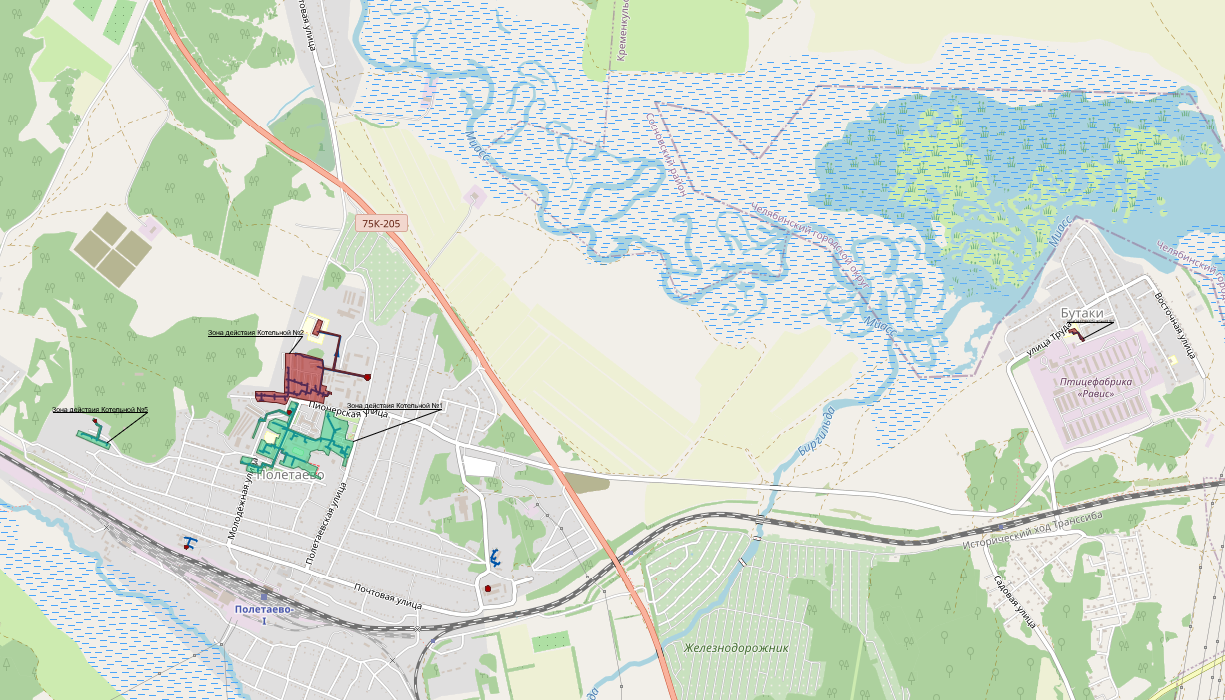 Рисунок 2.1.1. Зоны действия систем централизованного теплоснабжения2.2. Описание существующих и перспективных зон действия индивидуальных источников тепловой энергииЗоны действия индивидуального теплоснабжения расположены на территории сельского поселения, где преобладает одноэтажная застройка.Зоны действия источников индивидуального теплоснабжения, работающих на газообразном или твердом топливе, включают индивидуальные жилые домовладения и прочие объекты малоэтажного строительства, расположенные за пределами зон центрального теплоснабжения.2.3. Существующие и перспективные балансы тепловой мощности и тепловой нагрузки потребителей в зонах действия источников тепловой энергии, в том числе работающих на единую тепловую сеть, на каждом этапеСуществующие и перспективные балансы тепловой нагрузки представлены в таблице 4.4.1 Обосновывающих материалов к Схеме теплоснабжения2.4. Перспективные балансы тепловой мощности источников тепловой энергии и тепловой нагрузки потребителей в случае, если зона действия источника тепловой энергии расположена в границах двух или более поселенийЗоны действия источников тепловой энергии расположены в границах одного сельского поселения.2.5. Радиус эффективного теплоснабжения, определяемый в соответствии с методическими указаниями по разработке схем теплоснабженияСогласно определения «зоны действия системы теплоснабжения», данное в Постановлении Правительства РФ №154 и «радиуса эффективного теплоснабжения», приведенное в редакции ФЗ №190-ФЗ от 27 июля 2010года «О теплоснабжении» если система теплоснабжения образована на базе единственного источника теплоты, то границы его (источника) зоны действия совпадают с границами системы теплоснабжения. Такие системы теплоснабжения принято называть изолированными» и «Радиус теплоснабжения в зоне действия изолированной системы теплоснабжения — это расстояние от точки самого удаленного присоединения потребителя до источника тепловой энергии».Для определения радиуса эффективного теплоснабжения должно быть рассчитано максимальное расстояние от теплопотребляющей установки до ближайшего источника тепловой энергии в системе теплоснабжения, при превышении которого подключение (технологическое присоединение) теплопотребляющей установки к данной системе теплоснабжения нецелесообразно по причине увеличения совокупных расходов в системе теплоснабжения.Схемой теплоснабжения не рассматриваются варианты подключения абонентов нагрузкой более 0,1Гкал/ч. Также расчет радиуса эффективного теплоснабжения невозможно рассчитать без использования электронной модели, которая в рамках данной схемы теплоснабжения не разрабатывается.Раздел 3 Существующие и перспективные балансы теплоносителя3.1. Существующие и перспективные балансы производительности водоподготовительных установок и максимального потребления теплоносителя теплопотребляющими установками потребителейСуществующие и перспективные балансы производительности водоподготовительных установок и максимального потребления теплоносителя теплопотребляющими установками потребителей представлены в таблице 6.5.1 Обосновывающих материалов к Схеме теплоснабжения.3.2. Существующие и перспективные балансы производительности водоподготовительных установок источников тепловой энергии для компенсации потерь теплоносителя в аварийных режимах работы систем теплоснабженияПревышение расчетных объемов подпитки считается аварийным расходом воды и производится поиск утечек.Раздел 4 Основные положения мастер-плана развития систем теплоснабжения сельского поселения4.1. Описание сценариев развития теплоснабжения сельского поселенияДля систем теплоснабжения рассмотрен один очевидный вариант их перспективного развития.В связи с пояснениями в Главе 2, прирост отопительных площадей отсутствует.В рамках перспективного развития систем теплоснабжения поселения предусматривается следующий подход:для повышения надежности теплоснабжения потребителей планируется замена котлового оборудования по истечению паркового ресурса;для повышения надежности теплоснабжения потребителей планируется замена тепловых сетей общей протяженностью 1810метров в связи с исчерпанием эксплуатационного ресурса.4.2. Обоснование выбора приоритетного сценария развития теплоснабжения сельского поселенияВ соответствии с Генеральным планом установлена позиция развития индивидуального теплоснабжения, а также не рассмотрено несколько вариантов развития систем теплоснабжения.Соответственно, рассмотрение нескольких вариантов развития не планируется. На протяжении реализации схемы теплоснабжения принимается мастер-план надежного и качественного теплоснабжения абонентов.Данный вариант был выбран в качестве приоритетного в части комплексного уменьшения износа объектов теплоснабжения, что повлечет повышение надежности систем теплоснабжения и улучшения качества услуг теплоснабжения в целом.Раздел 5 Предложения по строительству, реконструкции, техническому перевооружению и (или) модернизации источников тепловой энергии5.1. Предложения по строительству источников тепловой энергии, обеспечивающих перспективную тепловую нагрузку на осваиваемых территориях сельского поселенияНе предусматривается5.2. Предложения по реконструкции источников тепловой энергии, обеспечивающих перспективную тепловую нагрузку в существующих и расширяемых зонах действия источников тепловой энергииНе предусматривается5.3. Предложения по техническому перевооружению и (или) модернизации источников тепловой энергии с целью повышения эффективности работы систем теплоснабженияПредложения по техническому перевооружению и (или) модернизации источников тепловой энергии с целью повышения эффективности работы систем теплоснабжения представлены в Приложении 4 Обосновывающих материалов.5.4. Графики совместной работы источников тепловой энергии, функционирующих в режиме комбинированной выработки электрической и тепловой энергии и котельныхИсточники тепловой энергии, функционирующих в режиме комбинированной выработки электрической и тепловой энергии и котельных работают отдельно.5.5. Меры по выводу из эксплуатации, консервации и демонтажу избыточных источников тепловой энергии, а также источников тепловой энергии, выработавших нормативный срок службы, в случае если продление срока службы технически невозможно или экономически нецелесообразноНе предусматривается5.6. Меры по переоборудованию котельных в источники тепловой энергии, функционирующие в режиме комбинированной выработки электрической и тепловой энергииНе предусматривается5.7. Меры по переводу котельных, размещенных в существующих и расширяемых зонах действия источников тепловой энергии, функционирующих в режиме комбинированной выработки электрической и тепловой энергии, в пиковый режим работы, либо по выводу их из эксплуатацииНе предусматривается5.8 Температурный график отпуска тепловой энергии для каждого источника тепловой энергии или группы источников тепловой энергии в системе теплоснабжения, работающей на общую тепловую сеть, и оценку затрат при необходимости его измененияТемпературные графики отпуска тепловой энергии для каждого источника тепловой энергии представлен в таблице 5.8.1.Таблица 5.8.1. Температурные графики отпуска тепловой энергии для каждого источника тепловой энергииНеобходимость изменения отсутствует.5.9. Предложения по перспективной установленной тепловой мощности каждого источника тепловой энергии с предложениями по сроку ввода в эксплуатацию новых мощностейПредложения по перспективной установленной тепловой мощности каждого источника тепловой энергии представлены в таблицах 2.3.1.5.10. Предложения по вводу новых и реконструкции существующих источников тепловой энергии с использованием возобновляемых источников энергии, а также местных видов топливаНе предусматривается предложения по вводу новых и реконструкции существующих источников тепловой энергии с использованием возобновляемых источников энергии, а также местных видов топлива.Раздел 6 Предложения по строительству, реконструкции и (или) модернизации тепловых сетей6.1. Предложения по строительству, реконструкции и (или) модернизации тепловых сетей, обеспечивающих перераспределение тепловой нагрузки из зон с дефицитом располагаемой тепловой мощности источников тепловой энергии в зоны с резервом располагаемой тепловой мощности источников тепловой энергии (использование существующих резервов)Не предусматривается6.2. Предложения по строительству и реконструкции тепловых сетей для обеспечения перспективных приростов тепловой нагрузки в осваиваемых районах сельского поселения под жилищную, комплексную или производственную застройкуНе предусматривается6.3. Предложения по строительству, реконструкции и (или) модернизации тепловых сетей в целях обеспечения условий, при наличии которых существует возможность поставок тепловой энергии потребителям от различных источников тепловой энергии при сохранении надежности теплоснабженияНе предусматривается6.4. Предложения по строительству, реконструкции и (или) модернизации тепловых сетей для повышения эффективности функционирования системы теплоснабжения, в том числе за счет перевода котельных в пиковый режим работы или ликвидации котельныхНе предусматривается6.5. Предложения по строительству, реконструкции и (или) модернизации тепловых сетей для обеспечения нормативной надежности теплоснабжения потребителейПредложения по строительству тепловых сетей для обеспечения нормативной надежности теплоснабжения рассмотрены в Приложении 5 Обосновывающих материалов.Раздел 7 Предложения по переводу открытых систем теплоснабжения (горячего водоснабжения) в закрытые системы горячего водоснабжения7.1. Предложения по переводу существующих открытых систем теплоснабжения (горячего водоснабжения) в закрытые системы горячего водоснабжения, для осуществления которого необходимо строительство индивидуальных и (или) центральных тепловых пунктов при наличии у потребителей внутридомовых систем горячего водоснабженияНа территории сельского поселения закрытая система теплоснабжения.7.2. Предложения по переводу существующих открытых систем теплоснабжения (горячего водоснабжения) в закрытые системы горячего водоснабжения, для осуществления которого отсутствует необходимость строительства индивидуальных и (или) центральных тепловых пунктов по причине отсутствия у потребителей внутридомовых систем горячего водоснабженияНа территории сельского поселения закрытая система теплоснабжения.Раздел 8 Перспективные топливные балансы8.1. Перспективные топливные балансы для каждого источника тепловой энергии по видам основного, резервного и аварийного топлива на каждом этапеПерспективный топливный баланс для каждого источника тепловой энергии по видам основного, резервного и аварийного топлива на каждом этапе представлен в таблицах 10.1.1.-10.1.4 Обосновывающих материалов.8.2. Потребляемые источником тепловой энергии виды топлива, включая местные виды топлива, а также используемые возобновляемые источники энергииОсновным видом топлива является природный газ.8.3. Виды топлива, их долю и значение низшей теплоты сгорания топлива, используемые для производства тепловой энергии по каждой системе теплоснабженияПриродный газ на источниках тепловой энергии поступает от ГРС. Основное топливо источников – природный газ. Природный газ представляет собой смесь горючих углеводородов, в основе своей содержит метан 97%, этан 2%, пропан 0,5%.Химическая формула газа содержит два химических элемента: углерод С и водород Н2, формула метана СН4. Плотность газа СН4 около 0,72кг/м³, природного газа 0,73кг/куб.м. Теплота сгорания газа около 8078,0ккал/куб.м., Qнр =35800кДж/куб.м. Для метана температура воспламенения - 645ºС, пропана - 49ºС. Температура горения газа - теоретическая температура горения метана -2000ºС.8.4. Преобладающий в сельском поселении вид топлива, определяемый по совокупности всех систем теплоснабжения, находящихся в соответствующем сельском поселенииПреобладающий в сельском поселении вид топлива – природный газ.8.5. Приоритетное направление развития топливного баланса сельского поселенияРазвитие топливного баланса сельского поселения не предусматривается.Раздел 9 Инвестиции в строительство, реконструкцию, техническое перевооружение и (или) модернизацию9.1. Предложения по величине необходимых инвестиций в строительство, реконструкцию, техническое перевооружение и (или) модернизацию источников тепловой энергии на каждом этапеНе предусматривается.9.2. Предложения по величине необходимых инвестиций в строительство, реконструкцию, техническое перевооружение и (или) модернизацию тепловых сетей, насосных станций и тепловых пунктов на каждом этапеПредложения по величине необходимых инвестиций в строительство, реконструкцию и техническое перевооружение тепловых сетей на каждом этапе представлены в Приложении 5 Обосновывающих материалов.9.3. Предложения по величине инвестиций в строительство, реконструкцию, техническое перевооружение и (или) модернизацию в связи с изменениями температурного графика и гидравлического режима работы системы теплоснабжения на каждом этапеНе предусматривается9.4. Предложения по величине необходимых инвестиций для перевода открытой системы теплоснабжения (горячего водоснабжения) в закрытую систему горячего водоснабжения на каждом этапеНе предусматривается9.5. Оценка эффективности инвестиций по отдельным предложениямВ настоящий момент не существует законодательно закрепленных правил и методик определения совокупного экономического эффекта от реализации всех мероприятий, предусмотренных схемой теплоснабжения и учитывающих различные интересы и возможности всех участников схемы, а на их основе - выбора наиболее оптимального варианта схемы теплоснабжения. Следует отметить, что реализация мероприятий по реконструкции тепловых сетей, направленных на повышение надежности теплоснабжения, имеет целью не повышение эффективности работы систем теплоснабжения, а поддержание ее в рабочем состоянии. Данная группа проектов имеет низкий экономический эффект (относительно капитальных затрат на ее реализацию) и является социально-значимой. 9.6. Фактически осуществленных инвестиций в строительство, реконструкцию, техническое перевооружение и (или) модернизацию объектов теплоснабжения за базовый период и базовый период актуализацииДанные не предоставлены.Раздел 10 Решение о присвоении статуса единой теплоснабжающей организации (организациям)10.1. Решение об определении единой теплоснабжающей организации (организаций)Статус ЕТО установлен для ООО ИК «МКС».10.2. Реестр зон деятельности единой теплоснабжающей организации (организаций)Границы зон теплоснабжающей организации ООО ИК «МКС» с утвержденным статусом ЕТО:Зона действия котельной №1 в поселке Полетаево определена улицами Пионерская, Молодежная, Лесная, Полетаевская.Зона действия котельной №2 в поселке Полетаево определена улицами Полетаевская, Пионерская.10.3. Основания, в том числе критерии, в соответствии с которыми теплоснабжающей организации присвоен статус единой теплоснабжающей организацииСогласно п. 7 Правил организации теплоснабжения устанавливаются следующие критерии определения ЕТО:владение на праве собственности или ином законном основании источниками тепловой энергии с наибольшей рабочей тепловой мощностью и (или) тепловыми сетями с наибольшей емкостью в границах зоны действия ЕТО;размер собственного капитала;способность в лучшей мере обеспечить надежность теплоснабжения в соответствующей системе теплоснабжения 10.4. Информация о поданных теплоснабжающими организациями заявках на присвоение статуса единой теплоснабжающей организацииЗаявки не подавались.10.5. Реестр систем теплоснабжения, содержащий перечень теплоснабжающих организаций, действующих в каждой системе теплоснабжения, расположенных в границах сельского поселенияВ таблице 10.5.1 представлен реестр систем теплоснабжения, содержащий перечень теплоснабжающих организаций, действующих в каждой системе теплоснабжения, расположенных в границах сельского поселения.Таблица 10.5.1 Реестр систем теплоснабженияРаздел 11 Решения о распределении тепловой нагрузки между источниками тепловой энергииПерераспределение существующей тепловой нагрузки между источниками тепловой энергии не требуется.Раздел 12 Решения по бесхозяйным тепловым сетямВсе сети, находящиеся на территории поселения находятся в собственности Администрации Полетаевского сельского поселения.В целях обеспечения надежного теплоснабжения Администрации Полетаевского сельского поселения на основании Федерального закона от 06.10.2003г. №133- ФЗ «Об общих принципах организации местного самоуправления в Российской Федерации», в соответствии с Правилами оценки готовности к отопительному периоду, утвержденными приказом Министерства энергетики Российской федерации от 12 марта 2013 года № 103, ст. 125 ГК РФ и устава Администрации Полетаевского сельского поселения ответственность за соблюдение требований безопасности, содержание и техническое обслуживание объекта теплоснабжения – тепловых сетей до определения обслуживающей организации возложена на орган местного самоуправления в лице Администрации Полетаевского сельского поселения.Раздел 13 Синхронизация схемы теплоснабжения со схемой газоснабжения и газификации субъекта Российской Федерации и (или) сельского поселения, схемой и программой развития электроэнергетики, а также со схемой водоснабжения и водоотведения сельского поселения13.1. Описание решений (на основе утвержденной региональной (межрегиональной) программы газификации жилищно-коммунального хозяйства, промышленных и иных организаций) о развитии соответствующей системы газоснабжения в части обеспечения топливом источников тепловой энергииНеобходимость внесения изменений в региональную схему газоснабжения отсутствует.13.2. Описание проблем организации газоснабжения источников тепловой энергииОрганизация газоснабжения источников тепловой энергии полностью соответствует нормативным требования, проблемы –отсутствуют. 13.3. Предложения по корректировке, утвержденной (разработке) региональной (межрегиональной) программы газификации жилищно-коммунального хозяйства, промышленных и иных организаций для обеспечения согласованности такой программы с указанными в схеме теплоснабжения решениями о развитии источников тепловой энергии и систем теплоснабженияОтсутствует необходимость внесения изменений в региональную схему газоснабжения.13.4. Описание решений о строительстве, реконструкции, техническом перевооружении, выводе из эксплуатации источников тепловой энергии и генерирующих объектов, включая входящее в их состав оборудование, функционирующих в режиме комбинированной выработки электрической и тепловой энергии, в части перспективных балансов тепловой мощности в схемах теплоснабженияНа территории сельского поселения не планируется строительство, реконструкция, техническое перевооружение, вывод из эксплуатации и генерирующих объектов.13.5. Предложения по строительству генерирующих объектов, функционирующих в режиме комбинированной выработки электрической и тепловой энергии, указанных в схеме теплоснабжения, для их учета при разработке схемы и программы перспективного развития электроэнергетики субъекта Российской Федерации, схемы и программы развития Единой энергетической системы РоссииНа территории сельского поселения не планируется строительство генерирующих объектов.13.6. Описание решений о развитии соответствующей системы водоснабжения в части, относящейся к системам теплоснабженияУказанные решения не предусмотрены.13.7. Предложения по корректировке, утвержденной (разработке) схемы водоснабжения сельского поселения, для обеспечения согласованности такой схемы и указанных в схеме теплоснабжения решений о развитии источников тепловой энергии и систем теплоснабженияУказанные решения не предусмотрены.Раздел 14 Индикаторы развития систем теплоснабжения сельского поселенияИндикаторы развития систем теплоснабжения сельского поселения представлены в таблице 13.1 в Обосновывающих материалах к Схеме теплоснабженияРаздел 15 Ценовые (тарифные) последствияЦеновые (тарифные) последствия рассчитаны в приложении 7 Обосновывающих материалов.Обосновывающие материалы1. Существующее положение в сфере производства, передачи и потребления тепловой энергии для целей теплоснабженияЧасть 1 Функциональная структура теплоснабжения1.1.1. Описание зон деятельности (эксплуатационной ответственности) теплоснабжающих и теплосетевых организаций, осуществляющих свою деятельность в границах зон деятельности единой теплоснабжающей организацииВ зоны эксплуатационной ответственности теплоснабжающих и теплосетевых организаций на территории сельского поселения входит четыре источника тепловой энергии.В таблице 1.1.1.1. представлен сводный перечень зон деятельности теплоснабжающих и теплосетевых организаций.Таблица 1.1.1.1. Сводный перечень зон деятельности теплоснабжающих и теплосетевых организацийВ поселке Полетаево выделено две эксплуатационные зоны системы централизованного теплоснабжения, и три технологические зоны.I технологическая зонаЗона действия котельной №1 в п. Полетаево определена ул. Пионерская, Молодежная, Лесная, Полетаевская.II технологическая зонаЗона действия котельной №2 в п. Полетаево определена ул. Полетаевская, Пионерская.I и II технологическая зона совпадают с зоной деятельности единой теплоснабжающей организации.III технологическая зонаЗона действия котельной №5 в п. Полетаево определена ул. Северная.IV технологическая зонаВ д. Бутаки выделена одна эксплуатационная зона системы централизованного теплоснабжения, совпадающая с технологической зоной.Зона действия котельной в д. Бутаки определена ул. Труда.На рисунке 1.1.1.1. представлено деление функциональных структур теплоснабжения.Таблица 1.1.1.1. Деление функциональных структур теплоснабженияЦеновые зоны теплоснабжения не установлены на территории сельского поселения.В качестве сетки расчетных элементов территориального деления, используемых в качестве территориальной единицы представления информации, принята сетка кадастрового деления территории Полетаевского сельского поселения.При проведении кадастрового зонирования территории сельского поселения выделяются структурно-территориальные единицы - кадастровые зоны и кадастровые кварталы.Кадастровые зоны выделяются, как правило, включенных в сельскую черту дополнительных территорий.Кадастровые кварталы выделяются в границах кварталов существующей застройки, красных линий, а также территорий, ограниченных дорогами, просеками, реками и другими естественными границами.Кадастровый номер 74:19:110* (74 – Челябинская область, 19 – Сосновский район, 150* - Полетаевское сельское поселение), изображено на рисунке 1.1.3.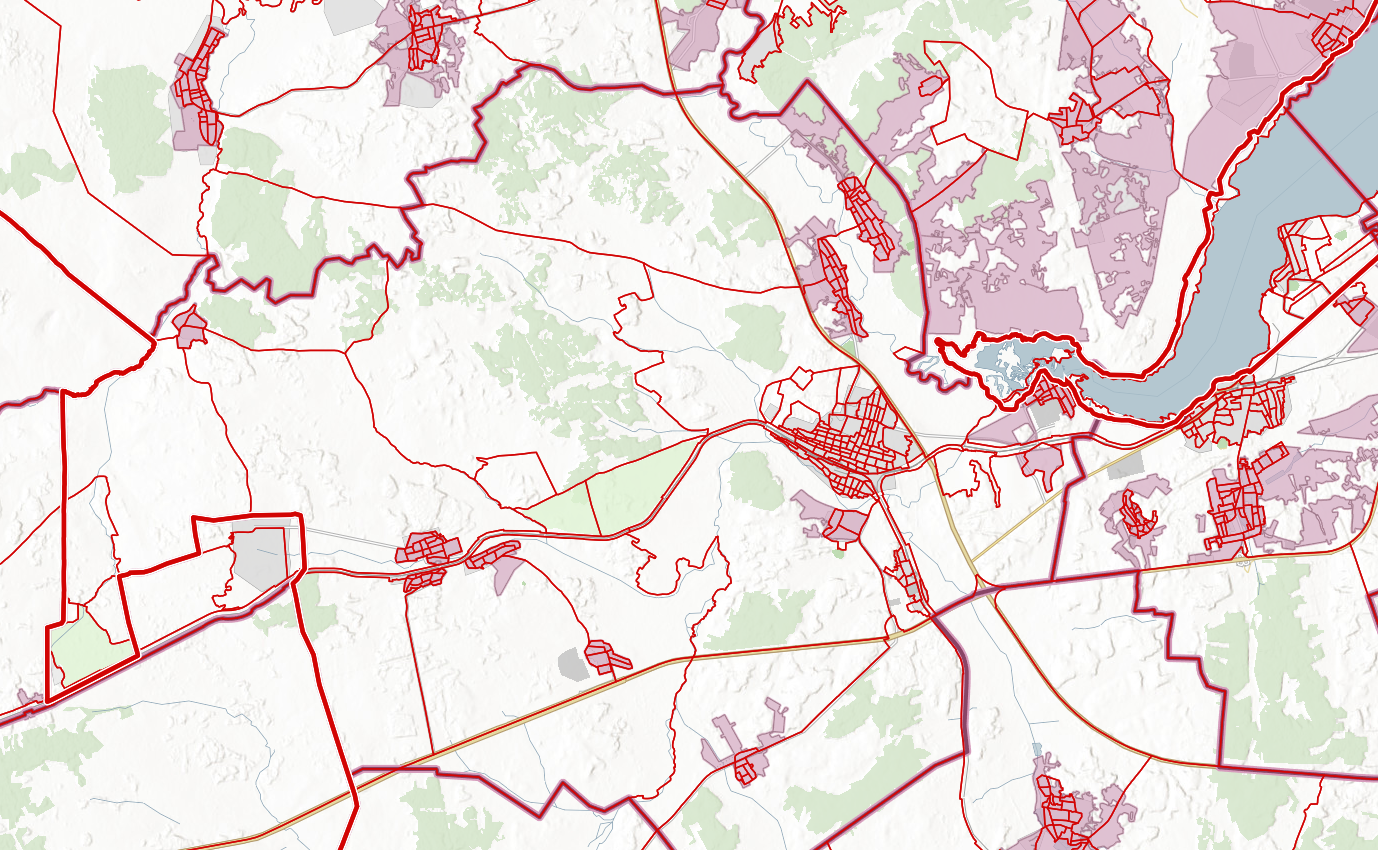 Рисунок 1.1.3. Кадастровое деление Полетаевского сельского поселения1.1.2. Описание структуры договорных отношений между теплоснабжающими и теплосетевыми организациями, осуществляющими свою деятельность в границах зон деятельности ЕТОТепловые сети котельных №№1-2, используемые для транспортировки тепловой энергии конечным потребителям, находятся в собственности Администрации Полетаевского сельского поселения». В целях обеспечения устойчивого теплоснабжения Администрация Полетаевского сельского поселения на основании Федерального закона от 06.10.2003г. №133- ФЗ « Об общих принципах организации местного самоуправления в Российской Федерации», в соответствии с Правилами оценки готовности к отопительному периоду, утвержденными приказом Министерства энергетики Российской федерации от 12 марта 2013 года № 103, ст. 125 ГК РФ и устава Администрации Полетаевского сельского поселения ответственность за соблюдение требований безопасности, содержание и техническое обслуживание объекта теплоснабжения – тепловых сетей до определения обслуживающей организации возложена на орган местного самоуправления в лице Администрации Полетаевского сельского поселения. В этой связи договоры оказания услуг по передаче тепловой энергии, теплоносителя с теплоснабжающими организациями отсутствуют.1.1.3. Описание зон действия источников тепловой энергии, не вошедших в зоны деятельности ЕТОЗоны действия источников тепловой энергии в д. Бутаки и котельной №5 в п. Полетаево не входят в зону действия единой теплоснабжающей организации ООО ИК «МКС».1.1.4. Зоны действия производственных котельныхПроизводственные котельные на территории сельского поселения отсутствуют.1.1.5. Зоны действия индивидуального теплоснабженияЗоны действия индивидуального теплоснабжения расположены на территории сельского поселения, где преобладает одноэтажная застройка. Зоны действия источников индивидуального теплоснабжения, работающих на твердом и жидком топливе, включают индивидуальные жилые домовладения и прочие объекты малоэтажного строительства, расположены за пределами зон центрального теплоснабжения.Часть 2 Источники тепловой энергии1.2.1. Прочие котельные1.2.1.1. Указание структуры и технических характеристик основного оборудования котельныхУказание структуры и технических характеристик основного оборудования котельных, в соответствии с таблицей П10.1 приложения №10 Методических указаний, представлено в таблице 1.2.1.2.1.1.2.1.2. Параметры установленной тепловой мощности, ограничения тепловой мощности и параметры располагаемой тепловой мощности котельныхПараметры установленной тепловой мощности, ограничения тепловой мощности и параметры располагаемой тепловой мощности котельных, в соответствии с таблицей П10.2 приложения №10 Методических указаний, представлены в таблице 1.2.1.2.1.Таблица 1.2.1.2.1. Параметры установленной тепловой мощности, ограничения тепловой мощности и параметры располагаемой тепловой мощности котельных1.2.1.3. Объем потребления тепловой энергии (мощности) на собственные и хозяйственные нужды и параметры тепловой мощности нетто котельныхОбъем потребления тепловой энергии (мощности) на собственные и хозяйственные нужды и параметры тепловой мощности нетто котельных в соответствии с таблицей П10.3 приложения №10 Методических указаний представлен в таблице 1.2.1.3.1.Таблица 1.2.1.3.1. Объем потребления тепловой энергии (мощности) на собственные и хозяйственные нужды и параметры тепловой мощности нетто котельных на 2021год1.2.1.4. Срок ввода в эксплуатацию и срок службы котлоагрегатов котельныхСрок ввода в эксплуатацию и срок службы котлоагрегатов котельных представлен в таблице 1.2.1.4.1.-1.2.1.4.2.1.2.1.5. Способы регулирования отпуска тепловой энергии от котельныхРегулирование отпуска тепловой энергии осуществляется централизовано. Температурный график от котельных – 95/70оС.1.2.1.6. Описание схемы выдачи тепловой мощности котельныхГрафическое отображение схемы выдачи тепловой мощности котельных не представлено разработчику по опросному листу от теплоснабжающих организаций.1.2.1.7. Среднегодовая загрузка оборудования котельныхСреднегодовая загрузка оборудования котельных в соответствии с таблицей П10.4 приложения №10 Методических указаний представлена в таблице 1.2.1.7.1.Таблица 1.2.1.7.1. Среднегодовая загрузка оборудования котельныхТаблица 1.2.1.2.1. Структура и технические характеристики основного оборудования котельных1.2.1.8. Способы учета тепловой энергии, теплоносителя, отпущенных в водяные тепловые сетиУчет тепловой энергии, теплоносителя, отпущенных в водяные тепловые сети осуществляется приборами учета, установленными на источнике теплоты.Общедомовые приборы учета тепла на сегодняшний день в п. Полетаево установлены в восемнадцати многоэтажных домах у потребителей котельных №1 и №2. Для остальных потребителей расчет за потребляемое количество теплоты осуществляется по расчетной величине.1.2.1.9. Характеристика водоподготовки и подпиточных устройствВ котельной №1 установлена установка натрий-катионитных фильтров SXT 1665-9100. В котельной №2 установлена установка натрий-катионитных фильтров SXT 1354-9100.1.2.1.10. Статистика отказов и восстановлений отпуска тепловой энергии, теплоносителя в тепловые сетиВ таблице 1.2.1.10.1. представлена статистика отказов и восстановлений отпуска тепловой энергии, теплоносителя в тепловые сетиТаблица 1.2.1.10.1. Статистика отказов и восстановлений отпуска тепловой энергии, теплоносителя в тепловые сети1.2.1.11. Сведения о предписаниях, выданных контрольно-надзорными органами, запрещающих дальнейшую эксплуатацию оборудования источников тепловой энергииПредписания контрольно-надзорных органов, запрещающие дальнейшую эксплуатацию оборудования котельных, не выдавались.1.2.1.12. Проектный и установленный топливный режим источников тепловой энергииПроектный и установленный топливный режим источников тепловой энергии в соответствии с таблицей П10.7 приложения №10 Методических указаний представлен в таблице 1.2.1.12.1.Таблица 1.2.1.4.1. Год ввода в эксплуатацию, наработка и год достижения паркового ресурса водогрейных котлов источника тепловой энергии, функционирующего в режиме комбинированной выработки электрической и тепловой энергии, в 2021 годуТаблица 1.2.1.12.1. Проектный и установленный топливный режим источников тепловой энергии1.2.1.13. Сведения о резервном топливе источников тепловой энергииСведения о резервном топливе источников тепловой энергии представлено в таблице 1.2.1.13.1.Таблица 1.2.1.13.1. Сведения о резервном топливе источников тепловой энергии1.2.1.14. Описание изменений в перечисленных характеристиках источников тепловой энергии в ретроспективном периодеИзменения в перечисленных характеристиках источников тепловой энергии в ретроспективном периоде не наблюдалось.1.2.1.15. Описание эксплуатационных показателей функционирования котельных в поселении, городских округах, городах федерального значения, не отнесенных к ценовым зонам теплоснабженияОписание эксплуатационных показателей функционирования источников тепловой энергии в поселении, не отнесенных к ценовым зонам теплоснабжения, в соответствии с таблицей П10.8 приложения №10 Методических указаний, представлены в таблице 1.2.1.15.1.-1.2.1.15.2.Часть 3 Тепловые сети, сооружения на них1.3.1. Описание структуры тепловых сетей от каждого источника тепловой энергии от магистральных выводов до центральных тепловых пунктов или до ввода в жилой квартал или промышленный объект с выделением сетей горячего водоснабженияВ таблице 1.3.1.1 представлена общая характеристика тепловых сетей в зоне деятельности теплоснабжающей организации ООО ИК «МКС» котельной №1, ул. Пионерская, 7А за 2022 год актуализации схемы теплоснабжения.Таблица 1.3.1.1 Общая характеристика тепловых сетей в зоне деятельности теплоснабжающей организации ООО ИК «МКС» котельной №1, ул. Пионерская, 7А за 2022 год актуализации схемы теплоснабжения.В таблице 1.3.1.2 представлены способы прокладки тепловых сетей в зоне деятельности теплоснабжающей организации ООО ИК «МКС» котельной №1, ул. Пионерская, 7А за 2022 год актуализации схемы теплоснабжения.Таблица 1.3.1.2 Способы прокладки тепловых сетей в зоне деятельности теплоснабжающей организации ООО ИК «МКС» котельной №1, ул. Пионерская, 7А за 2022 год актуализации схемы теплоснабжения.Таблица 1.2.1.15.1. Эксплуатационные показатели котельныхВ таблице 1.3.1.3 представлено распределение протяженности и материальной характеристики тепловых сетей по годам прокладки в зоне деятельности теплоснабжающей организации ООО ИК «МКС» котельной №1, ул. Пионерская, 7А за 2022 год актуализации схемы теплоснабжения.Таблица 1.3.1.3. Распределение протяженности и материальной характеристики тепловых сетей по годам прокладки в зоне деятельности теплоснабжающей организации ООО ИК «МКС» котельной №1, ул. Пионерская, 7А за 2022 год актуализации схемы теплоснабженияВ таблице 1.3.1.4 представлена общая характеристика тепловых в зоне деятельности теплоснабжающей организации ООО ИК «МКС» котельной №2, ул. Полетаевская, 61в за 2022 год актуализации схемы теплоснабжения.Таблица 1.3.1.4 Общая характеристика тепловых сетей в зоне деятельности теплоснабжающей организации ООО ИК «МКС» котельной №2, ул. Полетаевская, 61в за 2022 год актуализации схемы теплоснабженияВ таблице 1.3.1.5 представлены способы прокладки тепловых сетей в зоне деятельности теплоснабжающей организации ООО ИК «МКС» котельной №2, ул. Полетаевская, 61в за 2022 год актуализации схемы теплоснабжения.Таблица 1.3.1.5 Способы прокладки тепловых сетей в зоне деятельности теплоснабжающей организации ООО ИК «МКС» котельной №2, ул. Полетаевская, 61в за 2022 год актуализации схемы теплоснабженияВ таблице 1.3.1.6 представлено распределение протяженности и материальной характеристики тепловых сетей по годам прокладки в зоне деятельности теплоснабжающей организации ООО ИК «МКС» котельной №2, ул. Полетаевская, 61в за 2022 год актуализации схемы теплоснабженияТаблица 1.3.1.6. Распределение протяженности и материальной характеристики тепловых сетей в зоне деятельности теплоснабжающей организации ООО ИК «МКС» котельной №2, ул. Полетаевская, 61в за 2022 год актуализации схемы теплоснабженияВ таблице 1.3.1.7 представлена общая характеристика тепловых сетей в зоне деятельности теплоснабжающей организации ООО «Эффективная теплоэнергетика» котельной №5, ул. Северная за 2022 год актуализации схемы теплоснабженияТаблица 1.3.1.7 Общая характеристика тепловых сетей в зоне деятельности теплоснабжающей организации ООО «Эффективная теплоэнергетика» котельной №5, ул. Северная за 2022 год актуализации схемы теплоснабженияВ таблице 1.3.1.8 представлены способы прокладки тепловых сетей в зоне деятельности теплоснабжающей организации ООО «Эффективная теплоэнергетика» котельной №5, ул. Северная за 2022 год актуализации схемы теплоснабжения.Таблица 1.3.1.8 Способы прокладки тепловых сетей в зоне деятельности теплоснабжающей организации ООО «Эффективная теплоэнергетика» котельной №5, ул. Северная за 2022 год актуализации схемы теплоснабженияВ таблице 1.3.1.9 представлено распределение протяженности и материальной характеристики тепловых сетей по годам прокладки в зоне деятельности теплоснабжающей организации ООО «Эффективная теплоэнергетика» котельной №5, ул. Северная за 2022 год актуализации схемы теплоснабжения.Таблица 1.3.1.9. Распределение протяженности и материальной характеристики тепловых сетей по годам прокладки в зоне деятельности теплоснабжающей организации ООО «Эффективная теплоэнергетика» котельной №5, ул. Северная за 2022 год актуализации схемы теплоснабженияВ таблице 1.3.1.10 представлена общая характеристика тепловых сетей в зоне деятельности теплоснабжающей организации ООО «Модуль+» котельной №7, д. Бутаки за 2022 год актуализации схемы теплоснабженияТаблица 1.3.1.10 Общая характеристика тепловых сетей в зоне деятельности теплоснабжающей организации ООО «Модуль+» котельной №7, д. Бутаки за 2022 год актуализации схемы теплоснабженияВ таблице 1.3.1.11 представлены способы прокладки тепловых сетей в зоне деятельности теплоснабжающей организации ООО «Модуль+» котельной №7, д. Бутаки за 2022 год актуализации схемы теплоснабженияТаблица 1.3.1.11 Способы прокладки тепловых сетей в зоне деятельности теплоснабжающей организации ООО «Модуль+» котельной №7, д. Бутаки за 2022 год актуализации схемы теплоснабженияВ таблице 1.3.1.12 представлено распределение протяженности и материальной характеристики тепловых сетей по годам прокладки в зоне деятельности теплоснабжающей организации ООО «Модуль+» котельной №7, д. Бутаки за 2022 год актуализации схемы теплоснабжения.Таблица 1.3.1.12. Распределение протяженности и материальной характеристики тепловых сетей по годам прокладки в зоне деятельности теплоснабжающей организации ООО «Модуль+» котельной №7, д. Бутаки за 2022 год актуализации схемы теплоснабжения1.3.2. Карты (схемы) тепловых сетей в зонах действия источников тепловой энергии в электронной форме и (или) на бумажном носителеСхемы тепловых сетей в зонах действия источников тепловой энергии в электронной форме представлены в приложении 1 к Обосновывающим материалам Схемы теплоснабжения.1.3.3. Параметры тепловых сетей, включая год начала эксплуатации, тип изоляции, тип компенсирующих устройств, тип прокладки, краткую характеристику грунтов в местах прокладки с выделением наименее надежных участков, определением их материальной характеристики и тепловой нагрузки потребителей, подключенных к таким участкамПараметры тепловых сетей, включая год начала эксплуатации, тип изоляции, тип компенсирующих устройств, тип прокладки, краткую характеристику грунтов в местах прокладки с выделением наименее надежных участков, определением их материальной характеристики и тепловой нагрузки потребителей, подключенных к таким участкам представлены в Приложении 2 к Обосновывающим материалам Схемы теплоснабжения.1.3.4. Описание типов и количества секционирующей и регулирующей арматуры на тепловых сетяхЗапорная арматура в тепловых сетях предусматривается для отключения трубопроводов, ответвлений и перемычек между трубопроводами, секционирования магистральных и распределительных тепловых сетей на время ремонта и промывки тепловых сетей и пр.Установка запорной арматуры предусматривается на всех выводах тепловых сетей от источников тепловой энергии независимо от параметров теплоносителя и диаметров трубопроводов. При этом не допускается дублирования арматуры внутри и вне здания. Секционирующие задвижки находятся на трубопроводах тепловых сетей наружной, подземной прокладки и на ответвлениях к потребителям.Их количество, соответствует нормативным показателям, исходя из протяженности магистральных тепловых сетей в двухтрубном исчислении и расстояния между секционирующими задвижками, соответствуют СНиП.1.3.5. Описание типов и строительных особенностей тепловых пунктов, тепловых камер и павильоновДля обслуживания задвижек используют тепловые камеры в подземном исполнении. Сборные железобетонные камеры состоят из трех элементов: верхнего (плиты перекрытия), среднего и нижнего блоков. Камеры тепловых сетей и соответственно плиты перекрытия имеют большие размеры из-за габаритной узлов теплосети. Для обслуживания оборудования тепловых камер в теплосетях число отверстий в плите перекрытия должно быть не менее двух (при площади камер до 6м) и не менее четырех (при площади камеры более 6м) круглой или квадратной формы. В данном случае при размерах плиты 1,50×1,50м и соответственно площадью 2,25кв. м. устроено одно отверстие.Центральные тепловые пункты не представлены в системах централизованного теплоснабжения.1.3.6. Описание графиков регулирования отпуска тепла в тепловые сети с анализом их обоснованностиЦентральное регулирование отпуска тепла от котельных осуществляется по температурному графику качественного регулирования отпуска тепловой энергии 95/70оС.Отклонения от заданного теплового режима за головными задвижками котельной, при условии работы в расчетных гидравлических и тепловых режимах, должны быть не более:температура воды, поступающей в тепловую сеть - ±3%;по давлению в подающих трубопроводах - ±5%;по давлению в обратных трубопроводах - ±0,2 кгс/кв. см.;среднесуточная температура сетевой воды в обратных трубопроводах не может превышать заданную графиком более чем на 5%. Температура теплоносителя задается по температурному графику, в зависимости от температуры наружного воздуха постоянно.1.3.7. Фактические температурные режимы отпуска тепла в тепловые сети и их соответствие утвержденным графикам регулирования отпуска тепла в тепловые сетиПо данным теплоснабжающих организаций фактические температуры теплоносителя соответствуют утвержденному температурному графику.1.3.8. Гидравлические режимы и пьезометрические графики тепловых сетейГидравлический расчет тепловых сетей представлен в таблице П6.1. приложении 6 Обосновывающих материалов к Схеме теплоснабжения.1.3.9. Статистика отказов тепловых сетей (аварийных ситуаций) за последние 5 летСтатистика отказов тепловых сетей (аварийных ситуаций) за последние 5 лет не велась на сетях централизованных систем теплоснабжения.1.3.10. Статистика восстановлений (аварийно-восстановительных ремонтов) тепловых сетей и среднее время, затраченное на восстановление работоспособности тепловых сетей, за последние 5 летСтатистика восстановлений (аварийно-восстановительных ремонтов) тепловых сетей и среднего времени, затраченного на восстановление работоспособности тепловых сетей, за последние 5 лет не велась.С целью поддержания высоких эксплуатационных и технико-экономических показателей оборудования и предотвращения аварийных ситуаций на сетях централизованных систем теплоснабжения п. Полетаево собственнику сетей Администрации Полетаевского сельского поселения необходимо определить теплосетевую организацию.1.3.11. Описание процедур диагностики состояния тепловых сетей и планирования капитальных (текущих) ремонтовСистема диагностики тепловых сетей предназначена для формирования пакета данных о состоянии тепломагистралей котельной.В условиях ограниченного финансирования целесообразно планировать и производить ремонты тепловых сетей исходя из их реального состояния, а не в зависимости от срока службы. При этом предпочтение имеют неразрушающие методы диагностики.Опрессовочные испытания на прочность повышенным давлениемМетод применяется и был разработан с целью выявления ослабленных мест трубопровода в ремонтный период и исключения появления повреждений в отопительный период. Он имел долгий период освоения и внедрения, но в настоящее время показывает низкую эффективность 20 – 40%.То есть только 20% повреждений выявляется в ремонтный период и 80% уходит на период отопления. Метод применяется в комплексе оперативной системы сбора и анализа данных о состоянии теплопроводов.Организация и планирование ремонта теплотехнического оборудования.Постоянная работоспособность всякого оборудования поддерживается его правильной эксплуатацией и своевременным ремонтом. Надежная и безопасная эксплуатация теплоэнергетического оборудования в пределах установленных параметров работы может быть обеспечена только при строгом выполнении определенных запланированных во времени мероприятий по надзору и уходу за оборудованием, включая проведение необходимых ремонтов.Совокупность организационно - технических мероприятий в теплоэнергетической промышленности представляет собой единую систему, именуемой системой ППР, или системой технического обслуживания и ремонта оборудования.Важной составной частью системы ППР или системы технического обслуживания и ремонта являются организация и проведение ремонтов оборудования, на которых сосредотачивается основная часть трудовых и материальных затрат.Назначение ремонтов – поддерживать высокие эксплуатационные и технико-экономические показатели оборудования. С этой целью ремонт включает комплекс работ, направленных на предотвращение или остановку износа, а также на полное или частичное восстановление размеров, форм и физико-механических свойств материалов или отдельных деталей и узлов, так и всего оборудования.Используя накопленный опыт по эксплуатации и ремонту оборудования, рекомендации заводов-изготовителей оборудования, чтобы добиться значительного снижения трудоемкости при выполнении ремонтных работ, снижения расхода материалов без снижения срока службы и надежности эксплуатационного оборудования на предприятии устанавливаются следующие виды обслуживания и ремонта:плановое техническое обслуживание (как правило, полугодовое);плановое техническое обслуживание (как правило, годовое);капитальный ремонт.Графики ППР (годовые) составляются начальниками структурных подразделений накануне отопительного периода, проверяются и корректируются производственно-техническим отделом и утверждаются главным инженером предприятия.Затем на основании годовых графиков составляются месячные планы работ, которые включают в себя организационно-технические мероприятия, мероприятия по охране труда и техники безопасности, а также месячные графики ППР и капитального ремонта.1.3.12. Описание периодичности и соответствия требованиям технических регламентов и иным обязательным требованиям процедур летнего ремонта с параметрами и методами испытаний (гидравлических, температурных, на тепловые потери) тепловых сетейТепловые сети, находящиеся в эксплуатации, должны подвергаться следующим испытаниям:гидравлическим испытаниям с целью проверки прочности и плотности трубопроводов, их элементов и арматуры;испытаниям на максимальную температуру теплоносителя (температурным;испытаниям) для выявления дефектов трубопроводов и оборудования тепловой сети,контроля за их состоянием, проверки компенсирующей способности тепловой сети;испытаниям на тепловые потери для определения фактических тепловых потерь теплопроводами в зависимости от типа строительно-изоляционных конструкций, срока службы, состояния и условий эксплуатации;испытаниям на гидравлические потери для получения гидравлических характеристик трубопроводов;испытаниям на потенциалы блуждающих токов (электрическим измерениям для определения коррозионной агрессивности грунтов и опасного действия блуждающих токов на трубопроводы подземных тепловых сетей).Все виды испытаний проводятся раздельно.На каждый вид испытаний составляется рабочая программа, которая утверждается главным инженером.За два дня до начала испытаний утвержденная программа передается диспетчеру и руководителю источника тепловой энергии для подготовки оборудования и установления требуемого режима работы сети.Рабочая программа содержит следующие данные:задачи и основные положения методики проведения испытания;перечень подготовительных, организационных и технологических мероприятий;последовательность отдельных этапов и операций во время испытания;режимы работы оборудования источника тепла и тепловой сети (расход и параметры теплоносителя во время каждого этапа испытания);схемы работы насосно-подогревательной установки источника тепла при каждом режиме испытания;схемы включения и переключений в тепловой сети;сроки проведения каждого отдельного этапа или режима испытания;точки наблюдения, объект наблюдения, количество наблюдателей в каждой точке;оперативные средства связи и транспорта;меры по обеспечению техники безопасности во время испытания;список ответственных лиц за выполнение отдельных мероприятий.Руководитель испытания перед началом испытания:проверить выполнение всех подготовительных мероприятий;организовать проверку технического и метрологического состояния средств измерений согласно нормативно-технической документации;проверить отключение предусмотренных программой ответвлений и тепловых пунктов;провести инструктаж всех членов бригады и сменного персонала по их обязанностям во время каждого отдельного этапа испытания, а также мерам по обеспечению безопасности непосредственных участников испытания и окружающих лиц.Гидравлическое испытание на прочность и плотность тепловых сетей, находящихся в эксплуатации, проводится после капитального ремонта до начала отопительного периода.Испытание проводится по отдельным отходящим от источника тепловой энергии при отключенных водонагревательных установках источника тепловой энергии, отключенных системах теплопотребления. Тепловые сети испытываются целиком или по частям в зависимости от технической возможности обеспечения требуемых параметров, а также наличия оперативных средств связи между диспетчером, персоналом источника тепловой энергии и бригадой, проводящей испытание, численности персонала, обеспеченности транспортом.Каждый участок тепловой сети испытывается пробным давлением, минимальное значение которого составляет 1,25 рабочего давления. Значение рабочего давления устанавливается техническим руководителем в соответствии с требованиями Правил устройства и безопасной эксплуатации трубопроводов пара и горячей воды.Максимальное значение пробного давления устанавливается в соответствии с указанными правилами и с учетом максимальных нагрузок, которые могут принять на себя неподвижные опоры.В каждом конкретном случае значение пробного давления устанавливается техническим руководителем в допустимых пределах, указанных выше.При гидравлическом испытании на прочность и плотность давление в самых высоких точках тепловой сети доводится до значения пробного давления за счет давления, развиваемого сетевым насосом источника тепловой энергии.При испытании участков тепловой сети, в которых по условиям профиля местности сетевые и стационарные опрессовочные насосы не могут создать давление, равное пробному, применяются передвижные насосные установки и гидравлические прессы.Длительность испытаний пробным давлением устанавливается главным инженером, но должна быть не менее 10 минут с момента установления расхода подпиточной воды на расчетном уровне. Осмотр производится после снижения пробного давления до рабочего.Тепловая сеть считается выдержавшей гидравлическое испытание на прочность и плотность, если при нахождении ее в течение 10 минут под заданным пробным давлением значение подпитки не превысило расчетного.Температура воды в трубопроводах при испытаниях на прочность и плотность не превышает 40°С. Периодичность проведения испытания тепловой сети на максимальную температуру теплоносителя (далее - температурные испытания) определяется руководителем.Температурным испытаниям должна подвергаться вся сеть от источника тепловой энергии до систем теплопотребления. Температурные испытания проводятся при устойчивых суточных плюсовых температурах наружного воздуха. За максимальную температуру принимаются максимально достижимую температуру сетевой воды в соответствии с утвержденным температурным графиком регулирования отпуска тепла на источнике тепловой энергии.Температурные испытания тепловых сетей, находящихся в эксплуатации длительное время и имеющих ненадежные участки, проводятся после ремонта и предварительного испытания этих сетей на прочность и плотность, но не позднее чем за 3 недели до начала отопительного периода.Температура воды в обратном трубопроводе при температурных испытаниях не превышает 75°С. Попадание высокотемпературного теплоносителя в обратный трубопровод не допускается во избежание нарушения нормальной работы сетевых насосов и условий работы компенсирующих устройств.Для снижения температуры воды, поступающей в обратный трубопровод, испытания проводятся с включенными системами отопления, присоединенными через смесительные устройства (элеваторы, смесительные насосы) и водяные подогреватели.На время температурных испытаний от тепловой сети отключаются:отопительные системы детских и лечебных учреждений;отопительные системы с непосредственной схемой присоединения;калориферные установки.Испытания по определению тепловых потерь в тепловых сетях проводятся один раз в пять лет на магистралях, характерных для данной тепловой сети по типу строительно-изоляционных конструкций, сроку службы и условиям эксплуатации, с целью разработки нормативных показателей и нормирования эксплуатационных тепловых потерь, а также оценки технического состояния тепловых сетей. График испытаний утверждается техническим руководителем.Техническое обслуживание и ремонтОтветственность за организацию технического обслуживания и ремонта несет административно-технический персонал, за которым закреплены тепловые сети. Объем технического обслуживания и ремонта определяется необходимостью поддержания работоспособного состояния тепловых сетей. При техническом обслуживании следует проводить операции контрольного характера (осмотр, надзор за соблюдением эксплуатационных инструкций, технические испытания и проверки технического состояния) и технологические операции восстановительного характера (регулирование и наладка, очистка, смазка, замена вышедших из строя деталей без значительной разборки, устранение различных мелких дефектов). Основными видами ремонтов тепловых сетей являются капитальный и текущий ремонты. При капитальном ремонте должны быть восстановлены исправность и полный или близкий к полному, ресурс установок с заменой или восстановлением любых их частей, включая базовые.При текущем ремонте должна быть восстановлена работоспособность установок, заменены и (или) восстановлены отдельные их части. Система технического обслуживания и ремонта должна носить предупредительный характер. При планировании технического обслуживания и ремонта должен быть проведен расчет трудоемкости ремонта, его продолжительности, потребности в персонале, а также материалах, комплектующих изделиях и запасных частях.В системе технического обслуживания и ремонта должны быть предусмотрены:подготовка технического обслуживания и ремонтов;вывод оборудования в ремонт;оценка технического состояния тепловых сетей и составление дефектных ведомостей;проведение технического обслуживания и ремонта;приемка оборудования из ремонта;контроль и отчетность о выполнении технического обслуживания и ремонта.Организационная структура ремонтного производства, технология ремонтных работ, порядок подготовки и вывода в ремонт, а также приемки и оценки состояния отремонтированных тепловых сетей должны соответствовать НТД.1.3.13. Описание нормативов технологических потерь (в ценовых зонах теплоснабжения - плановых потерь, определяемых в соответствии с методическими указаниями по разработке схем теплоснабжения) при передаче тепловой энергии (мощности) и теплоносителя, включаемых в расчет отпущенных тепловой энергии (мощности) и теплоносителяТехнологические потери при передаче тепловой энергии складывается из технически обоснованных значений нормативных энергетических характеристик по следующим показателям работы оборудования тепловых сетей и систем теплоснабжения:потери и затраты теплоносителя;потери тепловой энергии через теплоизоляционные конструкции, а также с потерями и затратами теплоносителей;удельный среднечасовой расход сетевой воды на единицу расчетной присоединенной тепловой нагрузки потребителей и единицу отпущенной потребителям тепловой энергии;разность температур сетевой воды в подающих и обратных трубопроводах (или температура сетевой воды в обратных трубопроводах при заданных температурах сетевой воды в подающих трубопроводах);расход электроэнергии на передачу тепловой энергии.Нормативные энергетические характеристики тепловых сетей и нормативы технологических потерь, при передаче тепловой энергии, применяются при проведении объективного анализа работы теплосетевого оборудования, в том числе при выполнении энергетических обследований тепловых сетей и систем теплоснабжения, планировании и определении тарифов на отпускаемую потребителям тепловую энергию и платы за услуги по ее передаче, а также обосновании в договорах теплоснабжения (на пользование тепловой энергией), на оказание услуг по передаче тепловой энергии (мощности) и теплоносителя, показателей качества тепловой энергии и режимов теплопотребления, при коммерческом учете тепловой энергии.Нормативы технологических затрат и потерь энергоресурсов при передаче тепловой энергии, устанавливаемые на период регулирования тарифов на тепловую энергию (мощность) и платы за услуги по передаче тепловой энергии (мощности), разрабатываются для каждой тепловой сети независимо от величины, присоединенной к ней расчетной тепловой нагрузки.Нормативы технологических затрат и потерь энергоресурсов, устанавливаемые на предстоящий период регулирования тарифа на тепловую энергию (мощности) и платы за услуги по передаче тепловой энергии (мощности), (далее - нормативы технологических затрат при передаче тепловой энергии) разрабатываются по следующим показателям:потери тепловой энергии в водяных и паровых тепловых сетях через теплоизоляционные конструкции и с потерями и затратами теплоносителя;потери и затраты теплоносителя;затраты электроэнергии при передаче тепловой энергии.нормативы технологических затрат при передаче тепловой энергии для водяных тепловых сетей с присоединенной расчетной тепловой нагрузкой до 50 Гкал/ч (58 МВт тепловых) разрабатываются на основе утвержденных в установленном порядке нормативных энергетических характеристик.Энергетические характеристики систем транспорта тепловой энергии (тепловых сетей) представляют комплекс показателей, предназначенных для анализа состояния оборудования тепловых сетей и режимов работы системы теплоснабжения, в зависимости от номинальных и исходно-номинальных значений технико-экономических показателей его работы в абсолютном, удельном или относительном исчислении от нагрузки или других норм образующих показателей при фиксированных значениях внешних факторов. Внешние факторы обусловлены объективными обстоятельствами (в частности, температурой окружающей среды), оказывающими влияние на экономичность работы оборудования, значения которых не зависят от деятельности производственного персонала эксплуатирующей организации и подрядных ремонтных организаций. Фиксированные значения внешних факторов при разработке энергетических характеристик принимаются близкими к среднегодовым, а также методически обусловленными для выполнения соответствующих расчетов.Энергетическая характеристика тепловой сети по показателю "потери сетевой воды" устанавливает зависимость технически обоснованных потерь теплоносителя на транспорт и распределение тепловой энергии от источника до потребителей (в пределах балансовой принадлежности эксплуатирующей организации) от характеристик и режима работы системы теплоснабжения.Энергетическая характеристика тепловой сети по показателю «тепловые потери» устанавливает зависимость технологических затрат тепловой энергии на ее транспорт и распределение от источника тепловой энергии до границы балансовой принадлежности тепловых сетей от температурного режима работы тепловых сетей и внешних климатических факторов при заданной схеме и конструктивных характеристиках тепловых сетей.Режимные характеристики тепловых сетей, а именно энергетические характеристики по показателям «удельный расход сетевой воды» и «разность температур воды в подающем и обратном трубопроводах», устанавливают зависимости нормативных значений указанных показателей от температуры наружного воздуха, стабильные при неизменном состоянии системы теплоснабжения в условиях соблюдения нормативной температуры сетевой воды в подающем трубопроводе и нормативной разности давлений сетевой воды в подающем и обратном трубопроводах на выводах источника тепловой энергии.Гидравлическая энергетическая характеристика тепловой сети (энергетическая характеристика по показателю «удельный расход электроэнергии на транспорт тепловой энергии») устанавливает зависимость от температуры наружного воздуха нормативного значения каждого из указанных показателей, стабильная при неизменном состоянии системы теплоснабжения в условиях соблюдения нормативной температуры сетевой воды в подающем трубопроводе и нормативной разности давлений сетевой воды в подающем и обратном трубопроводах на выводах источника тепловой энергии.Потребителям, подключенным к распределительным тепловым сетям, имеющим на своем балансе участки трубопроводов тепловых сетей от границы балансовой принадлежности с теплоснабжающей организацией до прибора учета тепловой энергии и теплоносителя, в расчет отпущенной тепловой энергии включают тепловые потери по данным участкам, в том числе с учетом потерь на участке теплоносителя с утечками. При расчете данных потерь теплоснабжающая организация руководствуется:правилами коммерческого учета тепловой энергии, теплоносителя (утверждены Постановлением Правительства Российской Федерации от 18 ноября 2013года №1034 «О коммерческом учете тепловой энергии, теплоносителя»);договорами на теплоснабжение и Правилами содержания общедомового имущества в многоквартирном доме (утв. Постановлением Правительства РФ от 13 августа 2006года №491) - в части определения границ расчетного участка трубопровода;СП 131.13330.2018 «Строительная климатология», температурный график работы тепловой сети, фактические температуры наружного воздуха - в части установления параметров работы расчетного участка трубопровода;акт осмотра состояния тепловой изоляции трубопроводов на балансе у абонента (при необходимости) - в части установления фактического состояния изоляции трубопровода.К нормативам технологических потерь при передаче тепловой энергии относятся потери и затраты энергетических ресурсов, обусловленные техническим состоянием теплопроводов и оборудования и техническими решениями по надежному обеспечению потребителей тепловой энергией и созданию безопасных условий эксплуатации тепловых сетей.В таблице 1.3.13.1. представлены утвержденные нормативы технологических потерь при передачи тепловой на 2021год.Таблица 1.3.13.1. Нормативы технологических потерь при передачи тепловой энергии на 2021год1.3.14. Оценка фактических потерь тепловой энергии и теплоносителя при передаче тепловой энергии и теплоносителя по тепловым сетям за последние 3 годаФактические потери тепловой энергии и теплоносителя при передаче тепловой энергии представлены в таблице 1.3.14.1.Таблица 1.3.14.1. Фактические потери тепловой энергии и теплоносителя при передаче тепловой энергии1.3.15. Предписания надзорных органов по запрещению дальнейшей эксплуатации участков тепловой сети и результаты их исполненияПредписания надзорных органов по запрещению дальнейшей эксплуатации участков тепловой сети отсутствуют.1.3.16. Описание наиболее распространенных типов присоединений теплопотребляющих установок потребителей к тепловым сетям, определяющих выбор и обоснование графика регулирования отпуска тепловой энергии потребителямСпособ регулирования тепловой нагрузки от источников тепловой энергии - центральное, качественное согласно температурному графику теплоносителя.1.3.17. Сведения о наличии коммерческого приборного учета тепловой энергии, отпущенной из тепловых сетей потребителям, и анализ планов по установке приборов учета тепловой энергии и теплоносителяВ таблице 1.3.17.1. представлен анализ установки коммерческого учета в многоквартирных домах на основании информации, представленной на официальном сайте ГИС ЖКХ.Таблица 1.3.17.1. Анализ установки коммерческого учета в многоквартирных домах По остальным объектам в соответствии с Приказом №627 Министерством регионального развития от 29 декабря 2011года проведены обследования и составлены Акты о невозможности установки общедомовых приборов учета в соответствии с критериями а) и в).1.3.18. Анализ работы диспетчерских служб теплоснабжающих (теплосетевых) организаций и используемых средств автоматизации, телемеханизации и связиДиспетчерские службы, в обязанности которых входит контроль за работой и техническим состоянием теплогенерирующего оборудования, выявление и организация работы по устранению нештатных и аварийных ситуаций на объектах и инженерных сооружениях, взаимодействие с Администрацией Полетаевского сельского поселения и диспетчерскими службами управляющих компаний по вопросам состояния и качества работы магистральных тепловых сетей и внутридомовых систем теплопотребления и параметров теплоносителя на входе в многоквартирные дома. Сообщение о возникших нарушениях функционирования системы теплоснабжения передается в Администрацию Полетаевского поселения или эксплуатирующую организацию для вызова аварийной бригады, которая оперативно выезжает на место нештатной ситуации.Ликвидация аварийных ситуаций на магистральных трубопроводах осуществляется персоналом привлеченных подрядных организаций в соответствии с внутренними организационно распорядительными документами. При планировании проведения ремонтных работ на магистральных, распределительных и внутриквартальных тепловых сетях (в случае, если отключение инженерной системы приведет к ограничению доступа потребителями к услугам теплоснабжения) время начала и окончания работ согласуется с управляющими и прочими организациями.Диспетчерские оборудованы телефонной связью и доступом в интернет, принимают сигналы об утечках и авариях на сетях от жильцов и обслуживающего персонала.1.3.19. Уровень автоматизации и обслуживания центральных тепловых пунктов, насосных станцийЦентральные тепловые пункты, насосные станции не представлены в системах теплоснабжения.1.3.20. Сведения о наличии защиты тепловых сетей от превышения давленияЗащита тепловых сетей от превышения давления обеспечивается обратными предохранительными клапанами сбросного типа.Обратный предохранительный клапан предназначен для защиты от механических разрушений оборудования и трубопроводов избыточным давлением путем автоматического понижения сверх установленного давления.1.3.21. Перечень выявленных бесхозяйных тепловых сетей и обоснование выбора организации, уполномоченной на их эксплуатациюВсе сети, находящиеся на территории поселения находятся в собственности Администрации Полетаевского сельского поселения.В целях обеспечения надежного теплоснабжения Администрации Полетаевского сельского поселения на основании Федерального закона от 06.10.2003г. №133- ФЗ «Об общих принципах организации местного самоуправления в Российской Федерации», в соответствии с Правилами оценки готовности к отопительному периоду, утвержденными приказом Министерства энергетики Российской федерации от 12 марта 2013 года № 103, ст. 125 ГК РФ и устава Администрации Полетаевского сельского поселения ответственность за соблюдение требований безопасности, содержание и техническое обслуживание объекта теплоснабжения – тепловых сетей до определения обслуживающей организации возложена на орган местного самоуправления в лице Администрации Полетаевского сельского поселения.1.3.22. Данные энергетических характеристик тепловых сетей (при их наличии)Энергетические характеристики тепловых сетей не представлены.Часть 4 Зоны действия источников тепловой энергииОписание зон действия источников тепловой энергии (систем теплоснабжения) в сельском поселении осуществляется в соответствии с пунктом 34 Требований и приложением №13 Методических указаний, соответственно по состоянию на 01 января 2021г. можно выделить четыре зоны действия источников тепловой энергии:I технологическая зонаЗона действия котельной №1 в поселке Полетаево определена улицами Пионерская, Молодежная, Лесная, Полетаевская.II технологическая зонаЗона действия котельной №2 в поселке Полетаево определена улицами Полетаевская, Пионерская.III технологическая зонаЗона действия котельной №5 в поселке Полетаево определена улицей Северная.IV технологическая зонаЗона действия котельной в д. Бутаки определена улицей Труда.На территории поселения действуют 2 котельные, использующие тепловую энергию на собственные нужды.Следует отметить, что контуры вышеназванных зон установлены по конечным потребителям, подключенным к тепловым сетям источника тепловой энергии.В таблице 1.4.1 приведено описание зон действия источников тепловой энергии.Таблица 1.4.1 Описание зон действия источников тепловой энергииНа рисунке 1.4.1. изображены существующие зоны действия источников тепловой энергии.Рисунок 1.4.1. Зоны действия источников тепловой энергииЧасть 5 Тепловые нагрузки потребителей тепловой энергии, групп потребителей тепловой энергии в зонах действия источников тепловой энергии1.5.1. Описание значений спроса на тепловую мощность в расчетных элементах территориального деления в том числе значений тепловых нагрузок потребителей тепловой энергии, групп потребителей тепловой энергииПотребление тепловой энергии при расчетных температурах наружного воздуха может быть основано на анализе тепловых нагрузок потребителей, установленных в договорах теплоснабжения, договорах на поддержание резервной мощности, долгосрочных договорах теплоснабжения, цена которых определяется по соглашению сторон и долгосрочных договорах теплоснабжения, в отношении которых установлен долгосрочный тариф.В соответствии с п. 2 ч. 1 ПП РФ от 22 февраля 2012года №154 «О требованиях к схемам теплоснабжения, порядку их разработки и утверждения»:«…ж) "элемент территориального деления " - территория поселения, сельсовета или её часть, установленная по границам административно-территориальных единиц;з) "расчетный элемент территориального деления" - территория поселения, сельсовета или её часть, принятая для целей разработки схемы теплоснабжения в неизменяемых границах на весь срок действия схемы теплоснабжения…».Базовый спрос на тепловую мощность представлен в таблице ниже:в разрезе источника тепловой энергии;в разрезе расчетных элементов территориального деления.Описание значений спроса на тепловую мощность в расчетных элементах территориального деления в том числе значений тепловых нагрузок потребителей тепловой энергии, групп потребителей тепловой энергии представлено в таблице 1.5.1.1.Таблица 1.5.1.1. Описание значений спроса на тепловую мощность в расчетных элементах территориального деления в том числе значений тепловых нагрузок потребителей тепловой энергии, групп потребителей тепловой энергии, Гкал/ч1.5.2. Описание значений расчетных тепловых нагрузок на коллекторах источников тепловой энергииПолезный отпуск тепловой энергии производится от сетей.1.5.3. Описание случаев и условий применения отопления жилых помещений в многоквартирных домах с использованием индивидуальных квартирных источников тепловой энергииПереход на отопление жилых помещений в многоквартирных домах с использованием индивидуальных квартирных источников тепловой энергии является переустройством жилого помещения.Порядок переустройства жилых помещений установлен главой 4 Жилищного кодекса Российской Федерации.Для проведения переустройства жилого помещения собственник данного помещения должен обратиться в орган, осуществляющий согласование, по месту нахождения переустраиваемого жилого помещения непосредственно либо через многофункциональный центр. Решение о согласовании или об отказе в согласовании принимается органом, осуществляющим согласование, на основании документов, определенных ЖК РФ.В составе таких документов предоставляется подготовленный и оформленный в установленном порядке проект переустройства переустраиваемого жилого помещения.Поскольку система отопления многоквартирного дома представляет единую систему, состоящую из стояков, обогревающих элементов, регулирующей и запорной арматуры, коллективных (общедомовых) приборов учета тепловой энергии и другого оборудования, расположенного на этих сетях, соответственно проект должен быть разработан на реконструкцию системы отопления многоквартирного дома. Также должен быть разработан проект и на реконструкцию системы электроснабжения, газоснабжения многоквартирного дома, если в качестве источника индивидуального отопления планируется использовать электрическое или газовое оборудование.Отопление жилых помещений в многоквартирных домах с использованием индивидуальных квартирных источников тепловой энергии не выявлено.1.5.4. Описание величины потребления тепловой энергии в расчетных элементах территориального деления за отопительный период и за год в целомОписание величины потребления тепловой энергии в расчетных элементах территориального деления за отопительный период и за год в целом представлено в таблице 1.5.4.1.Таблица 1.5.4.1. Описание величины потребления тепловой энергии в расчетных элементах территориального деления за отопительный период и за год в целом, Гкал1.5.5. Описание существующих нормативов потребления тепловой энергии для населения на отопление и горячее водоснабжениеНормативы потребления тепловой энергии для населения на отопление представлены в таблице 1.5.5.1.Таблица 1.5.5.1 Нормативы потребления тепловой энергии для населения на отопление1.5.6. Описание сравнения величины договорной и расчетной тепловой нагрузки по зоне действия каждого источника тепловой энергииОписание сравнения величины договорной и расчетной тепловой нагрузки по зоне действия каждого источника тепловой энергии представлено в таблице 1.5.6.1.Таблица 1.5.6.1 Описание сравнения величины договорной и расчетной тепловой нагрузки по зоне действия каждого источника тепловой энергии, Гкал/чЧасть 6 Балансы тепловой мощности и тепловой нагрузки1.6.1 Описание балансов установленной, располагаемой тепловой мощности и тепловой мощности нетто, потерь тепловой мощности в тепловых сетях и расчетной тепловой нагрузки по каждому источнику тепловой энергииВ таблице 1.6.1.1. представлен тепловой баланс систем теплоснабжения за 2021 год актуализации схемы теплоснабжения.Таблица 1.6.1.1. Тепловой баланс системы теплоснабжения за 2021 год актуализации схемы теплоснабжения, Гкал/ч1.6.2 Описание резервов и дефицитов тепловой мощности нетто по каждому источнику тепловой энергииОписание резервов и дефицитов тепловой мощности нетто по каждому источнику тепловой энергии представлено в таблице 1.6.2.1.Таблица 1.6.2.1. Описание резервов и дефицитов тепловой мощности нетто по каждому источнику тепловой энергии, Гкал/ч1.6.3 Описание гидравлических режимов, обеспечивающих передачу тепловой энергии от источника тепловой энергии до самого удаленного потребителя и характеризующих существующие возможности (резервы и дефициты по пропускной способности) передачи тепловой энергии от источника тепловой энергии к потребителюСистемы централизованного теплоснабжения запроектированы на качественное регулирование отпуска тепловой энергии потребителям.В сложившихся условиях, при существующих температурных и гидравлических режимах работы системы теплоснабжения, осложнения ситуации с обеспечением качественного теплоснабжения потребителей не наблюдалось.1.6.4 Описание причины возникновения дефицитов тепловой мощности и последствий влияния дефицитов на качество теплоснабженияДефициты тепловой мощности не выявлены.1.6.5 Описание резервов тепловой мощности нетто источников тепловой энергии и возможностей расширения технологических зон действия источников тепловой энергии с резервами тепловой мощности нетто в зоны действия с дефицитом тепловой мощностиОтсутствует необходимость расширения технологических зон действия источников тепловой энергии с резервами тепловой мощности нетто в зоны действия с дефицитом тепловой мощности.Часть 7 Балансы теплоносителя1.7.1 Описание балансов производительности водоподготовительных установок теплоносителя для тепловых сетей и максимального потребления теплоносителя в теплоиспользующих установках потребителей в перспективных зонах действия систем теплоснабжения и источников тепловой энергии, в том числе работающих на единую тепловую сетьИсточником водоснабжения является сельский водопровод.Описание балансов производительности водоподготовительных установок теплоносителя для тепловых сетей и максимального потребления теплоносителя в теплоиспользующих установках потребителей в перспективных зонах действия систем теплоснабжения и источников тепловой энергии, в том числе работающих на единую тепловую сеть представлено в таблице 1.7.1.1.Таблица 1.7.1.1. Описание балансов производительности водоподготовительных установок теплоносителя для тепловых сетей и максимального потребления теплоносителя в теплоиспользующих установках потребителей в перспективных зонах действия систем теплоснабжения и источников тепловой энергии1.7.2 Описание балансов производительности водоподготовительных установок теплоносителя для тепловых сетей и максимального потребления теплоносителя в аварийных режимах систем теплоснабженияОписание балансов производительности водоподготовительных установок теплоносителя для тепловых сетей и максимального потребления теплоносителя в аварийных режимах систем теплоснабжения представлено в таблице 1.7.2.1.Таблица 1.7.2.1. Описание балансов производительности водоподготовительных установок теплоносителя для тепловых сетей и максимального потребления теплоносителя в аварийных режимах систем теплоснабженияЧасть 8 Топливные балансы источников тепловой энергии и система обеспечения топливом1.8.1. Описание видов и количества используемого основного топлива для каждого источника тепловой энергииОписание видов и количества используемого основного топлива для каждого источника тепловой энергии за 2021год представлено в таблице 1.8.1.1.Топливный баланс систем теплоснабжения поселения за 2021год актуализации схемы теплоснабжения представлен в таблице 1.8.1.2.1.8.2. Описание видов резервного и аварийного топлива и возможности их обеспечения в соответствии с нормативными требованиямиРезервный вид топлива на котельных – дизельное топливо. Топливо поставляется в соответствии с нормативными требованиями.1.8.3. Описание особенностей характеристик видов топлива в зависимости от мест поставкиПриродный газ на источниках тепловой энергии поступает от ГРС.Основное топливо источников сельского поселения – природный газ.Физико-химические показатели природного газа, используемого для производства тепловой энергии:CН4 – 97,64%;С2Н6 - 0,1%;С3Н8 - 0,01%;СО2 – 0,3%;Н2S – отсутствует;N2+редкие газы – 1,95%;Плотность – 0,73 кг/куб. м. (при нормальных условиях).Теплота сгорания (низшая) – 36000кДж/куб. м.1.8.4. Описание использования местных видов топливаМестные виды топлива не используются.Таблица 1.8.1.1. Описание видов и количества используемого основного топлива для каждого источника тепловой энергии за 2021годТаблица 1.8.1.2. Топливный баланс систем теплоснабжения поселения за 2021год актуализации схемы теплоснабжения1.8.5. Описание видов топлива, их доли и значения низшей теплоты сгорания топлива, используемых для производства тепловой энергии по каждой системе теплоснабженияВ таблице 1.8.5.1. представлено описание видов топлива, их доли и значения низшей теплоты сгорания топлива, используемых для производства тепловой энергии по каждой системе теплоснабженияТаблица 1.8.5.1. Описание видов топлива, их доли и значения низшей теплоты сгорания топлива, используемых для производства тепловой энергии по каждой системе теплоснабжения1.8.6. Описание преобладающего в поселении вида топлива, определяемого по совокупности всех систем теплоснабжения, находящихся в соответствующем поселенииОписание преобладающего в поселении вида топлива, определяемого по совокупности всех систем теплоснабжения, находящихся в соответствующем поселении представлено в таблице 1.8.6.1.Таблица 1.8.6.1. Описание преобладающего в поселении вида топлива, определяемого по совокупности всех систем теплоснабжения, находящихся в соответствующем поселении1.8.7. Описание приоритетного направления развития топливного баланса поселенияРазвитие топливного баланса поселения не предусматривается.Часть 9 Надежность теплоснабжения1.9.1 Поток отказов (частота отказов) участков тепловых сетяхСведения об отказах на тепловых сетях, в разрезе источников тепловой энергии представлены в таблице 1.9.1.1.Таблица 1.9.1.1 Сведения об отказах на тепловых сетях, в разрезе источников тепловой энергииДинамика изменения прекращения подачи тепловой энергии от источника тепловой энергии в разрезе источников тепловой энергии представлена в таблице 1.9.1.2.Таблица 1.9.1.2. Динамика изменения прекращения подачи тепловой энергии от источника тепловой энергии в разрезе источников тепловой энергииДинамика изменения отказов и восстановлений магистральных тепловых сетей зоны действия источников тепловой энергии представлена в таблице 1.9.1.3.Таблица 1.9.1.3. Динамика изменения отказов и восстановлений магистральных тепловых сетей зоны действия источников тепловой энергииПоказатели повреждаемости системы теплоснабжения в зоне деятельности теплоснабжающей организации представлены в таблице 1.9.1.4.Таблица 1.9.1.4. Показатели повреждаемости системы теплоснабжения в зоне деятельности теплоснабжающей организации1.9.2 Частота отключений потребителейЧастота отключений потребителей от централизованного теплоснабжения зависит от:отключений (и ограничений) подачи топлива;отключений (и ограничений) электроснабжения;отказов на тепловых сетях.Как показал анализ полученной при разработке Схемы теплоснабжения информации, ограничений подачи топлива на котельные (даже в периоды стояния расчетных температур наружного воздуха) не было.1.9.3 Поток (частота) и время восстановления теплоснабжения потребителей после отключенийПо категории отключений потребителей, инциденты на тепловых сетях классифицируются на:отказы (инциденты, которые не считаются авариями);аварии.В соответствии с п. 2.10 Методических рекомендаций по техническому расследованию и учету технологических нарушений в системах коммунального энергоснабжения и работе энергетических организаций жилищно-коммунального комплекса МДК 4-01.2001: «2.10. Авариями в тепловых сетях считаются:2.10.1. Разрушение (повреждение) зданий, сооружений, трубопроводов тепловой сети в период отопительного сезона при отрицательной среднесуточной температуре наружного воздуха, восстановление работоспособности которых продолжается более 36 часов».Статистика аварий не велась по котельной №1 и котельной №2.В целом по системе теплоснабжения время восстановления работоспособности тепловых сетей соответствует установленным нормативам, что отражено в таблице 1.9.3.1.Таблица 1.9.3.1. Показатели восстановления в системе теплоснабжения в зоне деятельности теплоснабжающей организации1.9.4 Графические материалы (карты-схемы тепловых сетей и зон ненормативной надежности и безопасности теплоснабжения)Графические материалы не составлялись.1.9.5 Результаты анализа аварийных ситуаций при теплоснабжении, расследование причин которых осуществляется федеральным органом исполнительной власти, уполномоченным на осуществление федерального государственного энергетического надзора, в соответствии с Правилами расследования причин аварийных ситуаций при теплоснабженииАварийные ситуации при теплоснабжении, расследование причин которых осуществляется федеральным органом исполнительной власти, не выявлены.1.9.6 Результаты анализа времени восстановления теплоснабжения потребителей, отключенных в результате аварийных ситуаций при теплоснабженииНарушений, классифицируемых как аварии на источниках тепловой энергии и в системе теплоснабжения, на объектах энергетики энергоснабжающих организаций за период 2017-2021годов не зарегистрировано.1.9.7. Сценарии развития аварий в системах теплоснабжения с моделированием гидравлических режимов работы таких систем, в том числе при отказе элементов тепловых сетей и при аварийных режимах работы систем теплоснабжения, связанных с прекращением подачи тепловой энергииВероятные сценарии развития возможных аварий на источниках тепловой энергии связаны с:разгерметизацией газового оборудования котла;ошибочными действиями персонала при розжиге запальника котла;погасанием горелки котла;разгерметизацией (разрывом) технологического трубопровода.Моделирование гидравлических режимов работы систем теплоснабжения невозможно произвести, так как электронная модель схемы теплоснабжения не разрабатывается.Часть 10 Технико-экономические показатели теплоснабжающих и теплосетевых организацийСтандарты раскрытия информации теплоснабжающими и теплосетевыми организациями определяются следующими нормативно-правовыми документами:постановление Правительства Российской Федерации от 5 июля 2013года №570 «О стандартах раскрытия информации теплоснабжающими организациями, теплосетевыми организациями и органами регулирования»; постановление Правительства Российской Федерации от 17 июля 2013года №6 «О стандартах раскрытия информации в сфере водоснабжения и водоотведения» (в части горячего водоснабжения).Описание технико-экономических показателей в поселениях, городских округах, городах федерального значения, не отнесенных к ценовым зонам теплоснабжения, для теплоснабжающих и теплосетевых организаций должно содержать сведения, указанные в пункте 47 Требований, и описание результатов хозяйственной деятельности теплоснабжающих и теплосетевых организаций, раскрываемых в соответствии со стандартами раскрытия информации.Информация, подлежащая раскрытию, представлена в сети интернет на официальном сайте Федеральной антимонопольной службы.Технико-экономические показатели указываются в соответствии с приложением №19 Методических указаний.Технико-экономические показатели представлены в таблицах 1.10.1.-1.10.3 отдельно по каждой теплоснабжающей организации.Таблица 1.10.1. Технико-экономические показатели ООО ИК «МКС», котельной ул. Полетаевская, 61вТаблица 1.10.2. Технико-экономические показатели ООО ИК «МКС», котельной ул. Пионерская, 7аТаблица 1.10.3. Технико-экономические показатели ООО «Эффективная теплоэнергетика»Часть 11 Цены (тарифы) в сфере теплоснабжения1.11.1. Описание структуры цен (тарифов), установленных на момент разработки схемы теплоснабженияВ таблице 1.11.1.1 представлены средние тарифы на отпущенную тепловую энергию (без НДС), руб./ГкалТаблица 1.11.1.1. Средние тарифы на отпущенную тепловую энергию (без НДС), руб./Гкал1.11.2. Описание платы за подключение к системе теплоснабженияВ случае если подключаемая тепловая нагрузка не превышает 1,5 Гкал/ч, в состав платы за подключение, устанавливаемой органом регулирования с учетом подключаемой тепловой нагрузки, включаются средства для компенсации регулируемой организации расходов на проведение мероприятий по подключению объекта капитального строительства потребителя, в том числе застройщика, расходов на создание тепловых сетей от существующих тепловых сетей или источников тепловой энергии до точки подключения объекта капитального строительства потребителя, а также налог на прибыль, определяемый в соответствии с налоговым законодательством.При отсутствии технической возможности подключения к системе теплоснабжения плата за подключение для потребителя, суммарная подключаемая тепловая нагрузка которого превышает 1,5 Гкал/ч суммарной установленной тепловой мощности системы теплоснабжения, к которой осуществляется подключение, устанавливается в индивидуальном порядке.В таблице 1.11.2.1. представлена плата за подключение к системе теплоснабжения нагрузка объекта которого не превышает 1,5Гкал/ч.Таблица 1.11.2.1. Плата за подключение к системе теплоснабжения1.11.3. Описание платы за услуги по поддержанию резервной тепловой мощности, в том числе для социально значимых категорий потребителейПлата за услуги по поддержанию резервной тепловой мощности, в том числе для социально значимых категорий потребителей не утверждена.1.11.4. Описание динамики предельных уровней цен на тепловую энергию (мощность), поставляемую потребителям, утверждаемых в ценовых зонах теплоснабжения с учетом последних 3 летЦеновые зоны теплоснабжения в сельском поселении не установлены.1.11.5. Описание средневзвешенного уровня сложившихся за последние 3 года цен на тепловую энергию (мощность), поставляемую единой теплоснабжающей организацией потребителям в ценовых зонах теплоснабженияЦеновые зоны теплоснабжения в сельском поселении не установлены.Часть 12 Описание существующих технических и технологических проблем в системах теплоснабжения поселения1.12.1. Описание существующих проблем организации качественного теплоснабженияОтсутствуют проблемы организации качественного теплоснабжения.1.12.2. Описание существующих проблем организации надежного теплоснабжения поселения1. Высокий износ тепловых сетей.1.12.3. Описание существующих проблем развития систем теплоснабженияОтсутствуют проблемы развития теплоснабжения.1.12.4. Описание существующих проблем надежного и эффективного снабжения топливом действующих систем теплоснабженияПроблемы надежного и эффективного снабжения топливом действующих систем теплоснабжения отсутствуют.1.12.5. Анализ предписаний надзорных органов об устранении нарушений, влияющих на безопасность и надежность системы теплоснабженияПредписания надзорных органов об устранении нарушений, влияющих на безопасность и надежность системы теплоснабжения, отсутствуют.Глава 2. Существующее и перспективное потребление тепловой энергии на цели теплоснабжения2.1. Данные базового уровня потребления тепла на цели теплоснабженияВ таблице 2.1.1. представлена тепловая нагрузка в сельском поселении за 2021 год.В таблице 2.1.2. представлен объем потребления тепловой энергии потребителями систем теплоснабжения в сельском поселении за 2021год.2.2. Прогнозы приростов площади строительных фондов, сгруппированные по расчетным элементам территориального деления и по зонам действия источников тепловой энергии с разделением объектов строительства на многоквартирные дома, индивидуальные жилые дома, общественные здания, производственные здания промышленных предприятий, на каждом этапеПрогнозы приростов отапливаемой площади строительных фондов, сгруппированные по зонам действия источников тепловой энергии с разделением объектов строительства на многоквартирные дома, индивидуальные жилые дома, общественные здания, производственные здания промышленных предприятий представлены в таблице 2.2.1.Прогнозы приростов отапливаемой площади строительных фондов, сгруппированные по расчетным элементам территориального деления представлены в таблице 2.2.2.Таблица 2.1.1. Тепловая нагрузка в сельском поселении за 2021 год, Гкал/чТаблица 2.1.2. Объем потребления тепловой энергии потребителями систем теплоснабжения в сельском поселении за 2021год, тыс. ГкалТаблица 2.2.1. Прогнозы приростов площади строительных фондов, сгруппированные по зонам действия источников тепловой энергии с разделением объектов строительства на многоквартирные дома, индивидуальные жилые дома, общественные здания, производственные здания промышленных предприятийТаблица 2.2.2. Прогнозы приростов площади строительных фондов, сгруппированные по расчетным элементам территориального деленияПриросты объемов потребления тепловой энергии и теплоносителя отсутствуют, по следующим причинам:по данным теплоснабжающих организаций, отсутствуют заявки на выдачу технических условий для подключения объектов капитального строительства по состоянию на 2021год;по данным Администрации Полетаевского сельского поселения, отсутствует перечень выданных разрешений на строительство объектов капитального строительства, планируемые к подключению к централизованной системе теплоснабжения;отсутствуют проектные декларации застройщиков на территории сельского поселения.В соответствии с вышеуказанными причинами, на 2022год актуализации Схемы теплоснабжения прирост отапливаемой площади на перспективный период принят нулю.2.3 Прогнозы перспективных удельных расходов тепловой энергии на отопление, вентиляцию и горячее водоснабжение, согласованных с требованиями к энергетической эффективности объектов теплопотребления, устанавливаемых в соответствии с законодательством Российской ФедерацииОтапливаемая площадь строительных фондов от централизованных систем теплоснабжения не предусматривается, соответственно отсутствует прогноз перспективных удельных расходов тепловой энергии на отопление, вентиляцию и горячее водоснабжение, согласованных с требованиями к энергетической эффективности объектов теплопотребления.2.4. Прогнозы приростов объемов потребления тепловой энергии (мощности) и теплоносителя с разделением по видам теплопотребления в каждом расчетном элементе территориального деления и в зоне действия каждого из существующих или предлагаемых для строительства источников тепловой энергии на каждом этапеРасчет перспективного теплопотребления должен осуществляться на основании СП 50.13330.2012 актуализированная версия СНиП 23-02-2003 «Тепловая защита зданий». Прогнозы приростов объемов потребления тепловой энергии (мощности) и теплоносителя с разделением по видам теплопотребления в каждом расчетном элементе территориального деления и в зоне действия существующих источников тепловой энергии на каждом этапе, представлены в таблице 2.4.1.2.5. Прогнозы приростов объемов потребления тепловой энергии (мощности) и теплоносителя с разделением по видам теплопотребления в расчетных элементах территориального деления и в зонах действия индивидуального теплоснабжения на каждом этапеПрогнозы приростов объемов потребления тепловой энергии (мощности) и теплоносителя с разделением по видам теплопотребления в расчетных элементах территориального деления, представлены в таблице 2.5.1.Прогнозы приростов объемов потребления тепловой энергии (мощности) и теплоносителя в зонах действия индивидуального теплоснабжения на каждом этапе невозможно отобразить из-за отсутствия информации в Генеральном плане.2.6. Прогнозы приростов объемов потребления тепловой энергии (мощности) и теплоносителя объектами, расположенными в производственных зонах, при условии возможных изменений производственных зон и их перепрофилирования и приростов объемов потребления тепловой энергии (мощности) производственными объектамиИзменения производственных зон и их перепрофилирования и приростов объемов потребления тепловой энергии (мощности) производственными объектами с разделением по видам теплопотребления и по видам теплоносителя (горячая вода и пар) в зоне действия каждого из существующих или предлагаемых для строительства источников тепловой энергии на каждом этапе не предусматриваются.Глава 3. Электронная модель системы теплоснабжения поселенияВ рамках данной актуализации электронная модель не разрабатывается, на основании пункта 2 Преамбулы Постановления Правительства РФ от 22 февраля 2012года №154 «О требованиях к схемам теплоснабжения, порядку их разработки и утверждения».Глава 4. Существующие и перспективные балансы тепловой мощности источников тепловой энергии и тепловой нагрузки потребителей4.1. Балансы существующей на базовый период схемы теплоснабжения тепловой мощности и перспективной тепловой нагрузки в каждой из зон действия источников тепловой энергии с определением резервов (дефицитов) существующей располагаемой тепловой мощности источников тепловой энергии, устанавливаемых на основании величины расчетной тепловой нагрузкиБалансы существующей на базовый период схемы теплоснабжения тепловой мощности и перспективной тепловой нагрузки в каждой из зон действия источников тепловой энергии с определением резервов (дефицитов) существующей располагаемой тепловой мощности источников тепловой энергии, устанавливаемых на основании величины расчетной тепловой нагрузки представлен таблице 4.1.1.-4.1.4.Таблица 2.4.1. Прогнозы приростов объемов потребления тепловой энергии (мощности) и теплоносителя с разделением по видам теплопотребления в каждом расчетном элементе территориального деления и в зоне действия существующих источников тепловой энергии на каждом этапеТаблица 2.5.1. Прогнозы приростов объемов потребления тепловой энергии (мощности) и теплоносителя с разделением по видам теплопотребления в расчетных элементах территориального деленияТаблица 4.1.1. Баланс тепловой мощности котельной в системе теплоснабжения №1, Гкал/чТаблица 4.1.2. Баланс тепловой мощности котельной в системе теплоснабжения №2, Гкал/чТаблица 4.1.3. Баланс тепловой мощности котельной в системе теплоснабжения №3, Гкал/чТаблица 4.1.4. Баланс тепловой мощности котельной в системе теплоснабжения №4, Гкал/ч4.2. Гидравлический расчет передачи теплоносителя для каждого магистрального вывода с целью определения возможности (невозможности) обеспечения тепловой энергией существующих и перспективных потребителей, присоединенных к тепловой сети от каждого источника тепловой энергииГидравлический расчет передачи теплоносителя для каждого магистрального вывода с целью определения возможности (невозможности) обеспечения тепловой энергией существующих и перспективных потребителей, присоединенных к тепловой сети от каждого источника тепловой энергии, представлен в таблице П.6.1 Приложения 6 Обосновывающих материалов к Схеме теплоснабжения.4.3. Выводы о резервах (дефицитах) существующей системы теплоснабжения при обеспечении перспективной тепловой нагрузки потребителейНа источниках тепловой энергии не выявлен дефицит тепловой нагрузки при перспективной тепловой нагрузки.Глава 5. Мастер-план развития систем теплоснабжения поселения5.1. Описание вариантов (не менее двух) перспективного развития систем теплоснабжения поселения, сельского округа, города федерального значения (в случае их изменения относительно ранее принятого варианта развития систем теплоснабжения в утвержденной в установленном порядке схеме теплоснабжения)Для систем теплоснабжения рассмотрен один очевидный вариант их перспективного развития.В связи с пояснениями в Главе 2, прирост отопительных площадей отсутствует.В рамках перспективного развития систем теплоснабжения поселения предусматривается следующий подход:для повышения надежности теплоснабжения потребителей планируется замена котлового оборудования по истечению паркового ресурса;для повышения надежности теплоснабжения потребителей планируется замена тепловых сетей общей протяженностью 1810метров в связи с исчерпанием эксплуатационного ресурса.5.2. Технико-экономическое сравнение вариантов перспективного развития систем теплоснабжения поселенияТехнико-экономическое сравнение вариантов перспективного развития систем теплоснабжения поселения, сельского округа, города федерального значения производится в соответствии с приложениями №37 - 39 Методических указаний, в свою очередь в приложении №37 предполагается «Технико-экономическое обоснование строительства источников тепловой энергии, функционирующих в режиме комбинированной выработки электрической и тепловой энергии», в приложении №38 предполагается «Технико-экономическое обоснование предложений по переоборудованию котельных в источники тепловой энергии, функционирующие в режиме комбинированной выработки электрической и тепловой энергии» и в приложении №39 предполагается «Технико-экономическое обоснование реконструкции и (или) модернизации котельных с увеличением зоны их действия». В данной актуализации схемы теплоснабжения не предполагается строительство источников тепловой энергии, функционирующих в режиме комбинированной выработки электрической и тепловой энергии, переоборудование котельных в источники тепловой энергии, функционирующие в режиме комбинированной выработки электрической и тепловой энергии и реконструкция и (или) модернизации котельных с увеличением зоны их действия, соответственно технико-экономическое сравнение вариантов перспективного развития систем теплоснабжения поселения не производится.5.3. Обоснование выбора приоритетного варианта перспективного развития систем теплоснабжения поселения на основе анализа ценовых (тарифных) последствий для потребителейДля систем теплоснабжения рассмотрен один очевидный вариант их перспективного развития представленный в п. 5.4. данной Главы.Анализ ценовых (тарифных) последствий для потребителей при реализации проектов, предусмотренных схемой теплоснабжения, выполнен в главе 14.Глава 6. Существующие и перспективные балансы производительности водоподготовительных установок и максимального потребления теплоносителя теплопотребляющими установками потребителей, в том числе в аварийных режимах6.1. Расчетная величина нормативных потерь теплоносителя в тепловых сетях в зонах действия источников тепловой энергииРасчёт нормативных потерь теплоносителя в тепловых сетях всех зон действия источников тепловой энергии выполнен в соответствии с «Методическими указаниями по составлению энергетической характеристики для систем транспорта тепловой энергии по показателю «потери сетевой воды» СО 153-34.20.523(2)-2003, утвержденными приказом Министерства энергетики Российской Федерации от 30 июня 2003года №278 и «Инструкцией по организации в Минэнерго России работы по расчёту и обоснованию нормативов технологических потерь при передаче тепловой энергии».Потери сетевой воды по своему отношению к технологическому процессу транспорта, распределения и потребления тепловой энергии разделяются на технологические потери (затраты) сетевой воды и потери сетевой воды с утечкой.Технически неизбежные в процессе транспорта, распределения и потребления тепловой энергии ПСВ с утечкой в системах централизованного теплоснабжения в установленных пределах составляют нормативное значение утечки.К потерям сетевой воды с утечкой относятся технически неизбежные в процессе транспорта, распределения и потребления тепловой энергии потери сетевой воды с утечкой, величина которых должна быть не более 0,25% среднегодового объема воды в тепловой сети («Правила эксплуатации электрических станций и сетей Российской Федерации», п. 4.12.30). Допустимое нормативное значение ПСВ с утечкой определяется требованиями действующих «Типовой инструкции по технической эксплуатации систем транспорта и распределения тепловой энергии (тепловых сетей)» и «Типовой инструкции по технической эксплуатации тепловых сетей систем коммунального теплоснабжения». ПСВ с утечкой устанавливается в зависимости от объема сетевой воды в трубопроводах и оборудовании тепловой сети и подключенных к ней систем теплопотребления.6.2. Максимальный и среднечасовой расход теплоносителя (расход сетевой воды) на горячее водоснабжение потребителей с использованием открытой системы теплоснабжения в зоне действия каждого источника тепловой энергии, рассчитываемый с учетом прогнозных сроков перевода потребителей, подключенных к открытой системе теплоснабжения (горячего водоснабжения), на закрытую систему горячего водоснабженияОткрытая система (горячего водоснабжения) теплоснабжения отсутствует.6.3. Сведения о наличии баков-аккумуляторовВ таблице 1.7.2.1 представлены сведения о наличии баков-аккумуляторов.6.4. Нормативный и фактический (для эксплуатационного и аварийного режимов) часовой расход подпиточной воды в зоне действия источников тепловой энергииНормативный и фактический (для эксплуатационного и аварийного режимов) часовой расход подпиточной воды в зоне действия источников тепловой энергии представлен в таблице 6.4.1.6.5. Существующий и перспективный баланс производительности водоподготовительных установок и потерь теплоносителя с учетом развития системы теплоснабженияСуществующий и перспективный баланс производительности водоподготовительных установок и потерь теплоносителя с учетом развития системы теплоснабжения представлен в таблице 6.5.1.Глава 7. Предложения по строительству, реконструкции, техническому перевооружению и (или) модернизации источников тепловой энергии7.1 Описание условий организации централизованного теплоснабжения, индивидуального теплоснабжения, а также поквартирного отопления, которое должно содержать в том числе определение целесообразности или нецелесообразности подключения (технологического присоединения) теплопотребляющей установки к существующей системе централизованного теплоснабжения исходя из недопущения увеличения совокупных расходов в такой системе централизованного теплоснабжения, расчет которых выполняется в порядке, установленном методическими указаниями по разработке схем теплоснабжения7.1.1 Описание условий организации централизованного теплоснабжения, индивидуального теплоснабжения, а также поквартирного отопления, которое должно содержать в том числе определение целесообразности или нецелесообразности подключенияСогласно статье 14, ФЗ №190 «О теплоснабжении» от 27 июля 2010года, подключение теплопотребляющих установок и тепловых сетей к потребителям тепловой энергии, в том числе застройщиков к системе теплоснабжения осуществляется в порядке, установленном законодательством о градостроительной деятельности для подключения объектов капитального строительства к сетям инженерно-технического обеспечения, с учетом особенностей предусмотренных ФЗ №190 «О теплоснабжении» и правилами подключения к системам теплоснабжения, утвержденными Правительством Российской Федерации.Подключение осуществляется на основании договора на подключение к системе теплоснабжения, который является публичным для теплоснабжающей организации, теплосетевой организации.Правила выбора теплоснабжающей организации или теплосетевой организации, к которой следует обращаться заинтересованным в подключении к системе теплоснабжения лицам, и которая не вправе отказать им в услуге по такому подключению и в заключении соответствующего договора, устанавливаются правилами подключения к системам теплоснабжения, утвержденными Правительством Российской Федерации.При наличии технической возможности подключения к системе теплоснабжения и при наличии свободной мощности в соответствующей точке подключения отказ потребителю, в том числе застройщику в заключении договора на подключение объекта капитального строительства, находящегося в границах определенного схемой теплоснабжения радиуса эффективного теплоснабжения, не допускается.Нормативные сроки подключения к системе теплоснабжения этого объекта капитального строительства устанавливаются правилами подключения к системам теплоснабжения, утвержденными Правительством Российской Федерации.В случае технической невозможности подключения к системе теплоснабжения объекта капитального строительства вследствие отсутствия свободной мощности в соответствующей точке подключения на момент обращения соответствующего потребителя, в том числе застройщика, но при наличии в утвержденной в установленном порядке инвестиционной программе теплоснабжающей организации или теплосетевой организации мероприятий по развитию системы теплоснабжения и снятию технических ограничений, позволяющих обеспечить техническую возможность подключения к системе теплоснабжения объекта капитального строительства, отказ в заключении договора на его подключение не допускаетсТаблица 6.4.1. Нормативный и фактический (для эксплуатационного и аварийного режимов) часовой расход подпиточной воды в зоне действия источников тепловой энергииТаблица 6.5.1. Существующий и перспективный баланс производительности водоподготовительных установок и потерь теплоносителя с учетом развития системы теплоснабженияНормативные сроки его подключения к системе теплоснабжения устанавливаются в соответствии с инвестиционной программой теплоснабжающей организации или теплосетевой организации в пределах нормативных сроков подключения к системе теплоснабжения, установленных правилами подключения к системам теплоснабжения, утвержденными Правительством Российской Федерации. В случае технической невозможности подключения к системе теплоснабжения объекта капитального строительства вследствие отсутствия свободной мощности в соответствующей точке подключения на момент обращения соответствующего потребителя, в том числе застройщика, и при отсутствии в утвержденной в установленном порядке инвестиционной программе теплоснабжающей организации или теплосетевой организации мероприятий по развитию системы теплоснабжения и снятию технических ограничений, позволяющих обеспечить техническую возможность подключения к системе теплоснабжения этого объекта капитального строительства, теплоснабжающая организация или теплосетевая организация в сроки и в порядке, которые установлены правилами подключения к системам теплоснабжения, утвержденными Правительством Российской Федерации, обязана обратиться в федеральный орган исполнительной власти, уполномоченный на реализацию государственной политики в сфере теплоснабжения, или орган местного самоуправления, утвердивший схему теплоснабжения, с предложением о включении в нее мероприятий по обеспечению технической возможности подключения к системе теплоснабжения этого объекта капитального строительства.Федеральный орган исполнительной власти, уполномоченный на реализацию государственной политики в сфере теплоснабжения, или орган местного самоуправления, утвердивший схему теплоснабжения, в сроки, в порядке и на основании критериев, которые установлены порядком разработки и утверждения схем теплоснабжения, утвержденным Правительством Российской Федерации, принимает решение о внесении изменений в схему теплоснабжения или об отказе во внесении в нее таких изменений. В случае, если теплоснабжающая или теплосетевая организация не направит в установленный срок и (или) представит с нарушением установленного порядка в федеральный орган исполнительной власти, уполномоченный на реализацию государственной политики в сфере теплоснабжения, или орган местного самоуправления, утвердивший схему теплоснабжения, предложения о включении в нее соответствующих мероприятий, потребитель, в том числе застройщик, вправе потребовать возмещения убытков, причиненных данным нарушением, и (или) обратиться в федеральный антимонопольный орган с требованием о выдаче в отношении указанной организации предписания о прекращении нарушения правил недискриминационного доступа к товарам. В случае внесения изменений в схему теплоснабжения теплоснабжающая организация или теплосетевая организация обращается в орган регулирования для внесения изменений в инвестиционную программу. После принятия органом регулирования решения об изменении инвестиционной программы он обязан учесть внесенное в указанную инвестиционную программу изменение при установлении тарифов в сфере теплоснабжения в сроки и в порядке, которые определяются основами ценообразования в сфере теплоснабжения и правилами регулирования цен (тарифов) в сфере теплоснабжения, утвержденными Правительством Российской Федерации.Нормативные сроки подключения объекта капитального строительства устанавливаются в соответствии с инвестиционной программой теплоснабжающей организации или теплосетевой организации, в которую внесены изменения, с учетом нормативных сроков подключения объектов капитального строительства, установленных правилами подключения к системам теплоснабжения, утвержденными Правительством Российской Федерации. Таким образом, вновь вводимые потребители, обратившиеся соответствующим образом в теплоснабжающую организацию, должны быть подключены к централизованному теплоснабжению, если такое подсоединение возможно в перспективе.С потребителями, находящимися за границей радиуса эффективного теплоснабжения, могут быть заключены договора долгосрочного теплоснабжения по свободной (обоюдно приемлемой) цене, в целях компенсации затрат на строительство новых и реконструкцию существующих тепловых сетей, и увеличению радиуса эффективного теплоснабженияСуществующие и планируемые к застройке потребители, вправе использовать для отопления индивидуальные источники теплоснабжения.Использование автономных источников теплоснабжения целесообразно в случаях:значительной удаленности от существующих и перспективных тепловых сетей; малой подключаемой нагрузки (менее 0,01 Гкал/ч); отсутствия резервов тепловой мощности в границах застройки на данный момент и в рассматриваемой перспективе; использования тепловой энергии в технологических целях.Потребители, отопление которых осуществляется от индивидуальных источников, могут быть подключены к централизованному теплоснабжению на условиях организации централизованного теплоснабжения В соответствии с требованиями п. 15 статьи 14 ФЗ №190 «О теплоснабжении» «Запрещается переход на отопление жилых помещений в многоквартирных домах с использованием индивидуальных квартирных источников тепловой энергии при наличии осуществлённого в надлежащем порядке подключения к системам теплоснабжения многоквартирных домов».7.1.1.1 ОпределенияВ Приказе Минрегиона РФ от 27 февраля 2010года №79 приведена классификация малоэтажных жилых домов: индивидуальные жилые дома - отдельно стоящие жилые дома с количеством этажей не более чем три, предназначенные для проживания одной семьи; блокированные жилые дома - жилые дома с количеством этажей не более чем три, состоящие из нескольких блоков, количество которых не превышает десять и каждый из которых предназначен для проживания одной семьи, имеет общую стену (общие стены) без проемов с соседним блоком или соседними блоками, расположен на отдельном земельном участке и имеет выход на территорию общего пользования; многоквартирные малоэтажные жилые дома - жилые дома с количеством этажей не более чем три, состоящие из одной или нескольких блок-секций, количество которых не превышает четыре, в каждой из которых находятся несколько квартир и помещения общего пользования и каждая из которых имеет отдельный подъезд с выходом на территорию общего пользования.7.1.2 Основная нормативно-правовая базаВ соответствии с пунктом 15 статьи 14 Федерального закона РФ № 190-ФЗ «О теплоснабжении»: Запрещается переход на отопление жилых помещений в многоквартирных домах с использованием индивидуальных квартирных источников тепловой энергии, перечень которых определяется правилами подключения к системам теплоснабжения, утвержденными Правительством Российской Федерации, при наличии осуществленного в надлежащем порядке подключения к системам теплоснабжения многоквартирных домов, за исключением случаев, определенных схемой теплоснабжения.Пункт 122 Методических указаний по разработке схем теплоснабжения рекомендует вывод из эксплуатации тепловых сетей с незначительной тепловой нагрузкой (с относительными потерями тепловой энергии при передаче тепловой энергии по тепловым сетям более 75% от тепловой энергии, отпущенной в рассматриваемые тепловые сети).7.1.3 Условия подключения к централизованным системам теплоснабженияТеплопотребляющие установки и тепловые сети потребителей тепловой энергии, в том числе застройщиков, находящиеся в границах определенного схемой теплоснабжения радиуса эффективного теплоснабжения источника, подключаются к этому источнику.Подключение теплопотребляющих установок и тепловых сетей потребителей тепловой энергии, в том числе застройщиков, находящихся в границах определенного схемой теплоснабжения радиуса эффективного теплоснабжения источника, к системе теплоснабжения осуществляется в порядке, установленном законодательством о градостроительной деятельности для подключения объектов капитального строительства к сетям инженерно-технического обеспечения с учетом особенностей, предусмотренных Федеральным законом РФ от 27 июля 2010года №190-ФЗ «О теплоснабжении» и правилами подключения к системам теплоснабжения, утвержденными Правительством Российской Федерации. Подключение осуществляется на основании договора на подключение к системе теплоснабжения, который является публичным для теплоснабжающей организации, теплосетевой организации. При наличии технической возможности подключения к системе теплоснабжения и при наличии свободной мощности в соответствующей точке подключения отказ потребителю, в том числе застройщику, в заключении договора на подключение объекта капитального строительства, находящегося в границах определенного схемой теплоснабжения радиуса эффективного теплоснабжения, не допускается.В случае отсутствия технической возможности подключения к системе централизованного теплоснабжения или при отсутствии свободной мощности в соответствующей точке на момент обращения допускается временная организация теплоснабжения здания (группы зданий) от крышной или передвижной котельной, оборудованной котлами конденсационного типа на период, определяемый единой теплоснабжающей организацией. Подключение потребителей к системам централизованного теплоснабжения осуществляется только по закрытым схемам. 7.1.4 Условия для организации поквартирного теплоснабжения малоэтажных МКДп. 44 Правил подключения к системам теплоснабжения (утв. постановлением Правительства РФ от 16 апреля 2012 года №307) гласит: В перечень индивидуальных квартирных источников тепловой энергии, которые запрещается использовать для отопления жилых помещений в многоквартирных домах при наличии осуществленного в надлежащем порядке подключения к системам теплоснабжения, за исключением случаев, определенных схемой теплоснабжения, входят источники тепловой энергии, работающие на электрической энергии, не отвечающие следующим требованиям:температура теплоносителя - до 95 градусов Цельсия;давление теплоносителя - до 1 МПа.Отказ от централизованного отопления представляет собой как минимум процесс по замене и переносу инженерных сетей и оборудования, требующих внесения изменений в технический паспорт. В соответствии со статьей 25 Жилищного кодекса РФ такие действия именуются переустройством жилого помещения (жилого дома, квартиры, комнаты), порядок проведения которого регулируется как главой 4 ЖК РФ, так и положениями Градостроительного кодекса РФ о реконструкции внутридомовой системы отопления (то есть получении проекта реконструкции, разрешения на реконструкцию, акта ввода в эксплуатацию и т.п.).В соответствии с частью 1 статьи 25 Жилищного кодекса Российской Федерации, пунктом 1.7.1 Правил и норм технической эксплуатации жилищного фонда, утвержденных Постановлением Государственного комитета Российской Федерации по строительству и жилищно-коммунальному комплексу от 27 сентября 2003года № 170 (далее – Правила), замена нагревательного оборудования является переустройством жилого помещения. Частью 1 статьи 26 Жилищного кодекса Российской Федерации установлено, что переустройство жилого помещения производится с соблюдением требований законодательства по согласованию с органом местного самоуправления на основании принятого им решения.Согласно п. 1.7.2 Правил, переоборудование и перепланировка жилых домов и квартир (комнат), ведущие к нарушению прочности или разрушению несущих конструкций здания, нарушению в работе инженерных систем и (или) установленного на нем оборудования, ухудшению сохранности и внешнего вида фасадов, нарушению противопожарных устройств, не допускаются.Приборы отопления служат частью отопительной системы жилого дома, их демонтаж без соответствующего разрешения уполномоченных органов и технического проекта, может привести к нарушению порядка теплоснабжения многоквартирного дома. То есть, если с момента постройки многоквартирный дом рассчитан на централизованное теплоснабжение, то установка индивидуального отопления в квартирах нарушает существующую внутридомовую схему подачи тепла.Переустройство помещения осуществляется по согласованию с органом местного самоуправления, на территории которого расположено жилое помещение по заявлению о переустройстве жилого помещения. Форма такого заявления утверждена Постановлением Правительства РФ от 28.04.2005 № 266 «Об утверждении формы заявления о переустройстве и (или) перепланировке жилого помещения и формы документа, подтверждающего принятие решения о согласовании переустройства и (или) перепланировки жилого помещения».Одновременно с указанным заявлением представляются документы, определенные в статье 26 Жилищного кодекса РФ, в том числе подготовленные и оформленные проект и техническая документация установки автономной системы теплоснабжения (автономный источник теплоснабжения может быть электрическим, газовым и т.п.). Данный проект выполняется организацией, имеющей свидетельство о допуске к выполнению такого вида работ, которое выдается саморегулируемыми организациями в строительной отрасли. Поскольку внутридомовая система теплоснабжения многоквартирного дома входит в состав общего имущества такого дома, а уменьшение его размеров, в том числе и путем реконструкции системы отопления посредством переноса стояков, радиаторов и т.п. хотя бы в одной квартире, возможно только с согласия всех собственников помещений в многоквартирном доме (ч. 3 ст. 36 ЖК РФ).То есть, для оснащения квартиры индивидуальным источником тепловой энергии желающим, кроме согласования этого вопроса с органами местного самоуправления, необходимо также получение на это переустройство согласия всех собственников жилья в многоквартирном доме.Отсутствие всех вышеперечисленных документов может трактоваться как самовольное отключение от централизованного теплоснабжения. Самовольная реконструкция систем теплопотребления — это не что иное, как разрегулировка сетей и внутренних систем всего многоквартирного жилого дома. Эти работы могут привести к нарушению гидравлического режима, неправильному распределению тепла, перегрев или недогрев помещений, и, в итоге, к нарушению прав других потребителей тепловых услуг. Кроме этого, при отключении основной доли потребителей в многоквартирных домах увеличивается резерв мощности котельной, что негативно сказывается на работе теплоснабжающей организации и на предоставлении услуг теплоснабжения остальным потребителям (например, следует рост тарифа для остальных потребителей, что ущемляет их права).Согласно действующим строительным нормам и правилам (СНиП 31-01-2003 «Здания жилые многоквартирные», п.7.3.7) применение систем поквартирного теплоснабжения может быть предусмотрено только во вновь возводимых зданиях, которые изначально проектируются под установку индивидуальных теплогенераторов в каждой квартире.Собственниками помещений многоквартирного дома, перешедшими с централизованного отопления на индивидуальное, оплачивается только собственное потребление. Однако, жилищное законодательство (статьи 30 и 39 Жилищного Кодекса Российской Федерации) не освобождает граждан, отключившихся от центрального отопления, от оплаты тепловых потерь системы отопления многоквартирного дома и расход тепловой энергии на общедомовые нужды.Учитывая вышеизложенные факты отказ от централизованного теплоснабжения и переход на поквартирное теплоснабжение, возможен и целесообразен только для многоквартирного дома в целом. Органами местного самоуправления издается постановление о переводе всех квартир МКД на индивидуальное теплоснабжение при одновременном соблюдении трех условий:наличие решения о переводе всех квартир МКД на индивидуальное теплоснабжение, принятого жителями МКД на общедомовом собрании;мероприятие о переводе всех квартир конкретного МКД на индивидуальное теплоснабжение должно быть предусмотрено в утвержденной схеме теплоснабжения;наличие технической возможности реализации решения о переводе всех квартир конкретного МКД на индивидуальное теплоснабжение.7.1.5 Условия для организации теплоснабжения МКД от общедомового теплогенератораВ соответствии с пунктом 3.4 свода правил «СП 41-104-2000 Проектирование автономных источников теплоснабжения»: не допускается встраивать котельные в жилые многоквартирные здания;для жилых зданий допускается устройство пристроенных и крышных котельных;указанные котельные допускается проектировать с применением водогрейных котлов с температурой воды до 115 °С. При этом тепловая мощность котельной не должна быть более 3,0 МВт. Не допускается проектирование пристроенных котельных, непосредственно примыкающих к жилым зданиям со стороны входных подъездов и участков стен с оконными проемами, где расстояние от внешней стены котельной до ближайшего окна жилого помещения менее 4 м по горизонтали, а расстояние от перекрытия котельной до ближайшего окна жилого помещения менее 8 м по вертикали;не допускается размещение крышных котельных непосредственно на перекрытиях жилых помещений (перекрытие жилого помещения не может служить основанием пола котельной), а также смежно с жилыми помещениями (стена здания, к которому пристраивается крышная котельная, не может служить стеной котельной). 7.1.6 Условия для организации индивидуального теплоснабжения индивидуальных жилых домов и блокированных жилых домовПеревод индивидуальных жилых домов и блокированных жилых домов с централизованного теплоснабжения на индивидуальное (автономное) теплоснабжение возможен без существенных нормативно-правовых ограничений. Однако возможны технические ограничения, связанные с недостаточной пропускной способностью электрических сетей, в случае перехода на индивидуальное теплоснабжение с использованием электричества (электрокотел, ПЛЭН, греющий кабель).7.2 Описание текущей ситуации, связанной с ранее принятыми в соответствии с законодательством Российской Федерации об электроэнергетике решениями об отнесении генерирующих объектов к генерирующим объектам, мощность которых поставляется в вынужденном режиме в целях обеспечения надежного теплоснабжения потребителейНа территории сельского поселения отсутствуют генерирующие объекты, мощность которых поставляется в вынужденном режиме в целях обеспечения надежного теплоснабжения потребителей.7.3 Анализ надежности и качества теплоснабжения для случаев отнесения генерирующего объекта к объектам, вывод которых из эксплуатации может привести к нарушению надежности теплоснабжения (при отнесении такого генерирующего объекта к объектам, электрическая мощность которых поставляется в вынужденном режиме в целях обеспечения надежного теплоснабжения потребителей, в соответствующем году долгосрочного конкурентного отбора мощности на оптовом рынке электрической энергии (мощности) на соответствующий период), в соответствии с методическими указаниями по разработке схем теплоснабженияНа территории сельского поселения отсутствуют генерирующие объекты, мощность которых поставляется в вынужденном режиме в целях обеспечения надежного теплоснабжения потребителей.7.4 Обоснование предлагаемых для строительства источников тепловой энергии, функционирующих в режиме комбинированной выработки электрической и тепловой энергии, для обеспечения перспективных тепловых нагрузок, выполненное в порядке, установленном методическими указаниями по разработке схем теплоснабженияНа территории сельского поселения не планируется строительство источников тепловой энергии, функционирующих в режиме комбинированной выработки электрической и тепловой энергии, для обеспечения перспективных тепловых нагрузок, выполненное в порядке, установленном методическими указаниями по разработке схем теплоснабжения.7.5 Обоснование предлагаемых для реконструкции и (или) модернизации действующих источников тепловой энергии, функционирующих в режиме комбинированной выработки электрической и тепловой энергии, для обеспечения перспективных приростов тепловых нагрузок, выполненное в порядке, установленном методическими указаниями по разработке схем теплоснабженияНа территории сельского поселения отсутствуют источники тепловой энергии, функционирующие в режиме комбинированной выработки электрической и тепловой энергии.7.6 Обоснование предложений по переоборудованию котельных в источники тепловой энергии, функционирующие в режиме комбинированной выработки электрической и тепловой энергии, с выработкой электроэнергии на собственные нужды теплоснабжающей организации в отношении источника тепловой энергии, на базе существующих и перспективных тепловых нагрузокНа территории сельского поселения не предусматривается переоборудование котельных в источники тепловой энергии, функционирующие в режиме комбинированной выработки электрической и тепловой энергии, с выработкой электроэнергии на собственные нужды теплоснабжающей организации в отношении источника тепловой энергии, на базе существующих и перспективных тепловых нагрузок.7.7 Обоснование предлагаемых для реконструкции и (или) модернизации котельных с увеличением зоны их действия путем включения в нее зон действия существующих источников тепловой энергииНа территории сельского поселения не предусматривается реконструкция и (или) модернизация котельных с увеличением зоны их действия путем включения в нее зон действия существующих источников тепловой энергии.7.8 Обоснование предлагаемых для перевода в пиковый режим работы котельных по отношению к источникам тепловой энергии, функционирующим в режиме комбинированной выработки электрической и тепловой энергииНа территории сельского поселения не предусматривается перевод в пиковый режим работы котельных по отношению к источникам тепловой энергии, функционирующим в режиме комбинированной выработки электрической и тепловой энергии.7.9 Обоснование предложений по расширению зон действия действующих источников тепловой энергии, функционирующих в режиме комбинированной выработки электрической и тепловой энергииНа территории сельского поселения не предусматривается расширение зон действия действующих источников тепловой энергии, функционирующих в режиме комбинированной выработки электрической и тепловой энергии.7.10 Обоснование предлагаемых для вывода в резерв и (или) вывода из эксплуатации котельных при передаче тепловых нагрузок на другие источники тепловой энергииНа территории сельского поселения не предусматривается вывод в резерв и (или) вывода из эксплуатации котельных при передаче тепловых нагрузок на другие источники тепловой энергии.7.11 Обоснование организации индивидуального теплоснабжения в зонах застройки поселенияИндивидуальный жилищный фонд, расположенный вне радиуса эффективного теплоснабжения, подключать к централизованным сетям нецелесообразно, ввиду малой плотности распределения тепловой нагрузки.В случае обращения абонента, находящегося в зоне действия источника тепловой энергии, в теплоснабжающую организацию с заявкой о подключении к централизованным тепловым сетям рекомендуется осуществить подключение данного абонента.7.12 Обоснование перспективных балансов производства и потребления тепловой мощности источников тепловой энергии и теплоносителя и присоединенной тепловой нагрузки в каждой из систем теплоснабжения поселенияПерспективные балансы тепловой мощности источников тепловой энергии и теплоносителя, присоединённой тепловой нагрузки в системах теплоснабжения сельского поселения составлены в соответствии с прогнозом застройки.Прогноз объёмов потребления тепловой нагрузки, теплоносителя представлен в таблицах главы 4.7.13 Анализ целесообразности ввода новых и реконструкции и (или) модернизации существующих источников тепловой энергии с использованием возобновляемых источников энергии, а также местных видов топливаНа территории сельского поселения не предусматривается ввод новых и реконструкция и (или) модернизация существующих источников тепловой энергии с использованием возобновляемых источников энергии, а также местных видов топлива.7.14 Обоснование организации теплоснабжения в производственных зонах на территории поселенияНа территории сельского поселения не планируется теплоснабжение в производственных зонах от централизованных систем теплоснабжения.7.15 Результаты расчетов радиуса эффективного теплоснабженияВвиду отсутствия заявок на подключение к системам централизованного теплоснабжения и информации по подключаемой перспективной нагрузке и строительства тепловых сетей к объектам капитальной застройки, расчет радиуса эффективного теплоснабжения невозможно определить по Приложению 40 к Методическим указаниям по разработке схем теплоснабжения. Согласно определению «зоны действия системы теплоснабжения», данное в Постановлении Правительства РФ №154 и «радиуса эффективного теплоснабжения», приведенное в редакции ФЗ №190-ФЗ от 27 июля 2010года «О теплоснабжении» если система теплоснабжения образована на базе единственного источника теплоты, то границы его (источника) зоны действия совпадают с границами системы теплоснабжения. Такие системы теплоснабжения принято называть изолированными» и «Радиус теплоснабжения в зоне действия изолированной системы теплоснабжения — это расстояние от точки самого удаленного присоединения потребителя до источника тепловой энергии». Итог расчета существующего радиуса эффективного теплоснабжения представлен в таблице 7.15.1.Таблица 7.15.1. Расчет существующего радиуса эффективного теплоснабженияГлава 8. Предложения по строительству, реконструкции и (или) модернизации тепловых сетей8.1. Предложения по реконструкции и (или) модернизации, строительству тепловых сетей, обеспечивающих перераспределение тепловой нагрузки из зон с дефицитом тепловой мощности в зоны с избытком тепловой мощности (использование существующих резервов)На территории сельского поселения не планируется реконструкция и (или) модернизация, строительство тепловых сетей для перераспределения тепловой нагрузки из зон с дефицитом тепловой мощности в зоны с избытком тепловой мощности (использование существующих резервов).8.2. Предложения по строительству тепловых сетей для обеспечения перспективных приростов тепловой нагрузки под жилищную, комплексную или производственную застройку во вновь осваиваемых районах поселенияПредложения по строительству тепловых сетей для обеспечения перспективных приростов тепловой нагрузки под жилищную, комплексную или производственную застройку во вновь осваиваемых районах поселения не предусмотрены.8.3. Предложения по строительству тепловых сетей, обеспечивающих условия, при наличии которых существует возможность поставок тепловой энергии потребителям от различных источников тепловой энергии при сохранении надежности теплоснабженияНа территории сельского поселения не планируется строительство тепловых сетей, обеспечивающих условия, при наличии которых существует возможность поставок тепловой энергии потребителям от различных источников тепловой энергии при сохранении надежности теплоснабжения.8.4. Предложения по строительству, реконструкции и (или) модернизации тепловых сетей для повышения эффективности функционирования системы теплоснабжения, в том числе за счет перевода котельных в пиковый режим работы или ликвидации котельныхМероприятия по строительству, реконструкции и (или) модернизации тепловых сетей для повышения эффективности функционирования системы теплоснабжения представлены в Приложении 4 Обосновывающих материалов к схеме теплоснабжения.8.5. Предложения по строительству тепловых сетей для обеспечения нормативной надежности теплоснабженияНа территории сельского поселения не планируется строительство тепловых сетей для обеспечения нормативной надежности теплоснабжения.8.6. Предложения по реконструкции и (или) модернизации тепловых сетей с увеличением диаметра трубопроводов для обеспечения перспективных приростов тепловой нагрузкиНа территории сельского поселения не планируется реконструкция и (или) модернизация тепловых сетей с увеличением диаметра трубопроводов для обеспечения перспективных приростов тепловой нагрузки.8.7. Предложения по реконструкции и (или) модернизации тепловых сетей, подлежащих замене в связи с исчерпанием эксплуатационного ресурсаПредложения по реконструкции и (или) модернизации тепловых сетей, подлежащих замене в связи с исчерпанием эксплуатационного ресурса представлены в Приложении 4 Обосновывающих материалов к схеме теплоснабжения.8.8. Предложения по строительству, реконструкции и (или) модернизации насосных станцийНа территории сельского поселения не планируется строительство, реконструкция и (или) модернизация насосных станций.Глава 9. Предложения по переводу открытых систем теплоснабжения (горячего водоснабжения) в закрытые системы горячего водоснабжения9.1. Технико-экономическое обоснование предложений по типам присоединений теплопотребляющих установок потребителей (или присоединений абонентских вводов) к тепловым сетям, обеспечивающим перевод потребителей, подключенных к открытой системе теплоснабжения (горячего водоснабжения), на закрытую систему горячего водоснабженияНа территории сельского поселения закрытая система теплоснабжения. Технико-экономическое обоснование предложений по типам присоединений теплопотребляющих установок потребителей (или присоединений абонентских вводов) к тепловым сетям, обеспечивающим перевод потребителей, подключенных к открытой системе теплоснабжения (горячего водоснабжения), на закрытую систему горячего водоснабжения не требуется.9.2. Выбор и обоснование метода регулирования отпуска тепловой энергии от источников тепловой энергииНа территории сельского поселения закрытая система теплоснабжения. Выбор и обоснование метода регулирования отпуска тепловой энергии от источников тепловой энергии не требуется.9.3. Предложения по реконструкции тепловых сетей для обеспечения передачи тепловой энергии при переходе от открытой системы теплоснабжения (горячего водоснабжения) к закрытой системе горячего водоснабженияНа территории сельского поселения закрытая система теплоснабжения. Предложения по реконструкции тепловых сетей для обеспечения передачи тепловой энергии при переходе от открытой системы теплоснабжения (горячего водоснабжения) к закрытой системе горячего водоснабжения не рассматриваются.9.4. Расчет потребности инвестиций для перевода открытой системы теплоснабжения (горячего водоснабжения) в закрытую систему горячего водоснабженияНа территории сельского поселения закрытая система теплоснабжения. Расчет потребности инвестиций для перевода открытой системы теплоснабжения (горячего водоснабжения) в закрытую систему горячего водоснабжения не требуются.9.5. Оценка целевых показателей эффективности и качества теплоснабжения в открытой системе теплоснабжения (горячего водоснабжения) и закрытой системе горячего водоснабженияНа территории сельского поселения закрытая система теплоснабжения. Оценка целевых показателей эффективности и качества теплоснабжения в открытой системе теплоснабжения (горячего водоснабжения) и закрытой системе горячего водоснабжения не требуется.9.6. Предложения по источникам инвестицийНа территории сельского поселения закрытая система теплоснабжения. Предложения по источникам инвестиций не рассматриваются.Глава 10. Перспективные топливные балансы10.1. Расчеты по каждому источнику тепловой энергии перспективных максимальных часовых и годовых расходов основного вида топлива для зимнего и летнего периодов, необходимого для обеспечения нормативного функционирования источников тепловой энергии на территории поселенияРасчеты по каждому источнику тепловой энергии перспективных максимальных часовых и годовых расходов основного вида топлива для зимнего и летнего периодов, необходимого для обеспечения нормативного функционирования источников тепловой энергии на территории поселения представлены в таблицах 10.1.1.-10.1.4.10.2. Результаты расчетов по каждому источнику тепловой энергии нормативных запасов топливаПо каждому источнику тепловой энергии нормативные запасы топлива при потреблении природного газа не рассчитываются.10.3. Вид топлива, потребляемый источником тепловой энергии, в том числе с использованием возобновляемых источников энергии и местных видов топливаВид топлива, потребляемый источниками тепловой энергии, является природный газ.10.4. Виды топлива, их долю и значение низшей теплоты сгорания топлива, используемые для производства тепловой энергии по каждой системе теплоснабженияВиды топлива, их доля и значение низшей теплоты сгорания топлива, используемые для производства тепловой энергии по каждой системе теплоснабжения представлены в таблице 10.4.1.10.5. Преобладающий в поселении вид топлива, определяемый по совокупности всех систем теплоснабжения, находящихся в соответствующем поселенииПреобладающий в сельском поселении вид топлива, определяемый по совокупности всех систем теплоснабжения, находящихся в соответствующем поселении представлен в таблице 10.5.1.Таблица 10.1.1. Прогнозные значения выработки тепловой энергии источниками тепловой энергии (котельными)Таблица 10.1.2. Удельный расход условного топлива на выработку тепловой энергии источниками тепловой энергии (котельными)Таблица 10.1.3. Расход условного топлива на выработку тепловой энергии источниками тепловой энергии (котельными)Таблица 10.1.4. Прогнозные значения расходов натурального топлива на выработку тепловой энергии источниками тепловой энергии (котельными)Таблица 10.4.1. Виды топлива, их доля и значение низшей теплоты сгорания топлива, используемые для производства тепловой энергии по каждой системе теплоснабженияТаблица 10.5.1. Преобладающий в поселении вид топлива, определяемый по совокупности всех систем теплоснабжения, находящихся в соответствующем сельском поселении10.6. Приоритетное направление развития топливного баланса поселенияРазвитие топливного баланса не предусматривается.Глава 11. Оценка надежности теплоснабжения11.1. Методы и результаты обработки данных по отказам участков тепловых сетей (аварийным ситуациям), средней частоты отказов участков тепловых сетей (аварийных ситуаций) в каждой системе теплоснабженияСтатистика отказов в течении 5 лет не велись.11.2. Методы и результаты обработки данных по восстановлениям отказавших участков тепловых сетей (участков тепловых сетей, на которых произошли аварийные ситуации), среднего времени восстановления отказавших участков тепловых сетей в каждой системе теплоснабженияПо категории отключений потребителей, инциденты на тепловых сетях классифицируются на:отказы (инциденты, которые не считаются авариями);аварии.В соответствии с п. 2.10 Методических рекомендаций по техническому расследованию и учету технологических нарушений в системах коммунального энергоснабжения и работе энергетических организаций жилищно-коммунального комплекса МДК 4-01.2001: «2.10. Авариями в тепловых сетях считаются: 2.10.1. Разрушение (повреждение) зданий, сооружений, трубопроводов тепловой сети в период отопительного сезона при отрицательной среднесуточной температуре наружного воздуха, восстановление работоспособности которых продолжается более 36 часов». 11.3. Результаты оценки вероятности отказа (аварийной ситуации) и безотказной (безаварийной) работы системы теплоснабжения по отношению к потребителям, присоединенным к магистральным и распределительным теплопроводамРезультаты оценки вероятности отказа (аварийной ситуации) и безотказной (безаварийной) работы системы теплоснабжения по отношению к потребителям, присоединенным к магистральным и распределительным теплопроводам представлены в таблице 11.3.1.Таблица 11.3.1. Результаты оценки вероятности отказа (аварийной ситуации) и безотказной (безаварийной) работы системы теплоснабжения по отношению к потребителям, присоединенным к магистральным и распределительным теплопроводам11.4. Результаты оценки коэффициентов готовности теплопроводов к несению тепловой нагрузкиНадежность систем централизованного теплоснабжения определяется структурой, параметрами, степенью резервирования и качеством элементов всех ее подсистем – источников тепловой энергии, тепловых сетей, узлов потребления, систем автоматического регулирования, а также уровнем эксплуатации и строительно-монтажных работ.1. Интенсивность отказов элементов системы теплоснабженияИнтенсивность отказов с учетом времени его эксплуатации:Где λнач– начальная интенсивность отказов теплопровода, соответствующая периоду нормальной эксплуатации, 1/(км·ч); - продолжительность эксплуатации участка, лет; коэффициент, учитывающий продолжительность эксплуатации участка:2. Интенсивность отказов (одной единицы):3. Параметр потока отказов элементов системы теплоснабжения:3.1. Параметр потока отказов участков системы теплоснабжения:где - длина участка системы теплоснабжения, км;3.2. Параметр потока отказов запорной арматуры:4. Среднее время до восстановления элементов системы теплоснабжения4.1. Среднее время до восстановления участков системы теплоснабжения:где:  - расстояние между секционирующими задвижками, км;d – диаметр теплопровода, м.Значения коэффициентов для формулы (5), приведенные в таблице 11.4.1., получены на основе численных значений времени восстановления теплопроводов в зависимости от их диаметров, рекомендуемых СНиП 41-02-2003/Таблица 11.4.1. Значения коэффициентовРасстояния между запорной арматуры должны соответствовать требованиям СНиП 41–02–2003 (п. 10.17) и приниматься в соответствии с таблицей 11.4.2.Таблица 11.4.2. Расстояния между тепловыми камерами в метрах и место их расположенияЕсли в результате анализа выявляется несоответствие принятым условиям, то в расчете среднего времени восстановления количество секционирующих задвижек и расстояние между ними условно принимается равным такому, при котором обеспечивается выполнение этих условий. Установка дополнительных задвижек включается в рекомендации.5. Среднее время до восстановления запорной арматурыВремя восстановления запорной арматуры принимается равным времени восстановления теплопровода, так как отказ запорной арматуры и отказ теплопровода одного и того же диаметра требуют сопоставимых временных затрат на их восстановление.В связи с этим расчет среднего времени до восстановления запорной арматуры выполняется по выражению (4).6. Интенсивность восстановления элементов системы теплоснабжения:7. Стационарная вероятность рабочего состояния сети:где N – число элементов системы теплоснабжения (участков и запорной арматуры).8. Вероятность состояния сети, соответствующая отказу -го элемента:В Приложении 5 к Обосновывающим материалам Схемы теплоснабжения представлена оценка вероятности отказа (аварийной ситуации) и безотказной (безаварийной) работы системы теплоснабжения по отношению к потребителям.Вывод: Расчет показал, что ВБР существующих сетей теплоснабжения относительно каждого потребителя находится в пределах допустимых значений. Карты зон с ненормативной надежностью теплоснабжения потребителей не составлялись.11.5. Результаты оценки недоотпуска тепловой энергии по причине отказов (аварийных ситуаций) и простоев тепловых сетей и источников тепловой энергииНедоотпуск тепловой энергии отсутствует.Глава 12. Обоснование инвестиций в строительство, реконструкцию и техническое перевооружение и (или) модернизацию12.1. Оценка финансовых потребностей для осуществления строительства, реконструкции, технического перевооружения и (или) модернизации источников тепловой энергии и тепловых сетейВ соответствии с выбранными направлениями развития системы теплоснабжения может быть сформирован определенный объем реконструкции и модернизации отдельных объектов централизованных систем теплоснабжения. В рамках разработки схемы теплоснабжения проводится предварительный расчёт стоимости выполнения предложенных мероприятий по совершенствованию централизованных систем теплоснабжения, т. е. проводятся предпроектные работы. На предпроектной стадии при обосновании величины инвестиций определяется предварительная (расчетная) стоимость реконструкции объектов централизованных систем теплоснабжения. Стоимость реконструкции объектов определяется в соответствии с укрупненными сметными нормативами цены строительства сетей и объектов системы теплоснабжения. При отсутствии таких показателей могут использоваться данные о стоимости объектов-аналогов. Стоимость строительства сети теплоснабжения взята на основе государственных сметных нормативов, укрупненные нормативы цены строительства НЦС 81-02-13-2021 СП «Наружные тепловые сети». Коэффициент на транспортировку разработанного грунта с погрузкой в автомобиль-самосвал на расстояние 1км составляет 1,15. Переход от цен базового района (Московская область) к уровню цен Челябинской области коэффициент составляет 0,84. Коэффициент, учитывающий изменение стоимости строительства на территории Челябинской области, связанный с климатическими условиями составляет 1,01. Коэффициент, учитывающий выполнение мероприятий по снегоборьбе, составляет 1.Расчет цен в соответствии с укрупненными нормативами цен строительства, представлен в таблице 12.1.1.Таблица 12.1.1. Расчет цен в соответствии с укрупненными нормативами цен строительстваОценка финансовых потребностей для осуществления строительства, реконструкции, технического перевооружения и (или) модернизации источников тепловой энергии и тепловых сетей представлено в Приложении 4 Обосновывающих материалов к Схеме теплоснабжения.12.2. Обоснованные предложения по источникам инвестиций, обеспечивающих финансовые потребности для осуществления строительства, реконструкции, технического перевооружения и (или) модернизации источников тепловой энергии и тепловых сетейОбоснованные предложения по источникам инвестиций, обеспечивающих финансовые потребности для осуществления строительства, реконструкции, технического перевооружения и (или) модернизации источников тепловой энергии и тепловых сетей представлены в таблице 12.2.1.Таблица 12.2.1. Обоснованные предложения по источникам инвестиций, обеспечивающих финансовые потребности для осуществления строительства, реконструкции, технического перевооружения и (или) модернизации источников тепловой энергии и тепловых сетей 12.3. Расчеты экономической эффективности инвестицийРасчеты экономической эффективности инвестиций представлены в таблице 12.3.1.Таблица 12.3.1. Расчеты экономической эффективности инвестиций12.4. Расчеты ценовых (тарифных) последствий для потребителей при реализации программ строительства, реконструкции, технического перевооружения и (или) модернизации систем теплоснабженияЦеновые (тарифные) последствия для потребителей при реализации программ строительства, реконструкции, технического перевооружения и (или) модернизации систем теплоснабжения не рассчитываются, так как финансирование будет производится из бюджетных средств.12.5. Сведения о мероприятиях по обеспечению надежности теплоснабжения и бесперебойной работы систем теплоснабжения, потенциальных угроз для их работы, оценку потребности в инвестициях, необходимых для устранения данных угрозОсновой надежной, бесперебойной и экономичной работы систем теплоснабжения является выполнение правил эксплуатации, а также своевременное и качественное проведение профилактических ремонтов.Подготовка системы теплоснабжения к отопительному сезону проводится в соответствии с МДС 41-6.2000 «Организационно-методические рекомендации по подготовке к проведению отопительного периода и повышению надежности систем коммунального теплоснабжения в поселения и населенных пунктах РФ». Выполнение в полном объеме перечня работ по подготовке источников, тепловых сетей и потребителей к отопительному сезону в значительной степени обеспечит надежное и качественное теплоснабжение потребителей.С целью определения состояния строительно-изоляционных конструкций, тепловой изоляции и трубопроводов производятся шурфовки, которые в настоящее время являются наиболее достоверным способом оценки состояния элементов подземных прокладок тепловых сетей. Для проведения шурфовок ежегодно составляются планы. Количество проводимых шурфовок устанавливается предприятием тепловых сетей и зависит от протяженности тепловой сети, ее состояния, вида изоляционных конструкций. Результаты шурфовок учитываются при составлении плана ремонтов тепловых сетей.Тепловые сети, находящиеся в эксплуатации, подвергаются испытаниям на гидравлическую плотность ежегодно после окончания отопительного периода для выявления дефектов, подлежащих устранению при капитальном ремонте и после окончания ремонта перед включением сетей в эксплуатацию.При испытании на гидравлическую плотность давление в самых высоких точках сети доводится до пробного (1,25 рабочего), но не ниже 1,6 МПа (16 кгс/см2). Температура воды в трубопроводах при испытаниях не превышает 45 °C. Для дистанционного обнаружения мест повреждения трубопроводов тепловых сетей канальной и бесканальной прокладки под слоем грунта на глубине до 3 - 4м в зависимости от типа грунта и вида дефекта используются течеискатели.В процессе эксплуатации особое внимание уделяется выполнению всех требований нормативных документов, что существенно уменьшает число отказов в период отопительного сезона.Также выполнение вышеуказанных мероприятий в п.12.2. Схемы теплоснабжения.Глава 13. Индикаторы развития систем теплоснабжения поселенияИндикаторы развития систем теплоснабжения сельского поселения в разрезе источников тепловой энергии, теплоснабжающей организации и сельского поселения в целом представлены в таблицах 13.1. Глава 14. Ценовые (тарифные) последствия14.1. Тарифно-балансовые расчетные модели теплоснабжения потребителей по каждой системе теплоснабженияТарифно-балансовые расчетные модели теплоснабжения потребителей по каждой системе теплоснабжения представлены Приложении 7 Обосновывающих материалов к Схеме теплоснабжения.14.2. Тарифно-балансовые расчетные модели теплоснабжения потребителей по каждой единой теплоснабжающей организацииТарифно-балансовые расчетные модели теплоснабжения потребителей по каждой единой теплоснабжающей организации представлены Приложении 7 Обосновывающих материалов к Схеме теплоснабжения.14.3. Результаты оценки ценовых (тарифных) последствий реализации проектов схемы теплоснабжения на основании разработанных тарифно- балансовых моделейЦеновые (тарифные) последствия для потребителей при реализации программ строительства, реконструкции, технического перевооружения и (или) модернизации систем теплоснабжения не рассчитываются, так как финансирование будет производится из бюджетных средств.Глава 15. Реестр единых теплоснабжающих организаций15.1. Реестр систем теплоснабжения, содержащий перечень теплоснабжающих организаций, действующих в каждой системе теплоснабжения, расположенных в границах поселенияВ таблице 15.1.1 представлен реестр систем теплоснабжения, содержащий перечень теплоснабжающих организаций, действующих в каждой системе теплоснабжения, расположенных в границах сельского поселения.Таблица 13.1. Индикаторы, характеризующие динамику функционирования источников тепловой энергии в разрезе источников тепловой энергии, ТСО и в целом по сельскому поселениюТаблица 15.1.1 Реестр систем теплоснабжения15.2. Реестр единых теплоснабжающих организаций, содержащий перечень систем теплоснабжения, входящих в состав единой теплоснабжающей организацииРеестр единых теплоснабжающих организаций, содержащий перечень систем теплоснабжения представлен в таблице 15.2.1.Таблица 15.2.1. Реестр единых теплоснабжающих организаций, содержащий перечень систем теплоснабжения15.3. Основания, в том числе критерии, в соответствии с которыми теплоснабжающая организация определена единой теплоснабжающей организациейСогласно п. 7 Правил организации теплоснабжения устанавливаются следующие критерии определения ЕТО:владение на праве собственности или ином законном основании источниками тепловой энергии с наибольшей рабочей тепловой мощностью и (или) тепловыми сетями с наибольшей емкостью в границах зоны действия ЕТО;размер собственного капитала;способность в лучшей мере обеспечить надежность теплоснабжения в соответствующей системе теплоснабжения 15.4. Заявки теплоснабжающих организаций, поданные в рамках разработки проекта схемы теплоснабжения (при их наличии), на присвоение статуса единой теплоснабжающей организацииЗаявки не подавались.15.5. Описание границ зон деятельности единой теплоснабжающей организации (организаций)Границы зон теплоснабжающей организации ООО ИК «МКС» с утвержденным статусом ЕТО:Зона действия котельной №1 в поселке Полетаево определена улицами Пионерская, Молодежная, Лесная, Полетаевская.Зона действия котельной №2 в поселке Полетаево определена улицами Полетаевская, Пионерская.Глава 16. Реестр мероприятий схемы теплоснабжения16.1. Перечень мероприятий по строительству, реконструкции, техническому перевооружению и (или) модернизации источников тепловой энергииНе предусматривается.16.2. Перечень мероприятий по строительству, реконструкции, техническому перевооружению и (или) модернизации тепловых сетей и сооружений на нихПеречень мероприятий по строительству, реконструкции, техническому перевооружению и (или) модернизации тепловых сетей и сооружений на них представлен в таблице 16.2.1.Таблица 16.2.1. Перечень мероприятий по строительству, реконструкции, техническому перевооружению и (или) модернизации тепловых сетей и сооружений на них16.3. Перечень мероприятий, обеспечивающих переход от открытых систем теплоснабжения (горячего водоснабжения) на закрытые системы горячего водоснабженияМероприятия, обеспечивающие переход от открытых систем теплоснабжения (горячего водоснабжения) на закрытые системы горячего водоснабжения, не предусматриваются.17. Замечания и предложения к проекту схемы теплоснабжения17.1. Перечень всех замечаний и предложений, поступивших при разработке, утверждении и разработки схемы теплоснабженияЗамечания и предложения не поступали.17.2. Ответы разработчиков проекта схемы теплоснабжения на замечания и предложенияЗамечания и предложения не поступали.17.3. Перечень учтенных замечаний и предложений, а также реестр изменений, внесенных в разделы схемы теплоснабжения и главы обосновывающих материалов к схеме теплоснабженияЗамечания и предложения не поступали.18. Сводный том изменений, выполненных в доработанной и (или) актуализированной схеме теплоснабженияРанее утвержденная схема скорректирована в соответствии с Требованиями к разработке схемам теплоснабжения.Приложение 2 Параметры тепловых сетейТаблица П.2.1. Параметры тепловых сетей, включая год начала эксплуатации, тип изоляции, тип компенсирующих устройств, тип прокладки, краткую характеристику грунтов в местах прокладки с выделением наименее надежных участков, определением их материальной характеристики и тепловой нагрузки потребителей, подключенных к таким участкамПриложение 3 Температурные данныеТаблица П.3.1. Данные для расчета температурПриложение 4. Предложения по строительству, реконструкции, техническому перевооружению и (или) модернизации источников тепловой энергии и тепловых сетейТаблица П4.1. Планируемые капитальные вложения в реализацию мероприятий по новому строительству, реконструкции, техническому перевооружению и (или) модернизации источников тепловой энергии и тепловых сетей, тыс. руб.Таблица П4.2. Капитальные вложения в реализацию мероприятий по новому строительству, реконструкции и (или) модернизации источников тепловой энергии, тыс. руб.Таблица П4.3. Капитальные вложения в реализацию мероприятий по новому строительству, реконструкции и (или) модернизации тепловых сетей, тыс. руб.Приложение 5 Оценка вероятности отказа (аварийной ситуации) и безотказной (безаварийной) работы системы теплоснабжения по отношению к потребителям Таблица П5.1. Оценка вероятности отказа (аварийной ситуации) и безотказной (безаварийной) работы системы теплоснабжения по отношению к потребителямПриложение 6. Гидравлические расчеты тепловых сетейТаблица П6.1 Гидравлические расчеты тепловых сетей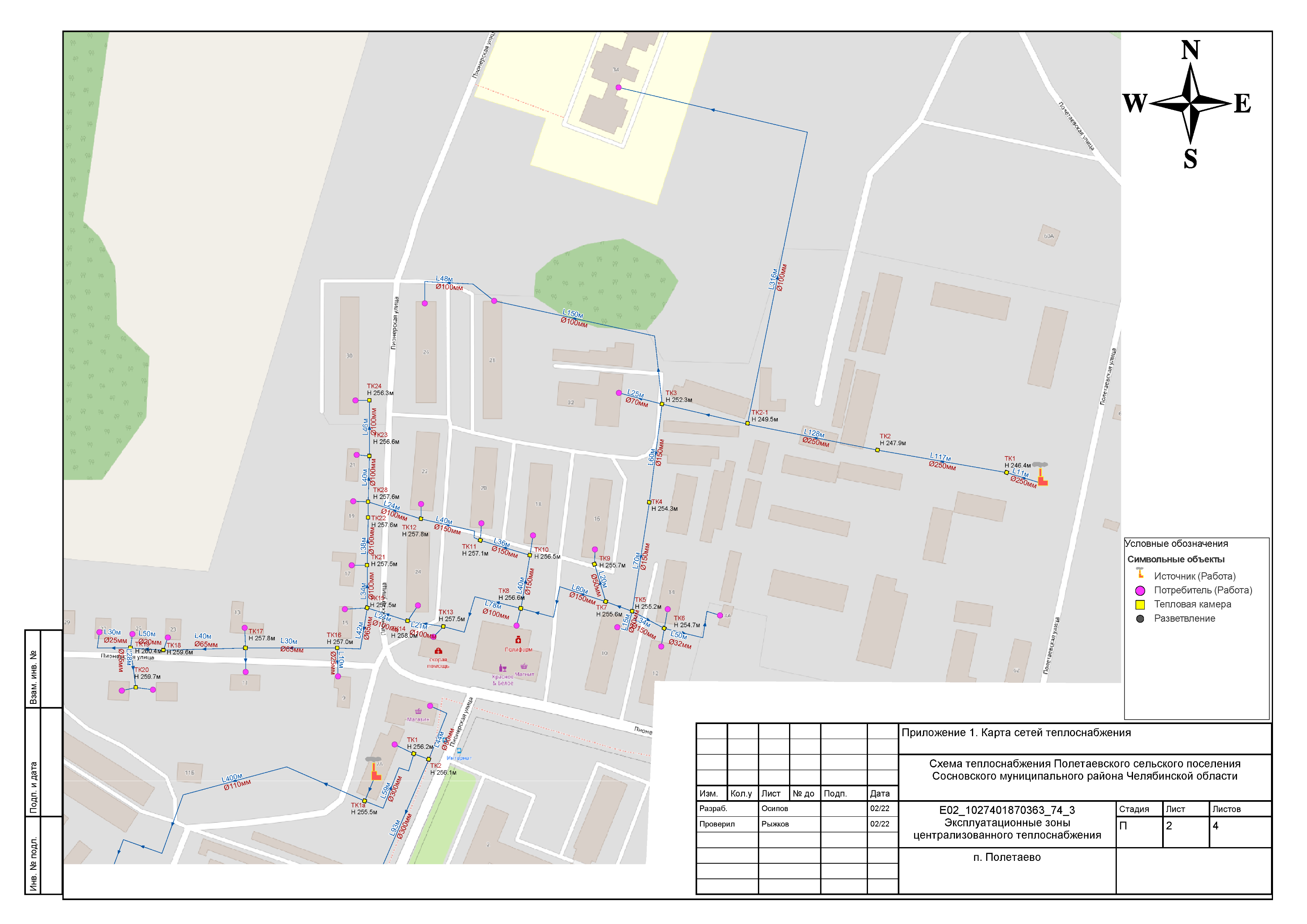 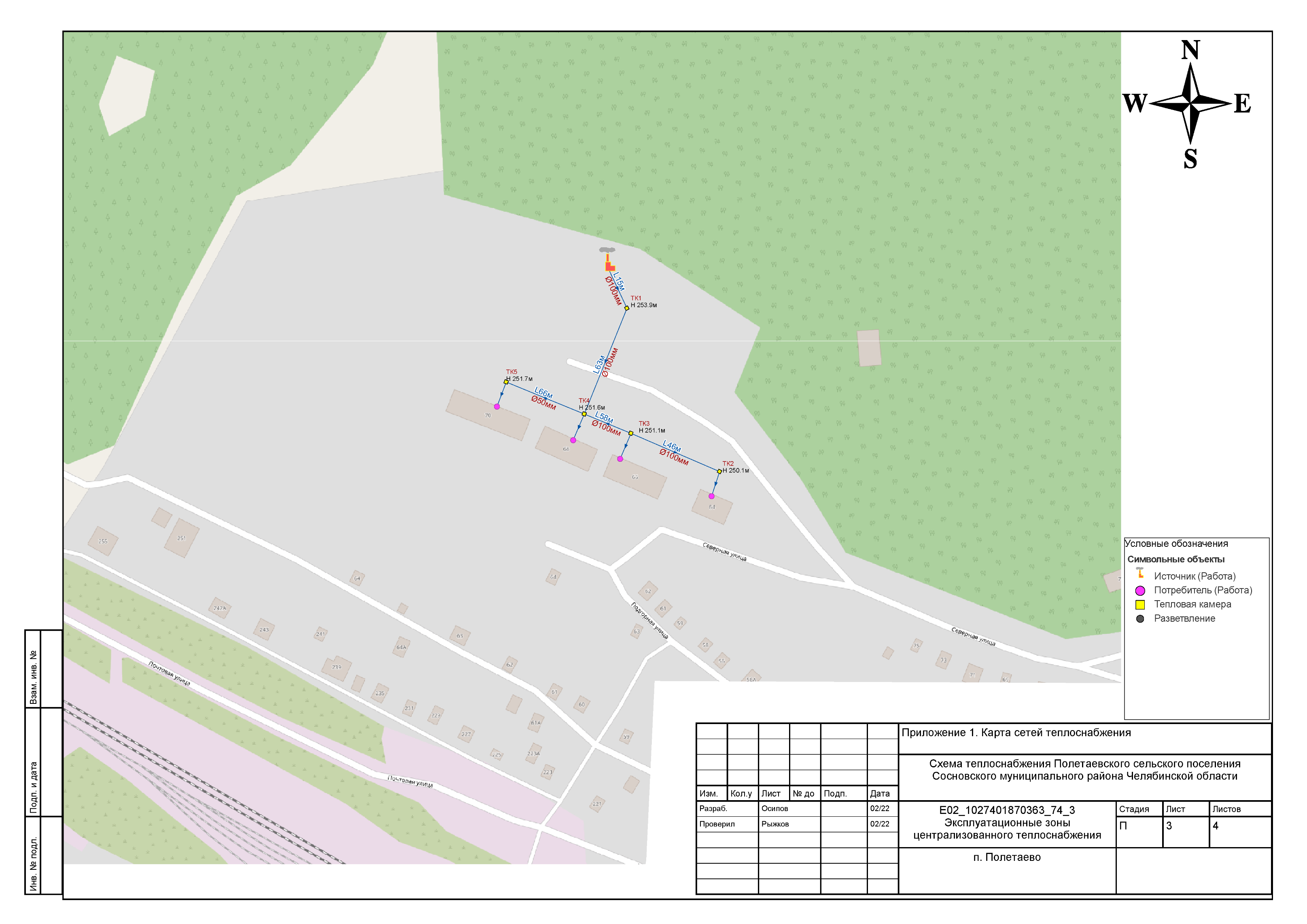 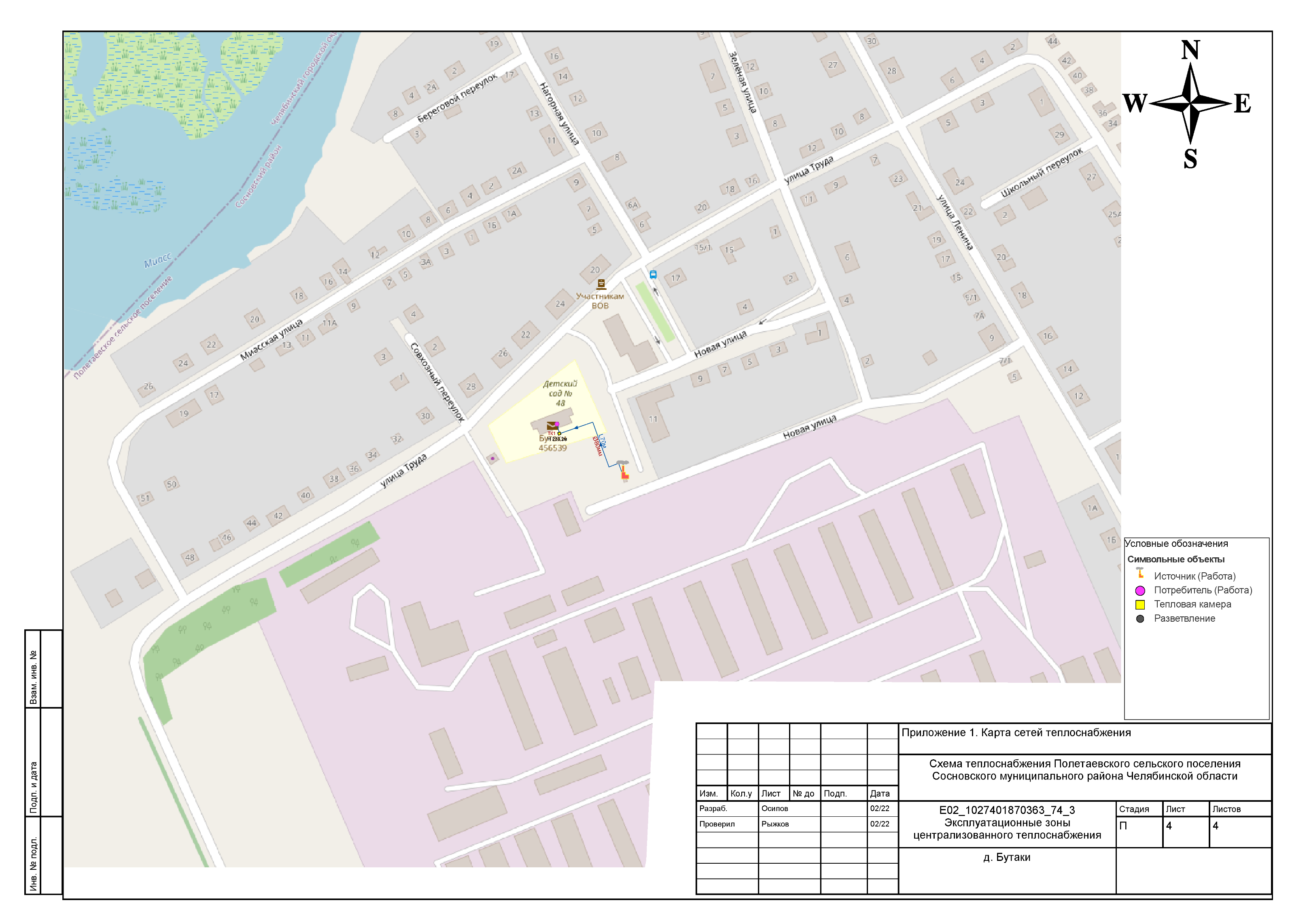 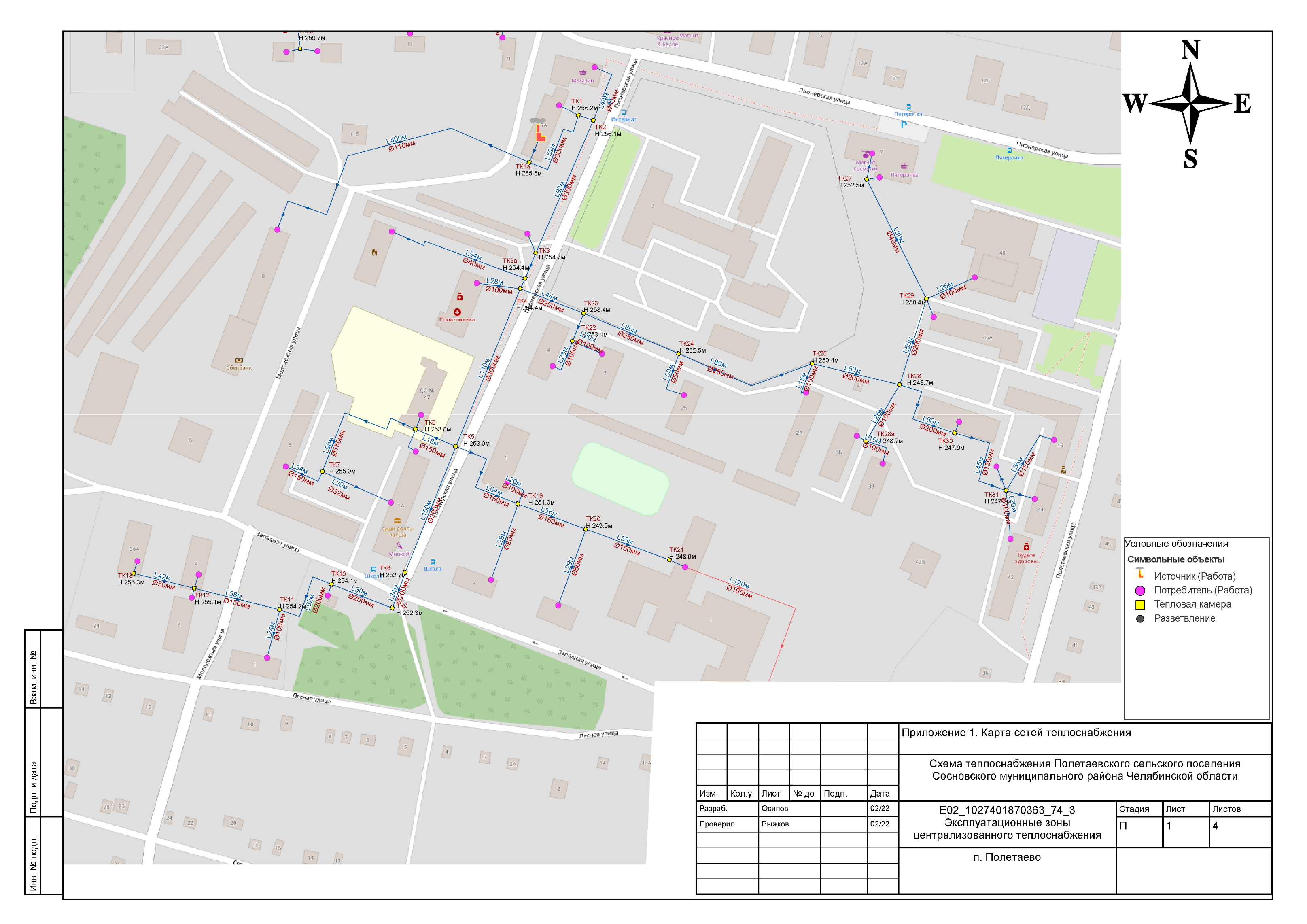 № ппНаименование населенного пункта2022-2024 годы2025-2037 годы1Полетаевское сельское поселение0,00,01.1Многоквартирные дома0,00,01.2.Индивидуальные жилые дома0,00,01.3.Общественные здания0,00,01.4.Производственные здания0,00,0Наименование и адрес источника тепловой энергииНаселенный пунктНаименование теплоснабжающей организацииНаименование теплоснабжающей организацииСтатус ЕТОНомер технологической зоныНаименование и адрес источника тепловой энергииНаселенный пунктИсточник тепловой энергииТепловые сетиСтатус ЕТОНомер технологической зоныКотельная №1, ул. Пионерская, 7Ап. ПолетаевоООО ИК "МКС"Администрация Полетаевского СПУтверждёнIКотельная №2, ул. Полетаевская, 61в п. ПолетаевоООО ИК "МКС"Администрация Полетаевского СПУтверждёнIIКотельная №5, ул. Севернаяп. ПолетаевоООО «Эффективная теплоэнергетика»Администрация Полетаевского СПНе утверждёнIIIКотельная №7, д. Бутакид. БутакиООО «Модуль +»Администрация Полетаевского СПНе утверждёнIV№ ппНаименование и адрес источника тепловой энергииТемпер. График, оССпособ регулированияРежим работы1Котельная №1, ул. Пионерская, 7А95/70КачественныйСезонный2Котельная №2, ул. Полетаевская, 61в 95/70КачественныйСезонный3Котельная №5, ул. Северная95/70КачественныйСезонный4Котельная №7, д. Бутаки95/70КачественныйСезонныйНаименование и адрес источника тепловой энергииНаселенный пунктНаименование теплоснабжающей организацииНаименование теплоснабжающей организацииНомер технологической зоныНаименование и адрес источника тепловой энергииНаселенный пунктИсточник тепловой энергииТепловые сетиНомер технологической зоныКотельная №1, ул. Пионерская, 7Ап. ПолетаевоООО ИК "МКС"Администрация Полетаевского СПIКотельная №2, ул. Полетаевская, 61в п. ПолетаевоООО ИК "МКС"Администрация Полетаевского СПIIКотельная №5, ул. Севернаяп. ПолетаевоООО «Эффективная теплоэнергетика»Администрация Полетаевского СПIIIКотельная №7, д. Бутакид. БутакиООО «Модуль +»Администрация Полетаевского СПIVНаименование и адрес источника тепловой энергииНаселенный пунктНаименование теплоснабжающей организацииНаименование теплоснабжающей организацииСтатус ЕТОНомер технологической зоныНаименование и адрес источника тепловой энергииНаселенный пунктИсточник тепловой энергииТепловые сетиСтатус ЕТОНомер технологической зоныКотельная №1, ул. Пионерская, 7Ап. ПолетаевоООО ИК "МКС"Администрация Полетаевского СПУтверждёнIКотельная №2, ул. Полетаевская, 61в п. ПолетаевоООО ИК "МКС"Администрация Полетаевского СПУтверждёнIIКотельная №5, ул. Севернаяп. ПолетаевоООО «Эффективная теплоэнергетика»Администрация Полетаевского СПНе утверждёнIIIКотельная №7, д. Бутакид. БутакиООО «Модуль +»Администрация Полетаевского СПНе утверждёнIV№ ппНаименование и адрес источника тепловой энергииТепловая мощность котлов установленнаяОграничения установленной тепловой мощностиТепловая мощность котлов располагаемаяЗатраты тепловой мощности на собственные нуждыТепловая мощность котельной нетто1Котельная №1, ул. Пионерская, 7А5.170-5.170-5.1702Котельная №2, ул. Полетаевская, 61в2.233-2.233-2.2333Котельная №5, ул. Северная1.020-1.0200.0300.9904Котельная №7, д. Бутаки0.233-0.233-0.233Итого:Итого:8.656-8.6560.0308.626№ ппНаименование и адрес источника тепловой энергииВыработка тепловой энергии котлоагрегатами, ГкалЗатраты тепловой энергии на собственные нужды, ГкалОтпуск тепловой энергии с коллекторов источника тепловой энергии, ГкалВид топливаРасход топлива, т у. т1Котельная №1, ул. Пионерская, 7А10595.398-10595.398Природный газ1682.4432Котельная №2, ул. Полетаевская, 61в4329.550-4329.550Природный газ690.4993Котельная №5, ул. Северная764.2407.567756.673Природный газ120.5934Котельная №7, д. Бутаки229.520-229.520Природный газ36.363Итого:Итого:15918.7087.56715911.141-2529.898№ источника тепловой энергииНаименование и адрес источника тепловой энергииУстановленная тепловая мощность, Гкал/чУстановленная тепловая мощность, Гкал/ч2021 год2021 год№ источника тепловой энергииНаименование и адрес источника тепловой энергииУстановленная тепловая мощность, Гкал/чУстановленная тепловая мощность, Гкал/чВыработка тепловой энергии, ГкалЧисло часов использования УТМ, ч.1Котельная №1, ул. Пионерская, 7А5.1705.17010595.398-2Котельная №2, ул. Полетаевская, 61в2.2332.2334329.550-3Котельная №5, ул. Северная1.0201.020764.2404Котельная №7, д. Бутаки0.2330.233229.520Итого:Итого:Итого:8.65615918.708-№ ппНаименование и адрес источника тепловой энергииТип котлаКол-во котловГод установки котлаМощность котла, Гкал/чМощность котельной, Гкал/чУРУТ по котлам, кг у.т./ ГкалКПД котлов, %УРУТ по котельной, кг у.т./ГкалДата обследования котловОсновное топливо - природный газОсновное топливо - природный газОсновное топливо - природный газОсновное топливо - природный газОсновное топливо - природный газОсновное топливо - природный газОсновное топливо - природный газОсновное топливо - природный газОсновное топливо - природный газОсновное топливо - природный газОсновное топливо - природный газ1Котельная №1, ул. Пионерская, 7АТТ-100220152.5855.170155.3592.80155.00Нет данных2Котельная №2, ул. Полетаевская, 61вТТ-100220151.1152.233156.0393.90155.00Нет данных3Котельная №5, ул. СевернаяVitoPlex-100220150.511.02156.2694.00156.26Нет данных4Котельная №7, д. БутакиХопер-1002201520210.1160.233155.0092.00155.00Нет данныхВсего:88.666№ ппНомер вывода тепловой мощности (наименование теплопровода)Прекращение теплоснабженияВосстановление теплоснабженияПричина прекращенияРежим теплоснабженияНедоотпуск тепловой энергии, тыс. ГкалНе зафиксированоНе зафиксированоНе зафиксированоНе зафиксированоНе зафиксированоНе зафиксированоНе зафиксировано№ ппСт. №Тип котлоагрегатаГод ввода в эксплуатациюПарковый ресурс, чНаработкаНа конец года 2021 чГод достижения паркового ресурсаНазначенный ресурс, чКоличество продленийГод достижения назначенного ресурсаКотельная №1, ул. Пионерская, 7АКотельная №1, ул. Пионерская, 7АКотельная №1, ул. Пионерская, 7АКотельная №1, ул. Пионерская, 7АКотельная №1, ул. Пионерская, 7АКотельная №1, ул. Пионерская, 7АКотельная №1, ул. Пионерская, 7АКотельная №1, ул. Пионерская, 7АКотельная №1, ул. Пионерская, 7АКотельная №1, ул. Пионерская, 7А11ТТ-10020151314004888820301314000203022ТТ-100201513140048888203013140002030Котельная №2, ул. Полетаевская, 61вКотельная №2, ул. Полетаевская, 61вКотельная №2, ул. Полетаевская, 61вКотельная №2, ул. Полетаевская, 61вКотельная №2, ул. Полетаевская, 61вКотельная №2, ул. Полетаевская, 61вКотельная №2, ул. Полетаевская, 61вКотельная №2, ул. Полетаевская, 61вКотельная №2, ул. Полетаевская, 61вКотельная №2, ул. Полетаевская, 61в11ТТ-10020151314004888820301314000203022ТТ-100201513140048888203013140002030Котельная №5, ул. СевернаяКотельная №5, ул. СевернаяКотельная №5, ул. СевернаяКотельная №5, ул. СевернаяКотельная №5, ул. СевернаяКотельная №5, ул. СевернаяКотельная №5, ул. СевернаяКотельная №5, ул. СевернаяКотельная №5, ул. СевернаяКотельная №5, ул. Северная11VitoPlex-10020151314004888820301314000203022VitoPlex-100201513140048888203013140002030Котельная №7, д. БутакиКотельная №7, д. БутакиКотельная №7, д. БутакиКотельная №7, д. БутакиКотельная №7, д. БутакиКотельная №7, д. БутакиКотельная №7, д. БутакиКотельная №7, д. БутакиКотельная №7, д. БутакиКотельная №7, д. Бутаки11Хопер-1002021131400508820301314000203522Хопер-100201513140048888203013140002030№ источника ТЭНаименование и адрес источника тепловой энергииВид топливаСредняя теплотворная способность топлива, ккал/кгРасход условного топлива, т у. т.№ источника ТЭНаименование и адрес источника тепловой энергииВид топлива2021 год2021 год1Котельная №1, ул. Пионерская, 7АПриродный газ8078.001682.4432Котельная №2, ул. Полетаевская, 61вПриродный газ8078.00690.4993Котельная №5, ул. СевернаяПриродный газ8078.00120.5934Котельная №7, д. БутакиПриродный газ8078.0036.363Всего природный газВсего природный газ-2529.898Всего угольВсего уголь--Всего прочий вид топливаВсего прочий вид топлива--ИтогоИтого2529.898№ источника ТЭНаименование и адрес источника тепловой энергииВид топливаСредняя теплотворная способность топлива, ккал/кгРасход условного топлива, т у. т.№ источника ТЭНаименование и адрес источника тепловой энергииВид топлива2021год2021год1Котельная №1, ул. Пионерская, 7АДиз. топливо10180.00-2Котельная №2, ул. Полетаевская, 61вДиз. топливо10180.00-3Котельная №5, ул. СевернаяДиз. топливо10180.00-4Котельная №7, д. БутакиДиз. топливо10180.00-ИтогоИтого--№ ппУсловный диаметр, мПротяженность трубопроводов в двухтрубном исчислении, мМатериальная характеристика, кв. м.10.03259.703.8220.04177.4014.1930.05147.5014.7540.0863.7010.1950.1436.0087.2060.15728.00218.4070.2441.40176.5680.25212.70106.3590.3312.60187.56Общий итог2579.00819.0248№ ппСпособ прокладкиПротяженность трубопроводов в двухтрубном исчислении, мМатериальная характеристика, кв. м.1Надземная0.000.002Подземная бесканальная2579.00819.0248Общий итог2579.00819.0248Наименование показателяЕд. изм.Котельная №1, ул. Пионерская, 7АКотельная №2, ул. Полетаевская, 61вКотельная №5, ул. СевернаяКотельная №7, д. БутакиСредневзвешенный срок службы котлоагрегатов источника тепловой энергиилет6666Удельный расход условного топлива на выработку тепловой энергиикг/Гкал155.35156.03156.26155.00Собственные нужды%0.000.000.000.00Удельный расход условного топлива на отпуск тепловой энергиикг/Гкал155.35156.03156.26155.00Удельный расход электрической энергии на отпуск тепловой энергии с коллекторовкВт-ч/Гкал16.320.5229.2415.0Удельный расход теплоносителя на отпуск тепловой энергии с коллекторовКуб.м./Гкал1.061.061.31.1Коэффициент использования установленной тепловой мощности%0.000.000.000.00Доля источников тепловой энергии, оборудованных приборами учета отпуска тепловой энергии в тепловые сети (от установленной мощности)%100.00100.00100.00100.00Доля источников тепловой энергии, оборудованных приборами учета отпуска тепловой энергии в тепловые сети (от общего количества котельных)%100.00100.00100.00100.00Доля источников тепловой энергии, оборудованных устройствами водоподготовки (от общего количества котельных)%100.00100.000.000.00Доля автоматизированных источников тепловой энергии без обслуживающего персонала (от общего количества котельных)%100.00100.00100.00100.00Доля автоматизированных источников тепловой энергии без обслуживающего персонала с УТМ меньше/равной 10 Гкал/ч%100.00100.00100.00100.00Общая частота прекращений теплоснабжения от источников тепловой энергии1/год0.000.000.000.00Средняя продолжительность прекращения теплоснабжения от источников тепловой энергиич.0.000.000.000.00Средний недоотпуск тепловой энергии в тепловые сети на единицу прекращения теплоснабжениятыс. Гкал0.000.000.000.00Вид резервного топливаДиз. топливоДиз. топливоДиз. топливоДиз. топливоРасход резервного топливат у. т0.000.000.000.00№ ппГод прокладкиПротяженность трубопроводов в двухтрубном исчислении, мМатериальная характеристика, кв. м.1от 1959 года до 1987года2579.00819.0248Общий итог2579.00819.0248№ ппУсловный диаметр, мПротяженность трубопроводов в двухтрубном исчислении, мМатериальная характеристика, кв. м.10.032227.414.553620.05656.530.07196.527.5140.088.91.42450.1829.9165.9860.15387116.170.25256128Итого1970.7460.0676№ ппСпособ прокладкиПротяженность трубопроводов в двухтрубном исчислении, мМатериальная характеристика, кв. м.1Надземная0.000.002Подземная бесканальная1970.7460.0676Итого1970.7460.0676№ ппГод прокладкиПротяженность трубопроводов в двухтрубном исчислении, мМатериальная характеристика, кв. м.1от 1959 года до 1987года1970.7460.0676Общий итог1970.7460.0676№ ппУсловный диаметр, мПротяженность трубопроводов в двухтрубном исчислении, мМатериальная характеристика, кв. м.10.0413.001.0420.0566.006.6030.1182.0036.4Итого261.0044.04№ ппСпособ прокладкиПротяженность трубопроводов в двухтрубном исчислении, мМатериальная характеристика, кв. м.1Надземная0.000.002Подземная канальная261.0044.04Итого261.0044.04№ ппГод прокладкиПротяженность трубопроводов в двухтрубном исчислении, мМатериальная характеристика, кв. м.1от 1959 года до 1987года261.0044.04Общий итог261.0044.04№ ппУсловный диаметр, мПротяженность трубопроводов в двухтрубном исчислении, мМатериальная характеристика, кв. м.10.0880.0012.80Итого80.0012.80№ ппСпособ прокладкиПротяженность трубопроводов в двухтрубном исчислении, мМатериальная характеристика, кв. м.1Надземная0.000.002Подземная канальная80.0012.80Итого80.0012.80№ ппГод прокладкиПротяженность трубопроводов в двухтрубном исчислении, мМатериальная характеристика, кв. м.1с 2002года80.0012.80Общий итог80.0012.80ПоказательЕд. измеренияЗначение на 2021годТеплоноситель - водаТеплоноситель - водаТеплоноситель - водаТеплоноситель - водаКотельная №1, ул. Пионерская, 7АКотельная №1, ул. Пионерская, 7АКотельная №1, ул. Пионерская, 7АКотельная №1, ул. Пионерская, 7АНормативы технологических потерь при передаче тепловой энергииГкал0.00Нормативы технологических потерь теплоносителякуб.м.0.00Котельная №2, ул. Полетаевская, 61вКотельная №2, ул. Полетаевская, 61вКотельная №2, ул. Полетаевская, 61вКотельная №2, ул. Полетаевская, 61вНормативы технологических потерь при передаче тепловой энергииГкал0.00Нормативы технологических потерь теплоносителякуб.м.0.00Котельная №5, ул. СевернаяКотельная №5, ул. СевернаяКотельная №5, ул. СевернаяКотельная №5, ул. СевернаяНормативы технологических потерь при передаче тепловой энергииГкал0.00Нормативы технологических потерь теплоносителякуб.м.0.00Котельная №7, д. БутакиКотельная №7, д. БутакиКотельная №7, д. БутакиКотельная №7, д. БутакиНормативы технологических потерь при передаче тепловой энергииГкал0.00Нормативы технологических потерь теплоносителякуб.м.0.00ПоказательЕд. измеренияЗначение на 2021годТеплоноситель - водаТеплоноситель - водаТеплоноситель - водаКотельная №1, ул. Пионерская, 7АКотельная №1, ул. Пионерская, 7АКотельная №1, ул. Пионерская, 7А Фактические при передаче тепловой энергииГкал1050.00 Фактические теплоносителякуб.м.0.00Котельная №2, ул. Полетаевская, 61вКотельная №2, ул. Полетаевская, 61вКотельная №2, ул. Полетаевская, 61в Фактические при передаче тепловой энергииГкал0.51 Фактические теплоносителякуб.м.0.00Котельная №5, ул. СевернаяКотельная №5, ул. СевернаяКотельная №5, ул. Северная Фактические при передаче тепловой энергииГкал0.00 Фактические теплоносителякуб.м.0.00Котельная №7, д. БутакиКотельная №7, д. БутакиКотельная №7, д. Бутаки Фактические при передаче тепловой энергииГкал0.00 Фактические теплоносителякуб.м.0.00№ ппНаименование населенного пунктаПомещения многоквартирных домовПомещения многоквартирных домовПомещения многоквартирных домов№ ппНаименование населенного пунктаКоличество МКД, в которые поставляется тепловая энергияКоличество МКД, оснащенных ПУПроцент МКД, оснащенных ПУ, %1Поселок Полетаево371851.4№ ппНаименование показателяКотельная №1, ул. Пионерская, 7АКотельная №2, ул. Полетаевская, 61вКотельная №5, ул. СевернаяКотельная №7, д. Бутаки№ ппНаименование показателя2021 год2021 год2021 год2021 год1Наименование ТСОООО ИК "МКС"ООО ИК "МКС"ООО «Эффективная теплоэнергетика»ООО «Модуль +»2Площадь зоны действия, Га29.80020.8002.0200.4003Максимальный фактический радиус теплоснабжения, м624.000798.400225.000100.0004Суммарная договорная тепловая нагрузка в зоне действия источника тепловой энергии, Гкал/ч1.8240.8270.2800.0565Материальная характеристика сетей, кв. м.819.020460.06044.04012.0806Материальная характеристика тепловой сети к расчетной тепловой нагрузке, кв. м./Гкал/ч449.024556.300157.286215.714Номер кадастрового кварталаНагрузка на отоплениеНагрузка на вентиляциюНагрузка на ГВСКотельная №1, ул. Пионерская, 7А1.8240.000.0074:19:150702174:19:150703474:19:15070191.8240.000.00Бюджетные потребители0.4890.000.00Население1.1220.000.00Прочие потребители0.2130.000.00Котельная №2, ул. Полетаевская, 61в0.8270.000.0074:19:150700874:19:150700774:19:150701974:19:15010040.8270.000.00Бюджетные потребители0.1270.000.00Население0.6490.000.00Прочие потребители0.0510.000.00Котельная №5, ул. Северная0.280.000.0074:19:15070050.280.000.00Бюджетные потребители0.000.000.00Население0.280.000.00Прочие потребители0.000.000.00Котельная №7, д. Бутаки0.0560.000.0074:19:19020120.0560.000.00Бюджетные потребители0.0560.000.00Население0.000.000.00Прочие потребители0.000.000.00Общий итог2.9870.000.00Номер кадастрового кварталаВеличина потребления тепловой энергии за отопительный периодВеличина потребления тепловой энергии за годКотельная №1, ул. Пионерская, 7А9545.409545.4074:19:150702174:19:150703474:19:15070199545.409545.40Бюджетные потребители2556.542556.54Население5872.065872.06Прочие потребители1116.801116.80Котельная №2, ул. Полетаевская, 61в4329.044329.0474:19:150700874:19:150700774:19:150701974:19:15010044329.044329.04Бюджетные потребители662.17662.17Население3398.723398.72Прочие потребители268.16268.16Котельная №5, ул. Северная756.67756.6774:19:1507005756.67756.67Бюджетные потребители42.5842.58Население714.09714.09Прочие потребители0.000.00Котельная №7, д. Бутаки229.52229.5274:19:1902012229.52229.52Бюджетные потребители229.52229.52Население0.000.00Прочие потребители0.000.00№ ппНаименование показателяЕд. измеренияРасчетный периодЗначение показателя1ОтоплениеГкал/кв.м.Январь0.05602ОтоплениеГкал/кв.м.Февраль0.04783ОтоплениеГкал/кв.м.Март0.04394ОтоплениеГкал/кв.м.Апрель0.02985ОтоплениеГкал/кв.м.Май0.00266ОтоплениеГкал/кв.м.Октябрь0.03497ОтоплениеГкал/кв.м.Ноябрь0.04008ОтоплениеГкал/кв.м.Декабрь0.0518№ ппНаименование и адрес источника тепловой энергии2021 год2021 год2021 год№ ппНаименование и адрес источника тепловой энергииРасчетная нагрузкаДоговорная нагрузкаРазница расчетной нагрузки к подключенной1Котельная №1, ул. Пионерская, 7А5.1701.8243.3462Котельная №2, ул. Полетаевская, 61в2.2330.8271.4063Котельная №5, ул. Северная0.2800.280-4Котельная №7, д. Бутаки0.0560.056-Общий итог7.7392.9874.752Наименование показателяКотельная №1, ул. Пионерская, 7АКотельная №2, ул. Полетаевская, 61вКотельная №5, ул. СевернаяКотельная №7, д. БутакиНаименование показателя2021 год2021 год2021 год2021 годУстановленная тепловая мощность, в том числе:5.1702.2331.0200.233Ограничение тепловой мощности----Располагаемая тепловая мощность5.1702.2331.0200.233Затраты тепла на собственные нужды в горячей воде--0.030-Потери в тепловых сетях в горячей воде----Расчетная нагрузка на хозяйственные нужды5.1702.233--Присоединенная договорная тепловая нагрузка в горячей воде1.8240.8270.2800.056Присоединенная расчетная тепловая нагрузка в горячей воде (на коллекторах станции), в том числе:1.8240.8270.2800.056отопление1.8240.8270.2800.056вентиляция----горячее водоснабжение----Резерв/дефицит тепловой мощности (по договорной нагрузке)-1.824-0.8270.7100.177Резерв/дефицит тепловой мощности (по фактической нагрузке)-1.824-0.8270.7100.177Располагаемая тепловая мощность нетто (с учетом затрат на собственные нужды станции) при аварийном выводе самого мощного котла-1.824-0.8270.7100.177Максимально допустимое значение тепловой нагрузки на коллекторах станции при аварийном выводе самого мощного пикового котла/турбоагрегата----Зона действия источника тепловой мощности, га29.80020.8002.0200.400Плотность тепловой нагрузки, Гкал/ч/га0.0610.0400.1390.140Максимальный фактический радиус теплоснабжения, м624.000798.400225.000100.000Материальная характеристика сетей, кв. м.819.020460.06044.04012.080№ ппНаименование и адрес источника тепловой энергии2021 год2021 год2021 год2021 год№ ппНаименование и адрес источника тепловой энергииТепловая мощность котельной неттоРасчетная присоединенная тепловая нагрузкаПотери мощности в тепловой сетиРезерв/дефицит тепловой мощности нетто1Котельная №1, ул. Пионерская, 7А5.1701.8240.2063.1402Котельная №2, ул. Полетаевская, 61в2.2330.8270.0001.4063Котельная №5, ул. Северная1.0200.280-0.7404Котельная №7, д. Бутаки0.2330.056-0.177ИтогоИтого8.6562.9870.2065.463№ ппНаименование показателяЕд. измерения2021 годКотельная №1, ул. Пионерская, 7АКотельная №1, ул. Пионерская, 7АКотельная №1, ул. Пионерская, 7А1Всего подпитка тепловой сети, в том числе:куб.м./ч11.831.1.нормативные утечки теплоносителя в сетяхкуб.м./ч11.831.2.сверхнормативный расход водыкуб.м./ч0.002Расход воды на ГВСкуб.м./ч0.00Котельная №2, ул. Полетаевская, 61вКотельная №2, ул. Полетаевская, 61вКотельная №2, ул. Полетаевская, 61в1Всего подпитка тепловой сети, в том числе:куб.м./ч6.21.1.нормативные утечки теплоносителя в сетяхкуб.м./ч6.21.2.сверхнормативный расход водыкуб.м./ч0.002Расход воды на ГВСкуб.м./ч0.00Котельная №5, ул. СевернаяКотельная №5, ул. СевернаяКотельная №5, ул. Северная1Всего подпитка тепловой сети, в том числе:куб.м./ч0.641.1.нормативные утечки теплоносителя в сетяхкуб.м./ч0.641.2.сверхнормативный расход водыкуб.м./ч0.0002Расход воды на ГВСкуб.м./ч0.000Котельная №7, д. БутакиКотельная №7, д. БутакиКотельная №7, д. Бутаки1Всего подпитка тепловой сети, в том числе:куб.м./ч0.5281.1.нормативные утечки теплоносителя в сетяхкуб.м./ч0.5281.2.сверхнормативный расход водыкуб.м./ч0.0002Расход воды на ГВСкуб.м./ч0.000№ ппНаименование показателяЕд. измерения2021 годКотельная №1, ул. Пионерская, 7АКотельная №1, ул. Пионерская, 7АКотельная №1, ул. Пионерская, 7АКотельная №1, ул. Пионерская, 7А1Производительность ВПУт/ч5.02Срок службылет63Количество баков-аккумуляторов теплоносителяед.нд4Общая емкость баков-аккумуляторовкуб.м.нд5Расчетный часовой расход для подпитки системы теплоснабженият/ч11.836Всего подпитка тепловой сети, в том числе:т/ч11.836.1.нормативные утечки теплоносителят/ч11.836.2.сверхнормативные утечки теплоносителят/ч0.007Отпуск теплоносителя из тепловых сетей на цели ГВСт/ч0.008Объем аварийной подпитки (химически не обработанной и не деаэрированной водой)т/ч0.009Резерв (+) / дефицит (-) ВПУт/ч-6.8310Доля резерва%0.00Котельная №2, ул. Полетаевская, 61вКотельная №2, ул. Полетаевская, 61вКотельная №2, ул. Полетаевская, 61вКотельная №2, ул. Полетаевская, 61в1Производительность ВПУт/ч3.02Срок службылет63Количество баков-аккумуляторов теплоносителяед.нд4Общая емкость баков-аккумуляторовкуб.м.нд5Расчетный часовой расход для подпитки системы теплоснабженият/ч6.26Всего подпитка тепловой сети, в том числе:т/ч6.26.1.нормативные утечки теплоносителят/ч6.26.2.сверхнормативные утечки теплоносителят/ч-7Отпуск теплоносителя из тепловых сетей на цели ГВСт/ч-8Объем аварийной подпитки (химически не обработанной и не деаэрированной водой)т/ч-9Резерв (+) / дефицит (-) ВПУт/ч-3.210Доля резерва%0.0Котельная №5, ул. СевернаяКотельная №5, ул. СевернаяКотельная №5, ул. СевернаяКотельная №5, ул. Северная1Производительность ВПУт/ч-2Срок службылет-3Количество баков-аккумуляторов теплоносителяед.-4Общая емкость баков-аккумуляторовкуб.м.-5Расчетный часовой расход для подпитки системы теплоснабженият/ч0.646Всего подпитка тепловой сети, в том числе:т/ч0.646.1.нормативные утечки теплоносителят/ч0.646.2.сверхнормативные утечки теплоносителят/ч-7Отпуск теплоносителя из тепловых сетей на цели ГВСт/ч-8Объем аварийной подпитки (химически не обработанной и не деаэрированной водой)т/ч-9Резерв (+) / дефицит (-) ВПУт/ч-10Доля резерва%-Котельная №7, д. БутакиКотельная №7, д. БутакиКотельная №7, д. БутакиКотельная №7, д. Бутаки1Производительность ВПУт/ч-2Срок службылет-3Количество баков-аккумуляторов теплоносителяед.-4Общая емкость баков-аккумуляторовкуб.м.-5Расчетный часовой расход для подпитки системы теплоснабженият/ч0.5286Всего подпитка тепловой сети, в том числе:т/ч0.5286.1.нормативные утечки теплоносителят/ч0.5286.2.сверхнормативные утечки теплоносителят/ч-7Отпуск теплоносителя из тепловых сетей на цели ГВСт/ч-8Объем аварийной подпитки (химически не обработанной и не деаэрированной водой)т/ч-9Резерв (+) / дефицит (-) ВПУт/ч-10Доля резерва%-№ ппВид топливаОстаток топлива на начало года, т. натурального топлива, тыс. куб.м.Приход топлива за год, т. натурального топлива, тыс. куб.м.Всего, т. натурального топлива, тыс. куб.м.Всего, в т. условного топливаОстаток топлива, т. натурального топлива, тыс. куб.м.Низшая теплота сгорания, ккал/кг (ккал/нм3)№ ппВид топливаОстаток топлива на начало года, т. натурального топлива, тыс. куб.м.Приход топлива за год, т. натурального топлива, тыс. куб.м.Всего, т. натурального топлива, тыс. куб.м.Всего, в т. условного топливаОстаток топлива, т. натурального топлива, тыс. куб.м.Низшая теплота сгорания, ккал/кг (ккал/нм3)№ ппВид топливаОстаток топлива на начало года, т. натурального топлива, тыс. куб.м.Приход топлива за год, т. натурального топлива, тыс. куб.м.Всего, т. натурального топлива, тыс. куб.м.Всего, в т. условного топливаОстаток топлива, т. натурального топлива, тыс. куб.м.Низшая теплота сгорания, ккал/кг (ккал/нм3)Котельная №1, ул. Пионерская, 7АКотельная №1, ул. Пионерская, 7АКотельная №1, ул. Пионерская, 7АКотельная №1, ул. Пионерская, 7АКотельная №1, ул. Пионерская, 7АКотельная №1, ул. Пионерская, 7АКотельная №1, ул. Пионерская, 7АКотельная №1, ул. Пионерская, 7А2021 год2021 год2021 год2021 год2021 год2021 год2021 год1Природный газ0.001457.921457.921682.440.008078.00Итого1682.44Котельная №2, ул. Полетаевская, 61вКотельная №2, ул. Полетаевская, 61вКотельная №2, ул. Полетаевская, 61вКотельная №2, ул. Полетаевская, 61вКотельная №2, ул. Полетаевская, 61вКотельная №2, ул. Полетаевская, 61вКотельная №2, ул. Полетаевская, 61вКотельная №2, ул. Полетаевская, 61в2021 год2021 год2021 год2021 год2021 год2021 год2021 год1Природный газ0.00598.35598.35690.500.008078.00Итого690.50Котельная №5, ул. СевернаяКотельная №5, ул. СевернаяКотельная №5, ул. СевернаяКотельная №5, ул. СевернаяКотельная №5, ул. СевернаяКотельная №5, ул. СевернаяКотельная №5, ул. СевернаяКотельная №5, ул. Северная2021 год2021 год2021 год2021 год2021 год2021 год2021 год1Природный газ0.00102.47102.47118.250.008078.00Итого118.25Котельная №7, д. БутакиКотельная №7, д. БутакиКотельная №7, д. БутакиКотельная №7, д. БутакиКотельная №7, д. БутакиКотельная №7, д. БутакиКотельная №7, д. БутакиКотельная №7, д. Бутаки2021 год2021 год2021 год2021 год2021 год2021 год2021 год1Природный газ0.0031.5131.5136.360.008078.00Итого36.36№ ппВид топливаОстаток топлива на начало года, т. натурального топлива, тыс. куб.м.Приход топлива за год, т. натурального топлива, тыс. куб.м.Всего, т. натурального топлива, тыс. куб.м.Всего, в т. условного топливаОстаток топлива, т. натурального топлива, тыс. куб.м.Низшая теплота сгорания, ккал/куб.м.№ ппВид топливаОстаток топлива на начало года, т. натурального топлива, тыс. куб.м.Приход топлива за год, т. натурального топлива, тыс. куб.м.Всего, т. натурального топлива, тыс. куб.м.Всего, в т. условного топливаОстаток топлива, т. натурального топлива, тыс. куб.м.Низшая теплота сгорания, ккал/куб.м.№ ппВид топливаОстаток топлива на начало года, т. натурального топлива, тыс. куб.м.Приход топлива за год, т. натурального топлива, тыс. куб.м.Всего, т. натурального топлива, тыс. куб.м.Всего, в т. условного топливаОстаток топлива, т. натурального топлива, тыс. куб.м.Низшая теплота сгорания, ккал/куб.м.Котельная №1, ул. Пионерская, 7АКотельная №1, ул. Пионерская, 7АКотельная №1, ул. Пионерская, 7АКотельная №1, ул. Пионерская, 7АКотельная №1, ул. Пионерская, 7АКотельная №1, ул. Пионерская, 7АКотельная №1, ул. Пионерская, 7АКотельная №1, ул. Пионерская, 7А2021 год2021 год2021 год2021 год2021 год2021 год2021 год1Природный газ0.001457.921457.921682.440.008078.002Диз. Топливо0.000.000.000.000.0010150.00Итого1682.44Котельная №2, ул. Полетаевская, 61вКотельная №2, ул. Полетаевская, 61вКотельная №2, ул. Полетаевская, 61вКотельная №2, ул. Полетаевская, 61вКотельная №2, ул. Полетаевская, 61вКотельная №2, ул. Полетаевская, 61вКотельная №2, ул. Полетаевская, 61вКотельная №2, ул. Полетаевская, 61в2021 год2021 год2021 год2021 год2021 год2021 год2021 год1Природный газ0.00598.35598.35690.500.008078.002Диз. Топливо0.000.000.000.000.0010150.00Итого690.50Котельная №5, ул. СевернаяКотельная №5, ул. СевернаяКотельная №5, ул. СевернаяКотельная №5, ул. СевернаяКотельная №5, ул. СевернаяКотельная №5, ул. СевернаяКотельная №5, ул. СевернаяКотельная №5, ул. Северная2021 год2021 год2021 год2021 год2021 год2021 год2021 год1Природный газ0.00102.47102.47118.250.008078.002Диз. Топливо0.000.000.000.000.0010150.00Итого118.25Котельная №7, д. БутакиКотельная №7, д. БутакиКотельная №7, д. БутакиКотельная №7, д. БутакиКотельная №7, д. БутакиКотельная №7, д. БутакиКотельная №7, д. БутакиКотельная №7, д. Бутаки2021 год2021 год2021 год2021 год2021 год2021 год2021 год1Природный газ0.0031.5131.5136.360.008078.002Диз. Топливо0.000.000.000.000.0010150.00Итого36.36№ ппНаименование и адрес источника тепловой энергииВид топливаДоля от общего потребления топлива, % Низшая теплота сгорания, ккал/куб.м.1Котельная №1, ул. Пионерская, 7АПриродный газ100.008078.001.1Котельная №1, ул. Пионерская, 7АДиз. Топливо0.0010150.002Котельная №2, ул. Полетаевская, 61вПриродный газ100.008078.002.1.Котельная №2, ул. Полетаевская, 61вДиз. Топливо0.0010150.003Котельная №5, ул. СевернаяПриродный газ100.008078.003.1.Котельная №5, ул. СевернаяДиз. Топливо0.0010150.004Котельная №7, д. БутакиПриродный газ100.008078.004.1Котельная №7, д. БутакиДиз. Топливо0.0010150.00№ ппНаименование сельского поселенияВид топливаДоля от общего потребления топлива, % 1Полетаевское сельское поселениеПриродный газ100.001Полетаевское сельское поселениеДизельное топливо0.00№ ппГод разработкиОбщее число отказов, ед.Отказы в отопительный период, ед.Отказы в период испытаний, ед.Отказы в межотопительный период, ед.Удельная повреждаемость тепловых сетей за прошедший год, ед/км*годУдельная повреждаемость тепловых сетей за отопительный период, ед/км*годКотельная №1, ул. Пионерская, 7АКотельная №1, ул. Пионерская, 7АКотельная №1, ул. Пионерская, 7АКотельная №1, ул. Пионерская, 7АКотельная №1, ул. Пионерская, 7АКотельная №1, ул. Пионерская, 7АКотельная №1, ул. Пионерская, 7АКотельная №1, ул. Пионерская, 7А12017 годнднднднд--22018 годнднднднд--32019 годнднднднд--42020 годнднднднд--52021 годнднднднд--Котельная №2, ул. Полетаевская, 61вКотельная №2, ул. Полетаевская, 61вКотельная №2, ул. Полетаевская, 61вКотельная №2, ул. Полетаевская, 61вКотельная №2, ул. Полетаевская, 61вКотельная №2, ул. Полетаевская, 61вКотельная №2, ул. Полетаевская, 61вКотельная №2, ул. Полетаевская, 61в12017 годнднднднд--22018 годнднднднд--32019 годнднднднд--42020 годнднднднд--52021 годнднднднд--Котельная №5, ул. СевернаяКотельная №5, ул. СевернаяКотельная №5, ул. СевернаяКотельная №5, ул. СевернаяКотельная №5, ул. СевернаяКотельная №5, ул. СевернаяКотельная №5, ул. СевернаяКотельная №5, ул. Северная12017 год0.000.000.000.000.000.0022018 год0.000.000.000.000.000.0032019 год0.000.000.000.000.000.0042020 год0.000.000.000.000.000.0052021 год0.000.000.000.000.000.00Котельная №7, д. БутакиКотельная №7, д. БутакиКотельная №7, д. БутакиКотельная №7, д. БутакиКотельная №7, д. БутакиКотельная №7, д. БутакиКотельная №7, д. БутакиКотельная №7, д. Бутаки12017 год0.000.000.000.000.000.0022018 год0.000.000.000.000.000.0032019 год0.000.000.000.000.000.0042020 год0.000.000.000.000.000.0052021 год0.000.000.000.000.000.00№ ппГод разработкиКоличество прекращенийСреднее время восстановления, чСредний недоотпуск тепла на одно прекращение теплоснабжения, Гкал/ед.Котельная №1, ул. Пионерская, 7АКотельная №1, ул. Пионерская, 7АКотельная №1, ул. Пионерская, 7АКотельная №1, ул. Пионерская, 7АКотельная №1, ул. Пионерская, 7А12017 годНе велась статистикаНе велась статистика-22018 годнднд-32019 годнднд-42020 годнднд-52021 годнднд-Котельная №2, ул. Полетаевская, 61вКотельная №2, ул. Полетаевская, 61вКотельная №2, ул. Полетаевская, 61вКотельная №2, ул. Полетаевская, 61вКотельная №2, ул. Полетаевская, 61в12017 годнднд-22018 годнднд-32019 годнднд-42020 годнднд-52021 годнднд-Котельная №5, ул. СевернаяКотельная №5, ул. СевернаяКотельная №5, ул. СевернаяКотельная №5, ул. СевернаяКотельная №5, ул. Северная12017 год0.000.00-22018 год0.000.00-32019 год0.000.00-42020 год0.000.00-52021 год0.000.00-Котельная №7, д. БутакиКотельная №7, д. БутакиКотельная №7, д. БутакиКотельная №7, д. БутакиКотельная №7, д. Бутаки12017 год0.000.00-22018 год0.000.00-32019 год0.000.00-42020 год0.000.00-52021 год0.000.00-№ ппГод разработкиКоличество отказов в тепловых сетях в отопительный период, 1/км/годСреднее время восстановления теплоснабжения, часУдельное количество отказов в тепловых сетях в период испытания, 1/км/годСредний недоотпуск тепловой энергии, Гкал/отказКотельная №1, ул. Пионерская, 7АКотельная №1, ул. Пионерская, 7АКотельная №1, ул. Пионерская, 7АКотельная №1, ул. Пионерская, 7АКотельная №1, ул. Пионерская, 7АКотельная №1, ул. Пионерская, 7А12017 годнднднднд22018 годнднднднд32019 годнднднднд42020 годнднднднд52021 годндндндндКотельная №2, ул. Полетаевская, 61вКотельная №2, ул. Полетаевская, 61вКотельная №2, ул. Полетаевская, 61вКотельная №2, ул. Полетаевская, 61вКотельная №2, ул. Полетаевская, 61вКотельная №2, ул. Полетаевская, 61в12017 годнднднднд22018 годнднднднд32019 годнднднднд42020 годнднднднд52021 годндндндндКотельная №5, ул. СевернаяКотельная №5, ул. СевернаяКотельная №5, ул. СевернаяКотельная №5, ул. СевернаяКотельная №5, ул. СевернаяКотельная №5, ул. Северная12017 год0.000.000.000.0022018 год0.000.000.000.0032019 год0.000.000.000.0042020 год0.000.000.000.0052021 год0.000.000.000.00Котельная №7, д. БутакиКотельная №7, д. БутакиКотельная №7, д. БутакиКотельная №7, д. БутакиКотельная №7, д. БутакиКотельная №7, д. Бутаки12017 год0.000.000.000.0022018 год0.000.000.000.0032019 год0.000.000.000.0042020 год0.000.000.000.0052021 год0.000.000.000.00№ ппНаименование показателяЕд. измерения2017 год2018 год2019 год2020 год2021 годКотельная №1, ул. Пионерская, 7АКотельная №1, ул. Пионерская, 7АКотельная №1, ул. Пионерская, 7АКотельная №1, ул. Пионерская, 7АКотельная №1, ул. Пионерская, 7АКотельная №1, ул. Пионерская, 7АКотельная №1, ул. Пионерская, 7АКотельная №1, ул. Пионерская, 7А1Повреждения в магистральных тепловых сетях, в том числе:1/км/годнднднднднд1.1.в отопительный период1/км/опнднднднднд1.2.в период испытаний на плотность и прочность1/км/годнднднднднд2Повреждения в распределительных тепловых сетях систем отопления, в том числе:1/км/годнднднднднд2.1.в отопительный период1/км/опнднднднднд2.2.в период испытаний на плотность и прочность1/км/годнднднднднд3Повреждения в сетях горячего водоснабжения (в случае их наличия)1/км/годнднднднднд4Всего повреждения в тепловых сетях1/км/годндндндндндКотельная №2, ул. Полетаевская, 61вКотельная №2, ул. Полетаевская, 61вКотельная №2, ул. Полетаевская, 61вКотельная №2, ул. Полетаевская, 61вКотельная №2, ул. Полетаевская, 61вКотельная №2, ул. Полетаевская, 61вКотельная №2, ул. Полетаевская, 61вКотельная №2, ул. Полетаевская, 61в1Повреждения в магистральных тепловых сетях, в том числе:1/км/годнднднднднд1.1.в отопительный период1/км/опнднднднднд1.2.в период испытаний на плотность и прочность1/км/годнднднднднд2Повреждения в распределительных тепловых сетях систем отопления, в том числе:1/км/годнднднднднд2.1.в отопительный период1/км/опнднднднднд2.2.в период испытаний на плотность и прочность1/км/годнднднднднд3Повреждения в сетях горячего водоснабжения (в случае их наличия)1/км/годнднднднднд4Всего повреждения в тепловых сетях1/км/годндндндндндКотельная №5, ул. СевернаяКотельная №5, ул. СевернаяКотельная №5, ул. СевернаяКотельная №5, ул. СевернаяКотельная №5, ул. СевернаяКотельная №5, ул. СевернаяКотельная №5, ул. СевернаяКотельная №5, ул. Северная1Повреждения в магистральных тепловых сетях, в том числе:1/км/год0.000.000.000.000.001.1.в отопительный период1/км/оп0.000.000.000.000.001.2.в период испытаний на плотность и прочность1/км/год0.000.000.000.000.002Повреждения в распределительных тепловых сетях систем отопления, в том числе:1/км/год0.000.000.000.000.002.1.в отопительный период1/км/оп0.000.000.000.000.002.2.в период испытаний на плотность и прочность1/км/год0.000.000.000.000.003Повреждения в сетях горячего водоснабжения (в случае их наличия)1/км/год-----4Всего повреждения в тепловых сетях1/км/год0.000.000.000.000.00Котельная №7, д. БутакиКотельная №7, д. БутакиКотельная №7, д. БутакиКотельная №7, д. БутакиКотельная №7, д. БутакиКотельная №7, д. БутакиКотельная №7, д. БутакиКотельная №7, д. Бутаки1Повреждения в магистральных тепловых сетях, в том числе:1/км/год0.000.000.000.000.001.1.в отопительный период1/км/оп0.000.000.000.000.001.2.в период испытаний на плотность и прочность1/км/год0.000.000.000.000.002Повреждения в распределительных тепловых сетях систем отопления, в том числе:1/км/год0.000.000.000.000.002.1.в отопительный период1/км/оп0.000.000.000.000.002.2.в период испытаний на плотность и прочность1/км/год0.000.000.000.000.003Повреждения в сетях горячего водоснабжения (в случае их наличия)1/км/год-----4Всего повреждения в тепловых сетях1/км/год0.000.000.000.000.00№ ппНаименование показателяЕд. измерения2017 год2018 год2019 год2020 год2021 годКотельная №1, ул. Пионерская, 7АКотельная №1, ул. Пионерская, 7АКотельная №1, ул. Пионерская, 7АКотельная №1, ул. Пионерская, 7АКотельная №1, ул. Пионерская, 7АКотельная №1, ул. Пионерская, 7АКотельная №1, ул. Пионерская, 7АКотельная №1, ул. Пионерская, 7А1Среднее время восстановления теплоснабжения после повреждения в магистральных тепловых сетях в отопительный периодчаснднднднднд2Среднее время восстановления отопления после повреждения в распределительных тепловых сетях систем отоплениячаснднднднднд3Среднее время восстановления горячего водоснабжения после повреждения в сетях горячего водоснабжения (в случае их наличия)часнднднднднд4Всего среднее время восстановления отопления после повреждения в магистральных и распределительных тепловых сетяхчасндндндндндКотельная №2, ул. Полетаевская, 61вКотельная №2, ул. Полетаевская, 61вКотельная №2, ул. Полетаевская, 61вКотельная №2, ул. Полетаевская, 61вКотельная №2, ул. Полетаевская, 61вКотельная №2, ул. Полетаевская, 61вКотельная №2, ул. Полетаевская, 61вКотельная №2, ул. Полетаевская, 61в1Среднее время восстановления теплоснабжения после повреждения в магистральных тепловых сетях в отопительный периодчаснднднднднд2Среднее время восстановления отопления после повреждения в распределительных тепловых сетях систем отоплениячаснднднднднд3Среднее время восстановления горячего водоснабжения после повреждения в сетях горячего водоснабжения (в случае их наличия)часнднднднднд4Всего среднее время восстановления отопления после повреждения в магистральных и распределительных тепловых сетяхчасндндндндндКотельная №5, ул. СевернаяКотельная №5, ул. СевернаяКотельная №5, ул. СевернаяКотельная №5, ул. СевернаяКотельная №5, ул. СевернаяКотельная №5, ул. СевернаяКотельная №5, ул. СевернаяКотельная №5, ул. Северная1Среднее время восстановления теплоснабжения после повреждения в магистральных тепловых сетях в отопительный периодчас0.000.000.000.000.002Среднее время восстановления отопления после повреждения в распределительных тепловых сетях систем отоплениячас0.000.000.000.000.003Среднее время восстановления горячего водоснабжения после повреждения в сетях горячего водоснабжения (в случае их наличия)час0.000.000.000.000.004Всего среднее время восстановления отопления после повреждения в магистральных и распределительных тепловых сетяхчас0.000.000.000.000.00Котельная №7, д. БутакиКотельная №7, д. БутакиКотельная №7, д. БутакиКотельная №7, д. БутакиКотельная №7, д. БутакиКотельная №7, д. БутакиКотельная №7, д. БутакиКотельная №7, д. Бутаки1Среднее время восстановления теплоснабжения после повреждения в магистральных тепловых сетях в отопительный периодчас0.000.000.000.000.002Среднее время восстановления отопления после повреждения в распределительных тепловых сетях систем отоплениячас0.000.000.000.000.003Среднее время восстановления горячего водоснабжения после повреждения в сетях горячего водоснабжения (в случае их наличия)час0.000.000.000.000.004Всего среднее время восстановления отопления после повреждения в магистральных и распределительных тепловых сетяхчас0.000.000.000.000.00№ ппНаименование показателяЕд. измеренияООО ИК «МКС»№ ппНаименование показателяЕд. измерения2022 год1Покупка тепловой энергии, всего, в том числе:тыс. Гкал0.002С коллекторов источника в тепловые сети:тыс. Гкал4.4142.1.в паретыс. Гкал0.002.2.в горячей водетыс. Гкал4.4143.Из тепловых сетей смежных систем теплоснабжения, в том числе:тыс. Гкал0.003.1.в паретыс. Гкал0.003.2.в горячей водетыс. Гкал0.004Отпуск тепловой энергии в сети смежных систем теплоснабжения:тыс. Гкал0.004.1.в паретыс. Гкал0.004.2.в горячей водетыс. Гкал0.005.Потери тепловой энергии в тепловой сети (нормативные)тыс. Гкал0.005.1.то же в %%0.006Отпуск (полезный отпуск) из тепловой сетитыс. Гкал4.4147Операционные (подконтрольные) расходытыс. руб.1435.998Неподконтрольные расходытыс. руб.1750.869Расходы на приобретение (производство) энергетических ресурсов, холодной воды и теплоносителятыс. руб.4766.3710Расходы, не учитываемые в целях налогообложениятыс. руб.211.8411Корректировка с целью учета отклонения фактических значений параметров расчета тарифов от значений, учтенных при установлении тарифовтыс. руб.0.00Итого необходимая валовая выручкатыс. руб.8165.446№ ппНаименование показателяЕд. измеренияООО ИК «МКС»№ ппНаименование показателяЕд. измерения2022 год1Покупка тепловой энергии, всего, в том числе:тыс. Гкал0.002С коллекторов источника в тепловые сети:тыс. Гкал9.4792.1.в паретыс. Гкал0.002.2.в горячей водетыс. Гкал9.4793.Из тепловых сетей смежных систем теплоснабжения, в том числе:тыс. Гкал0.003.1.в паретыс. Гкал0.003.2.в горячей водетыс. Гкал0.004Отпуск тепловой энергии в сети смежных систем теплоснабжения:тыс. Гкал0.004.1.в паретыс. Гкал0.004.2.в горячей водетыс. Гкал0.005.Потери тепловой энергии в тепловой сети (нормативные)тыс. Гкал0.005.1.то же в %%0.006Отпуск (полезный отпуск) из тепловой сетитыс. Гкал9.4797Операционные (подконтрольные) расходытыс. руб.1837.048Неподконтрольные расходытыс. руб.3164.879Расходы на приобретение (производство) энергетических ресурсов, холодной воды и теплоносителятыс. руб.9517.8610Расходы, не учитываемые в целях налогообложениятыс. руб.337.9511Корректировка с целью учета отклонения фактических значений параметров расчета тарифов от значений, учтенных при установлении тарифовтыс. руб.-176.4Итого необходимая валовая выручкатыс. руб.14681.32№ ппНаименование показателяЕд. измеренияООО «Эффективная теплоэнергетика»№ ппНаименование показателяЕд. измерения2022 год1Покупка тепловой энергии, всего, в том числе:тыс. Гкал0.002С коллекторов источника в тепловые сети:тыс. Гкал0.756672.1.в паретыс. Гкал0.002.2.в горячей водетыс. Гкал0.756673.Из тепловых сетей смежных систем теплоснабжения, в том числе:тыс. Гкал0.003.1.в паретыс. Гкал0.003.2.в горячей водетыс. Гкал0.004Отпуск тепловой энергии в сети смежных систем теплоснабжения:тыс. Гкал0.004.1.в паретыс. Гкал0.004.2.в горячей водетыс. Гкал0.005.Потери тепловой энергии в тепловой сети (нормативные)тыс. Гкал0.005.1.то же в %%0.006Отпуск (полезный отпуск) из тепловой сетитыс. Гкал0.756677Операционные (подконтрольные) расходытыс. руб.653.788Неподконтрольные расходытыс. руб.1124.949Расходы на приобретение (производство) энергетических ресурсов, холодной воды и теплоносителятыс. руб.720.4010Расходы, не учитываемые в целях налогообложениятыс. руб.98.1411Корректировка с целью учета отклонения фактических значений параметров расчета тарифов от значений, учтенных при установлении тарифовтыс. руб.661.65Итого необходимая валовая выручкатыс. руб.2658.91№ ппНаименование ТСО2021 год2022 год1ООО ИК «МКС», ул. Полетевская, 61в1715.51926.492ООО ИК «МКС», ул. Пионерская, 7а1497.31548.153ООО «Эффективная теплоэнергетика»3495.83651.04№ ппНаименованиеЗначение, тыс. руб.Плата за подключение объектов заявителей, подключаемая тепловая нагрузка которых не превышает 1,5 Гкал/ч, в том числе:Плата за подключение объектов заявителей, подключаемая тепловая нагрузка которых не превышает 1,5 Гкал/ч, в том числе:Плата за подключение объектов заявителей, подключаемая тепловая нагрузка которых не превышает 1,5 Гкал/ч, в том числе:1Расходы на проведение мероприятий по подключению объектов заявителей (П1)13.842Расходы на создание (реконструкцию) тепловых сетей (за исключением создания (реконструкции) тепловых пунктов) от существующих тепловых сетей или источников тепловой энергии до точек подключения объектов заявителей, подключаемая тепловая нагрузка которых не превышает 1,5 Гкал/ч (П2.1), в том числе:2.1Надземная (наземная) прокладка2.1.1до 250 мм1 053.012.2Подземная прокладка, в том числе:2.2.1канальная прокладка2.2.1.1до 250 мм2 081.172.2.2бесканальная прокладка2.2.2.1до 250 мм1 563.983Расходы на создание (реконструкцию) тепловых пунктов от существующих тепловых сетей или источников тепловой энергии до точек подключения объектов заявителей, подключаемая тепловая нагрузка которых не превышает 1,5 Гкал/ч (П2.2)-4Налог на прибыль377.24№ экспл. зоныНаименование ТСОРасчетные тепловые нагрузкиРасчетные тепловые нагрузкиРасчетные тепловые нагрузкиРасчетные тепловые нагрузкиРасчетные тепловые нагрузкиРасчетные тепловые нагрузкиВсего суммарная нагрузка№ экспл. зоныНаименование ТСОНаселениеНаселениеНаселениеБюджетные и прочие потребителиБюджетные и прочие потребителиБюджетные и прочие потребителиВсего суммарная нагрузка№ экспл. зоныНаименование ТСОотопление и вент.ГВСВсегоотопление и вент.ГВСВсегоВсего суммарная нагрузка1ООО ИК "МКС"1.7710.0001.7710.8800.000.8802.6512ООО «Эффективная теплоэнергетика»0.2800.0000.2800.0000.000.0000.2803ООО «Модуль +»0.0000.0000.0000.0560.000.0560.056ИТОГОИТОГО2.0510.0002.0510.9360.000.9362.987№ экспл. зоныНаименование ТСОПотребление тепловой энергииПотребление тепловой энергииПотребление тепловой энергииПотребление тепловой энергииПотребление тепловой энергииПотребление тепловой энергииПотребление тепловой энергииВсего суммарное потребление№ экспл. зоныНаименование ТСОНаселениеНаселениеНаселениеНаселениеБюджетные и прочие потребителиБюджетные и прочие потребителиБюджетные и прочие потребителиВсего суммарное потребление№ экспл. зоныНаименование ТСОотопление и вент.ГВСВсегоотопление и вент.отопление и вент.ГВСВсегоВсего суммарное потребление1ООО ИК "МКС"9.2710.0009.2714.6044.6040.0004.60413.8742ООО «Эффективная теплоэнергетика»0.7140.0000.7140.0430.0430.0000.0430.7573ООО «Модуль +»0.0000.0000.0000.2300.2300.0000.2300.230ИТОГОИТОГО9.9850.0009.9854.8764.8760.0004.87614.861№ ппНаименование показателяЕд. измерения2022 год2023 год2024 год2025 год2026 год2027 год2028 год2029 год2030 год2031 год2032-2037 год1общая отапливаемая площадь жилых зданийтыс. кв. м.0.000.000.000.000.000.000.000.000.000.000.001.1.многоквартирные доматыс. кв. м.0.000.000.000.000.000.000.000.000.000.000.001.2.индивидуальные жилые доматыс. кв. м.0.000.000.000.000.000.000.000.000.000.000.002общая отапливаемая площадь общественно-деловых зданийтыс. кв. м.0.000.000.000.000.000.000.000.000.000.000.003общая отапливаемая площадь производственных зданийтыс. кв. м.0.000.000.000.000.000.000.000.000.000.000.00№ ппНомер кадастрового кварталаЕд. измерения2022 год2023 год2024 год2025 год2026 год2027 год2028 год2029 год2030 год2031 год2032-2037 год174:19:1507021тыс. кв. м.0.000.000.000.000.000.000.000.000.000.000.00274:19:1507034тыс. кв. м.0.000.000.000.000.000.000.000.000.000.000.00374:19:1507019тыс. кв. м.0.000.000.000.000.000.000.000.000.000.000.00474:19:1507008тыс. кв. м.0.000.000.000.000.000.000.000.000.000.000.00574:19:1507007тыс. кв. м.0.000.000.000.000.000.000.000.000.000.000.00674:19:1507019тыс. кв. м.0.000.000.000.000.000.000.000.000.000.000.00774:19:1501004тыс. кв. м.0.000.000.000.000.000.000.000.000.000.000.00874:19:1507005тыс. кв. м.0.000.000.000.000.000.000.000.000.000.000.00974:19:1902012тыс. кв. м.0.000.000.000.000.000.000.000.000.000.000.00№ ппНаименование показателяЕд. измерения2022 год2023 год2024 год2025 год2026 год2027 год2028 год2029 год2030 год2031 год2032-2037 годКотельная №1, ул. Пионерская, 7АКотельная №1, ул. Пионерская, 7АКотельная №1, ул. Пионерская, 7АКотельная №1, ул. Пионерская, 7АКотельная №1, ул. Пионерская, 7АКотельная №1, ул. Пионерская, 7АКотельная №1, ул. Пионерская, 7АКотельная №1, ул. Пионерская, 7АКотельная №1, ул. Пионерская, 7АКотельная №1, ул. Пионерская, 7АКотельная №1, ул. Пионерская, 7АКотельная №1, ул. Пионерская, 7АКотельная №1, ул. Пионерская, 7АКотельная №1, ул. Пионерская, 7АКотельная №1, ул. Пионерская, 7А1.Полезный отпуск тепловой энергиитыс. Гкал0.000.000.000.000.000.000.000.000.000.000.001.1.Населениетыс. Гкал0.000.000.000.000.000.000.000.000.000.000.00В том числе по ПУтыс. Гкал0.000.000.000.000.000.000.000.000.000.000.001.2.Бюджетные потребителитыс. Гкал0.000.000.000.000.000.000.000.000.000.000.00В том числе по ПУтыс. Гкал0.000.000.000.000.000.000.000.000.000.000.001.3.Прочие потребителитыс. Гкал0.000.000.000.000.000.000.000.000.000.000.00В том числе по ПУтыс. Гкал0.000.000.000.000.000.000.000.000.000.000.001.4.Нужды теплоснабжающей организациитыс. Гкал0.000.000.000.000.000.000.000.000.000.000.002.Расход теплоносителят/ч0.000.000.000.000.000.000.000.000.000.000.00Котельная №2, ул. Полетаевская, 61вКотельная №2, ул. Полетаевская, 61вКотельная №2, ул. Полетаевская, 61вКотельная №2, ул. Полетаевская, 61вКотельная №2, ул. Полетаевская, 61вКотельная №2, ул. Полетаевская, 61вКотельная №2, ул. Полетаевская, 61вКотельная №2, ул. Полетаевская, 61вКотельная №2, ул. Полетаевская, 61вКотельная №2, ул. Полетаевская, 61вКотельная №2, ул. Полетаевская, 61вКотельная №2, ул. Полетаевская, 61вКотельная №2, ул. Полетаевская, 61вКотельная №2, ул. Полетаевская, 61вКотельная №2, ул. Полетаевская, 61в1.Полезный отпуск тепловой энергиитыс. Гкал0.000.000.000.000.000.000.000.000.000.000.001.1.Населениетыс. Гкал0.000.000.000.000.000.000.000.000.000.000.00В том числе по ПУтыс. Гкал0.000.000.000.000.000.000.000.000.000.000.001.2.Бюджетные потребителитыс. Гкал0.000.000.000.000.000.000.000.000.000.000.00В том числе по ПУтыс. Гкал0.000.000.000.000.000.000.000.000.000.000.001.3.Прочие потребителитыс. Гкал0.000.000.000.000.000.000.000.000.000.000.00В том числе по ПУтыс. Гкал0.000.000.000.000.000.000.000.000.000.000.001.4.Нужды теплоснабжающей организациитыс. Гкал0.000.000.000.000.000.000.000.000.000.000.002.Расход теплоносителят/ч0.000.000.000.000.000.000.000.000.000.000.00Котельная №5, ул. СевернаяКотельная №5, ул. СевернаяКотельная №5, ул. СевернаяКотельная №5, ул. СевернаяКотельная №5, ул. СевернаяКотельная №5, ул. СевернаяКотельная №5, ул. СевернаяКотельная №5, ул. СевернаяКотельная №5, ул. СевернаяКотельная №5, ул. СевернаяКотельная №5, ул. СевернаяКотельная №5, ул. СевернаяКотельная №5, ул. СевернаяКотельная №5, ул. СевернаяКотельная №5, ул. Северная1.Полезный отпуск тепловой энергиитыс. Гкал0.000.000.000.000.000.000.000.000.000.000.001.1.Населениетыс. Гкал0.000.000.000.000.000.000.000.000.000.000.00В том числе по ПУтыс. Гкал0.000.000.000.000.000.000.000.000.000.000.001.2.Бюджетные потребителитыс. Гкал0.000.000.000.000.000.000.000.000.000.000.00В том числе по ПУтыс. Гкал0.000.000.000.000.000.000.000.000.000.000.001.3.Прочие потребителитыс. Гкал0.000.000.000.000.000.000.000.000.000.000.00В том числе по ПУтыс. Гкал0.000.000.000.000.000.000.000.000.000.000.001.4.Нужды теплоснабжающей организациитыс. Гкал0.000.000.000.000.000.000.000.000.000.000.002.Расход теплоносителят/ч0.000.000.000.000.000.000.000.000.000.000.00Котельная №7, д. БутакиКотельная №7, д. БутакиКотельная №7, д. БутакиКотельная №7, д. БутакиКотельная №7, д. БутакиКотельная №7, д. БутакиКотельная №7, д. БутакиКотельная №7, д. БутакиКотельная №7, д. БутакиКотельная №7, д. БутакиКотельная №7, д. БутакиКотельная №7, д. БутакиКотельная №7, д. БутакиКотельная №7, д. БутакиКотельная №7, д. Бутаки1.Полезный отпуск тепловой энергиитыс. Гкал0.000.000.000.000.000.000.000.000.000.000.001.1.Населениетыс. Гкал0.000.000.000.000.000.000.000.000.000.000.00В том числе по ПУтыс. Гкал0.000.000.000.000.000.000.000.000.000.000.001.2.Бюджетные потребителитыс. Гкал0.000.000.000.000.000.000.000.000.000.000.00В том числе по ПУтыс. Гкал0.000.000.000.000.000.000.000.000.000.000.001.3.Прочие потребителитыс. Гкал0.000.000.000.000.000.000.000.000.000.000.00В том числе по ПУтыс. Гкал0.000.000.000.000.000.000.000.000.000.000.001.4.Нужды теплоснабжающей организациитыс. Гкал0.000.000.000.000.000.000.000.000.000.000.002.Расход теплоносителят/ч0.000.000.000.000.000.000.000.000.000.000.00№ ппНомер кадастрового кварталаЕд. измерения2022 год2023 год2024 год2025 год2026 год2027 год2028 год2029 год2030 год2031 год2032-2037 годПрогноз прироста потребления тепловой энергии в расчетных элементахПрогноз прироста потребления тепловой энергии в расчетных элементахПрогноз прироста потребления тепловой энергии в расчетных элементахПрогноз прироста потребления тепловой энергии в расчетных элементахПрогноз прироста потребления тепловой энергии в расчетных элементахПрогноз прироста потребления тепловой энергии в расчетных элементахПрогноз прироста потребления тепловой энергии в расчетных элементахПрогноз прироста потребления тепловой энергии в расчетных элементахПрогноз прироста потребления тепловой энергии в расчетных элементахПрогноз прироста потребления тепловой энергии в расчетных элементахПрогноз прироста потребления тепловой энергии в расчетных элементахПрогноз прироста потребления тепловой энергии в расчетных элементахПрогноз прироста потребления тепловой энергии в расчетных элементахПрогноз прироста потребления тепловой энергии в расчетных элементахПрогноз прироста потребления тепловой энергии в расчетных элементах174:19:1507021тыс. Гкал0.000.000.000.000.000.000.000.000.000.000.00274:19:1507034тыс. Гкал0.000.000.000.000.000.000.000.000.000.000.00374:19:1507019тыс. Гкал0.000.000.000.000.000.000.000.000.000.000.00474:19:1507008тыс. Гкал0.000.000.000.000.000.000.000.000.000.000.00574:19:1507007тыс. Гкал0.000.000.000.000.000.000.000.000.000.000.00674:19:1507019тыс. Гкал0.000.000.000.000.000.000.000.000.000.000.00774:19:1501004тыс. Гкал0.000.000.000.000.000.000.000.000.000.000.00874:19:1507005тыс. Гкал0.000.000.000.000.000.000.000.000.000.000.00974:19:1902012тыс. Гкал0.000.000.000.000.000.000.000.000.000.000.00Прогноз прироста расхода теплоносителя в расчетных элементахПрогноз прироста расхода теплоносителя в расчетных элементахПрогноз прироста расхода теплоносителя в расчетных элементахПрогноз прироста расхода теплоносителя в расчетных элементахПрогноз прироста расхода теплоносителя в расчетных элементахПрогноз прироста расхода теплоносителя в расчетных элементахПрогноз прироста расхода теплоносителя в расчетных элементахПрогноз прироста расхода теплоносителя в расчетных элементахПрогноз прироста расхода теплоносителя в расчетных элементахПрогноз прироста расхода теплоносителя в расчетных элементахПрогноз прироста расхода теплоносителя в расчетных элементахПрогноз прироста расхода теплоносителя в расчетных элементахПрогноз прироста расхода теплоносителя в расчетных элементахПрогноз прироста расхода теплоносителя в расчетных элементахПрогноз прироста расхода теплоносителя в расчетных элементах174:19:1507021т/ч0.000.000.000.000.000.000.000.000.000.000.00274:19:1507034т/ч0.000.000.000.000.000.000.000.000.000.000.00374:19:1507019т/ч0.000.000.000.000.000.000.000.000.000.000.00474:19:1507008т/ч0.000.000.000.000.000.000.000.000.000.000.00574:19:1507007т/ч0.000.000.000.000.000.000.000.000.000.000.00674:19:1507019т/ч0.000.000.000.000.000.000.000.000.000.000.00774:19:1501004т/ч0.000.000.000.000.000.000.000.000.000.000.00874:19:1507005т/ч0.000.000.000.000.000.000.000.000.000.000.00974:19:1902012т/ч0.000.000.000.000.000.000.000.000.000.000.00Наименование показателя2021 год2022 год2023 год2024 год2025 год2026 год2027 год2028 год2029 год2030 год2031-2037 годУстановленная тепловая мощность, в том числе:5.175.175.175.175.175.175.175.175.175.175.17Ограничение тепловой мощности0.000.000.000.000.000.000.000.000.000.000.00Располагаемая тепловая мощность5.175.175.175.175.175.175.175.175.175.175.17Затраты тепла на собственные нужды в горячей воде0.000.000.000.000.000.000.000.000.000.000.00Потери в тепловых сетях в горячей воде0.210.200.200.200.200.200.190.190.190.190.19Расчетная нагрузка на хозяйственные нужды0.000.000.000.000.000.000.000.000.000.000.00Присоединенная договорная тепловая нагрузка в горячей воде1.821.821.821.821.821.821.821.821.821.821.82Присоединенная расчетная тепловая нагрузка в горячей воде (на коллекторах станции), в том числе:1.821.821.821.821.821.821.821.821.821.821.82отопление1.821.821.821.821.821.821.821.821.821.821.82вентиляция0.000.000.000.000.000.000.000.000.000.000.00горячее водоснабжение0.000.000.000.000.000.000.000.000.000.000.00Резерв/дефицит тепловой мощности (по договорной нагрузке)3.143.143.143.153.153.153.153.153.163.163.16Резерв/дефицит тепловой мощности (по фактической нагрузке)3.143.143.143.153.153.153.153.153.163.163.16Наименование показателя2021 год2022 год2023 год2024 год2025 год2026 год2027 год2028 год2029 год2030 год2031-2037 годУстановленная тепловая мощность, в том числе:2.232.232.232.232.232.232.232.232.232.232.23Ограничение тепловой мощности0.000.000.000.000.000.000.000.000.000.000.00Располагаемая тепловая мощность2.232.232.232.232.232.232.232.232.232.232.23Затраты тепла на собственные нужды в горячей воде0.000.000.000.000.000.000.000.000.000.000.00Потери в тепловых сетях в горячей воде0.000.000.000.000.000.000.000.000.000.000.00Расчетная нагрузка на хозяйственные нужды0.000.000.000.000.000.000.000.000.000.000.00Присоединенная договорная тепловая нагрузка в горячей воде0.830.830.830.830.830.830.830.830.830.830.83Присоединенная расчетная тепловая нагрузка в горячей воде (на коллекторах станции), в том числе:0.830.830.830.830.830.830.830.830.830.830.83отопление0.830.830.830.830.830.830.830.830.830.830.83вентиляция0.000.000.000.000.000.000.000.000.000.000.00горячее водоснабжение0.000.000.000.000.000.000.000.000.000.000.00Резерв/дефицит тепловой мощности (по договорной нагрузке)1.411.411.411.411.411.411.411.411.411.411.41Резерв/дефицит тепловой мощности (по фактической нагрузке)1.411.411.411.411.411.411.411.411.411.411.41Наименование показателя2021 год2022 год2023 год2024 год2025 год2026 год2027 год2028 год2029 год2030 год2031-2037 годУстановленная тепловая мощность, в том числе:1.021.021.021.021.021.021.021.021.021.021.02Ограничение тепловой мощности0.000.000.000.000.000.000.000.000.000.000.00Располагаемая тепловая мощность1.021.021.021.021.021.021.021.021.021.021.02Затраты тепла на собственные нужды в горячей воде0.030.030.030.030.030.030.030.030.030.030.03Потери в тепловых сетях в горячей воде0.000.000.000.000.000.000.000.000.000.000.00Расчетная нагрузка на хозяйственные нужды0.000.000.000.000.000.000.000.000.000.000.00Присоединенная договорная тепловая нагрузка в горячей воде0.280.280.280.280.280.280.280.280.280.280.28Присоединенная расчетная тепловая нагрузка в горячей воде (на коллекторах станции), в том числе:0.280.280.280.280.280.280.280.280.280.280.28отопление0.280.280.280.280.280.280.280.280.280.280.28вентиляция0.000.000.000.000.000.000.000.000.000.000.00горячее водоснабжение0.000.000.000.000.000.000.000.000.000.000.00Резерв/дефицит тепловой мощности (по договорной нагрузке)0.710.710.710.710.710.710.710.710.710.710.71Резерв/дефицит тепловой мощности (по фактической нагрузке)0.710.710.710.710.710.710.710.710.710.710.71Наименование показателя2021 год2022 год2023 год2024 год2025 год2026 год2027 год2028 год2029 год2030 год2031-2037 годУстановленная тепловая мощность, в том числе:0.230.230.230.230.230.230.230.230.230.230.23Ограничение тепловой мощности0.000.000.000.000.000.000.000.000.000.000.00Располагаемая тепловая мощность0.230.230.230.230.230.230.230.230.230.230.23Затраты тепла на собственные нужды в горячей воде0.000.000.000.000.000.000.000.000.000.000.00Потери в тепловых сетях в горячей воде0.000.000.000.000.000.000.000.000.000.000.00Расчетная нагрузка на хозяйственные нужды0.000.000.000.000.000.000.000.000.000.000.00Присоединенная договорная тепловая нагрузка в горячей воде0.060.060.060.060.060.060.060.060.060.060.06Присоединенная расчетная тепловая нагрузка в горячей воде (на коллекторах станции), в том числе:0.060.060.060.060.060.060.060.060.060.060.06отопление0.060.060.060.060.060.060.060.060.060.060.06вентиляция0.000.000.000.000.000.000.000.000.000.000.00горячее водоснабжение0.000.000.000.000.000.000.000.000.000.000.00Резерв/дефицит тепловой мощности (по договорной нагрузке)0.180.180.180.180.180.180.180.180.180.180.18Резерв/дефицит тепловой мощности (по фактической нагрузке)0.180.180.180.180.180.180.180.180.180.180.18Наименование показателя2021 год2022 год2023 год2024 год2025 год2026 год2027 год2028 год2029 год2030 год2031 -2037 годыКотельная №1, ул. Пионерская, 7АКотельная №1, ул. Пионерская, 7АКотельная №1, ул. Пионерская, 7АКотельная №1, ул. Пионерская, 7АКотельная №1, ул. Пионерская, 7АКотельная №1, ул. Пионерская, 7АКотельная №1, ул. Пионерская, 7АКотельная №1, ул. Пионерская, 7АКотельная №1, ул. Пионерская, 7АКотельная №1, ул. Пионерская, 7АКотельная №1, ул. Пионерская, 7АКотельная №1, ул. Пионерская, 7АКотельная №1, ул. Пионерская, 7АВсего подпитка тепловой сети, куб.м., в том числе:11.8311.8311.8311.8311.8311.8311.8311.8311.8311.8311.83нормативные утечки теплоносителя в сетях, куб.м11.8311.8311.8311.8311.8311.8311.8311.8311.8311.8311.83сверхнормативный расход воды, тыс. куб.м0.000.000.000.000.000.000.000.000.000.000.00Расход воды на ГВС, тыс. куб.м0.000.000.000.000.000.000.000.000.000.000.00Котельная №2, ул. Полетаевская, 61вКотельная №2, ул. Полетаевская, 61вКотельная №2, ул. Полетаевская, 61вКотельная №2, ул. Полетаевская, 61вКотельная №2, ул. Полетаевская, 61вКотельная №2, ул. Полетаевская, 61вКотельная №2, ул. Полетаевская, 61вКотельная №2, ул. Полетаевская, 61вКотельная №2, ул. Полетаевская, 61вКотельная №2, ул. Полетаевская, 61вКотельная №2, ул. Полетаевская, 61вКотельная №2, ул. Полетаевская, 61вКотельная №2, ул. Полетаевская, 61вВсего подпитка тепловой сети, тыс. куб.м., в том числе:6.26.26.26.26.26.26.26.26.26.26.2нормативные утечки теплоносителя в сетях, тыс. куб.м6.26.26.26.26.26.26.26.26.26.26.2сверхнормативный расход воды, тыс. куб.м0.000.000.000.000.000.000.000.000.000.000.00Расход воды на ГВС, тыс. куб.м0.000.000.000.000.000.000.000.000.000.000.00Котельная №5, ул. СевернаяКотельная №5, ул. СевернаяКотельная №5, ул. СевернаяКотельная №5, ул. СевернаяКотельная №5, ул. СевернаяКотельная №5, ул. СевернаяКотельная №5, ул. СевернаяКотельная №5, ул. СевернаяКотельная №5, ул. СевернаяКотельная №5, ул. СевернаяКотельная №5, ул. СевернаяКотельная №5, ул. СевернаяКотельная №5, ул. СевернаяВсего подпитка тепловой сети, тыс. куб.м., в том числе:0.640.640.640.640.640.640.640.640.640.640.64нормативные утечки теплоносителя в сетях, тыс. куб.м0.640.640.640.640.640.640.640.640.640.640.64сверхнормативный расход воды, тыс. куб.м0.000.000.000.000.000.000.000.000.000.000.00Расход воды на ГВС, тыс. куб.м0.000.000.000.000.000.000.000.000.000.000.00Котельная №7, д. БутакиКотельная №7, д. БутакиКотельная №7, д. БутакиКотельная №7, д. БутакиКотельная №7, д. БутакиКотельная №7, д. БутакиКотельная №7, д. БутакиКотельная №7, д. БутакиКотельная №7, д. БутакиКотельная №7, д. БутакиКотельная №7, д. БутакиКотельная №7, д. БутакиКотельная №7, д. БутакиВсего подпитка тепловой сети, тыс. куб.м., в том числе:3.5283.5283.5283.5283.5283.5283.5283.5283.5283.5283.528нормативные утечки теплоносителя в сетях, тыс. куб.м3.5283.5283.5283.5283.5283.5283.5283.5283.5283.5283.528сверхнормативный расход воды, тыс. куб.м00000000000Расход воды на ГВС, тыс. куб.м00000000000Наименование показателя2021 год2022 год2023 год2024 год2025 год2026 год2027 год2028 год2029 год2030 год2031-2037 годыКотельная №1, ул. Пионерская, 7АКотельная №1, ул. Пионерская, 7АКотельная №1, ул. Пионерская, 7АКотельная №1, ул. Пионерская, 7АКотельная №1, ул. Пионерская, 7АКотельная №1, ул. Пионерская, 7АКотельная №1, ул. Пионерская, 7АКотельная №1, ул. Пионерская, 7АКотельная №1, ул. Пионерская, 7АКотельная №1, ул. Пионерская, 7АКотельная №1, ул. Пионерская, 7АКотельная №1, ул. Пионерская, 7АКотельная №1, ул. Пионерская, 7АПроизводительность ВПУ5.05.05.05.05.05.05.05.05.05.05.0Срок службы66666666666Количество баков-аккумуляторов теплоносителяндндндндндндндндндндндОбщая емкость баков-аккумуляторовндндндндндндндндндндндРасчетный часовой расход для подпитки системы теплоснабжения11.8311.8311.8311.8311.8311.8311.8311.8311.8311.8311.83Всего подпитка тепловой сети, в том числе:11.8311.8311.8311.8311.8311.8311.8311.8311.8311.8311.83нормативные утечки теплоносителя11.8311.8311.8311.8311.8311.8311.8311.8311.8311.8311.83сверхнормативные утечки теплоносителя0.000.000.000.000.000.000.000.000.000.000.00Отпуск теплоносителя из тепловых сетей на цели ГВС0.000.000.000.000.000.000.000.000.000.000.00Объем аварийной подпитки (химически не обработанной и не деаэрированной водой)0.000.000.000.000.000.000.000.000.000.000.00Резерв (+) / дефицит (-) ВПУ-6.83-6.83-6.83-6.83-6.83-6.83-6.83-6.83-6.83-6.83-6.83Доля резерва0.000.000.000.000.000.000.000.000.000.000.00Котельная №2, ул. Полетаевская, 61вКотельная №2, ул. Полетаевская, 61вКотельная №2, ул. Полетаевская, 61вКотельная №2, ул. Полетаевская, 61вКотельная №2, ул. Полетаевская, 61вКотельная №2, ул. Полетаевская, 61вКотельная №2, ул. Полетаевская, 61вКотельная №2, ул. Полетаевская, 61вКотельная №2, ул. Полетаевская, 61вКотельная №2, ул. Полетаевская, 61вКотельная №2, ул. Полетаевская, 61вКотельная №2, ул. Полетаевская, 61вКотельная №2, ул. Полетаевская, 61вПроизводительность ВПУ3.03.03.03.03.03.03.03.03.03.03.0Срок службы66666666666Количество баков-аккумуляторов теплоносителяндндндндндндндндндндндОбщая емкость баков-аккумуляторовндндндндндндндндндндндРасчетный часовой расход для подпитки системы теплоснабжения6.26.26.26.26.26.26.26.26.26.26.2Всего подпитка тепловой сети, в том числе:6.26.26.26.26.26.26.26.26.26.26.2нормативные утечки теплоносителя6.26.26.26.26.26.26.26.26.26.26.2сверхнормативные утечки теплоносителя-----------Отпуск теплоносителя из тепловых сетей на цели ГВС-----------Объем аварийной подпитки (химически не обработанной и не деаэрированной водой)-----------Резерв (+) / дефицит (-) ВПУ-3.2-3.2-3.2-3.2-3.2-3.2-3.2-3.2-3.2-3.2-3.2Доля резерва0.00.00.00.00.00.00.00.00.00.00.0Наименование показателяЕд. измеренияЗначениеКотельная №1, ул. Пионерская, 7АКотельная №1, ул. Пионерская, 7АКотельная №1, ул. Пионерская, 7АРадиус эффективного теплоснабжениякм0.8Котельная №2, ул. Полетаевская, 61вКотельная №2, ул. Полетаевская, 61вКотельная №2, ул. Полетаевская, 61вРадиус эффективного теплоснабжениякм0.83Котельная №5, ул. СевернаяКотельная №5, ул. СевернаяКотельная №5, ул. СевернаяРадиус эффективного теплоснабжениякм0.1Котельная №7, д. БутакиКотельная №7, д. БутакиКотельная №7, д. БутакиРадиус эффективного теплоснабжениякм0.1Наименование источника тепловой энергииВид топливаВыработка тепловой энергии, тыс. ГкалВыработка тепловой энергии, тыс. ГкалВыработка тепловой энергии, тыс. ГкалВыработка тепловой энергии, тыс. ГкалВыработка тепловой энергии, тыс. ГкалВыработка тепловой энергии, тыс. ГкалВыработка тепловой энергии, тыс. ГкалВыработка тепловой энергии, тыс. ГкалВыработка тепловой энергии, тыс. ГкалВыработка тепловой энергии, тыс. ГкалВыработка тепловой энергии, тыс. ГкалНаименование источника тепловой энергииВид топлива2021 год2022 год2023 год2024 год2025 год2026 год2027 год2028 год2029 год2030 год2031-2037 годКотельная №1, ул. Пионерская, 7АПриродный газ10.6010.5810.5710.5610.5510.5410.5310.5210.5110.5010.50Котельная №2, ул. Полетаевская, 61вПриродный газ4.334.334.334.334.334.334.334.334.334.334.33Котельная №5, ул. СевернаяПриродный газ0.760.760.760.760.760.760.760.760.760.760.76Котельная №7, д. БутакиПриродный газ0.230.230.230.230.230.230.230.230.230.230.23Всего природный газ15.9215.9115.9015.8915.8815.8715.8615.8515.8415.8315.83Всего уголь0.000.000.000.000.000.000.000.000.000.000.00Всего СУГ0.000.000.000.000.000.000.000.000.000.000.00Итого15.9215.9115.9015.8915.8815.8715.8615.8515.8415.8315.83Наименование источника тепловой энергииВид топливаУдельный расход условного топлива, кг условного топлива/ГкалУдельный расход условного топлива, кг условного топлива/ГкалУдельный расход условного топлива, кг условного топлива/ГкалУдельный расход условного топлива, кг условного топлива/ГкалУдельный расход условного топлива, кг условного топлива/ГкалУдельный расход условного топлива, кг условного топлива/ГкалУдельный расход условного топлива, кг условного топлива/ГкалУдельный расход условного топлива, кг условного топлива/ГкалУдельный расход условного топлива, кг условного топлива/ГкалУдельный расход условного топлива, кг условного топлива/ГкалУдельный расход условного топлива, кг условного топлива/ГкалУдельный расход условного топлива, кг условного топлива/ГкалНаименование источника тепловой энергииВид топлива2021 год2022 год2023 год2024 год2025 год2026 год2027 год2028 год2029 год2030 год2031-2037 годыКотельная №1, ул. Пионерская, 7АПриродный газ158.79158.79158.79158.79158.79158.79158.79158.79158.79158.79158.79Котельная №2, ул. Полетаевская, 61вПриродный газ159.49159.49159.49159.49159.49159.49159.49159.49159.49159.49159.49Котельная №5, ул. СевернаяПриродный газ154.73154.73154.73154.73154.73154.73154.73154.73154.73154.73154.73Котельная №7, д. БутакиПриродный газ158.43158.43158.43158.43158.43158.43158.43158.43158.43158.43158.43Наименование источника тепловой энергииВид топливаРасход условного топлива, т у. т.Расход условного топлива, т у. т.Расход условного топлива, т у. т.Расход условного топлива, т у. т.Расход условного топлива, т у. т.Расход условного топлива, т у. т.Расход условного топлива, т у. т.Расход условного топлива, т у. т.Расход условного топлива, т у. т.Расход условного топлива, т у. т.Расход условного топлива, т у. т.Наименование источника тепловой энергииВид топлива2021 год2022 год2023 год2024 год2025 год2026 год2027 год2028 год2029 год2030 год2031-2037 годыКотельная №1, ул. Пионерская, 7АПриродный газ1682.441680.781679.131677.491675.871674.271672.691671.121669.561668.021668.02Котельная №2, ул. Полетаевская, 61вПриродный газ690.50690.50690.50690.50690.50690.50690.50690.50690.50690.50690.50Котельная №5, ул. СевернаяПриродный газ118.25118.25118.25118.25118.25118.25118.25118.25118.25118.25118.25Котельная №7, д. БутакиПриродный газ36.3636.3636.3636.3636.3636.3636.3636.3636.3636.3636.36Всего природный газ2527.562525.892524.242522.602520.992519.382517.802516.232514.672513.142513.14Всего уголь0.000.000.000.000.000.000.000.000.000.000.00Всего СУГ0.000.000.000.000.000.000.000.000.000.000.00Итого2527.562352.312352.312352.312352.312352.312352.312352.312352.312352.312352.31Наименование источника тепловой энергииВид топливаРасход натурального топлива, тыс. куб.м.Расход натурального топлива, тыс. куб.м.Расход натурального топлива, тыс. куб.м.Расход натурального топлива, тыс. куб.м.Расход натурального топлива, тыс. куб.м.Расход натурального топлива, тыс. куб.м.Расход натурального топлива, тыс. куб.м.Расход натурального топлива, тыс. куб.м.Расход натурального топлива, тыс. куб.м.Расход натурального топлива, тыс. куб.м.Расход натурального топлива, тыс. куб.м.Наименование источника тепловой энергииВид топлива2021 год2022 год2023 год2024 год2025 год2026 год2027 год2028 год2029 год2030 год2031-2037 годыКотельная №1, ул. Пионерская, 7АПриродный газ1457.921456.481455.051453.631452.231450.841449.471448.111446.761445.431445.43Котельная №2, ул. Полетаевская, 61вПриродный газ598.35598.35598.35598.35598.35598.35598.35598.35598.35598.35598.35Котельная №5, ул. СевернаяПриродный газ102.47102.47102.47102.47102.47102.47102.47102.47102.47102.47102.47Котельная №7, д. БутакиПриродный газ31.5131.5131.5131.5131.5131.5131.5131.5131.5131.5131.51Всего природный газ2190.262188.812187.382185.962184.562183.182181.802180.442179.092177.762177.76Всего уголь0.000.000.000.000.000.000.000.000.000.000.00Всего СУГ0.000.000.000.000.000.000.000.000.000.000.00Итого2190.262352.312352.312352.312352.312352.312352.312352.312352.312352.312352.31Наименование источника тепловой энергииВид топливаНизшая теплота сгорания, ккал/ГкалНизшая теплота сгорания, ккал/ГкалНизшая теплота сгорания, ккал/ГкалНизшая теплота сгорания, ккал/ГкалНизшая теплота сгорания, ккал/ГкалНизшая теплота сгорания, ккал/ГкалНизшая теплота сгорания, ккал/ГкалНизшая теплота сгорания, ккал/ГкалНизшая теплота сгорания, ккал/ГкалНизшая теплота сгорания, ккал/ГкалНизшая теплота сгорания, ккал/ГкалНаименование источника тепловой энергииВид топлива2021 год2022 год2023 год2024 год2025 год2026 год2027 год2028 год2029 год2030 год2031-2037 годыКотельная №1, ул. Пионерская, 7АГаз8078.008078.008078.008078.008078.008078.008078.008078.008078.008078.008078.00Котельная №2, ул. Полетаевская, 61вГаз8078.008078.008078.008078.008078.008078.008078.008078.008078.008078.008078.00Котельная №5, ул. СевернаяГаз8078.008078.008078.008078.008078.008078.008078.008078.008078.008078.008078.00Котельная №7, д. БутакиГаз8078.008078.008078.008078.008078.008078.008078.008078.008078.008078.008078.00Наименование показателяДоля, %Доля, %Доля, %Доля, %Доля, %Доля, %Доля, %Доля, %Доля, %Доля, %Доля, %Доля, %Наименование показателя2021 год2022 год2023 год2024 год2025 год2026 год2027 год2028 год2029 год2030 год2031-2037 годыДоля по природному газу100.00100.00100.00100.00100.00100.00100.00100.00100.00100.00100.00Доля по углю-----------Доля по СУГ-----------Наименование показателя2021 годКотельная №1, ул. Пионерская, 7АКотельная №1, ул. Пионерская, 7Аоценка надежностиНадежныеоценка надежности тепловых сетейНадежныеоценка надежности систем теплоснабжения в целомНадежныеКотельная №2, ул. Полетаевская, 61вКотельная №2, ул. Полетаевская, 61воценка надежностиНадежныеоценка надежности тепловых сетейНадежныеоценка надежности систем теплоснабжения в целомНадежныеКотельная №5, ул. СевернаяКотельная №5, ул. Севернаяоценка надежностиНадежныеоценка надежности тепловых сетейНадежныеоценка надежности систем теплоснабжения в целомНадежныеКотельная №7, д. БутакиКотельная №7, д. Бутакиоценка надежностиНадежныеоценка надежности тепловых сетейНадежныеоценка надежности систем теплоснабжения в целомНадежные, 1/(км·ч)(1)(2), 1/ч., 1/ч,(3),1/ч.(4), ч(5)КоэффициентabvЗначение2.9125607478073420.8877641154199-1.87928919400643Диаметр теплопровода, мДиаметр не изменяетсяДиаметр не изменяетсяДиаметр изменяетсяДиаметр изменяетсяДиаметр теплопровода, мответвлений нетответвления естьответвлений нетответвления естьдо 0,41000непосредственноза ответвлением,расстояние до ближайшей ТК не более 1000 мнепосредственно за местом изменения диаметра, расстояние до ближайшей ТК не более 1000мнепосредственно за ответвлением, на теплопроводе меньшего диаметра, расстояние до ближайшей ТК не более 1000 мот 0,4 до 0,61500непосредственноза ответвлением, расстояние до ближайшей ТК не более 1500 мнепосредственно за местом изменения диаметра, расстояние до ближайшей ТК не более 1000мнепосредственно за ответвлением, на теплопроводе меньшего диаметра, расстояние до ближайшей ТК не более 1000 мот 0,6 до 0,93000непосредственноза ответвлением, расстояние до ближайшей ТКне более 3000 мнепосредственно за местом изменения диаметра, расстояние до ближайшей ТК в соответствии с меньшим диаметром (не более 1000 м, 1500 м)непосредственно за ответвлением, на теплопроводе меньшего диаметра, расстояние до ближайшей ТК в соответствии с меньшим диаметром(не более 1000 м, 1500 м)более 0,95000Непосредственно за ответвлением, расстояние до ближайшей ТКне более 5000 мнепосредственно за местом изменения диаметра, расстояние до ближайшей ТК в соответствии с меньшим диаметром (не более 1000м, 1500м, 3000 м)непосредственно за ответвлением, на теплопроводе меньшего диаметра, расстояние до ближайшей ТК в соответствии с меньшим диаметром (не более 1000м, 1500 м, 3000 м), 1/ч(6)(7)(8)ДиаметрБесканальная прокладка трубопроводов теплоснабжения в изоляции из пенополиуретана на глубине 3м, при условном давлении 1,6МПа, Температуре 150оС, на песчаном основании, в сухих грунтах в траншеях с креплениями с погрузкой и вывозом грунта, тыс. руб.1007902.72001816925024760№ ппНаименование проектаИсточник финансированияСтатья возврата инвестиций1Проект. 1-2.1.1. Технологическая зона №1. Замена тепловой сети от ТК5 до ТК6Бюджетные средства-2Проект. 1-2.1.2. Технологическая зона №1. Замена тепловой сети от ТК6 до ТК7Бюджетные средства-3Проект. 1-2.1.3. Технологическая зона №1. Замена тепловой сети от ТК5 до ТК8Бюджетные средства-4Проект. 1-2.1.4. Технологическая зона №1. Замена тепловой сети от ТК8 до ТК9Бюджетные средства-5Проект. 1-2.1.5. Технологическая зона №1. Замена тепловой сети от ТК9 до ТК10Бюджетные средства-6Проект. 1-2.1.6. Технологическая зона №1. Замена тепловой сети от ТК10 до ТК11Бюджетные средства-7Проект. 1-2.1.7. Технологическая зона №1. Замена тепловой сети от ТК11 до ТК12Бюджетные средства-8Проект. 1-2.1.8. Технологическая зона №1. Замена тепловой сети от ТК12 до ТК13Бюджетные средства-9Проект. 1-2.1.9. Технологическая зона №1. Замена тепловой сети от ТК5 до ТК19Бюджетные средства-10Проект. 1-2.1.10. Технологическая зона №1. Замена тепловой сети от ТК19 до ТК20Бюджетные средства-11Проект. 1-2.1.11. Технологическая зона №1. Замена тепловой сети от ТК20 до ТК21Бюджетные средства-12Проект. 1-2.1.12. Технологическая зона №1. Замена тепловой сети от ТК25 до ТК28Бюджетные средства-13Проект. 1-2.1.13. Технологическая зона №1. Строительство тепловой сети от ТК28 до ТК28аБюджетные средства-14Проект. 1-2.1.14. Технологическая зона №1. Строительство тепловой сети от ТК28 до ТК30Бюджетные средства-15Проект. 1-2.1.15. Технологическая зона №1. Строительство тепловой сети от ТК30 до ТК31Бюджетные средства-16Проект. 1-2.1.16. Технологическая зона №1. Строительство тепловой сети от ТК28 до ТК29Бюджетные средства-17Проект. 1-2.1.17. Технологическая зона №1. Строительство тепловой сети от ТК23 до ТК22Бюджетные средства-18Проект. 1-2.1.18. Технологическая зона №2. Строительство тепловой сети от ТК3 до ТК4Бюджетные средства-19Проект. 1-2.1.19. Технологическая зона №2. Строительство тепловой сети от ТК4 до ТК5Бюджетные средства-20Проект. 1-2.1.20. Технологическая зона №2. Строительство тепловой сети от ТК5 до ТК6Бюджетные средства-21Проект. 1-2.1.21. Технологическая зона №2. Строительство тепловой сети от ТК5 до ТК7Бюджетные средства-22Проект. 1-2.1.22. Технологическая зона №2. Строительство тепловой сети от ТК7 до ТК8Бюджетные средства-23Проект. 1-2.1.23. Технологическая зона №2. Строительство тепловой сети от ТК8 до ТК10Бюджетные средства-24Проект. 1-2.1.24. Технологическая зона №2. Строительство тепловой сети от ТК10 до ТК11Бюджетные средства-25Проект. 1-2.1.25. Технологическая зона №2. Строительство тепловой сети от ТК11 до ТК12Бюджетные средства-26Проект. 1-2.1.26. Технологическая зона №2. Строительство тепловой сети от ТК8 до ТК13Бюджетные средства-27Проект. 1-2.1.27. Технологическая зона №2. Строительство тепловой сети от ТК13 до ТК14Бюджетные средства-28Проект. 1-2.1.28. Технологическая зона №2. Строительство тепловой сети от ТК14 до ТК15Бюджетные средства-29Проект. 1-2.1.29. Технологическая зона №2. Строительство тепловой сети от ТК15 до ТК21Бюджетные средства-30Проект. 1-2.1.30. Технологическая зона №2. Строительство тепловой сети от ТК21 до ТК22Бюджетные средства-31Проект. 1-2.1.31. Технологическая зона №2. Строительство тепловой сети от ТК28 до ТК23Бюджетные средства-32Проект. 1-2.1.32. Технологическая зона №2. Строительство тепловой сети от ТК23 до ТК24Бюджетные средства-33Проект. 1-2.1.33. Технологическая зона №2. Строительство тепловой сети от ТК12 до ТК28Бюджетные средства-34Проект. 1-2.1.34. Технологическая зона №2. Строительство тепловой сети от ТК22 до ТК28Бюджетные средства-35Проект. 1-2.1.35. Технологическая зона №3. Строительство тепловой сети от Котельная №5 до ТК1Бюджетные средства-36Проект. 1-2.1.36. Технологическая зона №3. Строительство тепловой сети от ТК1 до ТК4Бюджетные средства-37Проект. 1-2.1.37. Технологическая зона №3. Строительство тепловой сети от ТК3 до ТК2Бюджетные средства-38Проект. 1-2.1.38. Технологическая зона №3. Строительство тепловой сети от ТК3 до ТК4Бюджетные средства-№ ппПоказателиЕдиницы измеренияВ том числе по годам реализацииВ том числе по годам реализацииВ том числе по годам реализацииВ том числе по годам реализацииВ том числе по годам реализацииВ том числе по годам реализацииВ том числе по годам реализацииВ том числе по годам реализацииВ том числе по годам реализацииВ том числе по годам реализацииВ том числе по годам реализации№ ппПоказателиЕдиницы измерения2021 год2022 год2023 год2024 год2025 год2026 год2027 год2028 год2029 год2030 год2031-20371Объем инвестиций (ОИ) на реализацию мероприятиймлн. рублей0.0003.8436.4948.3267.6376.6924.7433.8632.3980.3798.0562Доход (Д), полученный от включения затрат на мероприятия в структуру тарифовмлн. рублей0.000.000.000.000.000.000.000.000.000.000.003Экономический эффект (ЭЭ) от реализации мероприятиймлн. рублей0.000.381.031.872.633.303.774.164.404.445.244Чистые денежные поступления нарастающим итогом: ∑ЧДП = ЧДПN-1+ДN+ЭЭN-ОИNмлн. рублей0.00-3.46-5.46-6.46-5.01-3.39-0.970.302.004.06-2.815Общий объем инвестиций на реализацию мероприятий: ∑ОИ = ОИ N+ОИ N+1+ОИ N+2млн. рублей52.4352.4352.4352.4352.4352.4352.4352.4352.4352.4352.436Индекс доходности: ИД = (1+(∑ЧДП/∑ОИ)) *100%59.5659.5659.5659.5659.5659.5659.5659.5659.5659.5659.567Срок окупаемости: Т = ∑ОИ/(∑Д+∑ЭЭ)*∑Nлет18.4718.4718.4718.4718.4718.4718.4718.4718.4718.4718.47№ п/пНаименование показателяЕд. измерения2022 год2023 год2024 год2025 год2026 год2027 год2028 год2029 год2030 год2031 год2032-2037 годыКотельная №1, ул. Пионерская, 7АКотельная №1, ул. Пионерская, 7АКотельная №1, ул. Пионерская, 7АКотельная №1, ул. Пионерская, 7АКотельная №1, ул. Пионерская, 7АКотельная №1, ул. Пионерская, 7АКотельная №1, ул. Пионерская, 7АКотельная №1, ул. Пионерская, 7АКотельная №1, ул. Пионерская, 7АКотельная №1, ул. Пионерская, 7АКотельная №1, ул. Пионерская, 7АКотельная №1, ул. Пионерская, 7АКотельная №1, ул. Пионерская, 7АКотельная №1, ул. Пионерская, 7АКотельная №1, ул. Пионерская, 7А1Установленная тепловая мощность котельной:Гкал/ч5.175.175.175.175.175.175.175.175.175.175.172Присоединенная тепловая нагрузка на коллекторахГкал/ч1.821.821.821.821.821.821.821.821.821.821.823Доля резерва тепловой мощности котельной%35.2835.2835.2835.2835.2835.2835.2835.2835.2835.2835.284Отпуск тепловой энергии с коллекторовтыс. Гкал10.6010.6010.6010.6010.6010.6010.6010.6010.6010.6010.605Удельный расхода условного топлива на тепловую энергию, отпущенную с коллекторов котельнойкг/Гкал158.79158.79158.79158.79158.79158.79158.79158.79158.79158.79158.796Коэффициент полезного использования теплоты топлива%-----------7Число часов использования установленной тепловой мощностичас/год508850885088508850885088508850885088508850888Удельная установленная тепловая мощность котельной на одного жителяМВт/тыс. чел0.000.000.000.000.000.000.000.000.000.000.009Частота отказов с прекращением теплоснабжения от котельной1/год0.000.000.000.000.000.000.000.000.000.000.0010Относительный средневзвешенный остаточный парковый ресурс котлоагрегатов котельнойчас770127192466836617485666051572464844139636308312202613211Доля автоматизированных котельных без обслуживающего персонала с УТМ меньше/равной 10 Гкал/%100.00100.00100.00100.00100.00100.00100.00100.00100.00100.00100.0012Доля котельных оборудованных приборами учета%100.00100.00100.00100.00100.00100.00100.00100.00100.00100.00100.00Котельная №2, ул. Полетаевская, 61в Котельная №2, ул. Полетаевская, 61в Котельная №2, ул. Полетаевская, 61в Котельная №2, ул. Полетаевская, 61в Котельная №2, ул. Полетаевская, 61в Котельная №2, ул. Полетаевская, 61в Котельная №2, ул. Полетаевская, 61в Котельная №2, ул. Полетаевская, 61в Котельная №2, ул. Полетаевская, 61в Котельная №2, ул. Полетаевская, 61в Котельная №2, ул. Полетаевская, 61в Котельная №2, ул. Полетаевская, 61в Котельная №2, ул. Полетаевская, 61в Котельная №2, ул. Полетаевская, 61в Котельная №2, ул. Полетаевская, 61в 1Установленная тепловая мощность котельной:Гкал/ч2.232.232.232.232.232.232.232.232.232.232.232Присоединенная тепловая нагрузка на коллекторахГкал/ч0.830.830.830.830.830.830.830.830.830.830.833Доля резерва тепловой мощности котельной%37.0437.0437.0437.0437.0437.0437.0437.0437.0437.0437.044Отпуск тепловой энергии с коллекторовтыс. Гкал4.334.334.334.334.334.334.334.334.334.334.335Удельный расхода условного топлива на тепловую энергию, отпущенную с коллекторов котельнойкг/Гкал159.49159.49159.49159.49159.49159.49159.49159.49159.49159.49159.496Коэффициент полезного использования теплоты топлива%-----------7Число часов использования установленной тепловой мощностичас/год508850885088508850885088508850885088508850888Удельная установленная тепловая мощность котельной на одного жителяМВт/тыс. чел0.000.000.000.000.000.000.000.000.000.000.009Частота отказов с прекращением теплоснабжения от котельной1/год0.000.000.000.000.000.000.000.000.000.000.0010Относительный средневзвешенный остаточный парковый ресурс котлоагрегатов котельнойчас825127742472336672486216057072519844689641808367203163211Доля автоматизированных котельных без обслуживающего персонала с УТМ меньше/равной 10 Гкал/%100.00100.00100.00100.00100.00100.00100.00100.00100.00100.00100.0012Доля котельных оборудованных приборами учета%100.00100.00100.00100.00100.00100.00100.00100.00100.00100.00100.00ООО ИК "МКС"ООО ИК "МКС"ООО ИК "МКС"ООО ИК "МКС"ООО ИК "МКС"ООО ИК "МКС"ООО ИК "МКС"ООО ИК "МКС"ООО ИК "МКС"ООО ИК "МКС"ООО ИК "МКС"ООО ИК "МКС"ООО ИК "МКС"ООО ИК "МКС"ООО ИК "МКС"1Установленная тепловая мощность котельной:Гкал/ч7.407.407.407.407.407.407.407.407.407.407.402Присоединенная тепловая нагрузка на коллекторахГкал/ч2.652.652.652.652.652.652.652.652.652.652.653Доля резерва тепловой мощности котельной%35.8135.8135.8135.8135.8135.8135.8135.8135.8135.8135.814Отпуск тепловой энергии с коллекторовтыс. Гкал14.9214.9214.9214.9214.9214.9214.9214.9214.9214.9214.925Удельный расхода условного топлива на тепловую энергию, отпущенную с коллекторов котельнойкг/Гкал159.14159.14159.14159.14159.14159.14159.14159.14159.14159.14159.146Коэффициент полезного использования теплоты топлива%-----------7Число часов использования установленной тепловой мощностичас/год508850885088508850885088508850885088508850888Удельная установленная тепловая мощность котельной на одного жителяМВт/тыс. чел0.010.010.010.010.010.010.010.010.010.010.019Частота отказов с прекращением теплоснабжения от котельной1/год0.000.000.000.000.000.000.000.000.000.000.0010Относительный средневзвешенный остаточный парковый ресурс котлоагрегатов котельнойчас797627467469586644985941054322492344414639058339702888211Доля автоматизированных котельных без обслуживающего персонала с УТМ меньше/равной 10 Гкал/%100.00100.00100.00100.00100.00100.00100.00100.00100.00100.00100.0012Доля котельных оборудованных приборами учета%100.00100.00100.00100.00100.00100.00100.00100.00100.00100.00100.00Котельная №5, ул. СевернаяКотельная №5, ул. СевернаяКотельная №5, ул. СевернаяКотельная №5, ул. СевернаяКотельная №5, ул. СевернаяКотельная №5, ул. СевернаяКотельная №5, ул. СевернаяКотельная №5, ул. СевернаяКотельная №5, ул. СевернаяКотельная №5, ул. СевернаяКотельная №5, ул. СевернаяКотельная №5, ул. СевернаяКотельная №5, ул. СевернаяКотельная №5, ул. СевернаяКотельная №5, ул. Северная1Установленная тепловая мощность котельной:Гкал/ч1.031.031.031.031.031.031.031.031.031.031.032Присоединенная тепловая нагрузка на коллекторахГкал/ч0.280.280.280.280.280.280.280.280.280.280.283Доля резерва тепловой мощности котельной%27.1827.1827.1827.1827.1827.1827.1827.1827.1827.1827.184Отпуск тепловой энергии с коллекторовтыс. Гкал0.760.760.760.760.760.760.760.760.760.760.765Удельный расхода условного топлива на тепловую энергию, отпущенную с коллекторов котельнойкг/Гкал154.73154.73154.73154.73154.73154.73154.73154.73154.73154.73154.736Коэффициент полезного использования теплоты топлива%-----------7Число часов использования установленной тепловой мощностичас/год508850885088508850885088508850885088508850888Удельная установленная тепловая мощность котельной на одного жителяМВт/тыс. чел0.000.000.000.000.000.000.000.000.000.000.009Частота отказов с прекращением теплоснабжения от котельной1/год0.000.000.000.000.000.000.000.000.000.000.0010Относительный средневзвешенный остаточный парковый ресурс котлоагрегатов котельнойчас770127192466836617485666051572464844139636308312202613211Доля автоматизированных котельных без обслуживающего персонала с УТМ меньше/равной 10 Гкал/%100.00100.00100.00100.00100.00100.00100.00100.00100.00100.00100.0012Доля котельных оборудованных приборами учета%100.00100.00100.00100.00100.00100.00100.00100.00100.00100.00100.00ООО "Эффективная теплоэнергетика"ООО "Эффективная теплоэнергетика"ООО "Эффективная теплоэнергетика"ООО "Эффективная теплоэнергетика"ООО "Эффективная теплоэнергетика"ООО "Эффективная теплоэнергетика"ООО "Эффективная теплоэнергетика"ООО "Эффективная теплоэнергетика"ООО "Эффективная теплоэнергетика"ООО "Эффективная теплоэнергетика"ООО "Эффективная теплоэнергетика"ООО "Эффективная теплоэнергетика"ООО "Эффективная теплоэнергетика"ООО "Эффективная теплоэнергетика"ООО "Эффективная теплоэнергетика"1Установленная тепловая мощность котельной:Гкал/ч1.031.031.031.031.031.031.031.031.031.031.032Присоединенная тепловая нагрузка на коллекторахГкал/ч0.280.280.280.280.280.280.280.280.280.280.283Доля резерва тепловой мощности котельной%27.1827.1827.1827.1827.1827.1827.1827.1827.1827.1827.184Отпуск тепловой энергии с коллекторовтыс. Гкал0.760.760.760.760.760.760.760.760.760.760.765Удельный расхода условного топлива на тепловую энергию, отпущенную с коллекторов котельнойкг/Гкал154.73154.73154.73154.73154.73154.73154.73154.73154.73154.73154.736Коэффициент полезного использования теплоты топлива%-----------7Число часов использования установленной тепловой мощностичас/год508850885088508850885088508850885088508850888Удельная установленная тепловая мощность котельной на одного жителяМВт/тыс. чел0.010.010.010.010.010.010.010.010.010.010.019Частота отказов с прекращением теплоснабжения от котельной1/год0.000.000.000.000.000.000.000.000.000.000.0010Относительный средневзвешенный остаточный парковый ресурс котлоагрегатов котельнойчас770127192466836617485666051572464844139636308312202613211Доля автоматизированных котельных без обслуживающего персонала с УТМ меньше/равной 10 Гкал/%100.00100.00100.00100.00100.00100.00100.00100.00100.00100.00100.0012Доля котельных оборудованных приборами учета%100.00100.00100.00100.00100.00100.00100.00100.00100.00100.00100.00Котельная №7, д. БутакиКотельная №7, д. БутакиКотельная №7, д. БутакиКотельная №7, д. БутакиКотельная №7, д. БутакиКотельная №7, д. БутакиКотельная №7, д. БутакиКотельная №7, д. БутакиКотельная №7, д. БутакиКотельная №7, д. БутакиКотельная №7, д. БутакиКотельная №7, д. БутакиКотельная №7, д. БутакиКотельная №7, д. БутакиКотельная №7, д. Бутаки1Установленная тепловая мощность котельной:Гкал/ч0.230.230.230.230.230.230.230.230.230.230.232Присоединенная тепловая нагрузка на коллекторахГкал/ч0.060.060.060.060.060.060.060.060.060.060.063Доля резерва тепловой мощности котельной%24.0324.0324.0324.0324.0324.0324.0324.0324.0324.0324.034Отпуск тепловой энергии с коллекторовтыс. Гкал0.180.180.180.180.180.180.180.180.180.180.185Удельный расхода условного топлива на тепловую энергию, отпущенную с коллекторов котельнойкг/Гкал155.00155.00155.00155.00155.00155.00155.00155.00155.00155.00155.006Коэффициент полезного использования теплоты топлива%-----------7Число часов использования установленной тепловой мощностичас/год508850885088508850885088508850885088508850888Удельная установленная тепловая мощность котельной на одного жителяМВт/тыс. чел-----------9Частота отказов с прекращением теплоснабжения от котельной1/год0.000.000.000.000.000.000.000.000.000.000.0010Относительный средневзвешенный остаточный парковый ресурс котлоагрегатов котельнойчас770127192466836617485666051572464844139636308312202613211Доля автоматизированных котельных без обслуживающего персонала с УТМ меньше/равной 10 Гкал/%100.00100.00100.00100.00100.00100.00100.00100.00100.00100.00100.0012Доля котельных оборудованных приборами учета%100.00100.00100.00100.00100.00100.00100.00100.00100.00100.00100.00ООО "Модуль+"ООО "Модуль+"ООО "Модуль+"ООО "Модуль+"ООО "Модуль+"ООО "Модуль+"ООО "Модуль+"ООО "Модуль+"ООО "Модуль+"ООО "Модуль+"ООО "Модуль+"ООО "Модуль+"ООО "Модуль+"ООО "Модуль+"ООО "Модуль+"1Установленная тепловая мощность котельной:Гкал/ч0.230.230.230.230.230.230.230.230.230.230.232Присоединенная тепловая нагрузка на коллекторахГкал/ч0.060.060.060.060.060.060.060.060.060.060.063Доля резерва тепловой мощности котельной%24.0324.0324.0324.0324.0324.0324.0324.0324.0324.0324.034Отпуск тепловой энергии с коллекторовтыс. Гкал0.180.180.180.180.180.180.180.180.180.180.185Удельный расхода условного топлива на тепловую энергию, отпущенную с коллекторов котельнойкг/Гкал155.00155.00155.00155.00155.00155.00155.00155.00155.00155.00155.006Коэффициент полезного использования теплоты топлива%-----------7Число часов использования установленной тепловой мощностичас/год508850885088508850885088508850885088508850888Удельная установленная тепловая мощность котельной на одного жителяМВт/тыс. чел-----------9Частота отказов с прекращением теплоснабжения от котельной1/год0.000.000.000.000.000.000.000.000.000.000.0010Относительный средневзвешенный остаточный парковый ресурс котлоагрегатов котельнойчас770127192466836617485666051572464844139636308312202613211Доля автоматизированных котельных без обслуживающего персонала с УТМ меньше/равной 10 Гкал/%100.00100.00100.00100.00100.00100.00100.00100.00100.00100.00100.0012Доля котельных оборудованных приборами учета%100.00100.00100.00100.00100.00100.00100.00100.00100.00100.00100.00Полетаевское сельское поселениеПолетаевское сельское поселениеПолетаевское сельское поселениеПолетаевское сельское поселениеПолетаевское сельское поселениеПолетаевское сельское поселениеПолетаевское сельское поселениеПолетаевское сельское поселениеПолетаевское сельское поселениеПолетаевское сельское поселениеПолетаевское сельское поселениеПолетаевское сельское поселениеПолетаевское сельское поселениеПолетаевское сельское поселениеПолетаевское сельское поселение1Установленная тепловая мощность котельной:Гкал/ч8.678.678.678.678.678.678.678.678.678.678.672Присоединенная тепловая нагрузка на коллекторахГкал/ч2.992.992.992.992.992.992.992.992.992.992.993Доля резерва тепловой мощности котельной%24.0324.0324.0324.0324.0324.0324.0324.0324.0324.0324.034Отпуск тепловой энергии с коллекторовтыс. Гкал15.8715.8715.8715.8715.8715.8715.8715.8715.8715.8715.875Удельный расхода условного топлива на тепловую энергию, отпущенную с коллекторов котельнойкг/Гкал156.29156.29156.29156.29156.29156.29156.29156.29156.29156.29156.296Коэффициент полезного использования теплоты топлива%-----------7Число часов использования установленной тепловой мощностичас/год508850885088508850885088508850885088508850888Удельная установленная тепловая мощность котельной на одного жителяМВт/тыс. чел0.010.010.010.010.010.010.010.010.010.010.019Частота отказов с прекращением теплоснабжения от котельной1/год0.000.000.000.000.000.000.000.000.000.000.0010Относительный средневзвешенный остаточный парковый ресурс котлоагрегатов котельнойчас779297284167753626655757752489474014231337225321372704911Доля автоматизированных котельных без обслуживающего персонала с УТМ меньше/равной 10 Гкал/%100.00100.00100.00100.00100.00100.00100.00100.00100.00100.00100.0012Доля котельных оборудованных приборами учета%100.00100.00100.00100.00100.00100.00100.00100.00100.00100.00100.00Наименование и адрес источника тепловой энергииНаселенный пунктНаименование теплоснабжающей организацииНаименование теплоснабжающей организацииНаименование теплоснабжающей организацииНомер технологической зоныНомер технологической зоныНаименование и адрес источника тепловой энергииНаселенный пунктИсточник тепловой энергииТепловые сетиКотельная №1, ул. Пионерская, 7Ап. ПолетаевоООО ИК "МКС"Администрация Полетаевского СПIIКотельная №2, ул. Полетаевская, 61в п. ПолетаевоООО ИК "МКС"Администрация Полетаевского СПIIIIКотельная №5, ул. Севернаяп. ПолетаевоООО «Эффективная теплоэнергетика»Администрация Полетаевского СПIIIIIIКотельная №7, д. Бутакид. БутакиООО «Модуль +»Администрация Полетаевского СПIVIVНаименование и адрес источника тепловой энергииНаселенный пунктНаименование теплоснабжающей организацииНаименование теплоснабжающей организацииСтатус ЕТОНомер технологической зоныНаименование и адрес источника тепловой энергииНаселенный пунктИсточник тепловой энергииТепловые сетиСтатус ЕТОНомер технологической зоныКотельная №1, ул. Пионерская, 7Ап. ПолетаевоООО ИК "МКС"Администрация Полетаевского СПУтверждёнIКотельная №2, ул. Полетаевская, 61в п. ПолетаевоООО ИК "МКС"Администрация Полетаевского СПУтверждёнII№ ппНаименование проектаПротяженность, мДиаметр, ммГод1Проект. 1-2.1.1. Технологическая зона №1. Замена тепловой сети от ТК5 до ТК61815020222Проект. 1-2.1.2. Технологическая зона №1. Замена тепловой сети от ТК6 до ТК79815020233Проект. 1-2.1.3. Технологическая зона №1. Замена тепловой сети от ТК5 до ТК815020020244Проект. 1-2.1.4. Технологическая зона №1. Замена тепловой сети от ТК8 до ТК924.4120020245Проект. 1-2.1.5. Технологическая зона №1. Замена тепловой сети от ТК9 до ТК103020020256Проект. 1-2.1.6. Технологическая зона №1. Замена тепловой сети от ТК10 до ТК116220020267Проект. 1-2.1.7. Технологическая зона №1. Замена тепловой сети от ТК11 до ТК125815020278Проект. 1-2.1.8. Технологическая зона №1. Замена тепловой сети от ТК12 до ТК134215020279Проект. 1-2.1.9. Технологическая зона №1. Замена тепловой сети от ТК5 до ТК1964150202610Проект. 1-2.1.10. Технологическая зона №1. Замена тепловой сети от ТК19 до ТК2056150202611Проект. 1-2.1.11. Технологическая зона №1. Замена тепловой сети от ТК20 до ТК2158150202512Проект. 1-2.1.12. Технологическая зона №1. Замена тепловой сети от ТК25 до ТК2860200202513Проект. 1-2.1.13. Технологическая зона №1. Строительство тепловой сети от ТК28 до ТК28а25100202514Проект. 1-2.1.14. Технологическая зона №1. Строительство тепловой сети от ТК28 до ТК3060200202815Проект. 1-2.1.15. Технологическая зона №1. Строительство тепловой сети от ТК30 до ТК3145150202816Проект. 1-2.1.16. Технологическая зона №1. Строительство тепловой сети от ТК28 до ТК2955200202917Проект. 1-2.1.17. Технологическая зона №1. Строительство тепловой сети от ТК23 до ТК2220100203018Проект. 1-2.1.18. Технологическая зона №2. Строительство тепловой сети от ТК3 до ТК460150202219Проект. 1-2.1.19. Технологическая зона №2. Строительство тепловой сети от ТК4 до ТК570150202320Проект. 1-2.1.20. Технологическая зона №2. Строительство тепловой сети от ТК5 до ТК634150202221Проект. 1-2.1.21. Технологическая зона №2. Строительство тепловой сети от ТК5 до ТК727150203122Проект. 1-2.1.22. Технологическая зона №2. Строительство тепловой сети от ТК7 до ТК880150203223Проект. 1-2.1.23. Технологическая зона №2. Строительство тепловой сети от ТК8 до ТК1040150203324Проект. 1-2.1.24. Технологическая зона №2. Строительство тепловой сети от ТК10 до ТК1136150203425Проект. 1-2.1.25. Технологическая зона №2. Строительство тепловой сети от ТК11 до ТК1240150203526Проект. 1-2.1.26. Технологическая зона №2. Строительство тепловой сети от ТК8 до ТК1378100203627Проект. 1-2.1.27. Технологическая зона №2. Строительство тепловой сети от ТК13 до ТК1421100203728Проект. 1-2.1.28. Технологическая зона №2. Строительство тепловой сети от ТК14 до ТК1524100202229Проект. 1-2.1.29. Технологическая зона №2. Строительство тепловой сети от ТК15 до ТК2134100202330Проект. 1-2.1.30. Технологическая зона №2. Строительство тепловой сети от ТК21 до ТК2238100202431Проект. 1-2.1.31. Технологическая зона №2. Строительство тепловой сети от ТК28 до ТК2340100202532Проект. 1-2.1.32. Технологическая зона №2. Строительство тепловой сети от ТК23 до ТК2446100202533Проект. 1-2.1.33. Технологическая зона №2. Строительство тепловой сети от ТК12 до ТК2824100202634Проект. 1-2.1.34. Технологическая зона №2. Строительство тепловой сети от ТК22 до ТК2811100202635Проект. 1-2.1.35. Технологическая зона №3. Строительство тепловой сети от Котельная №5 до ТК115100202236Проект. 1-2.1.36. Технологическая зона №3. Строительство тепловой сети от ТК1 до ТК463100202337Проект. 1-2.1.37. Технологическая зона №3. Строительство тепловой сети от ТК3 до ТК246100202738Проект. 1-2.1.38. Технологическая зона №3. Строительство тепловой сети от ТК3 до ТК4581002027Номер технологической зоныНаименование начала участкаНаименование конца участкаДлина участка, мВнутренний диаметр подающего трубопровода, мВнутренний диаметр обратного трубопровода, мВид прокладки тепловой сетиГод прокладкиПериод работы подающего тр-даПериод работы обратного тр-даМатериальная характеристика подающего трубопровода, кв. м.Материальная характеристика обратного трубопровода, кв. м.Суммарная материальная характеристика, кв. м.Вид грунта1Котельная №1ТК1а16.30.30.3Подземная1973СезонныйСезонный9.784.8914.67Сухой1ТК1аТК158.580.30.3Подземная1973СезонныйСезонный35.14817.57452.722Сухой1ТК1Хозяйственный13.80.050.05Подземная1973СезонныйСезонный1.380.692.07Сухой1ТК1ТК210.20.30.3Подземная1973СезонныйСезонный6.123.069.18Сухой1ТК2Магазин43.70.050.05Подземная1973СезонныйСезонный4.372.1856.555Сухой1ТК2ТК392.770.30.3Подземная1973СезонныйСезонный55.66227.83183.493Сухой1ТК3Гараж13.510.0320.032Подземная1973СезонныйСезонный0.86460.43231.297Сухой1ТК3ТК3а17.840.30.3Подземная1973СезонныйСезонный10.7045.35216.056Сухой1ТК3аПожарная часть94.050.040.04Подземная1973СезонныйСезонный7.5243.76211.286Сухой1ТК3аТК47.20.30.3Подземная1973СезонныйСезонный4.322.166.48Сухой1ТК4ул. Пионерская, 5150.10.1Подземная1973СезонныйСезонный31.54.5Сухой1ТК4ТК5109.70.30.3Подземная1973СезонныйСезонный65.80832.90498.712Сухой1ТК5ТК6180.150.15Подземная1973СезонныйСезонный5.42.78.1Сухой1ТК6ТК7980.150.15Подземная1973СезонныйСезонный29.414.744.1Сухой1ТК7КНС200.0320.032Подземная1973СезонныйСезонный1.280.641.92Сухой1ТК7ул. Молодежная, 5340.150.15Подземная1973СезонныйСезонный10.25.115.3Сухой1ТК6Детский сад80.10.1Подземная1973СезонныйСезонный1.60.82.4Сухой1ТК6ул. Пионерская, 1а100.10.1Подземная1973СезонныйСезонный213Сухой1ТК5ТК81500.20.2Подземная1973СезонныйСезонный603090Сухой1ТК8ТК924.410.20.2Подземная1973СезонныйСезонный9.7644.88214.646Сухой1ТК9ТК10300.20.2Подземная1973СезонныйСезонный12618Сухой1ТК10ТК11620.20.2Подземная1973СезонныйСезонный24.812.437.2Сухой1ТК10Магазин9.560.0320.032Подземная1973СезонныйСезонный0.61180.30590.9178Сухой1ТК11ул. Молодежная, 1240.10.1Подземная1973СезонныйСезонный4.82.47.2Сухой1ТК11ТК12580.150.15Подземная1973СезонныйСезонный17.48.726.1Сухой1ТК12ТК13420.150.15Подземная1973СезонныйСезонный12.66.318.9Сухой1ТК13ул. Лесная, 36А8.250.080.08Подземная1973СезонныйСезонный1.320.661.98Сухой1ТК12ул. Молодежная, 26.080.080.08Подземная1973СезонныйСезонный0.97280.48641.4592Сухой1ТК12ул. Молодежная, 49.330.080.08Подземная1973СезонныйСезонный1.49280.74642.2392Сухой1ТК5ТК19640.150.15Подземная1973СезонныйСезонный19.29.628.8Сухой1ТК19Детский сад400.080.08Подземная1973СезонныйСезонный6.43.29.6Сухой1ТК19ул. Пионерская, 1200.10.1Подземная1973СезонныйСезонный426Сухой1ТК19ТК20560.150.15Подземная1973СезонныйСезонный16.88.425.2Сухой1ТК20ул. Лесная, 2290.050.05Подземная1973СезонныйСезонный2.91.454.35Сухой1ТК20ТК21580.150.15Подземная1973СезонныйСезонный17.48.726.1Сухой1ТК21ул. Лесная, 1100.10.1Подземная1973СезонныйСезонный213Сухой1ул. Лесная, 1ул. Лесная, 11200.10.1Подземная1973СезонныйСезонный241236Сухой1ТК4ТК2343.660.250.25Подземная1973СезонныйСезонный21.8310.91532.745Сухой1ТК23ТК24800.250.25Подземная1973СезонныйСезонный402060Сухой1ТК24ТК25890.250.25Подземная1973СезонныйСезонный44.522.2566.75Сухой1ТК25ТК28600.20.2Подземная1973СезонныйСезонный241236Сухой1ТК28ТК28а250.10.1Подземная1973СезонныйСезонный52.57.5Сухой1ТК28аул. Пионерская, 3в100.10.1Подземная1973СезонныйСезонный213Сухой1ТК28аул. Пионерская, 3б11.380.10.1Подземная1973СезонныйСезонный2.2761.1383.414Сухой1ТК28ТК30600.20.2Подземная1973СезонныйСезонный241236Сухой1ТК30ул. Пионерская, 3а100.10.1Подземная1973СезонныйСезонный213Сухой1ТК30ТК31450.150.15Подземная1973СезонныйСезонный13.56.7520.25Сухой1ТК31Нежилое здание16.620.10.1Подземная1973СезонныйСезонный3.3241.6624.986Сухой1ТК31ул. Полетаевская, 44200.10.1Подземная1973СезонныйСезонный426Сухой1ТК31ул. Полетаевская, 42200.10.1Подземная1973СезонныйСезонный426Сухой1ТК31ул. Полетаевская, 46550.150.15Подземная1973СезонныйСезонный16.58.2524.75Сухой1ТК28ТК29550.20.2Подземная1973СезонныйСезонный221133Сухой1ТК29ТК27800.040.04Подземная1973СезонныйСезонный6.43.29.6Сухой1ТК27Магазин8.340.040.04Подземная1973СезонныйСезонный0.66720.33361.0008Сухой1ТК27ул. Пионерская, 5а17.150.040.04Подземная1973СезонныйСезонный1.3720.6862.058Сухой1ТК29Дом культуры250.10.1Подземная1973СезонныйСезонный52.57.5Сухой1ТК29ул. Полетаевская, 46а8.30.10.1Подземная1973СезонныйСезонный1.660.832.49Сухой1ТК23ТК22200.10.1Подземная1973СезонныйСезонный426Сухой1ТК22ул. Пионерская, 2200.10.1Подземная1973СезонныйСезонный426Сухой1ТК22ул. Пионерская, 4280.10.1Подземная1973СезонныйСезонный5.62.88.4Сухой1ТК24ул. Пионерская, 2б500.050.05Подземная1973СезонныйСезонный52.57.5Сухой1ТК1аул. Молодежная, 82000.150.15Подземная1973СезонныйСезонный603090Сухой1ТК25150.10.1Подземная1973СезонныйСезонный31.54.5Сухой2Котельная №2ТК1110.250.25Подземная1973СезонныйСезонный5.52.758.25Сухой2ТК1ТК21170.250.25Подземная1973СезонныйСезонный58.529.2587.75Сухой2ТК2ТК31280.250.25Подземная1973СезонныйСезонный643296Сухой2ТК3ул. Пионерская, 32250.070.07Подземная1973СезонныйСезонный3.51.755.25Сухой2ТК3ТК4600.150.15Подземная1973СезонныйСезонный18927Сухой2ТК4ТК5700.150.15Подземная1973СезонныйСезонный2110.531.5Сухой2ТК5ТК6340.150.15Подземная1973СезонныйСезонный10.25.115.3Сухой2ТК6ул. Пионерская, 14а500.0320.032Подземная1973СезонныйСезонный3.21.64.8Сухой2ТК6ул. Пионерская, 1280.070.07Подземная1973СезонныйСезонный1.120.561.68Сухой2ТК6ул. Пионерская, 14120.070.07Подземная1973СезонныйСезонный1.680.842.52Сухой2ТК5ул. Пионерская, 10150.070.07Подземная1973СезонныйСезонный2.11.053.15Сухой2ТК5ТК7270.150.15Подземная1973СезонныйСезонный8.14.0512.15Сухой2ТК7ТК9200.050.05Подземная1973СезонныйСезонный213Сухой2ТК9ул. Пионерская, 1660.050.05Подземная1973СезонныйСезонный0.60.30.9Сухой2ТК7ТК8800.150.15Подземная1973СезонныйСезонный241236Сухой2ТК8ТК10400.150.15Подземная1973СезонныйСезонный12618Сухой2ТК10ул. Пионерская, 1880.050.05Подземная1973СезонныйСезонный0.80.41.2Сухой2ТК10ТК11360.150.15Подземная1973СезонныйСезонный10.85.416.2Сухой2ТК11ТК12400.150.15Подземная1973СезонныйСезонный12618Сухой2ТК11ул. Пионерская, 2050.050.05Подземная1973СезонныйСезонный0.50.250.75Сухой2ТК8ул. Пионерская, 680.050.05Подземная1973СезонныйСезонный0.80.41.2Сухой2ТК8ТК13780.10.1Подземная1973СезонныйСезонный15.67.823.4Сухой2ТК13ул. Пионерская, 880.050.05Подземная1973СезонныйСезонный0.80.41.2Сухой2ТК13ТК14210.10.1Подземная1973СезонныйСезонный4.22.16.3Сухой2ТК14ул. Пионерская, 2450.050.05Подземная1973СезонныйСезонный0.50.250.75Сухой2ТК14ТК15240.10.1Подземная1973СезонныйСезонный4.82.47.2Сухой2ТК15ТК21340.10.1Подземная1973СезонныйСезонный6.83.410.2Сухой2ТК21ТК22380.10.1Подземная1973СезонныйСезонный7.63.811.4Сухой2ТК28ТК23400.10.1Подземная1973СезонныйСезонный8412Сухой2ТК23ТК24460.10.1Подземная1973СезонныйСезонный9.24.613.8Сухой2ТК12ТК28240.10.1Подземная1973СезонныйСезонный4.82.47.2Сухой2ТК2-1ул. Пионерская, 34315.90.10.1Подземная1973СезонныйСезонный63.18231.59194.773Сухой2ТК3ул. Пионерская, 281500.10.1Подземная1973СезонныйСезонный301545Сухой2ул. Пионерская, 28ул. Пионерская, 26390.10.1Подземная1973СезонныйСезонный7.83.911.7Сухой2ТК24ул. Пионерская, 308.920.080.08Подземная1973СезонныйСезонный1.42720.71362.1408Сухой2ТК23ул. Пионерская, 218.240.0250.025Подземная1973СезонныйСезонный0.4120.2060.618Сухой2ТК28ул. Пионерская, 199.610.0250.025Подземная1973СезонныйСезонный0.48050.24030.7208Сухой2ТК21ул. Пионерская, 179.950.0250.025Подземная1973СезонныйСезонный0.49750.24880.7463Сухой2ТК15ул. Пионерская, 1514.420.0250.025Подземная1973СезонныйСезонный0.7210.36051.0815Сухой2ТК15ТК16350.0650.065Подземная1973СезонныйСезонный4.552.2756.825Сухой2ТК16ТК17300.0650.065Подземная1973СезонныйСезонный3.91.955.85Сухой2ТК17ТК18400.0650.065Подземная1973СезонныйСезонный5.22.67.8Сухой2ТК18ТК19400.020.02Подземная1973СезонныйСезонный1.60.82.4Сухой2ТК19ул. Пионерская, 27300.0250.025Подземная1973СезонныйСезонный1.50.752.25Сухой2ТК19ул. Пионерская, 259.260.0250.025Подземная1973СезонныйСезонный0.4630.23150.6945Сухой2ТК18ул. Пионерская, 238.570.0250.025Подземная1973СезонныйСезонный0.42850.21430.6428Сухой2ТК19ТК2027.780.0250.025Подземная1973СезонныйСезонный1.3890.69452.0835Сухой2ТК20ул. Пионерская, 11а12.390.0250.025Подземная1973СезонныйСезонный0.61950.30980.9293Сухой2ТК20ул. Пионерская, 11б8.580.0250.025Подземная1973СезонныйСезонный0.4290.21450.6435Сухой2ТК17ул. Пионерская, 1119.210.0250.025Подземная1973СезонныйСезонный0.96050.48031.4408Сухой2ТК17ул. Пионерская, 139.260.0250.025Подземная1973СезонныйСезонный0.4630.23150.6945Сухой2ТК16ул. Пионерская, 9100.0250.025Подземная1973СезонныйСезонный0.50.250.75Сухой2ТК12ул. Пионерская, 2250.050.05Подземная1973СезонныйСезонный0.50.250.75Сухой2ТК22ТК28110.10.1Подземная1973СезонныйСезонный2.21.13.3Сухой3Котельная №5ТК1150.10.1Подземная1973СезонныйСезонный31.54.5Сухой3ТК1ТК4630.10.1Подземная1973СезонныйСезонный12.66.318.9Сухой3ТК3ТК2460.10.1Подземная1973СезонныйСезонный9.24.613.8Сухой3ТК3ул. Северная, 6630.040.04Подземная1973СезонныйСезонный0.240.120.36Сухой3ТК3ТК4580.10.1Подземная1973СезонныйСезонный11.65.817.4Сухой3ТК4ул. Северная, 6830.040.04Подземная1973СезонныйСезонный0.240.120.36Сухой3ТК4ТК5660.050.05Подземная1973СезонныйСезонный6.63.39.9Сухой3ТК5ул. Северная, 7030.040.04Подземная1973СезонныйСезонный0.240.120.36Сухой3ТК2ул. Северная, 6440.040.04Подземная1973СезонныйСезонный0.320.160.48Сухой4Котельная, д. БутакиТК1700.080.08Подземная1973СезонныйСезонный11.25.616.8Сухой4ТК1Детский сад д. Бутаки100.080.08Подземная1973СезонныйСезонный1.60.82.4Сухой№ ппОбластьБлижайший населенный пунктОтопительный периодСредняя температура наружного воздуха за отопительный периодСамая холодная пятидневка (0.92)Максимальная скорость ветра в январеСредняя температура наружного воздухаСредняя температура наружного воздухаСредняя температура наружного воздухаСредняя температура наружного воздухаСредняя температура наружного воздухаСредняя температура наружного воздухаСредняя температура наружного воздухаСредняя температура наружного воздухаСредняя температура наружного воздухаСредняя температура наружного воздухаСредняя температура наружного воздухаСредняя температура наружного воздухаСредняя температура наружного воздухаСредняя температура наружного воздуха№ ппОбластьБлижайший населенный пунктОтопительный периодСредняя температура наружного воздуха за отопительный периодСамая холодная пятидневка (0.92)Максимальная скорость ветра в январеЯнварьФевральМартАпрельМайИюньИюльАвгустСентябрьОктябрьНоябрьДекабрьДекабрьСредняя температураСредняя температура№ ппОбластьБлижайший населенный пунктдни°С°С°С°С°С°С°С°С°С°С°С°С°С°С°С°С°С°С°С1Челябинская областьЧелябинск218-2.24-32.004.50-15-13.5-5.84.712.417.619.216.7113.5-5.3-5.3-12.2-12.22.82.8Стоимость проектов2021 год2022 год2023 год2024 год2025 год2026 год2027 год2028 год2029 год2030 год2031-2037 годыПроекты Проекты Проекты Проекты Проекты Проекты Проекты Проекты Проекты Проекты Проекты Проекты Всего стоимость проектов0.003842.806494.418325.987636.756692.134743.153863.122398.31379.338056.19Всего смета проектов накопленным итогом0.003842.8010337.2118663.1926299.9432992.0737735.2241598.3443996.6544375.9852432.17Группа проектов 001.01.00.000 "Источники теплоснабжения"Группа проектов 001.01.00.000 "Источники теплоснабжения"Группа проектов 001.01.00.000 "Источники теплоснабжения"Группа проектов 001.01.00.000 "Источники теплоснабжения"Группа проектов 001.01.00.000 "Источники теплоснабжения"Группа проектов 001.01.00.000 "Источники теплоснабжения"Группа проектов 001.01.00.000 "Источники теплоснабжения"Группа проектов 001.01.00.000 "Источники теплоснабжения"Группа проектов 001.01.00.000 "Источники теплоснабжения"Группа проектов 001.01.00.000 "Источники теплоснабжения"Группа проектов 001.01.00.000 "Источники теплоснабжения"Группа проектов 001.01.00.000 "Источники теплоснабжения"Всего стоимость группы проектов0.000.000.000.000.000.000.000.000.000.000.00Всего стоимость группы проектов накопленным итогом0.000.000.000.000.000.000.000.000.000.000.00Подгруппа проектов 001.02.00.000 "Тепловые сети и сооружения на них "Подгруппа проектов 001.02.00.000 "Тепловые сети и сооружения на них "Подгруппа проектов 001.02.00.000 "Тепловые сети и сооружения на них "Подгруппа проектов 001.02.00.000 "Тепловые сети и сооружения на них "Подгруппа проектов 001.02.00.000 "Тепловые сети и сооружения на них "Подгруппа проектов 001.02.00.000 "Тепловые сети и сооружения на них "Подгруппа проектов 001.02.00.000 "Тепловые сети и сооружения на них "Подгруппа проектов 001.02.00.000 "Тепловые сети и сооружения на них "Подгруппа проектов 001.02.00.000 "Тепловые сети и сооружения на них "Подгруппа проектов 001.02.00.000 "Тепловые сети и сооружения на них "Подгруппа проектов 001.02.00.000 "Тепловые сети и сооружения на них "Подгруппа проектов 001.02.00.000 "Тепловые сети и сооружения на них "Всего стоимость группы проектов0.003842.806494.418325.987636.756692.134743.153863.122398.31379.338056.19Всего стоимость группы проектов накопленным итогом0.003842.8010337.2118663.1926299.9432992.0737735.2241598.3443996.6544375.9852432.17Наименование показателя2021 год2022 год2023 год2024 год2025 год2026 год2027 год2028 год2029 год2030 год2030 год2031-2037 год2031-2037 годГруппа проектов 1-1. "Источники тепловой энергииГруппа проектов 1-1. "Источники тепловой энергииГруппа проектов 1-1. "Источники тепловой энергииГруппа проектов 1-1. "Источники тепловой энергииГруппа проектов 1-1. "Источники тепловой энергииГруппа проектов 1-1. "Источники тепловой энергииГруппа проектов 1-1. "Источники тепловой энергииГруппа проектов 1-1. "Источники тепловой энергииГруппа проектов 1-1. "Источники тепловой энергииГруппа проектов 1-1. "Источники тепловой энергииГруппа проектов 1-1. "Источники тепловой энергииВсего капитальные затраты, без НДС0.000.000.000.000.000.000.000.000.000.000.000.000.00Непредвиденные расходы0.000.000.000.000.000.000.000.000.000.000.000.000.00НДС0.000.000.000.000.000.000.000.000.000.000.000.000.00Всего стоимость группы проектов0.000.000.000.000.000.000.000.000.000.000.000.000.00Всего стоимость группы проектов накопленным итогом0.000.000.000.000.000.000.000.000.000.000.000.000.00Подгруппа проектов 1-1.1 "Реконструкция источников тепловой энергии для обеспечения перспективной нагрузки"Подгруппа проектов 1-1.1 "Реконструкция источников тепловой энергии для обеспечения перспективной нагрузки"Подгруппа проектов 1-1.1 "Реконструкция источников тепловой энергии для обеспечения перспективной нагрузки"Подгруппа проектов 1-1.1 "Реконструкция источников тепловой энергии для обеспечения перспективной нагрузки"Подгруппа проектов 1-1.1 "Реконструкция источников тепловой энергии для обеспечения перспективной нагрузки"Подгруппа проектов 1-1.1 "Реконструкция источников тепловой энергии для обеспечения перспективной нагрузки"Подгруппа проектов 1-1.1 "Реконструкция источников тепловой энергии для обеспечения перспективной нагрузки"Подгруппа проектов 1-1.1 "Реконструкция источников тепловой энергии для обеспечения перспективной нагрузки"Подгруппа проектов 1-1.1 "Реконструкция источников тепловой энергии для обеспечения перспективной нагрузки"Подгруппа проектов 1-1.1 "Реконструкция источников тепловой энергии для обеспечения перспективной нагрузки"Подгруппа проектов 1-1.1 "Реконструкция источников тепловой энергии для обеспечения перспективной нагрузки"Подгруппа проектов 1-1.1 "Реконструкция источников тепловой энергии для обеспечения перспективной нагрузки"Подгруппа проектов 1-1.1 "Реконструкция источников тепловой энергии для обеспечения перспективной нагрузки"Подгруппа проектов 1-1.1 "Реконструкция источников тепловой энергии для обеспечения перспективной нагрузки"Всего капитальные затраты, без НДС0.000.000.000.000.000.000.000.000.000.000.000.000.00Непредвиденные расходы0.000.000.000.000.000.000.000.000.000.000.000.000.00НДС0.000.000.000.000.000.000.000.000.000.000.000.000.00Всего стоимость подгруппы проектов0.000.000.000.000.000.000.000.000.000.000.000.000.00Всего стоимость подгруппы проектов накопленным итогом0.000.000.000.000.000.000.000.000.000.000.000.000.00Наименование показателя2021 год2022 год2023 год2024 год2025 год2026 год2027 год2028 год2029 год2030 год2030 год2031-2037 годыГруппа проектов 1-2. "Тепловые сети и сооружения на них"Группа проектов 1-2. "Тепловые сети и сооружения на них"Группа проектов 1-2. "Тепловые сети и сооружения на них"Группа проектов 1-2. "Тепловые сети и сооружения на них"Группа проектов 1-2. "Тепловые сети и сооружения на них"Группа проектов 1-2. "Тепловые сети и сооружения на них"Группа проектов 1-2. "Тепловые сети и сооружения на них"Группа проектов 1-2. "Тепловые сети и сооружения на них"Группа проектов 1-2. "Тепловые сети и сооружения на них"Группа проектов 1-2. "Тепловые сети и сооружения на них"Группа проектов 1-2. "Тепловые сети и сооружения на них"Всего капитальные затраты, без НДС0.003202.335412.016938.326363.965576.783952.623219.271998.59316.11316.116713.49Непредвиденные расходы0.000.000.000.000.000.000.000.000.000.000.000.00НДС0.00640.471082.401387.661272.791115.36790.52643.85399.7263.2263.221342.70Всего стоимость группы проектов0.003842.806494.418325.987636.756692.134743.153863.122398.31379.33379.338056.19Всего стоимость группы проектов накопленным итогом0.003842.8010337.2118663.1926299.9432992.0737735.2241598.3443996.6544375.9844375.9852432.17Подгруппа проектов 1-2.1 "Реконструкция тепловых сетей для обеспечения надежности теплоснабжения потребителей, в том числе в связи с исчерпанием эксплуатационного ресурса. Строительство тепловых сетей для подключения перспективных нагрузок"Подгруппа проектов 1-2.1 "Реконструкция тепловых сетей для обеспечения надежности теплоснабжения потребителей, в том числе в связи с исчерпанием эксплуатационного ресурса. Строительство тепловых сетей для подключения перспективных нагрузок"Подгруппа проектов 1-2.1 "Реконструкция тепловых сетей для обеспечения надежности теплоснабжения потребителей, в том числе в связи с исчерпанием эксплуатационного ресурса. Строительство тепловых сетей для подключения перспективных нагрузок"Подгруппа проектов 1-2.1 "Реконструкция тепловых сетей для обеспечения надежности теплоснабжения потребителей, в том числе в связи с исчерпанием эксплуатационного ресурса. Строительство тепловых сетей для подключения перспективных нагрузок"Подгруппа проектов 1-2.1 "Реконструкция тепловых сетей для обеспечения надежности теплоснабжения потребителей, в том числе в связи с исчерпанием эксплуатационного ресурса. Строительство тепловых сетей для подключения перспективных нагрузок"Подгруппа проектов 1-2.1 "Реконструкция тепловых сетей для обеспечения надежности теплоснабжения потребителей, в том числе в связи с исчерпанием эксплуатационного ресурса. Строительство тепловых сетей для подключения перспективных нагрузок"Подгруппа проектов 1-2.1 "Реконструкция тепловых сетей для обеспечения надежности теплоснабжения потребителей, в том числе в связи с исчерпанием эксплуатационного ресурса. Строительство тепловых сетей для подключения перспективных нагрузок"Подгруппа проектов 1-2.1 "Реконструкция тепловых сетей для обеспечения надежности теплоснабжения потребителей, в том числе в связи с исчерпанием эксплуатационного ресурса. Строительство тепловых сетей для подключения перспективных нагрузок"Подгруппа проектов 1-2.1 "Реконструкция тепловых сетей для обеспечения надежности теплоснабжения потребителей, в том числе в связи с исчерпанием эксплуатационного ресурса. Строительство тепловых сетей для подключения перспективных нагрузок"Подгруппа проектов 1-2.1 "Реконструкция тепловых сетей для обеспечения надежности теплоснабжения потребителей, в том числе в связи с исчерпанием эксплуатационного ресурса. Строительство тепловых сетей для подключения перспективных нагрузок"Подгруппа проектов 1-2.1 "Реконструкция тепловых сетей для обеспечения надежности теплоснабжения потребителей, в том числе в связи с исчерпанием эксплуатационного ресурса. Строительство тепловых сетей для подключения перспективных нагрузок"Подгруппа проектов 1-2.1 "Реконструкция тепловых сетей для обеспечения надежности теплоснабжения потребителей, в том числе в связи с исчерпанием эксплуатационного ресурса. Строительство тепловых сетей для подключения перспективных нагрузок"Всего капитальные затраты, без НДС0.003202.335412.016938.326363.965576.783952.623219.271998.59316.11316.116713.49Непредвиденные расходы0.000.000.000.000.000.000.000.000.000.000.000.00НДС0.00640.471082.401387.661272.791115.36790.52643.85399.7263.2263.221342.70Всего стоимость подгруппы проектов0.003842.806494.418325.987636.756692.134743.153863.122398.31379.33379.338056.19Всего стоимость подгруппы проектов накопленным итогом0.003842.8010337.2118663.1926299.9432992.0737735.2241598.3443996.6544375.9844375.9852432.17Проект. 1-2.1.1. Технологическая зона №1. Замена тепловой сети от ТК5 до ТК6Проект. 1-2.1.1. Технологическая зона №1. Замена тепловой сети от ТК5 до ТК6Проект. 1-2.1.1. Технологическая зона №1. Замена тепловой сети от ТК5 до ТК6Проект. 1-2.1.1. Технологическая зона №1. Замена тепловой сети от ТК5 до ТК6Проект. 1-2.1.1. Технологическая зона №1. Замена тепловой сети от ТК5 до ТК6Проект. 1-2.1.1. Технологическая зона №1. Замена тепловой сети от ТК5 до ТК6Проект. 1-2.1.1. Технологическая зона №1. Замена тепловой сети от ТК5 до ТК6Проект. 1-2.1.1. Технологическая зона №1. Замена тепловой сети от ТК5 до ТК6Проект. 1-2.1.1. Технологическая зона №1. Замена тепловой сети от ТК5 до ТК6Проект. 1-2.1.1. Технологическая зона №1. Замена тепловой сети от ТК5 до ТК6Проект. 1-2.1.1. Технологическая зона №1. Замена тепловой сети от ТК5 до ТК6Проект. 1-2.1.1. Технологическая зона №1. Замена тепловой сети от ТК5 до ТК6Всего капитальные затраты, без НДС0.00415.590.000.000.000.000.000.000.000.000.000.00Непредвиденные расходы0.000.000.000.000.000.000.000.000.000.000.000.00НДС0.0083.120.000.000.000.000.000.000.000.000.000.00Всего стоимость проекта0.00498.710.000.000.000.000.000.000.000.000.000.00Всего стоимость проекта накопленным итогом0.00498.71498.71498.71498.71498.71498.71498.71498.71498.71498.71498.71Проект. 1-2.1.2. Технологическая зона №1. Замена тепловой сети от ТК6 до ТК7Проект. 1-2.1.2. Технологическая зона №1. Замена тепловой сети от ТК6 до ТК7Проект. 1-2.1.2. Технологическая зона №1. Замена тепловой сети от ТК6 до ТК7Проект. 1-2.1.2. Технологическая зона №1. Замена тепловой сети от ТК6 до ТК7Проект. 1-2.1.2. Технологическая зона №1. Замена тепловой сети от ТК6 до ТК7Проект. 1-2.1.2. Технологическая зона №1. Замена тепловой сети от ТК6 до ТК7Проект. 1-2.1.2. Технологическая зона №1. Замена тепловой сети от ТК6 до ТК7Проект. 1-2.1.2. Технологическая зона №1. Замена тепловой сети от ТК6 до ТК7Проект. 1-2.1.2. Технологическая зона №1. Замена тепловой сети от ТК6 до ТК7Проект. 1-2.1.2. Технологическая зона №1. Замена тепловой сети от ТК6 до ТК7Проект. 1-2.1.2. Технологическая зона №1. Замена тепловой сети от ТК6 до ТК7Проект. 1-2.1.2. Технологическая зона №1. Замена тепловой сети от ТК6 до ТК70.000.00Всего капитальные затраты, без НДС0.000.002262.680.000.000.000.000.000.000.000.000.00Непредвиденные расходы0.000.000.000.000.000.000.000.000.000.000.000.00НДС0.000.00452.540.000.000.000.000.000.000.000.000.00Всего стоимость проекта0.000.002715.220.000.000.000.000.000.000.000.000.00Всего стоимость проекта накопленным итогом0.000.002715.222715.222715.222715.222715.222715.222715.222715.222715.222715.22Проект. 1-2.1.3. Технологическая зона №1. Замена тепловой сети от ТК5 до ТК8Проект. 1-2.1.3. Технологическая зона №1. Замена тепловой сети от ТК5 до ТК8Проект. 1-2.1.3. Технологическая зона №1. Замена тепловой сети от ТК5 до ТК8Проект. 1-2.1.3. Технологическая зона №1. Замена тепловой сети от ТК5 до ТК8Проект. 1-2.1.3. Технологическая зона №1. Замена тепловой сети от ТК5 до ТК8Проект. 1-2.1.3. Технологическая зона №1. Замена тепловой сети от ТК5 до ТК8Проект. 1-2.1.3. Технологическая зона №1. Замена тепловой сети от ТК5 до ТК8Проект. 1-2.1.3. Технологическая зона №1. Замена тепловой сети от ТК5 до ТК8Проект. 1-2.1.3. Технологическая зона №1. Замена тепловой сети от ТК5 до ТК8Проект. 1-2.1.3. Технологическая зона №1. Замена тепловой сети от ТК5 до ТК8Проект. 1-2.1.3. Технологическая зона №1. Замена тепловой сети от ТК5 до ТК8Проект. 1-2.1.3. Технологическая зона №1. Замена тепловой сети от ТК5 до ТК80.000.00Всего капитальные затраты, без НДС0.000.000.005450.700.000.000.000.000.000.000.000.00Непредвиденные расходы0.000.000.000.000.000.000.000.000.000.000.000.00НДС0.000.000.001090.140.000.000.000.000.000.000.000.00Всего стоимость проекта0.000.000.006540.840.000.000.000.000.000.000.000.00Всего стоимость проекта накопленным итогом0.000.000.006540.846540.846540.846540.846540.846540.846540.846540.846540.84Проект. 1-2.1.4. Технологическая зона №1. Замена тепловой сети от ТК8 до ТК9Проект. 1-2.1.4. Технологическая зона №1. Замена тепловой сети от ТК8 до ТК9Проект. 1-2.1.4. Технологическая зона №1. Замена тепловой сети от ТК8 до ТК9Проект. 1-2.1.4. Технологическая зона №1. Замена тепловой сети от ТК8 до ТК9Проект. 1-2.1.4. Технологическая зона №1. Замена тепловой сети от ТК8 до ТК9Проект. 1-2.1.4. Технологическая зона №1. Замена тепловой сети от ТК8 до ТК9Проект. 1-2.1.4. Технологическая зона №1. Замена тепловой сети от ТК8 до ТК9Проект. 1-2.1.4. Технологическая зона №1. Замена тепловой сети от ТК8 до ТК9Проект. 1-2.1.4. Технологическая зона №1. Замена тепловой сети от ТК8 до ТК9Проект. 1-2.1.4. Технологическая зона №1. Замена тепловой сети от ТК8 до ТК9Проект. 1-2.1.4. Технологическая зона №1. Замена тепловой сети от ТК8 до ТК9Проект. 1-2.1.4. Технологическая зона №1. Замена тепловой сети от ТК8 до ТК90.000.00Всего капитальные затраты, без НДС0.000.000.00887.010.000.000.000.000.000.000.000.00Непредвиденные расходы0.000.000.000.000.000.000.000.000.000.000.000.00НДС0.000.000.00177.400.000.000.000.000.000.000.000.00Всего стоимость проекта0.000.000.001064.410.000.000.000.000.000.000.000.00Всего стоимость проекта накопленным итогом0.000.000.001064.411064.411064.411064.411064.411064.411064.411064.411064.41Проект. 1-2.1.5. Технологическая зона №1. Замена тепловой сети от ТК9 до ТК10Проект. 1-2.1.5. Технологическая зона №1. Замена тепловой сети от ТК9 до ТК10Проект. 1-2.1.5. Технологическая зона №1. Замена тепловой сети от ТК9 до ТК10Проект. 1-2.1.5. Технологическая зона №1. Замена тепловой сети от ТК9 до ТК10Проект. 1-2.1.5. Технологическая зона №1. Замена тепловой сети от ТК9 до ТК10Проект. 1-2.1.5. Технологическая зона №1. Замена тепловой сети от ТК9 до ТК10Проект. 1-2.1.5. Технологическая зона №1. Замена тепловой сети от ТК9 до ТК10Проект. 1-2.1.5. Технологическая зона №1. Замена тепловой сети от ТК9 до ТК10Проект. 1-2.1.5. Технологическая зона №1. Замена тепловой сети от ТК9 до ТК10Проект. 1-2.1.5. Технологическая зона №1. Замена тепловой сети от ТК9 до ТК10Проект. 1-2.1.5. Технологическая зона №1. Замена тепловой сети от ТК9 до ТК10Проект. 1-2.1.5. Технологическая зона №1. Замена тепловой сети от ТК9 до ТК100.000.00Всего капитальные затраты, без НДС0.000.000.000.001090.140.000.000.000.000.000.000.00Непредвиденные расходы0.000.000.000.000.000.000.000.000.000.000.000.00НДС0.000.000.000.00218.030.000.000.000.000.000.000.00Всего стоимость проекта0.000.000.000.001308.170.000.000.000.000.000.000.00Всего стоимость проекта накопленным итогом0.000.000.000.001308.171308.171308.171308.171308.171308.171308.171308.17Проект. 1-2.1.6. Технологическая зона №1. Замена тепловой сети от ТК10 до ТК11Проект. 1-2.1.6. Технологическая зона №1. Замена тепловой сети от ТК10 до ТК11Проект. 1-2.1.6. Технологическая зона №1. Замена тепловой сети от ТК10 до ТК11Проект. 1-2.1.6. Технологическая зона №1. Замена тепловой сети от ТК10 до ТК11Проект. 1-2.1.6. Технологическая зона №1. Замена тепловой сети от ТК10 до ТК11Проект. 1-2.1.6. Технологическая зона №1. Замена тепловой сети от ТК10 до ТК11Проект. 1-2.1.6. Технологическая зона №1. Замена тепловой сети от ТК10 до ТК11Проект. 1-2.1.6. Технологическая зона №1. Замена тепловой сети от ТК10 до ТК11Проект. 1-2.1.6. Технологическая зона №1. Замена тепловой сети от ТК10 до ТК11Проект. 1-2.1.6. Технологическая зона №1. Замена тепловой сети от ТК10 до ТК11Проект. 1-2.1.6. Технологическая зона №1. Замена тепловой сети от ТК10 до ТК11Проект. 1-2.1.6. Технологическая зона №1. Замена тепловой сети от ТК10 до ТК110.000.00Всего капитальные затраты, без НДС0.000.000.000.000.002252.960.000.000.000.000.000.00Непредвиденные расходы0.000.000.000.000.000.000.000.000.000.000.000.00НДС0.000.000.000.000.00450.590.000.000.000.000.000.00Всего стоимость проекта0.000.000.000.000.002703.550.000.000.000.000.000.00Всего стоимость проекта накопленным итогом0.000.000.000.000.002703.552703.552703.552703.552703.552703.552703.55Проект. 1-2.1.7. Технологическая зона №1. Замена тепловой сети от ТК11 до ТК12Проект. 1-2.1.7. Технологическая зона №1. Замена тепловой сети от ТК11 до ТК12Проект. 1-2.1.7. Технологическая зона №1. Замена тепловой сети от ТК11 до ТК12Проект. 1-2.1.7. Технологическая зона №1. Замена тепловой сети от ТК11 до ТК12Проект. 1-2.1.7. Технологическая зона №1. Замена тепловой сети от ТК11 до ТК12Проект. 1-2.1.7. Технологическая зона №1. Замена тепловой сети от ТК11 до ТК12Проект. 1-2.1.7. Технологическая зона №1. Замена тепловой сети от ТК11 до ТК12Проект. 1-2.1.7. Технологическая зона №1. Замена тепловой сети от ТК11 до ТК12Проект. 1-2.1.7. Технологическая зона №1. Замена тепловой сети от ТК11 до ТК12Проект. 1-2.1.7. Технологическая зона №1. Замена тепловой сети от ТК11 до ТК12Проект. 1-2.1.7. Технологическая зона №1. Замена тепловой сети от ТК11 до ТК12Проект. 1-2.1.7. Технологическая зона №1. Замена тепловой сети от ТК11 до ТК120.000.00Всего капитальные затраты, без НДС0.000.000.000.000.000.001339.140.000.000.000.000.00Непредвиденные расходы0.000.000.000.000.000.000.000.000.000.000.000.00НДС0.000.000.000.000.000.00267.830.000.000.000.000.00Всего стоимость проекта0.000.000.000.000.000.001606.970.000.000.000.000.00Всего стоимость проекта накопленным итогом0.000.000.000.000.000.001606.971606.971606.971606.971606.971606.97Проект. 1-2.1.8. Технологическая зона №1. Замена тепловой сети от ТК12 до ТК13Проект. 1-2.1.8. Технологическая зона №1. Замена тепловой сети от ТК12 до ТК13Проект. 1-2.1.8. Технологическая зона №1. Замена тепловой сети от ТК12 до ТК13Проект. 1-2.1.8. Технологическая зона №1. Замена тепловой сети от ТК12 до ТК13Проект. 1-2.1.8. Технологическая зона №1. Замена тепловой сети от ТК12 до ТК13Проект. 1-2.1.8. Технологическая зона №1. Замена тепловой сети от ТК12 до ТК13Проект. 1-2.1.8. Технологическая зона №1. Замена тепловой сети от ТК12 до ТК13Проект. 1-2.1.8. Технологическая зона №1. Замена тепловой сети от ТК12 до ТК13Проект. 1-2.1.8. Технологическая зона №1. Замена тепловой сети от ТК12 до ТК13Проект. 1-2.1.8. Технологическая зона №1. Замена тепловой сети от ТК12 до ТК13Проект. 1-2.1.8. Технологическая зона №1. Замена тепловой сети от ТК12 до ТК13Проект. 1-2.1.8. Технологическая зона №1. Замена тепловой сети от ТК12 до ТК130.000.00Всего капитальные затраты, без НДС0.000.000.000.000.000.00969.720.000.000.000.000.00Непредвиденные расходы0.000.000.000.000.000.000.000.000.000.000.000.00НДС0.000.000.000.000.000.00193.940.000.000.000.000.00Всего стоимость проекта0.000.000.000.000.000.001163.670.000.000.000.000.00Всего стоимость проекта накопленным итогом0.000.000.000.000.000.001163.671163.671163.671163.671163.671163.67Проект. 1-2.1.9. Технологическая зона №1. Замена тепловой сети от ТК5 до ТК19Проект. 1-2.1.9. Технологическая зона №1. Замена тепловой сети от ТК5 до ТК19Проект. 1-2.1.9. Технологическая зона №1. Замена тепловой сети от ТК5 до ТК19Проект. 1-2.1.9. Технологическая зона №1. Замена тепловой сети от ТК5 до ТК19Проект. 1-2.1.9. Технологическая зона №1. Замена тепловой сети от ТК5 до ТК19Проект. 1-2.1.9. Технологическая зона №1. Замена тепловой сети от ТК5 до ТК19Проект. 1-2.1.9. Технологическая зона №1. Замена тепловой сети от ТК5 до ТК19Проект. 1-2.1.9. Технологическая зона №1. Замена тепловой сети от ТК5 до ТК19Проект. 1-2.1.9. Технологическая зона №1. Замена тепловой сети от ТК5 до ТК19Проект. 1-2.1.9. Технологическая зона №1. Замена тепловой сети от ТК5 до ТК19Проект. 1-2.1.9. Технологическая зона №1. Замена тепловой сети от ТК5 до ТК19Проект. 1-2.1.9. Технологическая зона №1. Замена тепловой сети от ТК5 до ТК190.000.00Всего капитальные затраты, без НДС0.000.000.000.000.001477.670.000.000.000.000.000.00Непредвиденные расходы0.000.000.000.000.000.000.000.000.000.000.000.00НДС0.000.000.000.000.00295.530.000.000.000.000.000.00Всего стоимость проекта0.000.000.000.000.001773.200.000.000.000.000.000.00Всего стоимость проекта накопленным итогом0.000.000.000.000.001773.201773.201773.201773.201773.201773.201773.20Проект. 1-2.1.10. Технологическая зона №1. Замена тепловой сети от ТК19 до ТК20Проект. 1-2.1.10. Технологическая зона №1. Замена тепловой сети от ТК19 до ТК20Проект. 1-2.1.10. Технологическая зона №1. Замена тепловой сети от ТК19 до ТК20Проект. 1-2.1.10. Технологическая зона №1. Замена тепловой сети от ТК19 до ТК20Проект. 1-2.1.10. Технологическая зона №1. Замена тепловой сети от ТК19 до ТК20Проект. 1-2.1.10. Технологическая зона №1. Замена тепловой сети от ТК19 до ТК20Проект. 1-2.1.10. Технологическая зона №1. Замена тепловой сети от ТК19 до ТК20Проект. 1-2.1.10. Технологическая зона №1. Замена тепловой сети от ТК19 до ТК20Проект. 1-2.1.10. Технологическая зона №1. Замена тепловой сети от ТК19 до ТК20Проект. 1-2.1.10. Технологическая зона №1. Замена тепловой сети от ТК19 до ТК20Проект. 1-2.1.10. Технологическая зона №1. Замена тепловой сети от ТК19 до ТК20Проект. 1-2.1.10. Технологическая зона №1. Замена тепловой сети от ТК19 до ТК200.000.00Всего капитальные затраты, без НДС0.000.000.000.000.001292.960.000.000.000.000.000.00Непредвиденные расходы0.000.000.000.000.000.000.000.000.000.000.000.00НДС0.000.000.000.000.00258.590.000.000.000.000.000.00Всего стоимость проекта0.000.000.000.000.001551.550.000.000.000.000.000.00Всего стоимость проекта накопленным итогом0.000.000.000.000.001551.551551.551551.551551.551551.551551.551551.55Проект. 1-2.1.11. Технологическая зона №1. Замена тепловой сети от ТК20 до ТК21Проект. 1-2.1.11. Технологическая зона №1. Замена тепловой сети от ТК20 до ТК21Проект. 1-2.1.11. Технологическая зона №1. Замена тепловой сети от ТК20 до ТК21Проект. 1-2.1.11. Технологическая зона №1. Замена тепловой сети от ТК20 до ТК21Проект. 1-2.1.11. Технологическая зона №1. Замена тепловой сети от ТК20 до ТК21Проект. 1-2.1.11. Технологическая зона №1. Замена тепловой сети от ТК20 до ТК21Проект. 1-2.1.11. Технологическая зона №1. Замена тепловой сети от ТК20 до ТК21Проект. 1-2.1.11. Технологическая зона №1. Замена тепловой сети от ТК20 до ТК21Проект. 1-2.1.11. Технологическая зона №1. Замена тепловой сети от ТК20 до ТК21Проект. 1-2.1.11. Технологическая зона №1. Замена тепловой сети от ТК20 до ТК21Проект. 1-2.1.11. Технологическая зона №1. Замена тепловой сети от ТК20 до ТК21Проект. 1-2.1.11. Технологическая зона №1. Замена тепловой сети от ТК20 до ТК210.000.00Всего капитальные затраты, без НДС0.000.000.000.001339.140.000.000.000.000.000.000.00Непредвиденные расходы0.000.000.000.000.000.000.000.000.000.000.000.00НДС0.000.000.000.00267.830.000.000.000.000.000.000.00Всего стоимость проекта0.000.000.000.001606.970.000.000.000.000.000.000.00Всего стоимость проекта накопленным итогом0.000.000.000.001606.971606.971606.971606.971606.971606.971606.971606.97Проект. 1-2.1.12. Технологическая зона №1. Замена тепловой сети от ТК25 до ТК28Проект. 1-2.1.12. Технологическая зона №1. Замена тепловой сети от ТК25 до ТК28Проект. 1-2.1.12. Технологическая зона №1. Замена тепловой сети от ТК25 до ТК28Проект. 1-2.1.12. Технологическая зона №1. Замена тепловой сети от ТК25 до ТК28Проект. 1-2.1.12. Технологическая зона №1. Замена тепловой сети от ТК25 до ТК28Проект. 1-2.1.12. Технологическая зона №1. Замена тепловой сети от ТК25 до ТК28Проект. 1-2.1.12. Технологическая зона №1. Замена тепловой сети от ТК25 до ТК28Проект. 1-2.1.12. Технологическая зона №1. Замена тепловой сети от ТК25 до ТК28Проект. 1-2.1.12. Технологическая зона №1. Замена тепловой сети от ТК25 до ТК28Проект. 1-2.1.12. Технологическая зона №1. Замена тепловой сети от ТК25 до ТК28Проект. 1-2.1.12. Технологическая зона №1. Замена тепловой сети от ТК25 до ТК28Проект. 1-2.1.12. Технологическая зона №1. Замена тепловой сети от ТК25 до ТК280.000.00Всего капитальные затраты, без НДС0.000.000.000.002180.280.000.000.000.000.000.000.00Непредвиденные расходы0.000.000.000.000.000.000.000.000.000.000.000.00НДС0.000.000.000.00436.060.000.000.000.000.000.000.00Всего стоимость проекта0.000.000.000.002616.340.000.000.000.000.000.000.00Всего стоимость проекта накопленным итогом0.000.000.000.002616.342616.342616.342616.342616.342616.342616.342616.34Проект. 1-2.1.13. Технологическая зона №1. Строительство тепловой сети от ТК28 до ТК28аПроект. 1-2.1.13. Технологическая зона №1. Строительство тепловой сети от ТК28 до ТК28аПроект. 1-2.1.13. Технологическая зона №1. Строительство тепловой сети от ТК28 до ТК28аПроект. 1-2.1.13. Технологическая зона №1. Строительство тепловой сети от ТК28 до ТК28аПроект. 1-2.1.13. Технологическая зона №1. Строительство тепловой сети от ТК28 до ТК28аПроект. 1-2.1.13. Технологическая зона №1. Строительство тепловой сети от ТК28 до ТК28аПроект. 1-2.1.13. Технологическая зона №1. Строительство тепловой сети от ТК28 до ТК28аПроект. 1-2.1.13. Технологическая зона №1. Строительство тепловой сети от ТК28 до ТК28аПроект. 1-2.1.13. Технологическая зона №1. Строительство тепловой сети от ТК28 до ТК28аПроект. 1-2.1.13. Технологическая зона №1. Строительство тепловой сети от ТК28 до ТК28аПроект. 1-2.1.13. Технологическая зона №1. Строительство тепловой сети от ТК28 до ТК28аПроект. 1-2.1.13. Технологическая зона №1. Строительство тепловой сети от ТК28 до ТК28а0.000.00Всего капитальные затраты, без НДС0.000.000.000.00395.140.000.000.000.000.000.000.00Непредвиденные расходы0.000.000.000.000.000.000.000.000.000.000.000.00НДС0.000.000.000.0079.030.000.000.000.000.000.000.00Всего стоимость проекта0.000.000.000.00474.160.000.000.000.000.000.000.00Всего стоимость проекта накопленным итогом0.000.000.000.00474.16474.16474.16474.16474.16474.16474.16474.16Проект. 1-2.1.14. Технологическая зона №1. Строительство тепловой сети от ТК28 до ТК30Проект. 1-2.1.14. Технологическая зона №1. Строительство тепловой сети от ТК28 до ТК30Проект. 1-2.1.14. Технологическая зона №1. Строительство тепловой сети от ТК28 до ТК30Проект. 1-2.1.14. Технологическая зона №1. Строительство тепловой сети от ТК28 до ТК30Проект. 1-2.1.14. Технологическая зона №1. Строительство тепловой сети от ТК28 до ТК30Проект. 1-2.1.14. Технологическая зона №1. Строительство тепловой сети от ТК28 до ТК30Проект. 1-2.1.14. Технологическая зона №1. Строительство тепловой сети от ТК28 до ТК30Проект. 1-2.1.14. Технологическая зона №1. Строительство тепловой сети от ТК28 до ТК30Проект. 1-2.1.14. Технологическая зона №1. Строительство тепловой сети от ТК28 до ТК30Проект. 1-2.1.14. Технологическая зона №1. Строительство тепловой сети от ТК28 до ТК30Проект. 1-2.1.14. Технологическая зона №1. Строительство тепловой сети от ТК28 до ТК30Проект. 1-2.1.14. Технологическая зона №1. Строительство тепловой сети от ТК28 до ТК300.000.00Всего капитальные затраты, без НДС0.000.000.000.000.000.000.002180.280.000.000.000.00Непредвиденные расходы0.000.000.000.000.000.000.000.000.000.000.000.00НДС0.000.000.000.000.000.000.00436.060.000.000.000.00Всего стоимость проекта0.000.000.000.000.000.000.002616.340.000.000.000.00Всего стоимость проекта накопленным итогом0.000.000.000.000.000.000.002616.342616.342616.342616.342616.34Проект. 1-2.1.15. Технологическая зона №1. Строительство тепловой сети от ТК30 до ТК31Проект. 1-2.1.15. Технологическая зона №1. Строительство тепловой сети от ТК30 до ТК31Проект. 1-2.1.15. Технологическая зона №1. Строительство тепловой сети от ТК30 до ТК31Проект. 1-2.1.15. Технологическая зона №1. Строительство тепловой сети от ТК30 до ТК31Проект. 1-2.1.15. Технологическая зона №1. Строительство тепловой сети от ТК30 до ТК31Проект. 1-2.1.15. Технологическая зона №1. Строительство тепловой сети от ТК30 до ТК31Проект. 1-2.1.15. Технологическая зона №1. Строительство тепловой сети от ТК30 до ТК31Проект. 1-2.1.15. Технологическая зона №1. Строительство тепловой сети от ТК30 до ТК31Проект. 1-2.1.15. Технологическая зона №1. Строительство тепловой сети от ТК30 до ТК31Проект. 1-2.1.15. Технологическая зона №1. Строительство тепловой сети от ТК30 до ТК31Проект. 1-2.1.15. Технологическая зона №1. Строительство тепловой сети от ТК30 до ТК31Проект. 1-2.1.15. Технологическая зона №1. Строительство тепловой сети от ТК30 до ТК310.000.00Всего капитальные затраты, без НДС0.000.000.000.000.000.000.001038.990.000.000.000.00Непредвиденные расходы0.000.000.000.000.000.000.000.000.000.000.000.00НДС0.000.000.000.000.000.000.00207.800.000.000.000.00Всего стоимость проекта0.000.000.000.000.000.000.001246.780.000.000.000.00Всего стоимость проекта накопленным итогом0.000.000.000.000.000.000.001246.781246.781246.781246.781246.78Проект. 1-2.1.16. Технологическая зона №1. Строительство тепловой сети от ТК28 до ТК29Проект. 1-2.1.16. Технологическая зона №1. Строительство тепловой сети от ТК28 до ТК29Проект. 1-2.1.16. Технологическая зона №1. Строительство тепловой сети от ТК28 до ТК29Проект. 1-2.1.16. Технологическая зона №1. Строительство тепловой сети от ТК28 до ТК29Проект. 1-2.1.16. Технологическая зона №1. Строительство тепловой сети от ТК28 до ТК29Проект. 1-2.1.16. Технологическая зона №1. Строительство тепловой сети от ТК28 до ТК29Проект. 1-2.1.16. Технологическая зона №1. Строительство тепловой сети от ТК28 до ТК29Проект. 1-2.1.16. Технологическая зона №1. Строительство тепловой сети от ТК28 до ТК29Проект. 1-2.1.16. Технологическая зона №1. Строительство тепловой сети от ТК28 до ТК29Проект. 1-2.1.16. Технологическая зона №1. Строительство тепловой сети от ТК28 до ТК29Проект. 1-2.1.16. Технологическая зона №1. Строительство тепловой сети от ТК28 до ТК29Проект. 1-2.1.16. Технологическая зона №1. Строительство тепловой сети от ТК28 до ТК290.000.00Всего капитальные затраты, без НДС0.000.000.000.000.000.000.000.001998.590.000.000.00Непредвиденные расходы0.000.000.000.000.000.000.000.000.000.000.000.00НДС0.000.000.000.000.000.000.000.00399.720.000.000.00Всего стоимость проекта0.000.000.000.000.000.000.000.002398.310.000.000.00Всего стоимость проекта накопленным итогом0.000.000.000.000.000.000.000.002398.312398.312398.312398.31Проект. 1-2.1.17. Технологическая зона №1. Строительство тепловой сети от ТК23 до ТК22Проект. 1-2.1.17. Технологическая зона №1. Строительство тепловой сети от ТК23 до ТК22Проект. 1-2.1.17. Технологическая зона №1. Строительство тепловой сети от ТК23 до ТК22Проект. 1-2.1.17. Технологическая зона №1. Строительство тепловой сети от ТК23 до ТК22Проект. 1-2.1.17. Технологическая зона №1. Строительство тепловой сети от ТК23 до ТК22Проект. 1-2.1.17. Технологическая зона №1. Строительство тепловой сети от ТК23 до ТК22Проект. 1-2.1.17. Технологическая зона №1. Строительство тепловой сети от ТК23 до ТК22Проект. 1-2.1.17. Технологическая зона №1. Строительство тепловой сети от ТК23 до ТК22Проект. 1-2.1.17. Технологическая зона №1. Строительство тепловой сети от ТК23 до ТК22Проект. 1-2.1.17. Технологическая зона №1. Строительство тепловой сети от ТК23 до ТК22Проект. 1-2.1.17. Технологическая зона №1. Строительство тепловой сети от ТК23 до ТК22Проект. 1-2.1.17. Технологическая зона №1. Строительство тепловой сети от ТК23 до ТК220.000.00Всего капитальные затраты, без НДС0.000.000.000.000.000.000.000.000.00316.11316.110.00Непредвиденные расходы0.000.000.000.000.000.000.000.000.000.000.000.00НДС0.000.000.000.000.000.000.000.000.0063.2263.220.00Всего стоимость проекта0.000.000.000.000.000.000.000.000.00379.33379.330.00Всего стоимость проекта накопленным итогом0.000.000.000.000.000.000.000.000.00379.33379.33379.33Проект. 1-2.1.18. Технологическая зона №2. Строительство тепловой сети от ТК3 до ТК4Проект. 1-2.1.18. Технологическая зона №2. Строительство тепловой сети от ТК3 до ТК4Проект. 1-2.1.18. Технологическая зона №2. Строительство тепловой сети от ТК3 до ТК4Проект. 1-2.1.18. Технологическая зона №2. Строительство тепловой сети от ТК3 до ТК4Проект. 1-2.1.18. Технологическая зона №2. Строительство тепловой сети от ТК3 до ТК4Проект. 1-2.1.18. Технологическая зона №2. Строительство тепловой сети от ТК3 до ТК4Проект. 1-2.1.18. Технологическая зона №2. Строительство тепловой сети от ТК3 до ТК4Проект. 1-2.1.18. Технологическая зона №2. Строительство тепловой сети от ТК3 до ТК4Проект. 1-2.1.18. Технологическая зона №2. Строительство тепловой сети от ТК3 до ТК4Проект. 1-2.1.18. Технологическая зона №2. Строительство тепловой сети от ТК3 до ТК4Проект. 1-2.1.18. Технологическая зона №2. Строительство тепловой сети от ТК3 до ТК4Проект. 1-2.1.18. Технологическая зона №2. Строительство тепловой сети от ТК3 до ТК40.000.00Всего капитальные затраты, без НДС0.001385.320.000.000.000.000.000.000.000.000.000.00Непредвиденные расходы0.000.000.000.000.000.000.000.000.000.000.000.00НДС0.00277.060.000.000.000.000.000.000.000.000.000.00Всего стоимость проекта0.001662.380.000.000.000.000.000.000.000.000.000.00Всего стоимость проекта накопленным итогом0.001662.381662.381662.381662.381662.381662.381662.381662.381662.381662.381662.38Проект. 1-2.1.19. Технологическая зона №2. Строительство тепловой сети от ТК4 до ТК5Проект. 1-2.1.19. Технологическая зона №2. Строительство тепловой сети от ТК4 до ТК5Проект. 1-2.1.19. Технологическая зона №2. Строительство тепловой сети от ТК4 до ТК5Проект. 1-2.1.19. Технологическая зона №2. Строительство тепловой сети от ТК4 до ТК5Проект. 1-2.1.19. Технологическая зона №2. Строительство тепловой сети от ТК4 до ТК5Проект. 1-2.1.19. Технологическая зона №2. Строительство тепловой сети от ТК4 до ТК5Проект. 1-2.1.19. Технологическая зона №2. Строительство тепловой сети от ТК4 до ТК5Проект. 1-2.1.19. Технологическая зона №2. Строительство тепловой сети от ТК4 до ТК5Проект. 1-2.1.19. Технологическая зона №2. Строительство тепловой сети от ТК4 до ТК5Проект. 1-2.1.19. Технологическая зона №2. Строительство тепловой сети от ТК4 до ТК5Проект. 1-2.1.19. Технологическая зона №2. Строительство тепловой сети от ТК4 до ТК5Проект. 1-2.1.19. Технологическая зона №2. Строительство тепловой сети от ТК4 до ТК50.000.00Всего капитальные затраты, без НДС0.000.001616.200.000.000.000.000.000.000.000.000.00Непредвиденные расходы0.000.000.000.000.000.000.000.000.000.000.000.00НДС0.000.00323.240.000.000.000.000.000.000.000.000.00Всего стоимость проекта0.000.001939.440.000.000.000.000.000.000.000.000.00Всего стоимость проекта накопленным итогом0.000.001939.441939.441939.441939.441939.441939.441939.441939.441939.441939.44Проект. 1-2.1.20. Технологическая зона №2. Строительство тепловой сети от ТК5 до ТК6Проект. 1-2.1.20. Технологическая зона №2. Строительство тепловой сети от ТК5 до ТК6Проект. 1-2.1.20. Технологическая зона №2. Строительство тепловой сети от ТК5 до ТК6Проект. 1-2.1.20. Технологическая зона №2. Строительство тепловой сети от ТК5 до ТК6Проект. 1-2.1.20. Технологическая зона №2. Строительство тепловой сети от ТК5 до ТК6Проект. 1-2.1.20. Технологическая зона №2. Строительство тепловой сети от ТК5 до ТК6Проект. 1-2.1.20. Технологическая зона №2. Строительство тепловой сети от ТК5 до ТК6Проект. 1-2.1.20. Технологическая зона №2. Строительство тепловой сети от ТК5 до ТК6Проект. 1-2.1.20. Технологическая зона №2. Строительство тепловой сети от ТК5 до ТК6Проект. 1-2.1.20. Технологическая зона №2. Строительство тепловой сети от ТК5 до ТК6Проект. 1-2.1.20. Технологическая зона №2. Строительство тепловой сети от ТК5 до ТК6Проект. 1-2.1.20. Технологическая зона №2. Строительство тепловой сети от ТК5 до ТК60.000.00Всего капитальные затраты, без НДС0.00785.010.000.000.000.000.000.000.000.000.000.00Непредвиденные расходы0.000.000.000.000.000.000.000.000.000.000.000.00НДС0.00157.000.000.000.000.000.000.000.000.000.000.00Всего стоимость проекта0.00942.010.000.000.000.000.000.000.000.000.000.00Всего стоимость проекта накопленным итогом0.00942.01942.01942.01942.01942.01942.01942.01942.01942.01942.01942.01Проект. 1-2.1.21. Технологическая зона №2. Строительство тепловой сети от ТК5 до ТК7Проект. 1-2.1.21. Технологическая зона №2. Строительство тепловой сети от ТК5 до ТК7Проект. 1-2.1.21. Технологическая зона №2. Строительство тепловой сети от ТК5 до ТК7Проект. 1-2.1.21. Технологическая зона №2. Строительство тепловой сети от ТК5 до ТК7Проект. 1-2.1.21. Технологическая зона №2. Строительство тепловой сети от ТК5 до ТК7Проект. 1-2.1.21. Технологическая зона №2. Строительство тепловой сети от ТК5 до ТК7Проект. 1-2.1.21. Технологическая зона №2. Строительство тепловой сети от ТК5 до ТК7Проект. 1-2.1.21. Технологическая зона №2. Строительство тепловой сети от ТК5 до ТК7Проект. 1-2.1.21. Технологическая зона №2. Строительство тепловой сети от ТК5 до ТК7Проект. 1-2.1.21. Технологическая зона №2. Строительство тепловой сети от ТК5 до ТК7Проект. 1-2.1.21. Технологическая зона №2. Строительство тепловой сети от ТК5 до ТК7Проект. 1-2.1.21. Технологическая зона №2. Строительство тепловой сети от ТК5 до ТК70.000.00Всего капитальные затраты, без НДС0.000.000.000.000.000.000.000.000.000.000.00623.39Непредвиденные расходы0.000.000.000.000.000.000.000.000.000.000.000.00НДС0.000.000.000.000.000.000.000.000.000.000.00124.68Всего стоимость проекта0.000.000.000.000.000.000.000.000.000.000.00748.07Всего стоимость проекта накопленным итогом0.000.000.000.000.000.000.000.000.000.000.00748.07Проект. 1-2.1.22. Технологическая зона №2. Строительство тепловой сети от ТК7 до ТК8Проект. 1-2.1.22. Технологическая зона №2. Строительство тепловой сети от ТК7 до ТК8Проект. 1-2.1.22. Технологическая зона №2. Строительство тепловой сети от ТК7 до ТК8Проект. 1-2.1.22. Технологическая зона №2. Строительство тепловой сети от ТК7 до ТК8Проект. 1-2.1.22. Технологическая зона №2. Строительство тепловой сети от ТК7 до ТК8Проект. 1-2.1.22. Технологическая зона №2. Строительство тепловой сети от ТК7 до ТК8Проект. 1-2.1.22. Технологическая зона №2. Строительство тепловой сети от ТК7 до ТК8Проект. 1-2.1.22. Технологическая зона №2. Строительство тепловой сети от ТК7 до ТК8Проект. 1-2.1.22. Технологическая зона №2. Строительство тепловой сети от ТК7 до ТК8Проект. 1-2.1.22. Технологическая зона №2. Строительство тепловой сети от ТК7 до ТК8Проект. 1-2.1.22. Технологическая зона №2. Строительство тепловой сети от ТК7 до ТК8Проект. 1-2.1.22. Технологическая зона №2. Строительство тепловой сети от ТК7 до ТК80.000.00Всего капитальные затраты, без НДС0.000.000.000.000.000.000.000.000.000.000.001847.09Непредвиденные расходы0.000.000.000.000.000.000.000.000.000.000.000.00НДС0.000.000.000.000.000.000.000.000.000.000.00369.42Всего стоимость проекта0.000.000.000.000.000.000.000.000.000.000.002216.51Всего стоимость проекта накопленным итогом0.000.000.000.000.000.000.000.000.000.000.002216.51Проект. 1-2.1.23. Технологическая зона №2. Строительство тепловой сети от ТК8 до ТК10Проект. 1-2.1.23. Технологическая зона №2. Строительство тепловой сети от ТК8 до ТК10Проект. 1-2.1.23. Технологическая зона №2. Строительство тепловой сети от ТК8 до ТК10Проект. 1-2.1.23. Технологическая зона №2. Строительство тепловой сети от ТК8 до ТК10Проект. 1-2.1.23. Технологическая зона №2. Строительство тепловой сети от ТК8 до ТК10Проект. 1-2.1.23. Технологическая зона №2. Строительство тепловой сети от ТК8 до ТК10Проект. 1-2.1.23. Технологическая зона №2. Строительство тепловой сети от ТК8 до ТК10Проект. 1-2.1.23. Технологическая зона №2. Строительство тепловой сети от ТК8 до ТК10Проект. 1-2.1.23. Технологическая зона №2. Строительство тепловой сети от ТК8 до ТК10Проект. 1-2.1.23. Технологическая зона №2. Строительство тепловой сети от ТК8 до ТК10Проект. 1-2.1.23. Технологическая зона №2. Строительство тепловой сети от ТК8 до ТК10Проект. 1-2.1.23. Технологическая зона №2. Строительство тепловой сети от ТК8 до ТК100.000.00Всего капитальные затраты, без НДС0.000.000.000.000.000.000.000.000.000.000.00923.54Непредвиденные расходы0.000.000.000.000.000.000.000.000.000.000.000.00НДС0.000.000.000.000.000.000.000.000.000.000.00184.71Всего стоимость проекта0.000.000.000.000.000.000.000.000.000.000.001108.25Всего стоимость проекта накопленным итогом0.000.000.000.000.000.000.000.000.000.000.001108.25Проект. 1-2.1.24. Технологическая зона №2. Строительство тепловой сети от ТК10 до ТК11Проект. 1-2.1.24. Технологическая зона №2. Строительство тепловой сети от ТК10 до ТК11Проект. 1-2.1.24. Технологическая зона №2. Строительство тепловой сети от ТК10 до ТК11Проект. 1-2.1.24. Технологическая зона №2. Строительство тепловой сети от ТК10 до ТК11Проект. 1-2.1.24. Технологическая зона №2. Строительство тепловой сети от ТК10 до ТК11Проект. 1-2.1.24. Технологическая зона №2. Строительство тепловой сети от ТК10 до ТК11Проект. 1-2.1.24. Технологическая зона №2. Строительство тепловой сети от ТК10 до ТК11Проект. 1-2.1.24. Технологическая зона №2. Строительство тепловой сети от ТК10 до ТК11Проект. 1-2.1.24. Технологическая зона №2. Строительство тепловой сети от ТК10 до ТК11Проект. 1-2.1.24. Технологическая зона №2. Строительство тепловой сети от ТК10 до ТК11Проект. 1-2.1.24. Технологическая зона №2. Строительство тепловой сети от ТК10 до ТК11Проект. 1-2.1.24. Технологическая зона №2. Строительство тепловой сети от ТК10 до ТК110.000.00Всего капитальные затраты, без НДС0.000.000.000.000.000.000.000.000.000.000.00831.19Непредвиденные расходы0.000.000.000.000.000.000.000.000.000.000.000.00НДС0.000.000.000.000.000.000.000.000.000.000.00166.24Всего стоимость проекта0.000.000.000.000.000.000.000.000.000.000.00997.43Всего стоимость проекта накопленным итогом0.000.000.000.000.000.000.000.000.000.000.00997.43Проект. 1-2.1.25. Технологическая зона №2. Строительство тепловой сети от ТК11 до ТК12Проект. 1-2.1.25. Технологическая зона №2. Строительство тепловой сети от ТК11 до ТК12Проект. 1-2.1.25. Технологическая зона №2. Строительство тепловой сети от ТК11 до ТК12Проект. 1-2.1.25. Технологическая зона №2. Строительство тепловой сети от ТК11 до ТК12Проект. 1-2.1.25. Технологическая зона №2. Строительство тепловой сети от ТК11 до ТК12Проект. 1-2.1.25. Технологическая зона №2. Строительство тепловой сети от ТК11 до ТК12Проект. 1-2.1.25. Технологическая зона №2. Строительство тепловой сети от ТК11 до ТК12Проект. 1-2.1.25. Технологическая зона №2. Строительство тепловой сети от ТК11 до ТК12Проект. 1-2.1.25. Технологическая зона №2. Строительство тепловой сети от ТК11 до ТК12Проект. 1-2.1.25. Технологическая зона №2. Строительство тепловой сети от ТК11 до ТК12Проект. 1-2.1.25. Технологическая зона №2. Строительство тепловой сети от ТК11 до ТК12Проект. 1-2.1.25. Технологическая зона №2. Строительство тепловой сети от ТК11 до ТК120.000.00Всего капитальные затраты, без НДС0.000.000.000.000.000.000.000.000.000.000.00923.54Непредвиденные расходы0.000.000.000.000.000.000.000.000.000.000.000.00НДС0.000.000.000.000.000.000.000.000.000.000.00184.71Всего стоимость проекта0.000.000.000.000.000.000.000.000.000.000.001108.25Всего стоимость проекта накопленным итогом0.000.000.000.000.000.000.000.000.000.000.001108.25Проект. 1-2.1.26. Технологическая зона №2. Строительство тепловой сети от ТК8 до ТК13Проект. 1-2.1.26. Технологическая зона №2. Строительство тепловой сети от ТК8 до ТК13Проект. 1-2.1.26. Технологическая зона №2. Строительство тепловой сети от ТК8 до ТК13Проект. 1-2.1.26. Технологическая зона №2. Строительство тепловой сети от ТК8 до ТК13Проект. 1-2.1.26. Технологическая зона №2. Строительство тепловой сети от ТК8 до ТК13Проект. 1-2.1.26. Технологическая зона №2. Строительство тепловой сети от ТК8 до ТК13Проект. 1-2.1.26. Технологическая зона №2. Строительство тепловой сети от ТК8 до ТК13Проект. 1-2.1.26. Технологическая зона №2. Строительство тепловой сети от ТК8 до ТК13Проект. 1-2.1.26. Технологическая зона №2. Строительство тепловой сети от ТК8 до ТК13Проект. 1-2.1.26. Технологическая зона №2. Строительство тепловой сети от ТК8 до ТК13Проект. 1-2.1.26. Технологическая зона №2. Строительство тепловой сети от ТК8 до ТК13Проект. 1-2.1.26. Технологическая зона №2. Строительство тепловой сети от ТК8 до ТК130.000.00Всего капитальные затраты, без НДС0.000.000.000.000.000.000.000.000.000.000.001232.82Непредвиденные расходы0.000.000.000.000.000.000.000.000.000.000.000.00НДС0.000.000.000.000.000.000.000.000.000.000.00246.56Всего стоимость проекта0.000.000.000.000.000.000.000.000.000.000.001479.39Всего стоимость проекта накопленным итогом0.000.000.000.000.000.000.000.000.000.000.001479.39Проект. 1-2.1.27. Технологическая зона №2. Строительство тепловой сети от ТК13 до ТК14Проект. 1-2.1.27. Технологическая зона №2. Строительство тепловой сети от ТК13 до ТК14Проект. 1-2.1.27. Технологическая зона №2. Строительство тепловой сети от ТК13 до ТК14Проект. 1-2.1.27. Технологическая зона №2. Строительство тепловой сети от ТК13 до ТК14Проект. 1-2.1.27. Технологическая зона №2. Строительство тепловой сети от ТК13 до ТК14Проект. 1-2.1.27. Технологическая зона №2. Строительство тепловой сети от ТК13 до ТК14Проект. 1-2.1.27. Технологическая зона №2. Строительство тепловой сети от ТК13 до ТК14Проект. 1-2.1.27. Технологическая зона №2. Строительство тепловой сети от ТК13 до ТК14Проект. 1-2.1.27. Технологическая зона №2. Строительство тепловой сети от ТК13 до ТК14Проект. 1-2.1.27. Технологическая зона №2. Строительство тепловой сети от ТК13 до ТК14Проект. 1-2.1.27. Технологическая зона №2. Строительство тепловой сети от ТК13 до ТК14Проект. 1-2.1.27. Технологическая зона №2. Строительство тепловой сети от ТК13 до ТК140.000.00Всего капитальные затраты, без НДС0.000.000.000.000.000.000.000.000.000.000.00331.91Непредвиденные расходы0.000.000.000.000.000.000.000.000.000.000.000.00НДС0.000.000.000.000.000.000.000.000.000.000.0066.38Всего стоимость проекта0.000.000.000.000.000.000.000.000.000.000.00398.30Всего стоимость проекта накопленным итогом0.000.000.000.000.000.000.000.000.000.000.00398.30Проект. 1-2.1.28. Технологическая зона №2. Строительство тепловой сети от ТК14 до ТК15Проект. 1-2.1.28. Технологическая зона №2. Строительство тепловой сети от ТК14 до ТК15Проект. 1-2.1.28. Технологическая зона №2. Строительство тепловой сети от ТК14 до ТК15Проект. 1-2.1.28. Технологическая зона №2. Строительство тепловой сети от ТК14 до ТК15Проект. 1-2.1.28. Технологическая зона №2. Строительство тепловой сети от ТК14 до ТК15Проект. 1-2.1.28. Технологическая зона №2. Строительство тепловой сети от ТК14 до ТК15Проект. 1-2.1.28. Технологическая зона №2. Строительство тепловой сети от ТК14 до ТК15Проект. 1-2.1.28. Технологическая зона №2. Строительство тепловой сети от ТК14 до ТК15Проект. 1-2.1.28. Технологическая зона №2. Строительство тепловой сети от ТК14 до ТК15Проект. 1-2.1.28. Технологическая зона №2. Строительство тепловой сети от ТК14 до ТК15Проект. 1-2.1.28. Технологическая зона №2. Строительство тепловой сети от ТК14 до ТК15Проект. 1-2.1.28. Технологическая зона №2. Строительство тепловой сети от ТК14 до ТК150.000.00Всего капитальные затраты, без НДС0.00379.330.000.000.000.000.000.000.000.000.000.00Непредвиденные расходы0.000.000.000.000.000.000.000.000.000.000.000.00НДС0.0075.870.000.000.000.000.000.000.000.000.000.00Всего стоимость проекта0.00455.200.000.000.000.000.000.000.000.000.000.00Всего стоимость проекта накопленным итогом0.00455.20455.20455.20455.20455.20455.20455.20455.20455.20455.20455.20Проект. 1-2.1.29. Технологическая зона №2. Строительство тепловой сети от ТК15 до ТК21Проект. 1-2.1.29. Технологическая зона №2. Строительство тепловой сети от ТК15 до ТК21Проект. 1-2.1.29. Технологическая зона №2. Строительство тепловой сети от ТК15 до ТК21Проект. 1-2.1.29. Технологическая зона №2. Строительство тепловой сети от ТК15 до ТК21Проект. 1-2.1.29. Технологическая зона №2. Строительство тепловой сети от ТК15 до ТК21Проект. 1-2.1.29. Технологическая зона №2. Строительство тепловой сети от ТК15 до ТК21Проект. 1-2.1.29. Технологическая зона №2. Строительство тепловой сети от ТК15 до ТК21Проект. 1-2.1.29. Технологическая зона №2. Строительство тепловой сети от ТК15 до ТК21Проект. 1-2.1.29. Технологическая зона №2. Строительство тепловой сети от ТК15 до ТК21Проект. 1-2.1.29. Технологическая зона №2. Строительство тепловой сети от ТК15 до ТК21Проект. 1-2.1.29. Технологическая зона №2. Строительство тепловой сети от ТК15 до ТК21Проект. 1-2.1.29. Технологическая зона №2. Строительство тепловой сети от ТК15 до ТК210.000.00Всего капитальные затраты, без НДС0.000.00537.380.000.000.000.000.000.000.000.000.00Непредвиденные расходы0.000.000.000.000.000.000.000.000.000.000.000.00НДС0.000.00107.480.000.000.000.000.000.000.000.000.00Всего стоимость проекта0.000.00644.860.000.000.000.000.000.000.000.000.00Всего стоимость проекта накопленным итогом0.000.00644.86644.86644.86644.86644.86644.86644.86644.86644.86644.86Проект. 1-2.1.30. Технологическая зона №2. Строительство тепловой сети от ТК21 до ТК22Проект. 1-2.1.30. Технологическая зона №2. Строительство тепловой сети от ТК21 до ТК22Проект. 1-2.1.30. Технологическая зона №2. Строительство тепловой сети от ТК21 до ТК22Проект. 1-2.1.30. Технологическая зона №2. Строительство тепловой сети от ТК21 до ТК22Проект. 1-2.1.30. Технологическая зона №2. Строительство тепловой сети от ТК21 до ТК22Проект. 1-2.1.30. Технологическая зона №2. Строительство тепловой сети от ТК21 до ТК22Проект. 1-2.1.30. Технологическая зона №2. Строительство тепловой сети от ТК21 до ТК22Проект. 1-2.1.30. Технологическая зона №2. Строительство тепловой сети от ТК21 до ТК22Проект. 1-2.1.30. Технологическая зона №2. Строительство тепловой сети от ТК21 до ТК22Проект. 1-2.1.30. Технологическая зона №2. Строительство тепловой сети от ТК21 до ТК22Проект. 1-2.1.30. Технологическая зона №2. Строительство тепловой сети от ТК21 до ТК22Проект. 1-2.1.30. Технологическая зона №2. Строительство тепловой сети от ТК21 до ТК220.000.00Всего капитальные затраты, без НДС0.000.000.00600.610.000.000.000.000.000.000.000.00Непредвиденные расходы0.000.000.000.000.000.000.000.000.000.000.000.00НДС0.000.000.00120.120.000.000.000.000.000.000.000.00Всего стоимость проекта0.000.000.00720.730.000.000.000.000.000.000.000.00Всего стоимость проекта накопленным итогом0.000.000.00720.73720.73720.73720.73720.73720.73720.73720.73720.73Проект. 1-2.1.31. Технологическая зона №2. Строительство тепловой сети от ТК28 до ТК23Проект. 1-2.1.31. Технологическая зона №2. Строительство тепловой сети от ТК28 до ТК23Проект. 1-2.1.31. Технологическая зона №2. Строительство тепловой сети от ТК28 до ТК23Проект. 1-2.1.31. Технологическая зона №2. Строительство тепловой сети от ТК28 до ТК23Проект. 1-2.1.31. Технологическая зона №2. Строительство тепловой сети от ТК28 до ТК23Проект. 1-2.1.31. Технологическая зона №2. Строительство тепловой сети от ТК28 до ТК23Проект. 1-2.1.31. Технологическая зона №2. Строительство тепловой сети от ТК28 до ТК23Проект. 1-2.1.31. Технологическая зона №2. Строительство тепловой сети от ТК28 до ТК23Проект. 1-2.1.31. Технологическая зона №2. Строительство тепловой сети от ТК28 до ТК23Проект. 1-2.1.31. Технологическая зона №2. Строительство тепловой сети от ТК28 до ТК23Проект. 1-2.1.31. Технологическая зона №2. Строительство тепловой сети от ТК28 до ТК23Проект. 1-2.1.31. Технологическая зона №2. Строительство тепловой сети от ТК28 до ТК230.000.00Всего капитальные затраты, без НДС0.000.000.000.00632.220.000.000.000.000.000.000.00Непредвиденные расходы0.000.000.000.000.000.000.000.000.000.000.000.00НДС0.000.000.000.00126.440.000.000.000.000.000.000.00Всего стоимость проекта0.000.000.000.00758.660.000.000.000.000.000.000.00Всего стоимость проекта накопленным итогом0.000.000.000.00758.66758.66758.66758.66758.66758.66758.66758.66Проект. 1-2.1.32. Технологическая зона №2. Строительство тепловой сети от ТК23 до ТК24Проект. 1-2.1.32. Технологическая зона №2. Строительство тепловой сети от ТК23 до ТК24Проект. 1-2.1.32. Технологическая зона №2. Строительство тепловой сети от ТК23 до ТК24Проект. 1-2.1.32. Технологическая зона №2. Строительство тепловой сети от ТК23 до ТК24Проект. 1-2.1.32. Технологическая зона №2. Строительство тепловой сети от ТК23 до ТК24Проект. 1-2.1.32. Технологическая зона №2. Строительство тепловой сети от ТК23 до ТК24Проект. 1-2.1.32. Технологическая зона №2. Строительство тепловой сети от ТК23 до ТК24Проект. 1-2.1.32. Технологическая зона №2. Строительство тепловой сети от ТК23 до ТК24Проект. 1-2.1.32. Технологическая зона №2. Строительство тепловой сети от ТК23 до ТК24Проект. 1-2.1.32. Технологическая зона №2. Строительство тепловой сети от ТК23 до ТК24Проект. 1-2.1.32. Технологическая зона №2. Строительство тепловой сети от ТК23 до ТК24Проект. 1-2.1.32. Технологическая зона №2. Строительство тепловой сети от ТК23 до ТК240.000.00Всего капитальные затраты, без НДС0.000.000.000.00727.050.000.000.000.000.000.000.00Непредвиденные расходы0.000.000.000.000.000.000.000.000.000.000.000.00НДС0.000.000.000.00145.410.000.000.000.000.000.000.00Всего стоимость проекта0.000.000.000.00872.460.000.000.000.000.000.000.00Всего стоимость проекта накопленным итогом0.000.000.000.00872.46872.46872.46872.46872.46872.46872.46872.46Проект. 1-2.1.33. Технологическая зона №2. Строительство тепловой сети от ТК12 до ТК28Проект. 1-2.1.33. Технологическая зона №2. Строительство тепловой сети от ТК12 до ТК28Проект. 1-2.1.33. Технологическая зона №2. Строительство тепловой сети от ТК12 до ТК28Проект. 1-2.1.33. Технологическая зона №2. Строительство тепловой сети от ТК12 до ТК28Проект. 1-2.1.33. Технологическая зона №2. Строительство тепловой сети от ТК12 до ТК28Проект. 1-2.1.33. Технологическая зона №2. Строительство тепловой сети от ТК12 до ТК28Проект. 1-2.1.33. Технологическая зона №2. Строительство тепловой сети от ТК12 до ТК28Проект. 1-2.1.33. Технологическая зона №2. Строительство тепловой сети от ТК12 до ТК28Проект. 1-2.1.33. Технологическая зона №2. Строительство тепловой сети от ТК12 до ТК28Проект. 1-2.1.33. Технологическая зона №2. Строительство тепловой сети от ТК12 до ТК28Проект. 1-2.1.33. Технологическая зона №2. Строительство тепловой сети от ТК12 до ТК28Проект. 1-2.1.33. Технологическая зона №2. Строительство тепловой сети от ТК12 до ТК280.000.00Всего капитальные затраты, без НДС0.000.000.000.000.00379.330.000.000.000.000.000.00Непредвиденные расходы0.000.000.000.000.000.000.000.000.000.000.000.00НДС0.000.000.000.000.0075.870.000.000.000.000.000.00Всего стоимость проекта0.000.000.000.000.00455.200.000.000.000.000.000.00Всего стоимость проекта накопленным итогом0.000.000.000.000.00455.20455.20455.20455.20455.20455.20455.20Проект. 1-2.1.34. Технологическая зона №2. Строительство тепловой сети от ТК22 до ТК28Проект. 1-2.1.34. Технологическая зона №2. Строительство тепловой сети от ТК22 до ТК28Проект. 1-2.1.34. Технологическая зона №2. Строительство тепловой сети от ТК22 до ТК28Проект. 1-2.1.34. Технологическая зона №2. Строительство тепловой сети от ТК22 до ТК28Проект. 1-2.1.34. Технологическая зона №2. Строительство тепловой сети от ТК22 до ТК28Проект. 1-2.1.34. Технологическая зона №2. Строительство тепловой сети от ТК22 до ТК28Проект. 1-2.1.34. Технологическая зона №2. Строительство тепловой сети от ТК22 до ТК28Проект. 1-2.1.34. Технологическая зона №2. Строительство тепловой сети от ТК22 до ТК28Проект. 1-2.1.34. Технологическая зона №2. Строительство тепловой сети от ТК22 до ТК28Проект. 1-2.1.34. Технологическая зона №2. Строительство тепловой сети от ТК22 до ТК28Проект. 1-2.1.34. Технологическая зона №2. Строительство тепловой сети от ТК22 до ТК28Проект. 1-2.1.34. Технологическая зона №2. Строительство тепловой сети от ТК22 до ТК280.000.00Всего капитальные затраты, без НДС0.000.000.000.000.00173.860.000.000.000.000.000.00Непредвиденные расходы0.000.000.000.000.000.000.000.000.000.000.000.00НДС0.000.000.000.000.0034.770.000.000.000.000.000.00Всего стоимость проекта0.000.000.000.000.00208.630.000.000.000.000.000.00Всего стоимость проекта накопленным итогом0.000.000.000.000.00208.63208.63208.63208.63208.63208.63208.63Проект. 1-2.1.35. Технологическая зона №3. Строительство тепловой сети от Котельная №5 до ТК1Проект. 1-2.1.35. Технологическая зона №3. Строительство тепловой сети от Котельная №5 до ТК1Проект. 1-2.1.35. Технологическая зона №3. Строительство тепловой сети от Котельная №5 до ТК1Проект. 1-2.1.35. Технологическая зона №3. Строительство тепловой сети от Котельная №5 до ТК1Проект. 1-2.1.35. Технологическая зона №3. Строительство тепловой сети от Котельная №5 до ТК1Проект. 1-2.1.35. Технологическая зона №3. Строительство тепловой сети от Котельная №5 до ТК1Проект. 1-2.1.35. Технологическая зона №3. Строительство тепловой сети от Котельная №5 до ТК1Проект. 1-2.1.35. Технологическая зона №3. Строительство тепловой сети от Котельная №5 до ТК1Проект. 1-2.1.35. Технологическая зона №3. Строительство тепловой сети от Котельная №5 до ТК1Проект. 1-2.1.35. Технологическая зона №3. Строительство тепловой сети от Котельная №5 до ТК1Проект. 1-2.1.35. Технологическая зона №3. Строительство тепловой сети от Котельная №5 до ТК1Проект. 1-2.1.35. Технологическая зона №3. Строительство тепловой сети от Котельная №5 до ТК10.000.00Всего капитальные затраты, без НДС0.00237.080.000.000.000.000.000.000.000.000.000.00Непредвиденные расходы0.000.000.000.000.000.000.000.000.000.000.000.00НДС0.0047.420.000.000.000.000.000.000.000.000.000.00Всего стоимость проекта0.00284.500.000.000.000.000.000.000.000.000.000.00Всего стоимость проекта накопленным итогом0.00284.50284.50284.50284.50284.50284.50284.50284.50284.50284.50284.50Проект. 1-2.1.36. Технологическая зона №3. Строительство тепловой сети от ТК1 до ТК4Проект. 1-2.1.36. Технологическая зона №3. Строительство тепловой сети от ТК1 до ТК4Проект. 1-2.1.36. Технологическая зона №3. Строительство тепловой сети от ТК1 до ТК4Проект. 1-2.1.36. Технологическая зона №3. Строительство тепловой сети от ТК1 до ТК4Проект. 1-2.1.36. Технологическая зона №3. Строительство тепловой сети от ТК1 до ТК4Проект. 1-2.1.36. Технологическая зона №3. Строительство тепловой сети от ТК1 до ТК4Проект. 1-2.1.36. Технологическая зона №3. Строительство тепловой сети от ТК1 до ТК4Проект. 1-2.1.36. Технологическая зона №3. Строительство тепловой сети от ТК1 до ТК4Проект. 1-2.1.36. Технологическая зона №3. Строительство тепловой сети от ТК1 до ТК4Проект. 1-2.1.36. Технологическая зона №3. Строительство тепловой сети от ТК1 до ТК4Проект. 1-2.1.36. Технологическая зона №3. Строительство тепловой сети от ТК1 до ТК4Проект. 1-2.1.36. Технологическая зона №3. Строительство тепловой сети от ТК1 до ТК40.000.00Всего капитальные затраты, без НДС0.000.00995.740.000.000.000.000.000.000.000.000.00Непредвиденные расходы0.000.000.000.000.000.000.000.000.000.000.000.00НДС0.000.00199.150.000.000.000.000.000.000.000.000.00Всего стоимость проекта0.000.001194.890.000.000.000.000.000.000.000.000.00Всего стоимость проекта накопленным итогом0.000.001194.891194.891194.891194.891194.891194.891194.891194.891194.891194.89Проект. 1-2.1.37. Технологическая зона №3. Строительство тепловой сети от ТК3 до ТК2Проект. 1-2.1.37. Технологическая зона №3. Строительство тепловой сети от ТК3 до ТК2Проект. 1-2.1.37. Технологическая зона №3. Строительство тепловой сети от ТК3 до ТК2Проект. 1-2.1.37. Технологическая зона №3. Строительство тепловой сети от ТК3 до ТК2Проект. 1-2.1.37. Технологическая зона №3. Строительство тепловой сети от ТК3 до ТК2Проект. 1-2.1.37. Технологическая зона №3. Строительство тепловой сети от ТК3 до ТК2Проект. 1-2.1.37. Технологическая зона №3. Строительство тепловой сети от ТК3 до ТК2Проект. 1-2.1.37. Технологическая зона №3. Строительство тепловой сети от ТК3 до ТК2Проект. 1-2.1.37. Технологическая зона №3. Строительство тепловой сети от ТК3 до ТК2Проект. 1-2.1.37. Технологическая зона №3. Строительство тепловой сети от ТК3 до ТК2Проект. 1-2.1.37. Технологическая зона №3. Строительство тепловой сети от ТК3 до ТК2Проект. 1-2.1.37. Технологическая зона №3. Строительство тепловой сети от ТК3 до ТК20.000.00Всего капитальные затраты, без НДС0.000.000.000.000.000.00727.050.000.000.000.000.00Непредвиденные расходы0.000.000.000.000.000.000.000.000.000.000.000.00НДС0.000.000.000.000.000.00145.410.000.000.000.000.00Всего стоимость проекта0.000.000.000.000.000.00872.460.000.000.000.000.00Всего стоимость проекта накопленным итогом0.000.000.000.000.000.00872.46872.46872.46872.46872.46872.46Проект. 1-2.1.38. Технологическая зона №3. Строительство тепловой сети от ТК3 до ТК4Проект. 1-2.1.38. Технологическая зона №3. Строительство тепловой сети от ТК3 до ТК4Проект. 1-2.1.38. Технологическая зона №3. Строительство тепловой сети от ТК3 до ТК4Проект. 1-2.1.38. Технологическая зона №3. Строительство тепловой сети от ТК3 до ТК4Проект. 1-2.1.38. Технологическая зона №3. Строительство тепловой сети от ТК3 до ТК4Проект. 1-2.1.38. Технологическая зона №3. Строительство тепловой сети от ТК3 до ТК4Проект. 1-2.1.38. Технологическая зона №3. Строительство тепловой сети от ТК3 до ТК4Проект. 1-2.1.38. Технологическая зона №3. Строительство тепловой сети от ТК3 до ТК4Проект. 1-2.1.38. Технологическая зона №3. Строительство тепловой сети от ТК3 до ТК4Проект. 1-2.1.38. Технологическая зона №3. Строительство тепловой сети от ТК3 до ТК4Проект. 1-2.1.38. Технологическая зона №3. Строительство тепловой сети от ТК3 до ТК4Проект. 1-2.1.38. Технологическая зона №3. Строительство тепловой сети от ТК3 до ТК40.000.00Всего капитальные затраты, без НДС0.000.000.000.000.000.00916.710.000.000.000.000.00Непредвиденные расходы0.000.000.000.000.000.000.000.000.000.000.000.00НДС0.000.000.000.000.000.00183.340.000.000.000.000.00Всего стоимость проекта0.000.000.000.000.000.001100.060.000.000.000.000.00Всего стоимость проекта накопленным итогом0.000.000.000.000.000.001100.061100.061100.061100.061100.061100.06Номер технологической зоныНаименование начала участкаНаименование конца участкаКоэффициент, учитывающий продолжительность эксплуатации участкаИнтенсивность отказов теплопровода с учетом времени его эксплуатации в однотрубном исчислении, 1км*чИнтенсивность отказов теплопровода с учетом времени его эксплуатации в двухтрубном исчислении, 1км*чПараметр потока отказов участков, 1/чСреднее время до восстановления участков ТС, часИнтенсивность восстановления элементов ТС, 1/часСтационарная вероятность рабочего состояния сетиВероятность состояния сети, соответствующая отказу f-го элемента1Котельная №1ТК1а5.51160.00680.01350.00027.49030.13350.99780.00161ТК1аТК15.51160.00680.01350.00087.47290.13380.00591ТК1Хозяйственный5.51160.00680.01350.00023.67570.27210.00071ТК1ТК25.51160.00680.01350.00017.49280.13350.00101ТК2Магазин5.51160.00680.01350.00063.67360.27220.00221ТК2ТК35.51160.00680.01350.00137.45880.13410.00931ТК3Гараж5.51160.00680.01350.00023.40100.29400.00061ТК3ТК3а5.51160.00680.01350.00027.48970.13350.00181ТК3аПожарная часть5.51160.00680.01350.00133.51860.28420.00451ТК3аТК45.51160.00680.01350.00017.49410.13340.00071ТК4ул. Пионерская, 55.51160.00680.01350.00024.43870.22530.00091ТК4ТК55.51160.00680.01350.00157.45180.13420.01101ТК5ТК65.51160.00680.01350.00025.20110.19230.00131ТК6ТК75.51160.00680.01350.00135.18460.19290.00681ТК7КНС5.51160.00680.01350.00033.40070.29410.00091ТК7ул. Молодежная, 55.51160.00680.01350.00055.19780.19240.00241ТК6Детский сад5.51160.00680.01350.00014.43960.22520.00051ТК6ул. Пионерская, 1а5.51160.00680.01350.00014.43930.22530.00061ТК5ТК85.51160.00680.01350.00205.92760.16870.01201ТК8ТК95.51160.00680.01350.00035.96220.16770.00201ТК9ТК105.51160.00680.01350.00045.96060.16780.00241ТК10ТК115.51160.00680.01350.00085.95180.16800.00501ТК10Магазин5.51160.00680.01350.00013.40110.29400.00041ТК11ул. Молодежная, 15.51160.00680.01350.00034.43740.22540.00141ТК11ТК125.51160.00680.01350.00085.19280.19260.00411ТК12ТК135.51160.00680.01350.00065.19610.19250.00291ТК13ул. Лесная, 36А5.51160.00680.01350.00014.13420.24190.00051ТК12ул. Молодежная, 25.51160.00680.01350.00014.13440.24190.00031ТК12ул. Молодежная, 45.51160.00680.01350.00014.13410.24190.00051ТК5ТК195.51160.00680.01350.00095.19160.19260.00451ТК19Детский сад5.51160.00680.01350.00054.13070.24210.00221ТК19ул. Пионерская, 15.51160.00680.01350.00034.43800.22530.00121ТК19ТК205.51160.00680.01350.00085.19320.19260.00391ТК20ул. Лесная, 25.51160.00680.01350.00043.67460.27210.00141ТК20ТК215.51160.00680.01350.00085.19280.19260.00411ТК21ул. Лесная, 15.51160.00680.01350.00014.43930.22530.00061ул. Лесная, 1ул. Лесная, 15.51160.00680.01350.00164.42420.22600.00721ТК4ТК235.51160.00680.01350.00066.71790.14890.00401ТК23ТК245.51160.00680.01350.00116.70540.14910.00721ТК24ТК255.51160.00680.01350.00126.70240.14920.00801ТК25ТК285.51160.00680.01350.00085.95240.16800.00481ТК28ТК28а5.51160.00680.01350.00034.43730.22540.00151ТК28аул. Пионерская, 3в5.51160.00680.01350.00014.43930.22530.00061ТК28аул. Пионерская, 3б5.51160.00680.01350.00024.43910.22530.00071ТК28ТК305.51160.00680.01350.00085.95240.16800.00481ТК30ул. Пионерская, 3а5.51160.00680.01350.00014.43930.22530.00061ТК30ТК315.51160.00680.01350.00065.19550.19250.00311ТК31Нежилое здание5.51160.00680.01350.00024.43840.22530.00101ТК31ул. Полетаевская, 445.51160.00680.01350.00034.43800.22530.00121ТК31ул. Полетаевская, 425.51160.00680.01350.00034.43800.22530.00121ТК31ул. Полетаевская, 465.51160.00680.01350.00075.19340.19260.00381ТК28ТК295.51160.00680.01350.00075.95370.16800.00441ТК29ТК275.51160.00680.01350.00113.51940.28410.00381ТК27Магазин5.51160.00680.01350.00013.52340.28380.00041ТК27ул. Пионерская, 5а5.51160.00680.01350.00023.52290.28390.00081ТК29Дом культуры5.51160.00680.01350.00034.43730.22540.00151ТК29ул. Полетаевская, 46а5.51160.00680.01350.00014.43960.22520.00051ТК23ТК225.51160.00680.01350.00034.43800.22530.00121ТК22ул. Пионерская, 25.51160.00680.01350.00034.43800.22530.00121ТК22ул. Пионерская, 45.51160.00680.01350.00044.43690.22540.00171ТК24ул. Пионерская, 2б5.51160.00680.01350.00073.67320.27220.00251ТК1аул. Молодежная, 85.51160.00680.01350.00275.16350.19370.01391ТК255.51160.00680.01350.00024.43870.22530.00092Котельная №2ТК15.51160.00680.01350.00016.72920.14860.00102ТК1ТК25.51160.00680.01350.00166.69270.14940.01052ТК2ТК35.51160.00680.01350.00176.68890.14950.01152ТК3ул. Пионерская, 325.51160.00680.01350.00033.97990.25130.00132ТК3ТК45.51160.00680.01350.00085.19240.19260.00422ТК4ТК55.51160.00680.01350.00095.19040.19270.00492ТК5ТК65.51160.00680.01350.00055.19780.19240.00242ТК6ул. Пионерская, 14а5.51160.00680.01350.00073.39940.29420.00232ТК6ул. Пионерская, 125.51160.00680.01350.00013.98150.25120.00042ТК6ул. Пионерская, 145.51160.00680.01350.00023.98110.25120.00062ТК5ул. Пионерская, 105.51160.00680.01350.00023.98080.25120.00082ТК5ТК75.51160.00680.01350.00045.19920.19230.00192ТК7ТК95.51160.00680.01350.00033.67530.27210.00102ТК9ул. Пионерская, 165.51160.00680.01350.00013.67620.27200.00032ТК7ТК85.51160.00680.01350.00115.18830.19270.00562ТК8ТК105.51160.00680.01350.00055.19650.19240.00282ТК10ул. Пионерская, 185.51160.00680.01350.00013.67610.27200.00042ТК10ТК115.51160.00680.01350.00055.19740.19240.00252ТК11ТК125.51160.00680.01350.00055.19650.19240.00282ТК11ул. Пионерская, 205.51160.00680.01350.00013.67630.27200.00022ТК8ул. Пионерская, 65.51160.00680.01350.00013.67610.27200.00042ТК8ТК135.51160.00680.01350.00114.43000.22570.00472ТК13ул. Пионерская, 85.51160.00680.01350.00013.67610.27200.00042ТК13ТК145.51160.00680.01350.00034.43780.22530.00132ТК14ул. Пионерская, 245.51160.00680.01350.00013.67630.27200.00022ТК14ТК155.51160.00680.01350.00034.43740.22540.00142ТК15ТК215.51160.00680.01350.00054.43600.22540.00202ТК21ТК225.51160.00680.01350.00054.43550.22550.00232ТК28ТК235.51160.00680.01350.00054.43520.22550.00242ТК23ТК245.51160.00680.01350.00064.43440.22550.00272ТК12ТК285.51160.00680.01350.00034.43740.22540.00142ТК2-1ул. Пионерская, 345.51160.00680.01350.00434.39730.22740.01872ТК3ул. Пионерская, 285.51160.00680.01350.00204.42010.22620.00892ул. Пионерская, 28ул. Пионерская, 265.51160.00680.01350.00054.43540.22550.00232ТК24ул. Пионерская, 305.51160.00680.01350.00014.13410.24190.00052ТК23ул. Пионерская, 215.51160.00680.01350.00013.29430.30360.00042ТК28ул. Пионерская, 195.51160.00680.01350.00013.29430.30360.00042ТК21ул. Пионерская, 175.51160.00680.01350.00013.29430.30360.00042ТК15ул. Пионерская, 155.51160.00680.01350.00023.29410.30360.00062ТК15ТК165.51160.00680.01350.00053.90270.25620.00182ТК16ТК175.51160.00680.01350.00043.90320.25620.00162ТК17ТК185.51160.00680.01350.00053.90230.25630.00212ТК18ТК195.51160.00680.01350.00053.21710.31080.00172ТК19ул. Пионерская, 275.51160.00680.01350.00043.29360.30360.00132ТК19ул. Пионерская, 255.51160.00680.01350.00013.29430.30360.00042ТК18ул. Пионерская, 235.51160.00680.01350.00013.29430.30360.00042ТК19ТК205.51160.00680.01350.00043.29360.30360.00122ТК20ул. Пионерская, 11а5.51160.00680.01350.00023.29420.30360.00052ТК20ул. Пионерская, 11б5.51160.00680.01350.00013.29430.30360.00042ТК17ул. Пионерская, 115.51160.00680.01350.00033.29390.30360.00092ТК17ул. Пионерская, 135.51160.00680.01350.00013.29430.30360.00042ТК16ул. Пионерская, 95.51160.00680.01350.00013.29430.30360.00042ТК12ул. Пионерская, 225.51160.00680.01350.00013.67630.27200.00022ТК22ТК285.51160.00680.01350.00014.43920.22530.00073Котельная №5ТК15.51160.00680.01350.00024.43870.22530.00093ТК1ТК45.51160.00680.01350.00094.43210.22560.00383ТК3ТК25.51160.00680.01350.00064.43440.22550.00273ТК3ул. Северная, 665.51160.00680.01350.00003.52370.28380.00013ТК3ТК45.51160.00680.01350.00084.43270.22560.00353ТК4ул. Северная, 685.51160.00680.01350.00003.52370.28380.00013ТК4ТК55.51160.00680.01350.00093.67210.27230.00333ТК5ул. Северная, 705.51160.00680.01350.00003.52370.28380.00013ТК2ул. Северная, 645.51160.00680.01350.00013.52360.28380.00024Котельная, д. БутакиТК15.51160.00680.01350.00094.12740.24230.00394ТК1Детский сад д. Бутаки5.51160.00680.01350.00014.13400.24190.0006№ ппНаименование участкаРасход теплоносителя, G, т/чСкорость движения воды на участке v, м/сПотери давленияПотери давленияСуммарные потери давления от точки подключения Dh, м в.с.№ ппНаименование участкаРасход теплоносителя, G, т/чСкорость движения воды на участке v, м/судельные на трение R, Па/мна участке Rlпр, ПаСуммарные потери давления от точки подключения Dh, м в.с.1Котельная №1 : ТК1а190.000.7218.43540.600.062ТК1а : ТК1178.900.6816.361724.740.233ТК1 : Хозяйственный0.100.010.101.730.234ТК1 : ТК2178.800.6816.34299.980.265ТК2 : Магазин0.200.030.3419.260.266ТК2 : ТК3178.600.6816.302722.320.547ТК3 : Гараж0.200.072.9551.730.548ТК3 : ТК3а178.400.6816.27522.350.599ТК3а : Пожарная часть1.900.4387.3510679.951.6810ТК3а : ТК4176.500.6715.92206.340.6111ТК4 : ул. Пионерская, 53.800.142.95108.510.6212ТК4 : ТК590.800.344.29846.520.7013ТК5 : ТК639.600.6435.71835.530.7814ТК6 : ТК724.200.3913.511721.680.9615ТК7 : КНС0.100.030.8121.050.9616ТК7 : ул. Молодежная, 524.100.3913.40592.471.0217ТК6 : Детский сад4.000.153.3234.480.7918ТК6 : ул. Пионерская, 1а11.400.4124.94324.250.8219ТК5 : ТК821.700.182.07435.050.7420ТК8 : ТК921.700.182.0770.800.7521ТК9 : ТК1021.700.182.0787.010.7622ТК10 : ТК1121.600.182.05178.220.7823ТК10 : Магазин0.100.030.8110.060.7624ТК11 : ул. Молодежная, 16.100.227.47233.000.8025ТК11 : ТК1215.500.255.62423.540.8226ТК12 : ТК138.200.131.6590.250.8327ТК13 : ул. Лесная, 36А4.500.2411.52123.550.8428ТК12 : ул. Молодежная, 23.500.196.9454.860.8329ТК12 : ул. Молодежная, 43.700.207.9095.760.8330ТК5 : ТК1929.400.4719.831649.560.8731ТК19 : Детский сад1.200.060.8946.510.8732ТК19 : ул. Пионерская, 13.800.142.9576.600.8833ТК19 : ТК2024.400.3913.73999.870.9734ТК20 : ул. Лесная, 22.100.3030.701596.561.1335ТК20 : ТК2122.300.3611.47864.641.0636ТК21 : ул. Лесная, 112.300.4429.08378.041.1037ул. Лесная, 1 : ул. Лесная, 110.000.3619.413027.551.4038ТК4 : ТК2385.700.469.57668.430.6839ТК23 : ТК2478.200.428.001023.490.7940ТК24 : ТК2575.800.417.521070.860.8941ТК25 : ТК2870.400.5920.821749.281.0742ТК28 : ТК28а10.600.3821.93712.591.1543ТК28а : ул. Пионерская, 3в5.300.195.6573.451.1544ТК28а : ул. Пионерская, 3б5.300.195.6583.591.1645ТК28 : ТК3036.400.315.69477.661.1246ТК30 : ул. Пионерская, 3а5.400.205.8676.161.1347ТК30 : ТК3131.000.5022.011287.651.2548ТК31 : Нежилое здание0.100.030.8117.491.2549ТК31 : ул. Полетаевская, 446.200.237.71200.381.2750ТК31 : ул. Полетаевская, 426.200.227.56196.641.2751ТК31 : ул. Полетаевская, 4618.500.307.96569.221.3152ТК28 : ТК2923.300.202.38183.441.0953ТК29 : ТК272.200.50116.3212097.362.3354ТК27 : Магазин1.100.2529.79323.022.3655ТК27 : ул. Пионерская, 5а1.100.2529.79664.252.3956ТК29 : Дом культуры8.500.3114.04876.101.1857ТК29 : ул. Полетаевская, 46а12.600.4630.78332.171.1358ТК23 : ТК227.500.2710.92284.010.7159ТК22 : ул. Пионерская, 23.700.132.7772.010.7260ТК22 : ул. Пионерская, 43.800.142.92106.160.7261ТК24 : ул. Пионерская, 2б2.400.3338.452499.121.0462ТК1а : ул. Молодежная, 811.100.182.93761.680.3463ТК2 : ул. Пионерская, 2а5.400.205.86114.240.271Котельная №2 : ТК176.100.417.58133.390.012ТК1 : ТК276.100.417.581418.750.163ТК2 : ТК358.100.314.46913.410.254ТК3 : ТК437.400.6031.792479.500.505ТК4 : ТК537.400.6031.792892.750.806ТК5 : ТК65.000.080.6327.700.807ТК6 : ул. Пионерская, 14а0.500.1615.691019.600.918ТК6 : ул. Пионерская, 122.200.176.5868.390.819ТК6 : ул. Пионерская, 142.200.176.58102.580.8110ТК5 : ул. Пионерская, 102.700.209.58186.890.8211ТК5 : ТК729.700.4820.17708.100.8712ТК7 : ТК92.700.3849.171278.461.0013ТК9 : ул. Пионерская, 162.700.3849.17383.541.0414ТК7 : ТК827.000.4316.691735.771.0515ТК8 : ТК1018.500.307.94413.101.0916ТК10 : ул. Пионерская, 182.700.3849.17511.381.1417ТК10 : ТК1115.800.255.82272.261.1218ТК11 : ТК1213.000.214.02209.051.1419ТК11 : ул. Пионерская, 202.700.3849.17319.611.1520ТК8 : ул. Пионерская, 60.400.051.0110.461.0521ТК8 : ТК138.500.3114.041423.671.1922ТК13 : ул. Пионерская, 81.400.1912.68131.831.2123ТК13 : ТК147.100.269.97272.211.2224ТК14 : ул. Пионерская, 242.700.3849.17319.611.2525ТК14 : ТК154.400.163.91122.001.2326ТК15 : ТК210.600.020.104.621.2327ТК21 : ТК220.100.000.000.191.2328ТК28 : ТК239.700.3518.21946.691.3029ТК23 : ТК249.000.3315.92951.831.4030ТК12 : ТК2810.300.3720.65644.201.2031ТК2-1 : ул. Пионерская, 3418.000.6561.9125424.673.8032ТК3 : ул. Пионерская, 2818.000.6561.9112072.111.2433ул. Пионерская, 28 : ул. Пионерская, 269.000.3215.71980.321.3434ТК24 : ул. Пионерская, 309.000.4944.56516.701.4535ТК23 : ул. Пионерская, 210.600.2127.42293.691.3336ТК28 : ул. Пионерская, 190.600.2127.42342.521.2437ТК21 : ул. Пионерская, 170.600.2127.42354.631.2738ТК15 : ул. Пионерская, 150.300.095.57104.461.2439ТК15 : ТК163.800.2818.03973.581.3340ТК16 : ТК173.300.2413.80538.351.3941ТК17 : ТК182.300.177.04365.981.4242ТК18 : ТК192.000.155.28343.321.4643ТК19 : ул. Пионерская, 270.300.095.57217.321.4844ТК19 : ул. Пионерская, 250.300.095.5767.081.4745ТК18 : ул. Пионерская, 230.300.117.1980.111.4346ТК19 : ТК201.700.57191.116901.592.1447ТК20 : ул. Пионерская, 11а0.400.1311.03177.722.1548ТК20 : ул. Пионерская, 11б0.400.1311.03123.072.1549ТК17 : ул. Пионерская, 110.500.1615.69391.732.1950ТК17 : ул. Пионерская, 130.500.1615.69188.831.4151ТК16 : ул. Пионерская, 90.500.1615.69203.921.3552ТК12 : ул. Пионерская, 222.700.3849.17319.611.1753ТК22 : ТК2810.300.3720.65295.261.261Котельная №4 : ТК118.701.38429.9522357.162.282ТК1 : Гараж0.200.030.3422.042.283ТК1 : ТК318.501.37420.8436108.325.964ТК3 : ул. Почтовая, 60а18.501.37420.842735.486.245Котельная №4 : Пилорама0.500.071.7251.570.011Котельная №6 : т.127.200.6343.84946.040.102т.1 : ДЭС0.800.1815.75194.460.123т.1 : т.226.400.6141.321665.360.274т.2 : ТК126.400.95132.317654.271.055ТК1 : т.312.000.4327.79162.551.066т.3 : Хоз4.000.90373.281504.331.227т.3 : ТК28.000.2912.52162.821.088ТК2 : КНС4.000.229.00205.891.109ТК2 : Хоз4.000.56105.214513.511.5410т.2. : АБК14.400.77111.952546.750.531Котельная №5 : ТК137.501.36265.855184.030.532ТК1 : ТК337.501.36265.8533177.823.913ТК3 : ТК22.000.070.8751.743.924ТК3 : ул. Северная, 663.500.79286.402233.904.145ТК3 : ТК411.000.4023.411765.124.096ТК4 : ул. Северная, 683.500.79286.402233.904.327ТК4 : ТК57.501.04365.8131386.457.298ТК5 : ул. Северная, 704.000.90373.282911.617.599ТК2 : ул. Северная, 642.000.4594.67738.443.991Котельная, д. Бутаки : ТК12.000.112.36214.670.022ТК1 : Детский сад д. Бутаки2.000.112.3630.670.03